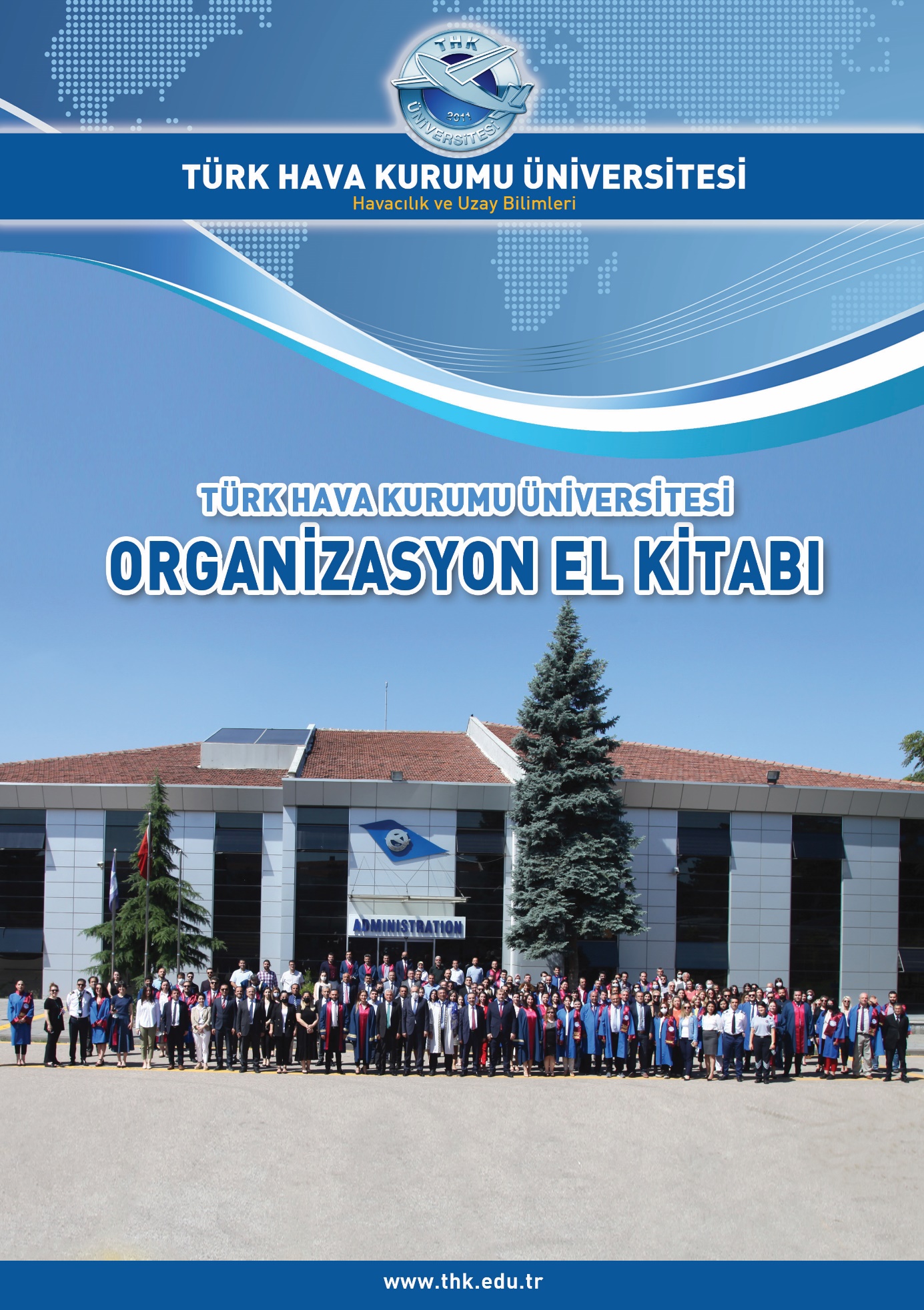 TÜRK HAVA KURUMU ÜNİVERSİTESİORGANİZASYON EL KİTABITürk Hava Kurumu Üniversitesi 2011-2012 akademik yılında Ankara ve İzmir’de bulunan yerleşkelerinde eğitim-öğretim hayatına başlamıştır.Türk Hava Kurumu Üniversitesi, bünyesindeki 4 fakülte, 2 meslek yüksekokulu, 3 enstitü, 6 araştırma ve uygulama merkezi ve Rektörlüğe bağlı Yabancı Diller Bölümü ve Ortak Dersler Bölümü ile faaliyetlerine devam etmektedir.Bu Organizasyon El Kitabı içerisinde Üniversitenin tüm çalışanlarının görev, yetki ve sorumlulukları tanımlanmıştır.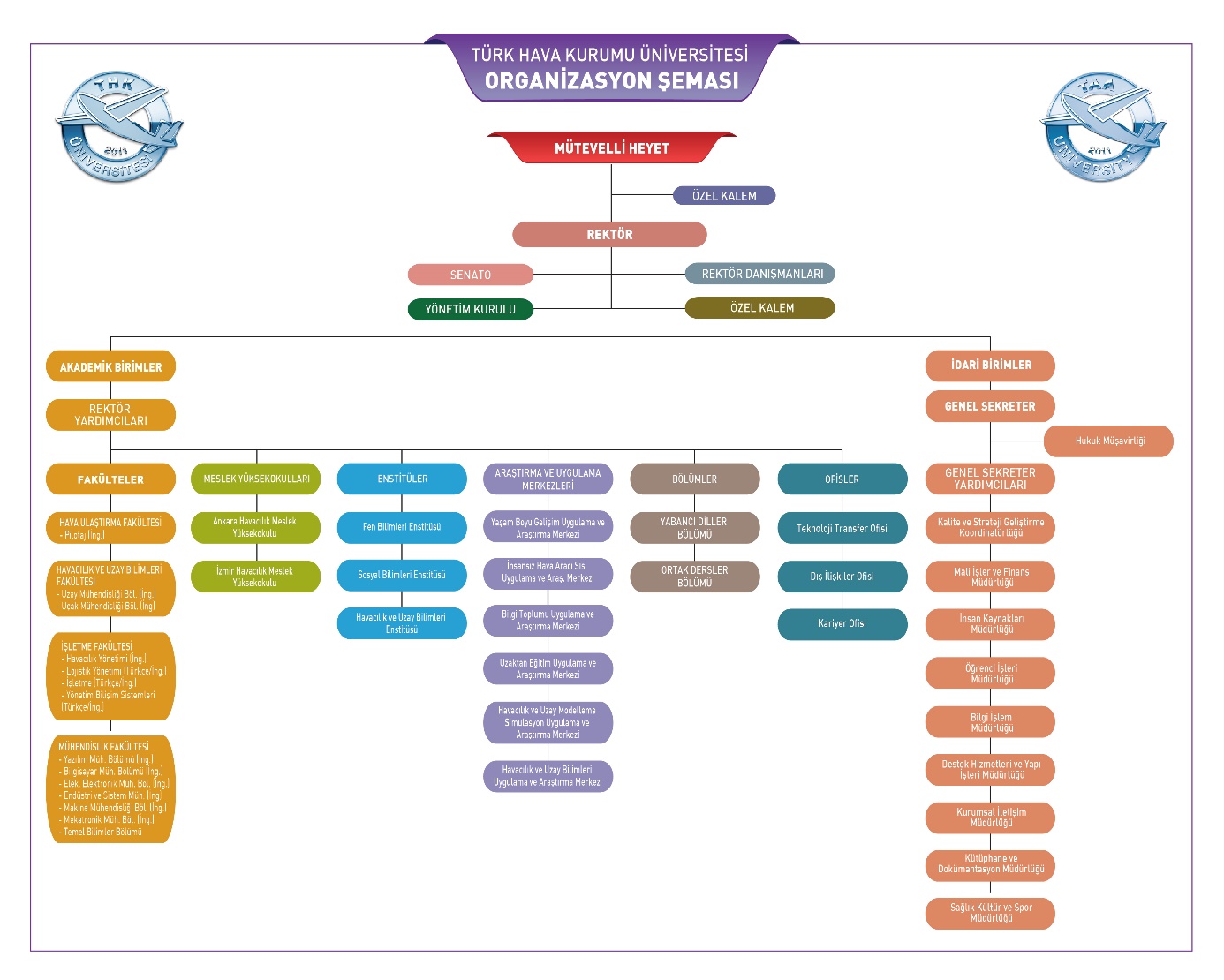 KISALTMA LİSTESİ ABD: Anabilim Dalı AKTS: Avrupa Kredi Transfer Sistemi BS: Bilgi Sistemleri CİMER: T.C. Cumhurbaşkanlığı İletişim MerkeziDGS: Dikey Geçiş SınavıEBYS: Elektronik Belge Yönetim SistemiOEO: Onayı Eğitim Organizasyonu PBYS: Personel Bilgi Yönetim SitemiSHGM: Sivil Havacılık Genel MüdürlüğüTHKÜ: Türk Hava Kurumu ÜniversitesiYKS: Yükseköğretim Kurumları sınavıYMM: Yeminli Mali MüşavirYÖKSİS: Yükseköğretim Bilgi SistemiYÖK: Yükseköğretim KuruluMÜTEVELLİ HEYET1. MÜTEVELLİ HEYET BAŞKANI2. MÜTEVELLİ HEYET ÖZEL KALEM MÜDÜRÜ3. MÜTEVELLİ HEYET YÖNETİCİ ASİSTANI REKTÖRLÜK 1. REKTÖR2. REKTÖR YARDIMCISI3. REKTÖR ÖZEL KALEM MÜDÜRÜ4. REKTÖR YÖNETİCİ ASİSTANI GENEL SEKRETERLİK1. GENEL SEKRETER2. GENEL SEKRETER YARDIMCISI3. SENATO VE YÖNETİM KURULU UZMANI 4. GENEL SEKRETER YÖNETİCİ ASİSTANIFAKÜLTELER1. DEKAN 2. DEKAN YARDIMCISI3. BÖLÜM BAŞKANI4. BÖLÜM BAŞKAN YARDIMCISI5. FAKÜLTE SEKRETERİ 6. BÖLÜM SEKRETERİ7. FAKÜLTE TEKNİK PERSONELİENSTİTÜLER1. ENSTİTÜ MÜDÜRÜ2. ENSTİTÜ MÜDÜR YARDIMCISI3. ENSTİTÜ SEKRETERİ4. ANABİLİM DALI SEKRETERİ 5. ENSTİTÜ İDARİ PERSONELİ MESLEK YÜKSEKOKULLAR 1. MESLEK YÜKSEKOKUL MÜDÜRÜ2. MESLEK YÜKSEKOKUL MÜDÜR YARDIMCISI3. MESLEK YÜKSEKOKULU BÖLÜM BAŞKANI4. MESLEK YÜKSEKOKULU PROGRAM BAŞKANI5. MESLEK YÜKSEKOKUL SEKRETERİ 6. MESLEK YÜKSEKOKUL BÖLÜM SEKRETERİ 7. MESLEK YÜKSEKOKUL TEKNİK PERSONELİ YABANCI DİLLER BÖLÜM BAŞKANLIĞI1. YABANCI DİLLER BÖLÜM BAŞKANI 2. İDARİ İŞLERDEN SORUMLU BÖLÜM BAŞKAN YARDIMCISI3. AKADEMİK İŞLERDEN SORUMLU BÖLÜM BAŞKAN YARDIMCISI4. MÜFREDAT GELİŞTİRME VE SINAV BİRİMİ SORUMLUSU5. YABANCI DİLLER BÖLÜM SEKRETERİ İNSAN KAYNAKLARI MÜDÜRLÜĞÜ1. İNSAN KAYNAKLARI MÜDÜRÜ2. İNSAN KAYNAKLARI MÜDÜR YARDIMCISI 3. KIDEMLİ UZMAN – UZMAN- UZMAN YARDIMCISI- İDARİ PERSONELÖĞRENCİ İŞLERİ MÜDÜRLÜĞÜ1. ÖĞRENCİ İŞLERİ MÜDÜRÜ2. ÖĞRENCİ İŞLERİ MÜDÜRLÜĞÜ KIDEMLİ UZMANI 3. ÖĞRENCİ İŞLERİ MÜDÜRLÜĞÜ UZMANI4. ÖĞRENCİ İŞLERİ MÜDÜRLÜĞÜ UZMAN YARDIMCISI5. ÖĞRENCİ İŞLERİ MÜDÜRLÜĞÜ İDARİ PERSONELİMALİ İŞLER VE FİNANS MÜDÜRLÜĞÜ1. MALİ İŞLER VE FİNANS MÜDÜRÜ2. MALİ İŞLER VE FİNANS MÜDÜRLÜĞÜ KIDEMLİ UZMANI 3. MALİ İŞLER VE FİNANS MÜDÜRLÜĞÜ UZMANI4. MALİ İŞLER VE FİNANS MÜDÜRLÜĞÜ UZMAN YARDIMCISI5. MALİ İŞLER VE FİNANS MÜDÜRLÜĞÜ İDARİ PERSONELİ (MUHASEBE)6. MALİ İŞLER VE FİNANS MÜDÜRLÜĞÜ İDARİ PERSONELİ (FİNANS)DESTEK HİZMETLERİ VE YAPI İŞLERİ MÜDÜRLÜĞÜ 1. DESTEK HİZMETLERİ VE YAPI İŞLERİ MÜDÜRÜ2. DESTEK HİZMETLERİ VE YAPI İŞLERİ MÜDÜR YARDIMCISI (İDARİ)3. DESTEK HİZMETLERİ VE YAPI İŞLERİ MÜDÜR YARDIMCISI (SATINALMA VE YAPI İŞLERİ)4. SATINALMA VE İHALE UZMANI5. SATINALMA VE İHALE MEMURU6. FİYAT TESPİT MEMURU7. MUAYENE MEMURU8. AYNİYAT VE DEPO UZMANI9. KORUMA VE GÜVENLİK UZMANI10. SİVİL SAVUNMA UZMANI11. İŞ GÜVENLİĞİ UZMANI 12. İŞYERİ HEKİMİ13. İŞYERİ HEMŞİRESİ14. DESTEK PERSONELİ-GÜVENLİK HİZMETLERİ15. DESTEK PERSONELİ- KAT VE ÇEVRE TEMİZLİK ELEMANI16. DESTEK PERSONELİ -ULAŞTIRMA HİZMETLERİ (ŞOFÖR)17. DESTEK PERSONELİ- MALZEME VE DEPO HİZMETLERİ18. İDARİ PERSONEL-GENEL EVRAK SORUMLUSU19. İDARİ PERSONEL- GENEL EVRAK PERSONELİ20. İDARİ PERSONEL- SANTRAL PERSONELİ21. MÜHENDİS-MİMAR22. TEKNİK PERSONEL 23. İNŞAAT TEKNİKERİBİLGİ İŞLEM MÜDÜRLÜĞÜ1. BİLGİ İŞLEM MÜDÜRÜ2. TEKNİK PERSONEL-BİLGİ GÜVENLİĞİ3. TEKNİK PERSONEL-SİSTEM4. TEKNİK PERSONEL-YAZILIM5. TEKNİK PERSONEL-AĞ6. TEKNİK PERSONEL-BİLGİ TEKNOLOJİLERİ7. TEKNİK PERSONEL-ÖĞRENCİ İŞLERİ8. İDARİ PERSONELKURUMSAL İLETİŞİM MÜDÜRLÜĞÜ1. KURUMSAL İLETİŞİM MÜDÜRÜ2. HALKLA İLİŞKİLER VE ORGANİZASYON PERSONELİ3. DİJİTAL MEDYA VE SOSYAL MEDYA PERSONELİ 4. GRAFİK TASARIM PERSONELİ5. MUHABİR6. FOTOĞRAF VE VİDEO PERSONELİKÜTÜPHANE VE DOKÜMANTASYON MÜDÜRLÜĞÜ1. KÜTÜPHANE VE DOKÜMANTASYON MÜDÜRÜ2. KÜTÜPHANE VE DOKÜMANTASYON MÜDÜRLÜĞÜ UZMANI3. KÜTÜPHANE VE DOKÜMANTASYON MÜDÜRLÜĞÜ İDARİ PERSONELİSAĞLIK, KÜLTÜR VE SPOR MÜDÜRLÜĞÜ 1. SAĞLIK, KÜLTÜR VE SPOR MÜDÜRÜ2. SAĞLIK, KÜLTÜR VE SPOR MÜDÜR YARDIMCISI3. KÜLTÜREL FAALİYETLER MEMURU4. SPOR FAALİYETLERİ MEMURU5. PSİKOLOJİK DANIŞMAN VE REHBERLİK PERSONELİ6. SAĞLIK, KÜLTÜR VE SPOR MÜDÜRLÜĞÜ İDARİ PERSONELİHUKUK MÜŞAVİRLİĞİ1. HUKUK MÜŞAVİRİ2. AVUKAT3. HUKUK İŞLERİ PERSONELİKALİTE VE STRATEJİ GELİŞTİRME KOORDİNATÖRLÜĞÜ1. KALİTE VE STRATEJİ GELİŞTİRME KOORDİNATÖRÜ2. KALİTE VE STRATEJİ GELİŞTİRME KOORDİNATÖRLÜĞÜ İDARİ PERSONELİ DIŞ İLİŞKİLER OFİSİ1. DIŞ İLİŞKİLER KOORDİNATÖRÜ2. ERASMUS KURUM KOORDİNATÖRÜ3. BOLOGNA KOORDİNATÖRÜ4. DIŞ İLİŞKİLER UZMANI5. DIŞ İLİŞKİLER İDARİ PERSONELİTEKNOLOJİ TRANSFER OFİSİ1. TEKNOLOJİ TRANSFER OFİS YÖNETİCİSİ2. TEKNİK PERSONEL3. İDARİ PERSONELKARİYER OFİSİ1. KARİYER OFİS YÖNETİCİSİ2. İDARİ PERSONEL HAVA ULAŞTIRMA FAKÜLTESİ UÇUŞ EĞİTİM ORGANİZASYONU (ATO)1. UÇUŞ EĞİTİM ORGANİZASYONU SORUMLU MÜDÜRÜ2. EMNİYET YÖNETİM SİSTEMİ YÖNETİCİSİ3. UYUMLULUK İZLEME MÜDÜRÜ4. EĞİTİM MÜDÜRÜ5. UÇUŞ EĞİTİM ORGANİZASYONU İDARİ PERSONELYAŞAM BOYU GELİŞİM UYGULAMA VEARAŞTIRMA MERKEZİ (YAGEM)1. YAGEM MÜDÜRÜ2. YAGEM MÜDÜR YARDIMCISI4. YAGEM UZMANI5. YAGEM İDARİ PERSONELİBİLGİ TOPLUMU UYGULAMA VE ARAŞTIRMA MERKEZİ (BTUAM)1. BTUAM MÜDÜRÜ 2. BTUAM İDARİ PERSONELİ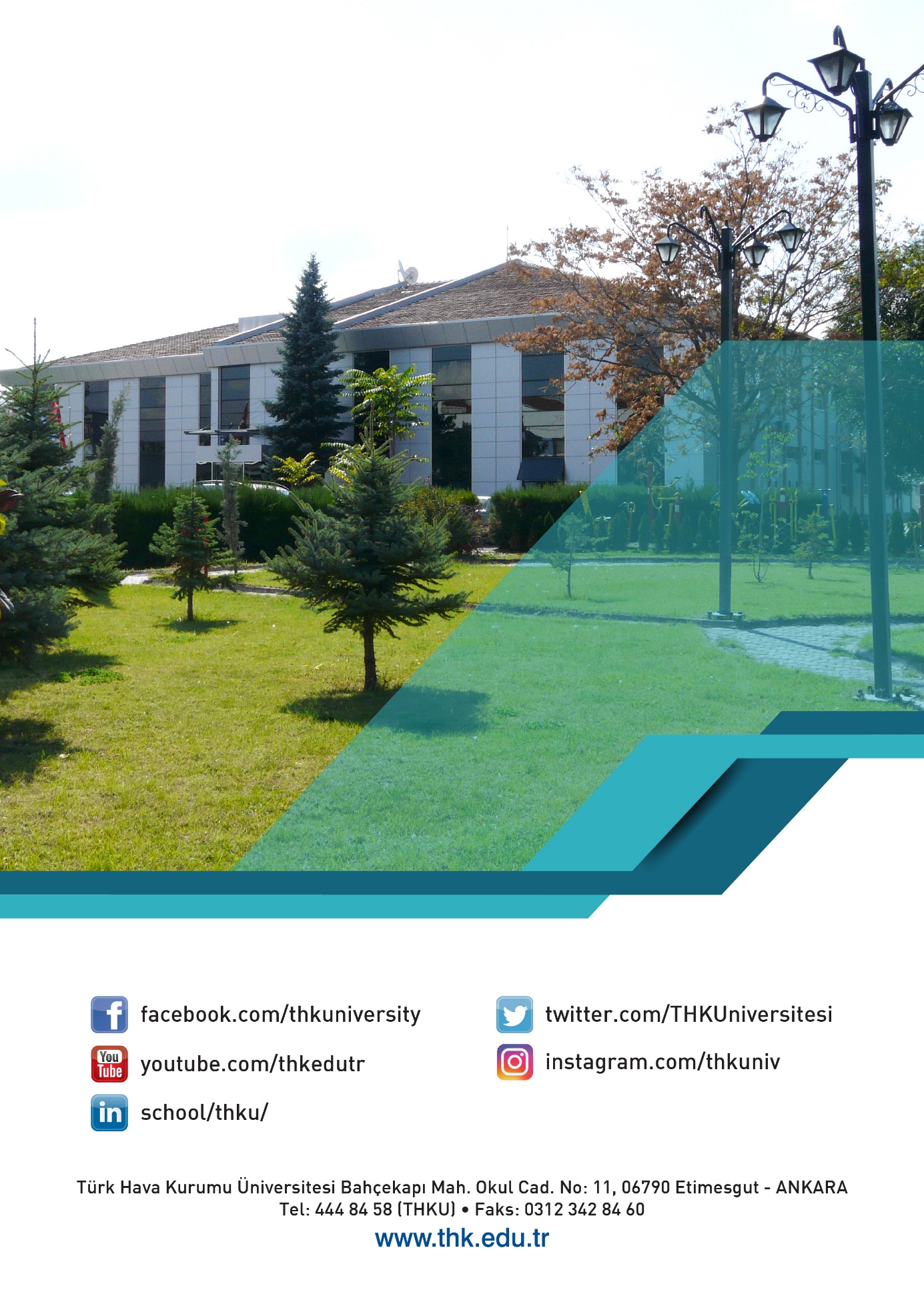 MÜTEVELLİ HEYETMÜTEVELLİ HEYETMÜTEVELLİ HEYET MÜTEVELLİ HEYET BAŞKANI MÜTEVELLİ HEYET BAŞKANI MÜTEVELLİ HEYET BAŞKANIPersonel Grubu                   İdari Personelİdari PersonelOperasyonel Unvan       Mütevelli Heyet BaşkanıMütevelli Heyet BaşkanıBağlı Olduğu Üst Birim     Mütevelli Heyet Mütevelli Heyet Yerine VekâletAstlarıAkademik ve İdari PersonelAkademik ve İdari PersonelGörev YeriTHKÜ Ankara Etimesgut Merkez YerleşkesiTHKÜ Ankara Etimesgut Merkez YerleşkesiGörevin Kısa TanımıÜniversite organlarının çalışmalarını ve performanslarını izlemek ve gerekli durumlarda izlenimlerini Mütevelli Heyete iletmek. Üniversite organlarının çalışmalarını ve performanslarını izlemek ve gerekli durumlarda izlenimlerini Mütevelli Heyete iletmek. GörevYetki ve Sorumlulukları1- Mütevelli Heyeti temsil etmek.1- Mütevelli Heyeti temsil etmek.GörevYetki ve Sorumlulukları2- Mütevelli Heyeti toplantıya çağırmak, toplantıların gündemini hazırlamak ve toplantılara başkanlık yapmak.2- Mütevelli Heyeti toplantıya çağırmak, toplantıların gündemini hazırlamak ve toplantılara başkanlık yapmak.GörevYetki ve Sorumlulukları3- Mütevelli Heyet toplantı kayıtlarının tutulmasını ve yazışmalarının yapılmasını sağlamak.3- Mütevelli Heyet toplantı kayıtlarının tutulmasını ve yazışmalarının yapılmasını sağlamak.GörevYetki ve Sorumlulukları4- Mütevelli Heyet üyelerinin yolluk, yevmiye ve diğer işlemlerini yürütmek.4- Mütevelli Heyet üyelerinin yolluk, yevmiye ve diğer işlemlerini yürütmek.GörevYetki ve Sorumlulukları5- Yerli ve yabancı üniversite ve diğer kurumlarla yapılacak iş birliğini kapsayan protokolleri onaylamak ve Rektörlükçe hazırlanan taahhütnameleri onaylamak.5- Yerli ve yabancı üniversite ve diğer kurumlarla yapılacak iş birliğini kapsayan protokolleri onaylamak ve Rektörlükçe hazırlanan taahhütnameleri onaylamak.GörevYetki ve Sorumlulukları6- İdari birimleri gerekli gördüğü hâllerde kurum veya kurum dışı hizmet alım yoluyla denetletmek.6- İdari birimleri gerekli gördüğü hâllerde kurum veya kurum dışı hizmet alım yoluyla denetletmek.GörevYetki ve Sorumlulukları7- Mütevelli Heyet tarafından verilen ve Mütevelli Heyet adına yürütülmesi istenilen görevleri yerine getirmek.7- Mütevelli Heyet tarafından verilen ve Mütevelli Heyet adına yürütülmesi istenilen görevleri yerine getirmek.GörevYetki ve Sorumlulukları8- Yapacağı iş ve eylemleri, şeffaflık, hesap verebilirlik ve katılımcılık anlayışı içerisinde ve kurum kaynaklarını verimli kullanılacak biçimde yerine getirmek.8- Yapacağı iş ve eylemleri, şeffaflık, hesap verebilirlik ve katılımcılık anlayışı içerisinde ve kurum kaynaklarını verimli kullanılacak biçimde yerine getirmek.GörevYetki ve Sorumlulukları9- Çalışmalarını Üniversitenin stratejik amaçlarına ve politikalarına uygun olarak yürütmek. 9- Çalışmalarını Üniversitenin stratejik amaçlarına ve politikalarına uygun olarak yürütmek. GörevYetki ve Sorumlulukları10- Faaliyetlerini iş sağlığı ve güvenliği mevzuatına ve genel iş güvenliği kurallarına uygun olarak sürdürmek.10- Faaliyetlerini iş sağlığı ve güvenliği mevzuatına ve genel iş güvenliği kurallarına uygun olarak sürdürmek. TEBLİĞ ALAN KONTROL EDENTEBLİĞ EDENMÜTEVELLİ HEYET BAŞKANIİNSAN KAYNAKLARI MÜDÜRÜMÜTEVELLİ HEYETMÜTEVELLİ HEYETMÜTEVELLİ HEYETMÜTEVELLİ HEYETMÜTEVELLİ HEYET ÖZEL KALEM MÜDÜRÜMÜTEVELLİ HEYET ÖZEL KALEM MÜDÜRÜMÜTEVELLİ HEYET ÖZEL KALEM MÜDÜRÜPersonel Grubu                   İdari Personel İdari Personel Operasyonel Unvan       Mütevelli Heyet Özel Kalem MüdürüMütevelli Heyet Özel Kalem MüdürüBağlı Olduğu Üst BirimMütevelli Heyet BaşkanıMütevelli Heyet BaşkanıYerine VekâletMütevelli Heyet Yönetici AsistanıMütevelli Heyet Yönetici AsistanıAstlarıGörev YeriTHKÜ Ankara Etimesgut Merkez YerleşkesiTHKÜ Ankara Etimesgut Merkez YerleşkesiGörevin Kısa TanımıMütevelli Heyetin Üniversite içi ve dışı iletişimini sağlamak, randevularını düzenlemek.Mütevelli Heyetin Üniversite içi ve dışı iletişimini sağlamak, randevularını düzenlemek.GörevYetki ve Sorumlulukları1-Mütevelli Heyet Başkanının günlük ziyaretçi akışını düzenlemek.1-Mütevelli Heyet Başkanının günlük ziyaretçi akışını düzenlemek.GörevYetki ve Sorumlulukları2-Mütevelli Heyet Makamının her türlü protokol, tören, ziyaret, davet, karşılama, ağırlama, uğurlama ve bayram kutlamalarıyla ilgili düzenlemelerini gerçekleştirmek.2-Mütevelli Heyet Makamının her türlü protokol, tören, ziyaret, davet, karşılama, ağırlama, uğurlama ve bayram kutlamalarıyla ilgili düzenlemelerini gerçekleştirmek.GörevYetki ve Sorumlulukları3-Mütevelli Heyet özel ve resmi yazışmalarını yürütmek, makama gönderilmiş tüm yazı, dilekçe, e- posta vs. evrakların takibini yapmak ve ilgili birimlere yönlendirmek.3-Mütevelli Heyet özel ve resmi yazışmalarını yürütmek, makama gönderilmiş tüm yazı, dilekçe, e- posta vs. evrakların takibini yapmak ve ilgili birimlere yönlendirmek.GörevYetki ve Sorumlulukları4-Mütevelli Heyetin kurum içi ve kurum dışı yazışmalarını yürütmek; havale ve imza dosyalarını yönetmek.4-Mütevelli Heyetin kurum içi ve kurum dışı yazışmalarını yürütmek; havale ve imza dosyalarını yönetmek.GörevYetki ve Sorumlulukları5-Mütevelli Heyetin diğer kurum ve kuruluşlar ile iletişimini sağlamak.5-Mütevelli Heyetin diğer kurum ve kuruluşlar ile iletişimini sağlamak.GörevYetki ve Sorumlulukları6- Amirleri tarafından verilen diğer görevleri yerine getirmek.6- Amirleri tarafından verilen diğer görevleri yerine getirmek.GörevYetki ve Sorumlulukları7- Çalışmalarını Üniversitenin stratejik amaçlarına ve politikalarına uygun olarak yürütmek. Kalite yönetim sistemi ve bilgi güvenliği yönetim sistemi içerisindeki prosedürlere ve talimatlara uymak.7- Çalışmalarını Üniversitenin stratejik amaçlarına ve politikalarına uygun olarak yürütmek. Kalite yönetim sistemi ve bilgi güvenliği yönetim sistemi içerisindeki prosedürlere ve talimatlara uymak.GörevYetki ve Sorumlulukları8- Faaliyetlerini iş sağlığı ve güvenliği mevzuatına ve genel iş güvenliği kurallarına uygun olarak sürdürmek.8- Faaliyetlerini iş sağlığı ve güvenliği mevzuatına ve genel iş güvenliği kurallarına uygun olarak sürdürmek. TEBLİĞ ALAN KONTROL EDENTEBLİĞ EDEN MÜTEVELLİ HEYET ÖZEL KALEM MÜDÜRÜ İNSAN KAYNAKLARI MÜDÜRÜMÜTEVELLİ HEYET BAŞKANIMÜTEVELLİ HEYET MÜTEVELLİ HEYET MÜTEVELLİ HEYET MÜTEVELLİ HEYET YÖNETİCİ ASİSTANIMÜTEVELLİ HEYET YÖNETİCİ ASİSTANIMÜTEVELLİ HEYET YÖNETİCİ ASİSTANIPersonel Grubu                   İdari Personel İdari Personel Operasyonel Unvan       Mütevelli Heyet Yönetici Asistanı Mütevelli Heyet Yönetici Asistanı Bağlı Olduğu Üst BirimMütevelli Heyet Özel Kalem MüdürüMütevelli Heyet Özel Kalem MüdürüYerine VekâletMütevelli Heyet Özel Kalem MüdürüMütevelli Heyet Özel Kalem MüdürüAstlarıGörev YeriTHKÜ Ankara Etimesgut Merkez YerleşkesiTHKÜ Ankara Etimesgut Merkez YerleşkesiGörevin Kısa TanımıMütevelli Heyet ve Özel Kalem Müdürü' nün vereceği görevleri yapmak.Mütevelli Heyet ve Özel Kalem Müdürü' nün vereceği görevleri yapmak.GörevYetki ve Sorumlulukları1- Telefon, posta, kargo trafiğini yönetmek, takip ve kontrol etmek.1- Telefon, posta, kargo trafiğini yönetmek, takip ve kontrol etmek.GörevYetki ve Sorumlulukları2- Yöneticinin randevularını takip ederek, misafirleri karşılamak.2- Yöneticinin randevularını takip ederek, misafirleri karşılamak.GörevYetki ve Sorumlulukları3- Yöneticileri için seyahat düzenlemeleri yapmak.3- Yöneticileri için seyahat düzenlemeleri yapmak.GörevYetki ve Sorumlulukları4- Toplantılar esnasında gerekli notları tutmak.4- Toplantılar esnasında gerekli notları tutmak.GörevYetki ve Sorumlulukları5- Ofis malzemelerinin tedarikini sağlamak.5- Ofis malzemelerinin tedarikini sağlamak.GörevYetki ve Sorumlulukları6- Gönderilecek olan hediye, çiçek vs. organizasyonları gerçekleştirmek. 6- Gönderilecek olan hediye, çiçek vs. organizasyonları gerçekleştirmek. GörevYetki ve Sorumlulukları7- Amirleri tarafından verilen diğer görevleri yerine getirmek.7- Amirleri tarafından verilen diğer görevleri yerine getirmek.GörevYetki ve Sorumlulukları8- Çalışmalarını Üniversitenin stratejik amaçlarına ve politikalarına uygun olarak yürütmek. Kalite yönetim sistemi ve bilgi güvenliği yönetim sistemi içerisindeki prosedürlere ve talimatlara uymak.8- Çalışmalarını Üniversitenin stratejik amaçlarına ve politikalarına uygun olarak yürütmek. Kalite yönetim sistemi ve bilgi güvenliği yönetim sistemi içerisindeki prosedürlere ve talimatlara uymak.GörevYetki ve Sorumlulukları9- Faaliyetlerini iş sağlığı ve güvenliği mevzuatına ve genel iş güvenliği kurallarına uygun olarak sürdürmek.9- Faaliyetlerini iş sağlığı ve güvenliği mevzuatına ve genel iş güvenliği kurallarına uygun olarak sürdürmek. TEBLİĞ ALAN KONTROL EDEN  TEBLİĞ EDEN MÜTEVELLİ HEYET YÖNETİCİ ASİSTANIİNSAN KAYNAKLARI MÜDÜRÜMÜTEVELLİ HEYET ÖZEL KALEM MÜDÜRÜ REKTÖRLÜK REKTÖRLÜK REKTÖRLÜK REKTÖRREKTÖRREKTÖRPersonel Grubu                   Akademik PersonelAkademik PersonelOperasyonel Unvan       RektörRektörBağlı Olduğu Üst Birim     Mütevelli Heyet BaşkanıMütevelli Heyet BaşkanıYerine VekâletRektör Yardımcısı Rektör Yardımcısı AstlarıAkademik ve İdari PersonelAkademik ve İdari PersonelGörev YeriTHKÜ Ankara Etimesgut Merkez YerleşkesiTHKÜ Ankara Etimesgut Merkez YerleşkesiGörevin Kısa TanımıRektör, Üniversitenin tüzel kişiliğini temsil eder. Üniversitenin tüm birimlerinin verimli ve düzenli bir şekilde çalışmasından sorumludur. Rektör, Üniversitenin tüzel kişiliğini temsil eder. Üniversitenin tüm birimlerinin verimli ve düzenli bir şekilde çalışmasından sorumludur. GörevYetki ve Sorumlulukları1- Üniversite kurullarına başkanlık etmek, yükseköğretim üst kuruluşlarının kararlarını uygulamak ve Üniversite birimleri arasında düzenli çalışmayı sağlamak.1- Üniversite kurullarına başkanlık etmek, yükseköğretim üst kuruluşlarının kararlarını uygulamak ve Üniversite birimleri arasında düzenli çalışmayı sağlamak.GörevYetki ve Sorumlulukları2- Üniversitenin ayrıntılı bütçesini, akademik ve idari personel ihtiyaçları ile yatırım ihtiyaç ve programlarını, ilgili birimlerin ve Yönetim Kurulunun görüş ve önerilerini aldıktan sonra Mütevelli Heyetin onayına sunmak.2- Üniversitenin ayrıntılı bütçesini, akademik ve idari personel ihtiyaçları ile yatırım ihtiyaç ve programlarını, ilgili birimlerin ve Yönetim Kurulunun görüş ve önerilerini aldıktan sonra Mütevelli Heyetin onayına sunmak.GörevYetki ve Sorumlulukları3- Fakültelerin, yüksekokulların ve diğer akademik birimlerin kurullarından gelen kararların senatoda veya yönetim kurulunda görüşülmesini sağlamak, gerektiğinde Mütevelli Heyet Başkanına ve Mütevelli Heyete bilgi vermek.3- Fakültelerin, yüksekokulların ve diğer akademik birimlerin kurullarından gelen kararların senatoda veya yönetim kurulunda görüşülmesini sağlamak, gerektiğinde Mütevelli Heyet Başkanına ve Mütevelli Heyete bilgi vermek.GörevYetki ve Sorumlulukları4- Üniversite kadrolarına ilk defa atanacak akademik ve idari personelin sözleşmelerini ve terfilerini hazırlamak ve Mütevelli Heyet Başkanının onayına sunmak.4- Üniversite kadrolarına ilk defa atanacak akademik ve idari personelin sözleşmelerini ve terfilerini hazırlamak ve Mütevelli Heyet Başkanının onayına sunmak.GörevYetki ve Sorumlulukları5- Üniversite kadrosuna atanmış mevcut öğretim üyeleri arasından, görevlendirilecek enstitü, yüksekokul, uygulama ve araştırma merkezi müdürlerini ve bölüm başkanlarını Mütevelli Heyet Başkanının onayına sunmak.5- Üniversite kadrosuna atanmış mevcut öğretim üyeleri arasından, görevlendirilecek enstitü, yüksekokul, uygulama ve araştırma merkezi müdürlerini ve bölüm başkanlarını Mütevelli Heyet Başkanının onayına sunmak.GörevYetki ve Sorumlulukları6- Üniversite kadrosuna atanmış personel arasından, genel sekreter, genel sekreter yardımcısı, fakülte sekreteri, meslek yüksekokul sekreteri, enstitü sekreteri, müdür ve diğer personelin atanmasını Mütevelli Heyet Başkanının onayına sunmak.6- Üniversite kadrosuna atanmış personel arasından, genel sekreter, genel sekreter yardımcısı, fakülte sekreteri, meslek yüksekokul sekreteri, enstitü sekreteri, müdür ve diğer personelin atanmasını Mütevelli Heyet Başkanının onayına sunmak.GörevYetki ve Sorumlulukları7- Her öğretim yılı sonunda Rektörlüğe sunulacak eğitim-öğretim ve araştırma faaliyet raporları ile gelecek yılın çalışma planlarına ilişkin raporları değerlendirmek ve bu faaliyetler hakkında Mütevelli Heyet Başkanına bilgi vermek.7- Her öğretim yılı sonunda Rektörlüğe sunulacak eğitim-öğretim ve araştırma faaliyet raporları ile gelecek yılın çalışma planlarına ilişkin raporları değerlendirmek ve bu faaliyetler hakkında Mütevelli Heyet Başkanına bilgi vermek.GörevYetki ve Sorumlulukları8- Yükseköğretim Kurulu tarafından yapılan denetimlere ait raporlarda yerine getirilmesi istenen hususlar varsa bunlar için alınan önlemleri ve yapılan çalışmaları zamanında Mütevelli Heyet Başkanına bildirmek.8- Yükseköğretim Kurulu tarafından yapılan denetimlere ait raporlarda yerine getirilmesi istenen hususlar varsa bunlar için alınan önlemleri ve yapılan çalışmaları zamanında Mütevelli Heyet Başkanına bildirmek.GörevYetki ve Sorumlulukları9- Mütevelli Heyet onayı ile harcama yetkilisi görevini yürütmek ve Mütevelli Heyet tarafından onaylanan bütçe çerçevesinde Üniversite adına ödemeler yapmak.9- Mütevelli Heyet onayı ile harcama yetkilisi görevini yürütmek ve Mütevelli Heyet tarafından onaylanan bütçe çerçevesinde Üniversite adına ödemeler yapmak.GörevYetki ve Sorumlulukları10- Bütçe, satın alma ve ihalelere ilişkin her çeşit iş ve işlemleri izlemek, bütçe hesap dönemi sonunda bütçe kesin hesabı ve ayniyat yönetim dönemi hesaplarını ayrı ayrı inceleyip Mütevelli Heyet tarafından görüşülmek üzere ayrıntılı bir rapor ekinde Mütevelli Heyet Başkanına sunmak.10- Bütçe, satın alma ve ihalelere ilişkin her çeşit iş ve işlemleri izlemek, bütçe hesap dönemi sonunda bütçe kesin hesabı ve ayniyat yönetim dönemi hesaplarını ayrı ayrı inceleyip Mütevelli Heyet tarafından görüşülmek üzere ayrıntılı bir rapor ekinde Mütevelli Heyet Başkanına sunmak.GörevYetki ve Sorumlulukları11- Mütevelli Heyetin onayı ile bankalarda hesap açmak, bu hesaplardan Üniversite adına para çekmek, repo yapmak, hazine bonosu almak; Mütevelli Heyetçe verilmiş olan diğer görevleri yapmak ve yetkileri kullanmak.11- Mütevelli Heyetin onayı ile bankalarda hesap açmak, bu hesaplardan Üniversite adına para çekmek, repo yapmak, hazine bonosu almak; Mütevelli Heyetçe verilmiş olan diğer görevleri yapmak ve yetkileri kullanmak.GörevYetki ve Sorumlulukları12- Üniversiteye alınacak Türk ve yabancı uyruklu öğrenci sayılarını, burslu öğrenci kontenjanlarını ve verilecek burs miktarlarını ilgili kurulların görüşlerini alarak belirlemek ve Mütevelli Heyetin onayına sunmak.12- Üniversiteye alınacak Türk ve yabancı uyruklu öğrenci sayılarını, burslu öğrenci kontenjanlarını ve verilecek burs miktarlarını ilgili kurulların görüşlerini alarak belirlemek ve Mütevelli Heyetin onayına sunmak.GörevYetki ve Sorumlulukları13- Yerli ve yabancı üniversite ve diğer kurumlarla yapılacak iş birliğini kapsayan anlaşma ve protokolleri senato kararını takiben Mütevelli Heyetin onayına sunmak.13- Yerli ve yabancı üniversite ve diğer kurumlarla yapılacak iş birliğini kapsayan anlaşma ve protokolleri senato kararını takiben Mütevelli Heyetin onayına sunmak.GörevYetki ve Sorumlulukları14- Bir sınava bağlı olmayan fahri akademik unvanlara ilişkin teklifleri senato kararını takiben Mütevelli Heyetin onayına sunmak.14- Bir sınava bağlı olmayan fahri akademik unvanlara ilişkin teklifleri senato kararını takiben Mütevelli Heyetin onayına sunmak.GörevYetki ve Sorumlulukları15- Üniversite bünyesinde fakülte, enstitü, yüksekokul, konservatuar ve meslek yüksekokulu kurulması; bölüm, anabilim/anasanat dallarıyla uygulama ve araştırma merkezleri, teknoparklar açılması, birleştirilmesi veya kapatılması hakkında Yükseköğretim Kuruluna sunulacak önerileri hazırlamak ve senato kararını takiben Mütevelli Heyetin onayına sunmak.15- Üniversite bünyesinde fakülte, enstitü, yüksekokul, konservatuar ve meslek yüksekokulu kurulması; bölüm, anabilim/anasanat dallarıyla uygulama ve araştırma merkezleri, teknoparklar açılması, birleştirilmesi veya kapatılması hakkında Yükseköğretim Kuruluna sunulacak önerileri hazırlamak ve senato kararını takiben Mütevelli Heyetin onayına sunmak.GörevYetki ve Sorumlulukları16-İlgili mevzuat hükümleriyle verilen diğer görevleri yapmak.16-İlgili mevzuat hükümleriyle verilen diğer görevleri yapmak.GörevYetki ve Sorumlulukları17- Yapacağı iş ve eylemleri, şeffaflık, hesap verebilirlik ve katılımcılık anlayışı içerisinde ve kurum kaynaklarını verimli kullanılacak biçimde yerine getirmek.17- Yapacağı iş ve eylemleri, şeffaflık, hesap verebilirlik ve katılımcılık anlayışı içerisinde ve kurum kaynaklarını verimli kullanılacak biçimde yerine getirmek.GörevYetki ve Sorumlulukları18- Çalışmalarını Üniversitenin stratejik amaçlarına ve politikalarına uygun olarak yürütmek. Kalite yönetim sistemi ve bilgi güvenliği yönetim sistemi içerisindeki prosedürlere ve talimatlara uymak.18- Çalışmalarını Üniversitenin stratejik amaçlarına ve politikalarına uygun olarak yürütmek. Kalite yönetim sistemi ve bilgi güvenliği yönetim sistemi içerisindeki prosedürlere ve talimatlara uymak.GörevYetki ve Sorumlulukları19- Faaliyetlerini iş sağlığı ve güvenliği mevzuatına ve genel iş güvenliği kurallarına uygun olarak sürdürmek.19- Faaliyetlerini iş sağlığı ve güvenliği mevzuatına ve genel iş güvenliği kurallarına uygun olarak sürdürmek. TEBLİĞ ALAN KONTROL EDEN TEBLİĞ EDEN REKTÖRİNSAN KAYNAKLARI MÜDÜRÜMÜTEVELLİ HEYET BAŞKANIREKTÖRLÜKREKTÖRLÜKREKTÖRLÜK REKTÖR YARDIMCISI REKTÖR YARDIMCISI REKTÖR YARDIMCISIPersonel Grubu                   Akademik PersonelAkademik PersonelOperasyonel Unvan       Rektör YardımcısıRektör YardımcısıBağlı Olduğu Üst Birim     RektörRektörYerine VekâletDiğer Rektör YardımcısıDiğer Rektör YardımcısıAstlarıGörev YeriTHKÜ Ankara Etimesgut Merkez YerleşkesiTHKÜ Ankara Etimesgut Merkez YerleşkesiGörevin Kısa TanımıRektöre çalışmalarında yardımcı olmak.Rektöre çalışmalarında yardımcı olmak.GörevYetki ve Sorumlulukları1- Rektörün görevi başında olmadığı zamanlarda yerine vekâlet etmek. 1- Rektörün görevi başında olmadığı zamanlarda yerine vekâlet etmek. GörevYetki ve Sorumlulukları2- Rektörün bulunmadığı zamanlarda Üniversite kurullarına başkanlık etmek. 2- Rektörün bulunmadığı zamanlarda Üniversite kurullarına başkanlık etmek. GörevYetki ve Sorumlulukları3- Yükseköğretim üst kuruluş kararlarının üniversitede uygulanmasını sağlamak.3- Yükseköğretim üst kuruluş kararlarının üniversitede uygulanmasını sağlamak.GörevYetki ve Sorumlulukları4- Üniversite birimlerinin düzenli çalışmasını sağlamak.4- Üniversite birimlerinin düzenli çalışmasını sağlamak.GörevYetki ve Sorumlulukları5-Yapacağı iş ve eylemleri, şeffaflık, hesap verebilirlik ve katılımcılık anlayışı içerisinde ve kurum kaynaklarını verimli kullanılacak biçimde yerine getirmek.5-Yapacağı iş ve eylemleri, şeffaflık, hesap verebilirlik ve katılımcılık anlayışı içerisinde ve kurum kaynaklarını verimli kullanılacak biçimde yerine getirmek.GörevYetki ve Sorumlulukları6- Çalışmalarını Üniversitenin stratejik amaçlarına ve politikalarına uygun olarak yürütmek. Kalite yönetim sistemi ve bilgi güvenliği yönetim sistemi içerisindeki prosedürlere ve talimatlara uymak.6- Çalışmalarını Üniversitenin stratejik amaçlarına ve politikalarına uygun olarak yürütmek. Kalite yönetim sistemi ve bilgi güvenliği yönetim sistemi içerisindeki prosedürlere ve talimatlara uymak.GörevYetki ve Sorumlulukları7- Faaliyetlerini iş sağlığı ve güvenliği mevzuatına ve genel iş güvenliği kurallarına uygun olarak sürdürmek.7- Faaliyetlerini iş sağlığı ve güvenliği mevzuatına ve genel iş güvenliği kurallarına uygun olarak sürdürmek. TEBLİĞ ALAN KONTROL EDEN TEBLİĞ EDEN REKTÖR YARDIMCISIİNSAN KAYNAKLARI MÜDÜRÜREKTÖRREKTÖRLÜKREKTÖRLÜKREKTÖRLÜK REKTÖR ÖZEL KALEM MÜDÜRÜ REKTÖR ÖZEL KALEM MÜDÜRÜ REKTÖR ÖZEL KALEM MÜDÜRÜPersonel Grubu                   İdari Personel İdari Personel Operasyonel Unvan       Rektör Özel Kalem MüdürüRektör Özel Kalem MüdürüBağlı Olduğu Üst BirimRektörRektörYerine VekâletYönetici AsistanıYönetici AsistanıAstlarıYönetici AsistanıYönetici AsistanıGörev YeriTHKÜ Ankara Etimesgut Merkez YerleşkesiTHKÜ Ankara Etimesgut Merkez YerleşkesiGörevin Kısa TanımıRektör' ün Üniversite içi ve dışı iletişimini sağlamak, randevularını düzenlemek ve verdiği diğer görevleri yerine getirmekRektör' ün Üniversite içi ve dışı iletişimini sağlamak, randevularını düzenlemek ve verdiği diğer görevleri yerine getirmekGörevYetki ve Sorumlulukları1-Rektörlük Makamının günlük ziyaretçi akışını düzenlenmek.1-Rektörlük Makamının günlük ziyaretçi akışını düzenlenmek.GörevYetki ve Sorumlulukları2-Rektörlük Makamının her türlü protokol, tören, ziyaret, davet, karşılama, uğurlama, ağırlama ve bayram kutlamalarıyla ilgili düzenlemelerini gerçekleştirmek.2-Rektörlük Makamının her türlü protokol, tören, ziyaret, davet, karşılama, uğurlama, ağırlama ve bayram kutlamalarıyla ilgili düzenlemelerini gerçekleştirmek.GörevYetki ve Sorumlulukları3-Rektörlük Makamının özel ve resmi yazışmalarının yürütmek, makama gönderilmiş tüm yazı, dilekçe, e- posta vs. evrakların takibini yapmak ve ilgili birimlere yönlendirmek.3-Rektörlük Makamının özel ve resmi yazışmalarının yürütmek, makama gönderilmiş tüm yazı, dilekçe, e- posta vs. evrakların takibini yapmak ve ilgili birimlere yönlendirmek.GörevYetki ve Sorumlulukları4-Rektörlük Makamının kurum içi ve kurum dışı yazışmalarını yürütmek; havale ve imza dosyalarını yönetmek.4-Rektörlük Makamının kurum içi ve kurum dışı yazışmalarını yürütmek; havale ve imza dosyalarını yönetmek.GörevYetki ve Sorumlulukları5-Rektörlük Makamının diğer kurum ve kuruluşlar ile iletişimini sağlamak.5-Rektörlük Makamının diğer kurum ve kuruluşlar ile iletişimini sağlamak.GörevYetki ve Sorumlulukları6- Amirleri tarafından verilen diğer görevleri yerine getirmek.6- Amirleri tarafından verilen diğer görevleri yerine getirmek.GörevYetki ve Sorumlulukları7- Çalışmalarını Üniversitenin stratejik amaçlarına ve politikalarına uygun olarak yürütmek. Kalite Yönetim Sistemi ve Bilgi Güvenliği Yönetim Sistemi içerisindeki prosedürlere ve talimatlara uymak.7- Çalışmalarını Üniversitenin stratejik amaçlarına ve politikalarına uygun olarak yürütmek. Kalite Yönetim Sistemi ve Bilgi Güvenliği Yönetim Sistemi içerisindeki prosedürlere ve talimatlara uymak.GörevYetki ve Sorumlulukları8- Faaliyetlerini iş sağlığı ve güvenliği mevzuatına ve genel iş güvenliği kurallarına uygun olarak sürdürmek.8- Faaliyetlerini iş sağlığı ve güvenliği mevzuatına ve genel iş güvenliği kurallarına uygun olarak sürdürmek. TEBLİĞ ALAN KONTROL EDEN TEBLİĞ EDENREKTÖR ÖZEL KALEM MÜDÜRÜİNSAN KAYNAKLARI MÜDÜRÜREKTÖRREKTÖRLÜKREKTÖRLÜKREKTÖRLÜKREKTÖR YÖNETİCİ ASİSTANIREKTÖR YÖNETİCİ ASİSTANIREKTÖR YÖNETİCİ ASİSTANIPersonel Grubu                   İdari Personel İdari Personel Operasyonel Unvan       Rektör Yönetici Asistanı Rektör Yönetici Asistanı Bağlı Olduğu Üst BirimRektör Özel Kalem MüdürüRektör Özel Kalem MüdürüYerine VekâletRektör Özel Kalem MüdürüRektör Özel Kalem MüdürüAstları - -Görev YeriTHKÜ Ankara Etimesgut Merkez YerleşkesiTHKÜ Ankara Etimesgut Merkez YerleşkesiGörevin Kısa TanımıRektör ve Özel Kalem Müdürünün vereceği görevleri yapmakRektör ve Özel Kalem Müdürünün vereceği görevleri yapmakGörevYetki ve Sorumlulukları1- Telefon, posta, kargo trafiğini yönetmek, takip ve kontrol etmek.1- Telefon, posta, kargo trafiğini yönetmek, takip ve kontrol etmek.GörevYetki ve Sorumlulukları2- Yöneticilerinin randevularını takip ederek, misafirlerini karşılamak.2- Yöneticilerinin randevularını takip ederek, misafirlerini karşılamak.GörevYetki ve Sorumlulukları3- Yöneticileri için seyahat düzenlemeleri yapmak.3- Yöneticileri için seyahat düzenlemeleri yapmak.GörevYetki ve Sorumlulukları4- Toplantılarda not tutmak. 4- Toplantılarda not tutmak. GörevYetki ve Sorumlulukları5- Ofis malzemeleri tedarikini sağlamak.5- Ofis malzemeleri tedarikini sağlamak.GörevYetki ve Sorumlulukları6- Gönderilecek olan hediye, çiçek vs. organizasyonları gerçekleştirmek. 6- Gönderilecek olan hediye, çiçek vs. organizasyonları gerçekleştirmek. GörevYetki ve Sorumlulukları7- Amirleri tarafından verilen diğer görevleri yerine getirmek.7- Amirleri tarafından verilen diğer görevleri yerine getirmek.GörevYetki ve Sorumlulukları8- Çalışmalarını Üniversitenin stratejik amaçlarına ve politikalarına uygun olarak yürütmek. Kalite yönetim sistemi ve bilgi güvenliği yönetim sistemi içerisindeki prosedürlere ve talimatlara uymak.8- Çalışmalarını Üniversitenin stratejik amaçlarına ve politikalarına uygun olarak yürütmek. Kalite yönetim sistemi ve bilgi güvenliği yönetim sistemi içerisindeki prosedürlere ve talimatlara uymak.GörevYetki ve Sorumlulukları9- Faaliyetlerini iş sağlığı ve güvenliği mevzuatına ve genel iş güvenliği kurallarına uygun olarak sürdürmek.9- Faaliyetlerini iş sağlığı ve güvenliği mevzuatına ve genel iş güvenliği kurallarına uygun olarak sürdürmek. TEBLİĞ ALAN KONTROL EDEN  TEBLİĞ EDEN REKTÖR YÖNETİCİ
 ASİSTANIİNSAN KAYNAKLARI MÜDÜRÜREKTÖR ÖZEL KALEM MÜDÜRÜGENEL SEKRETERLİKGENEL SEKRETERLİKGENEL SEKRETERLİKGENEL SEKRETERGENEL SEKRETERGENEL SEKRETERPersonel Grubu                   İdari Personelİdari PersonelOperasyonel Unvan       Genel SekreterGenel SekreterBağlı Olduğu Üst Birim     RektörRektörYerine VekâletGenel Sekreter YardımcısıGenel Sekreter YardımcısıAstlarıTHKÜ İdari PersoneliTHKÜ İdari PersoneliGörev YeriTHKÜ Ankara Etimesgut Merkez YerleşkesiTHKÜ Ankara Etimesgut Merkez YerleşkesiGörevin Kısa TanımıÜniversite idari teşkilatında bulunan birimlerin verimli, düzenli ve uyumlu şekilde çalışmasını sağlamak.Üniversite idari teşkilatında bulunan birimlerin verimli, düzenli ve uyumlu şekilde çalışmasını sağlamak.GörevYetki ve Sorumlulukları1- İdari ve mali konularda Mütevelli Heyet ve Rektörlük tarafından alınan kararları yürütmek. 1- İdari ve mali konularda Mütevelli Heyet ve Rektörlük tarafından alınan kararları yürütmek. GörevYetki ve Sorumlulukları2- Üniversite Senatosu ile Üniversite Yönetim Kurulunda oya katılmaksızın raportörlük görevi yapmak; bu kurullarda alınan kararların yazılması, korunması ve saklanmasını sağlamak.2- Üniversite Senatosu ile Üniversite Yönetim Kurulunda oya katılmaksızın raportörlük görevi yapmak; bu kurullarda alınan kararların yazılması, korunması ve saklanmasını sağlamak.GörevYetki ve Sorumlulukları3- Üniversite Senatosu ile Üniversite Yönetim Kurulunun kararlarının Üniversiteye bağlı birimlere iletilmesini sağlamak.3- Üniversite Senatosu ile Üniversite Yönetim Kurulunun kararlarının Üniversiteye bağlı birimlere iletilmesini sağlamak.GörevYetki ve Sorumlulukları4- Alınacak idari personelin seçimine ilişkin usuller ile niteliklerini belirleyip Rektörlük aracılığı ile Mütevelli Heyetin onayına sunulmasını sağlamak.4- Alınacak idari personelin seçimine ilişkin usuller ile niteliklerini belirleyip Rektörlük aracılığı ile Mütevelli Heyetin onayına sunulmasını sağlamak.GörevYetki ve Sorumlulukları5- Üniversite idari teşkilatında görevlendirilecek personel hakkında Rektöre öneride bulunmak.5- Üniversite idari teşkilatında görevlendirilecek personel hakkında Rektöre öneride bulunmak.GörevYetki ve Sorumlulukları6- Basın ve halkla ilişkiler hizmetinin yürütülmesini sağlamak.6- Basın ve halkla ilişkiler hizmetinin yürütülmesini sağlamak.GörevYetki ve Sorumlulukları7- Rektörlüğün yazışmalarını yürütmek.7- Rektörlüğün yazışmalarını yürütmek.GörevYetki ve Sorumlulukları8- Rektörlüğün protokol, ziyaret ve tören işlerini düzenlemek.8- Rektörlüğün protokol, ziyaret ve tören işlerini düzenlemek.GörevYetki ve Sorumlulukları9- Rektör tarafından verilecek benzeri görevleri yapmak.9- Rektör tarafından verilecek benzeri görevleri yapmak.GörevYetki ve Sorumlulukları10- Mevzuat değişikliklerini takip etmek ve mevzuat değişikliğinden kaynaklanan işlemlerin yapılmasını sağlamak. 10- Mevzuat değişikliklerini takip etmek ve mevzuat değişikliğinden kaynaklanan işlemlerin yapılmasını sağlamak. GörevYetki ve Sorumlulukları11- Dosyalama, arşiv ve bilgi sistemlerinin kurulmasında ve işletilmesinde yardımcı olmak.11- Dosyalama, arşiv ve bilgi sistemlerinin kurulmasında ve işletilmesinde yardımcı olmak.GörevYetki ve Sorumlulukları12- Kullandığı otomasyon sistemlerine ait bilgi girişlerini doğru ve zamanında yapmak.12- Kullandığı otomasyon sistemlerine ait bilgi girişlerini doğru ve zamanında yapmak.GörevYetki ve Sorumlulukları13- Yapacağı iş ve eylemleri, şeffaflık, hesap verebilirlik ve katılımcılık anlayışı içerisinde ve kurum kaynaklarını verimli kullanılacak biçimde yerine getirmek.13- Yapacağı iş ve eylemleri, şeffaflık, hesap verebilirlik ve katılımcılık anlayışı içerisinde ve kurum kaynaklarını verimli kullanılacak biçimde yerine getirmek.GörevYetki ve Sorumlulukları14- Çalışmalarını Üniversitenin stratejik amaçlarına ve politikalarına uygun olarak yürütmek. Kalite yönetim sistemi ve bilgi güvenliği yönetim sistemi içerisindeki prosedürlere ve talimatlara uymak.14- Çalışmalarını Üniversitenin stratejik amaçlarına ve politikalarına uygun olarak yürütmek. Kalite yönetim sistemi ve bilgi güvenliği yönetim sistemi içerisindeki prosedürlere ve talimatlara uymak.GörevYetki ve Sorumlulukları15- Faaliyetlerini iş sağlığı ve güvenliği mevzuatına ve genel iş güvenliği kurallarına uygun olarak sürdürmek.15- Faaliyetlerini iş sağlığı ve güvenliği mevzuatına ve genel iş güvenliği kurallarına uygun olarak sürdürmek. TEBLİĞ ALAN KONTROL EDEN TEBLİĞ EDEN GENELSEKRETERİNSAN KAYNAKLARIMÜDÜRÜ REKTÖRGENEL SEKRETERLİKGENEL SEKRETERLİKGENEL SEKRETERLİK GENEL SEKRETER YARDIMCISI GENEL SEKRETER YARDIMCISI GENEL SEKRETER YARDIMCISIPersonel Grubu                   İdari Personelİdari PersonelOperasyonel Unvan       Genel Sekreter YardımcısıGenel Sekreter YardımcısıBağlı Olduğu Üst Birim     Genel SekreterGenel SekreterYerine VekâletDiğer Genel Sekreter YardımcısıDiğer Genel Sekreter YardımcısıAstlarıGörev YeriTHKÜ Ankara Etimesgut Merkez YerleşkesiTHKÜ Ankara Etimesgut Merkez YerleşkesiGörevin Kısa TanımıGenel Sekreterliğin görev alanına giren konularda genel sekretere yardımcı olmak ve genel sekreter tarafından verilen görevleri yapmak.Genel Sekreterliğin görev alanına giren konularda genel sekretere yardımcı olmak ve genel sekreter tarafından verilen görevleri yapmak.GörevYetki ve Sorumlulukları1- Üniversite idari birimlerinin verimli, düzenli ve uyumlu şekilde çalışmasını sağlamak.1- Üniversite idari birimlerinin verimli, düzenli ve uyumlu şekilde çalışmasını sağlamak.GörevYetki ve Sorumlulukları2- Üniversite Senatosu ile Üniversite Yönetim Kurulu kararlarının yazılması, korunması ve saklanmasını sağlamak.2- Üniversite Senatosu ile Üniversite Yönetim Kurulu kararlarının yazılması, korunması ve saklanmasını sağlamak.GörevYetki ve Sorumlulukları3- Üniversite Senatosu ile Üniversite Yönetim Kurulunun kararlarını Üniversiteye bağlı birimlere iletmek.3- Üniversite Senatosu ile Üniversite Yönetim Kurulunun kararlarını Üniversiteye bağlı birimlere iletmek.GörevYetki ve Sorumlulukları4- Bilgi edinme hizmetlerini yürütmek.4- Bilgi edinme hizmetlerini yürütmek.GörevYetki ve Sorumlulukları5- Rektörlüğün yazışmalarını yürütmek.5- Rektörlüğün yazışmalarını yürütmek.GörevYetki ve Sorumlulukları6- Rektörlüğün protokol, ziyaret ve tören işlerini düzenlemek.6- Rektörlüğün protokol, ziyaret ve tören işlerini düzenlemek.GörevYetki ve Sorumlulukları7- Rektör, Rektör Yardımcıları ve Genel Sekreter tarafından verilecek benzeri görevleri yapmak.7- Rektör, Rektör Yardımcıları ve Genel Sekreter tarafından verilecek benzeri görevleri yapmak.GörevYetki ve Sorumlulukları8- Mevzuatı takip etmek, değişiklikler hakkında amirine bilgi vererek ilgili iş ve işlemleri yerine getirmek.8- Mevzuatı takip etmek, değişiklikler hakkında amirine bilgi vererek ilgili iş ve işlemleri yerine getirmek.GörevYetki ve Sorumlulukları9- Kullandığı otomasyon sistemlerine ait bilgi girişlerini doğru ve zamanında yapmak.9- Kullandığı otomasyon sistemlerine ait bilgi girişlerini doğru ve zamanında yapmak.GörevYetki ve Sorumlulukları10- Yapacağı iş ve eylemleri, şeffaflık, hesap verebilirlik ve katılımcılık anlayışı içerisinde ve kurum kaynaklarını verimli kullanılacak biçimde yerine getirmek.10- Yapacağı iş ve eylemleri, şeffaflık, hesap verebilirlik ve katılımcılık anlayışı içerisinde ve kurum kaynaklarını verimli kullanılacak biçimde yerine getirmek.GörevYetki ve Sorumlulukları11- Çalışmalarını Üniversitenin stratejik amaçlarına ve politikalarına uygun olarak yürütmek. Kalite yönetim sistemi ve bilgi güvenliği yönetim sistemi içerisindeki prosedürlere ve talimatlara uymak.11- Çalışmalarını Üniversitenin stratejik amaçlarına ve politikalarına uygun olarak yürütmek. Kalite yönetim sistemi ve bilgi güvenliği yönetim sistemi içerisindeki prosedürlere ve talimatlara uymak.GörevYetki ve Sorumlulukları12- Faaliyetlerini iş sağlığı ve güvenliği mevzuatına ve genel iş güvenliği kurallarına uygun olarak sürdürmek.12- Faaliyetlerini iş sağlığı ve güvenliği mevzuatına ve genel iş güvenliği kurallarına uygun olarak sürdürmek.TEBLİĞ ALAN KONTROL EDEN TEBLİĞ EDEN GENEL SEKRETER YARDIMCISIİNSAN KAYNAKLARI MÜDÜRÜGENEL SEKRETERGENEL SEKRETERLİKGENEL SEKRETERLİKGENEL SEKRETERLİK SENATO VE ÜNİVERSİTE YÖNETİM KURULU UZMANI SENATO VE ÜNİVERSİTE YÖNETİM KURULU UZMANI SENATO VE ÜNİVERSİTE YÖNETİM KURULU UZMANIPersonel Grubu                   İdari Personelİdari PersonelOperasyonel Unvan       Senato ve Üniversite Yönetim Kurulu UzmanıSenato ve Üniversite Yönetim Kurulu UzmanıBağlı Olduğu Üst Birim     Genel SekreterGenel SekreterYerine VekâletFakülte/MYO/Enstitü SekreterleriFakülte/MYO/Enstitü SekreterleriAstlarıGörev YeriTHKÜ Ankara Etimesgut Merkez YerleşkesiTHKÜ Ankara Etimesgut Merkez YerleşkesiGörevin Kısa TanımıÜniversite Yönetim Kurulu ve Senatosu’nun ilgili kanun, yönetmelik ve yönergeler doğrultusunda almış olduğu kararlar ile ilgili hazırlık yapılması, alınan kararların birimlere dağılımı ve işlem yapılması sürecinin tamamlanması amacıyla çalışmaları yapmak, planlamak, yönlendirmek, koordine etmek ve düzenlemek.Üniversite Yönetim Kurulu ve Senatosu’nun ilgili kanun, yönetmelik ve yönergeler doğrultusunda almış olduğu kararlar ile ilgili hazırlık yapılması, alınan kararların birimlere dağılımı ve işlem yapılması sürecinin tamamlanması amacıyla çalışmaları yapmak, planlamak, yönlendirmek, koordine etmek ve düzenlemek.GörevYetki ve Sorumlulukları1- 2547 sayılı Yükseköğretim Kanunu ve ilgili yönetmelikler çerçevesinde Üniversite Senatosu ve Üniversite Yönetim Kurulu toplantılarını organize etmek. Yer ve zamanı ayarlayıp üyeleri toplantıya çağırmak. Toplantı gündemini hazırlamak ve gündeme ilişkin ilgili evrak ve belgeleri toplantı esnasında sunmak.1- 2547 sayılı Yükseköğretim Kanunu ve ilgili yönetmelikler çerçevesinde Üniversite Senatosu ve Üniversite Yönetim Kurulu toplantılarını organize etmek. Yer ve zamanı ayarlayıp üyeleri toplantıya çağırmak. Toplantı gündemini hazırlamak ve gündeme ilişkin ilgili evrak ve belgeleri toplantı esnasında sunmak.GörevYetki ve Sorumlulukları2- Toplantı sonrası karar metnini hazırlamak, üye imzalarını tamamlamak (Üyelere imzaları sadece kendisi attırır) ve EBYS sistemine aktarmak. Üyeler tarafından sorulduğunda kararlar ile ilgili gerekli açıklamaları ayrıntılı bir şekilde yapmak.2- Toplantı sonrası karar metnini hazırlamak, üye imzalarını tamamlamak (Üyelere imzaları sadece kendisi attırır) ve EBYS sistemine aktarmak. Üyeler tarafından sorulduğunda kararlar ile ilgili gerekli açıklamaları ayrıntılı bir şekilde yapmak.GörevYetki ve Sorumlulukları3- EBYS üzerinden alınan kararların ilgili birimlere dağıtımını yapmak, alınan kararlar ile ilgili Mütevelli Heyet Başkanlığına, Yükseköğretim Kurulu Başkanlığına veya ilgili diğer kurumlara yazılacak yazıları hazırlamak.3- EBYS üzerinden alınan kararların ilgili birimlere dağıtımını yapmak, alınan kararlar ile ilgili Mütevelli Heyet Başkanlığına, Yükseköğretim Kurulu Başkanlığına veya ilgili diğer kurumlara yazılacak yazıları hazırlamak.GörevYetki ve Sorumlulukları4- Senato ve Yönetim Kurulu ve Yükseköğretim Kurulu denetimi kapsamındaki raporların 2547 sayılı Yükseköğretim Kanunu ve ilgili yönetmelikler/yönergeler çerçevesinde alınmasından sorumlu olduğundan, söz konusu kanun ve ilgili yönetmeliklere /yönergelere hâkim olmak.4- Senato ve Yönetim Kurulu ve Yükseköğretim Kurulu denetimi kapsamındaki raporların 2547 sayılı Yükseköğretim Kanunu ve ilgili yönetmelikler/yönergeler çerçevesinde alınmasından sorumlu olduğundan, söz konusu kanun ve ilgili yönetmeliklere /yönergelere hâkim olmak.GörevYetki ve Sorumlulukları5- Yükseköğretim Kurulunun her yıl yapacağı genel denetim için Üniversitenin akademik ve idari birimlerinden alınan bilgiler doğrultusunda yıllık rapor hazırlamak. Denetim esnasında hazır bulundurulması istenilen bilgi ve belgelerin birimler tarafından hazırlanmasını koordine ve takip etmek.5- Yükseköğretim Kurulunun her yıl yapacağı genel denetim için Üniversitenin akademik ve idari birimlerinden alınan bilgiler doğrultusunda yıllık rapor hazırlamak. Denetim esnasında hazır bulundurulması istenilen bilgi ve belgelerin birimler tarafından hazırlanmasını koordine ve takip etmek.GörevYetki ve Sorumlulukları6- Profesör ve doçent kadrolarına Üniversite Yönetim Kurul Kararı ile yapılacak atamaların hazırlıklarını yapmak. Bilim jüri görevlendirmelerine ilişkin yazıların yazılması ve gönderimi, gelen raporların Üniversite Yönetim Kurulu üyelerine sunulması ve yapılan atamalara ilişkin dosyaların (karar-bilim jürisi raporları-özlük dosya) İnsan Kaynakları Müdürlüğüne iletilmesi sürecini yönetmek.6- Profesör ve doçent kadrolarına Üniversite Yönetim Kurul Kararı ile yapılacak atamaların hazırlıklarını yapmak. Bilim jüri görevlendirmelerine ilişkin yazıların yazılması ve gönderimi, gelen raporların Üniversite Yönetim Kurulu üyelerine sunulması ve yapılan atamalara ilişkin dosyaların (karar-bilim jürisi raporları-özlük dosya) İnsan Kaynakları Müdürlüğüne iletilmesi sürecini yönetmek.GörevYetki ve Sorumlulukları7-Üniversite yönetmelik ve yönergelerinde yapılmak istenen değişiklikler ile ilgili süreci yönetmek. Resmî Gazete’de yayımlanan yönetmelikler ile Senato Kararı ile kabul edilen yönergelerin birimlere iletilmesini sağlamak.7-Üniversite yönetmelik ve yönergelerinde yapılmak istenen değişiklikler ile ilgili süreci yönetmek. Resmî Gazete’de yayımlanan yönetmelikler ile Senato Kararı ile kabul edilen yönergelerin birimlere iletilmesini sağlamak.GörevYetki ve Sorumlulukları8-Amirleri tarafından verilen diğer görevleri yerine getirmek8-Amirleri tarafından verilen diğer görevleri yerine getirmekGörevYetki ve Sorumlulukları9- Çalışmalarını Üniversitenin stratejik amaçlarına ve politikalarına uygun olarak yürütmek. Kalite yönetim sistemi ve bilgi güvenliği yönetim sistemi içerisindeki prosedürlere ve talimatlara uymak.9- Çalışmalarını Üniversitenin stratejik amaçlarına ve politikalarına uygun olarak yürütmek. Kalite yönetim sistemi ve bilgi güvenliği yönetim sistemi içerisindeki prosedürlere ve talimatlara uymak.GörevYetki ve Sorumlulukları10-Faaliyetlerini iş sağlığı ve güvenliği mevzuatına ve genel iş güvenliği kurallarına uygun olarak sürdürmek.10-Faaliyetlerini iş sağlığı ve güvenliği mevzuatına ve genel iş güvenliği kurallarına uygun olarak sürdürmek. TEBLİĞ ALAN KONTROL EDEN TEBLİĞ EDEN SENATO ve ÜNİVERSİTE YÖNETİM KURULU UZMANIİNSAN KAYNAKLARI MÜDÜRÜGENEL SEKRETERGENEL SEKRETERLİKGENEL SEKRETERLİKGENEL SEKRETERLİKGENEL SEKRETERLİK YÖNETİCİ ASİSTANIGENEL SEKRETERLİK YÖNETİCİ ASİSTANIGENEL SEKRETERLİK YÖNETİCİ ASİSTANIPersonel Grubu                   İdari Personel İdari Personel Operasyonel Unvan       Genel Sekreterlik Yönetici Asistanı Genel Sekreterlik Yönetici Asistanı Bağlı Olduğu Üst Birim     Genel SekreterGenel SekreterYerine VekâletRektör Yönetici AsistanıRektör Yönetici AsistanıAstları - -Görev YeriTHKÜ Ankara Etimesgut Merkez YerleşkesiTHKÜ Ankara Etimesgut Merkez YerleşkesiGörevin Kısa TanımıGenel sekreter ve genel sekreter yardımcıları tarafından verecek görevleri yapmak.Genel sekreter ve genel sekreter yardımcıları tarafından verecek görevleri yapmak.GörevYetki ve Sorumlulukları1- Telefon, posta, kargo trafiğini yönetmek, takip ve kontrol etmek.1- Telefon, posta, kargo trafiğini yönetmek, takip ve kontrol etmek.GörevYetki ve Sorumlulukları2- Yöneticilerinin randevularını takip ederek, misafirleri karşılamak.2- Yöneticilerinin randevularını takip ederek, misafirleri karşılamak.GörevYetki ve Sorumlulukları3- Yöneticileri için seyahat düzenlemeleri yapmak.3- Yöneticileri için seyahat düzenlemeleri yapmak.GörevYetki ve Sorumlulukları4- Toplantılar esnasında gerekli notları tutmak.4- Toplantılar esnasında gerekli notları tutmak.GörevYetki ve Sorumlulukları5- Ofis malzemeleri tedarikini sağlamak.5- Ofis malzemeleri tedarikini sağlamak.GörevYetki ve Sorumlulukları6- Gönderilecek olan hediye, çiçek vs. organizasyonları gerçekleştirmek.6- Gönderilecek olan hediye, çiçek vs. organizasyonları gerçekleştirmek.GörevYetki ve Sorumlulukları7- Amirleri tarafından verilen diğer görevleri yerine getirmek.7- Amirleri tarafından verilen diğer görevleri yerine getirmek.GörevYetki ve Sorumlulukları8- Çalışmalarını Üniversitenin stratejik amaçlarına ve politikalarına uygun olarak yürütmek. Kalite yönetim sistemi ve bilgi güvenliği yönetim sistemi içerisindeki prosedürlere ve talimatlara uymak.8- Çalışmalarını Üniversitenin stratejik amaçlarına ve politikalarına uygun olarak yürütmek. Kalite yönetim sistemi ve bilgi güvenliği yönetim sistemi içerisindeki prosedürlere ve talimatlara uymak.GörevYetki ve Sorumlulukları9- Faaliyetlerini iş sağlığı ve güvenliği mevzuatına ve genel iş güvenliği kurallarına uygun olarak sürdürmek.9- Faaliyetlerini iş sağlığı ve güvenliği mevzuatına ve genel iş güvenliği kurallarına uygun olarak sürdürmek.TEBLİĞ ALAN KONTROL EDEN TEBLİĞ EDEN  GENEL SEKRETERLİK
 YÖNETİCİ ASİSTANIİNSAN KAYNAKLARIMÜDÜRÜGENEL SEKRETERFAKÜLTELERFAKÜLTELERFAKÜLTELERDEKANDEKANDEKANPersonel Grubu                   Akademik PersonelAkademik PersonelOperasyonel Unvan       DekanDekanBağlı Olduğu Üst Birim     RektörRektörYerine VekâletDekan YardımcısıDekan YardımcısıAstlarıFakülte PersoneliFakülte PersoneliGörev YeriTHKÜ Ankara Etimesgut Merkez YerleşkesiTHKÜ Ankara Etimesgut Merkez YerleşkesiGörevin Kısa TanımıFakültenin ve bağlı birimlerinin öğretim kapasitesinin etkin ve verimli bir şekilde kullanılmasında ve geliştirilmesinde, gerektiği zaman güvenlik önlemlerinin alınmasında, öğrencilere sosyal hizmetlerin sağlanmasında, eğitim-öğretim, bilimsel araştırma ve yayın faaliyetlerinin düzenli bir şekilde yürütülmesinde, bütün faaliyetlerin gözetim ve denetiminin yapılmasında, takip ve kontrol edilmesinde ve sonuçlarının alınmasında rektöre karşı birinci derecede sorumludur.Fakültenin ve bağlı birimlerinin öğretim kapasitesinin etkin ve verimli bir şekilde kullanılmasında ve geliştirilmesinde, gerektiği zaman güvenlik önlemlerinin alınmasında, öğrencilere sosyal hizmetlerin sağlanmasında, eğitim-öğretim, bilimsel araştırma ve yayın faaliyetlerinin düzenli bir şekilde yürütülmesinde, bütün faaliyetlerin gözetim ve denetiminin yapılmasında, takip ve kontrol edilmesinde ve sonuçlarının alınmasında rektöre karşı birinci derecede sorumludur.GörevYetki ve Sorumluluklar1- Fakülte kurullarına başkanlık etmek, fakülte kurullarının kararlarını uygulamak ve fakülte birimleri arasında düzenli çalışmayı sağlamak.1- Fakülte kurullarına başkanlık etmek, fakülte kurullarının kararlarını uygulamak ve fakülte birimleri arasında düzenli çalışmayı sağlamak.GörevYetki ve Sorumluluklar2- Her öğretim yılı sonunda ve istenildiğinde fakültenin genel durumu ve işleyişi hakkında rektöre rapor vermek.2- Her öğretim yılı sonunda ve istenildiğinde fakültenin genel durumu ve işleyişi hakkında rektöre rapor vermek.GörevYetki ve Sorumluluklar3- Fakültenin ödenek ve personel ihtiyaçlarını, gerekçesiyle birlikte Üniversite Yönetim Kurulunda görüşülmek üzere Rektörlüğe bildirmek.3- Fakültenin ödenek ve personel ihtiyaçlarını, gerekçesiyle birlikte Üniversite Yönetim Kurulunda görüşülmek üzere Rektörlüğe bildirmek.GörevYetki ve Sorumluluklar4- Öğrencilerin yatay geçişlerinin kabulü, ders intibakları ve ilişiklerinin kesilmesi ile eğitim-öğretim ve sınavlara ait işlemler hakkında karar vermek.4- Öğrencilerin yatay geçişlerinin kabulü, ders intibakları ve ilişiklerinin kesilmesi ile eğitim-öğretim ve sınavlara ait işlemler hakkında karar vermek.GörevYetki ve Sorumluluklar5- Fakültenin birimleri ve her düzeydeki personeli üzerinde genel gözetim ve denetim görevini sürdürmek.5- Fakültenin birimleri ve her düzeydeki personeli üzerinde genel gözetim ve denetim görevini sürdürmek.GörevYetki ve Sorumluluklar6- İlgili mevzuatla kendisine verilen diğer görevleri yapmak.6- İlgili mevzuatla kendisine verilen diğer görevleri yapmak.GörevYetki ve Sorumluluklar7- Yapacağı iş ve eylemleri, şeffaflık, hesap verebilirlik ve katılımcılık anlayışı içerisinde ve kurum kaynaklarını verimli kullanılacak biçimde yerine getirmek.7- Yapacağı iş ve eylemleri, şeffaflık, hesap verebilirlik ve katılımcılık anlayışı içerisinde ve kurum kaynaklarını verimli kullanılacak biçimde yerine getirmek.GörevYetki ve Sorumluluklar8- Çalışmalarını Üniversitenin stratejik amaçlarına ve politikalarına uygun olarak yürütmek. Kalite yönetim sistemi ve bilgi güvenliği yönetim sistemi içerisindeki prosedürlere ve talimatlara uymak.8- Çalışmalarını Üniversitenin stratejik amaçlarına ve politikalarına uygun olarak yürütmek. Kalite yönetim sistemi ve bilgi güvenliği yönetim sistemi içerisindeki prosedürlere ve talimatlara uymak.GörevYetki ve Sorumluluklar9- Faaliyetlerini iş sağlığı ve güvenliği mevzuatına ve genel iş güvenliği kurallarına uygun olarak sürdürmek. 9- Faaliyetlerini iş sağlığı ve güvenliği mevzuatına ve genel iş güvenliği kurallarına uygun olarak sürdürmek.  TEBLİĞ ALAN KONTROL EDEN TEBLİĞ EDEN DEKANİNSAN KAYNAKLARI MÜDÜRÜREKTÖRFAKÜLTELERFAKÜLTELERFAKÜLTELERDEKAN YARDIMCISIDEKAN YARDIMCISIDEKAN YARDIMCISIPersonel Grubu                   Akademik PersonelAkademik PersonelOperasyonel Unvan       Dekan Yardımcısı Dekan Yardımcısı Bağlı Olduğu Üst Birim     DekanDekanYerine VekâletAstları Fakülte Personeli Fakülte PersoneliGörev YeriTHKÜ Ankara Etimesgut Merkez YerleşkesiTHKÜ Ankara Etimesgut Merkez YerleşkesiGörevin Kısa TanımıDekana görevlerinde yardımcı olmak.Dekana görevlerinde yardımcı olmak.GörevYetki ve Sorumluluklar1- Fakültenin sevk ve idaresinde dekana birinci derecede yardımcı olmak. 1- Fakültenin sevk ve idaresinde dekana birinci derecede yardımcı olmak. GörevYetki ve Sorumluluklar2- Dekana görevi başında olmadığı zamanlarda vekâlet etmek.2- Dekana görevi başında olmadığı zamanlarda vekâlet etmek.GörevYetki ve Sorumluluklar3- Dekanın katılamadığı durumlarda dış paydaşlarla ilgili toplantılarda fakülteyi temsil etmek ve ikili ilişkileri yürütmek.3- Dekanın katılamadığı durumlarda dış paydaşlarla ilgili toplantılarda fakülteyi temsil etmek ve ikili ilişkileri yürütmek.GörevYetki ve Sorumluluklar4- Fakültenin birimleri ve her düzeydeki personeli üzerinde genel gözetim ve denetim görevini sürdürmek.4- Fakültenin birimleri ve her düzeydeki personeli üzerinde genel gözetim ve denetim görevini sürdürmek.GörevYetki ve Sorumluluklar5- Fakültede çalışan personel arasındaki iş bölümünü yaparak uyumlu ve verimli çalışma ortamı sağlamak.5- Fakültede çalışan personel arasındaki iş bölümünü yaparak uyumlu ve verimli çalışma ortamı sağlamak.GörevYetki ve Sorumluluklar6- Yapacağı iş ve eylemleri, şeffaflık, hesap verebilirlik ve katılımcılık anlayışı içerisinde ve kurum kaynaklarını verimli kullanılacak biçimde yerine getirmek.6- Yapacağı iş ve eylemleri, şeffaflık, hesap verebilirlik ve katılımcılık anlayışı içerisinde ve kurum kaynaklarını verimli kullanılacak biçimde yerine getirmek.GörevYetki ve Sorumluluklar7- Çalışmalarını Üniversitenin stratejik amaçlarına ve politikalarına uygun olarak yürütmek. Kalite yönetim sistemi ve bilgi güvenliği yönetim sistemi içerisindeki prosedürlere ve talimatlara uymak.7- Çalışmalarını Üniversitenin stratejik amaçlarına ve politikalarına uygun olarak yürütmek. Kalite yönetim sistemi ve bilgi güvenliği yönetim sistemi içerisindeki prosedürlere ve talimatlara uymak.GörevYetki ve Sorumluluklar8- Faaliyetlerini iş sağlığı ve güvenliği mevzuatına ve genel iş güvenliği kurallarına uygun olarak sürdürmek. 8- Faaliyetlerini iş sağlığı ve güvenliği mevzuatına ve genel iş güvenliği kurallarına uygun olarak sürdürmek.  TEBLİĞ ALAN KONTROL EDEN TEBLİĞ EDEN DEKAN YARDIMCISIİNSAN KAYNAKLARI MÜDÜRÜDEKAN FAKÜLTELERFAKÜLTELERFAKÜLTELERBÖLÜM BAŞKANIBÖLÜM BAŞKANIBÖLÜM BAŞKANIPersonel Grubu                   Akademik PersonelAkademik PersonelOperasyonel Unvan       Bölüm BaşkanıBölüm BaşkanıBağlı Olduğu Üst Birim     DekanDekanYerine VekâletBölüm Başkan Yardımcısı/Öğretim Üyelerinden BirisiBölüm Başkan Yardımcısı/Öğretim Üyelerinden BirisiAstlarıGörev YeriTHKÜ Ankara Etimesgut Merkez YerleşkesiTHKÜ Ankara Etimesgut Merkez YerleşkesiGörevin Kısa TanımıBölümün eğitim-öğretim, araştırma ve idari faaliyetlerinin düzenli ve verimli yürütülmesin sağlamak.Bölümün eğitim-öğretim, araştırma ve idari faaliyetlerinin düzenli ve verimli yürütülmesin sağlamak.GörevYetki ve Sorumluluklar1- Bölümün her düzeydeki eğitim-öğretim, araştırma ve bölümle ilgili her türlü faaliyetin düzenli ve verimli olarak yürütülmesini, kaynakların etkili bir biçimde kullanılmasını sağlamak.1- Bölümün her düzeydeki eğitim-öğretim, araştırma ve bölümle ilgili her türlü faaliyetin düzenli ve verimli olarak yürütülmesini, kaynakların etkili bir biçimde kullanılmasını sağlamak.GörevYetki ve Sorumluluklar2- Fakülte kuruluna katılmak ve bölümü temsil etmek.2- Fakülte kuruluna katılmak ve bölümü temsil etmek.GörevYetki ve Sorumluluklar3- Bölümün her düzeydeki personeli üzerinde genel gözetim ve denetim görevini sürdürmek.3- Bölümün her düzeydeki personeli üzerinde genel gözetim ve denetim görevini sürdürmek.GörevYetki ve Sorumluluklar4- Her öğretim yılı sonunda bölümün geçmiş yıldaki eğitim-öğretim ve araştırma faaliyetlerini ve gelecek yıldaki çalışma planını açıklayan raporu, bağlı bulunduğu dekana sunmak.4- Her öğretim yılı sonunda bölümün geçmiş yıldaki eğitim-öğretim ve araştırma faaliyetlerini ve gelecek yıldaki çalışma planını açıklayan raporu, bağlı bulunduğu dekana sunmak.GörevYetki ve Sorumluluklar5- Yapacağı iş ve eylemleri, şeffaflık, hesap verebilirlik ve katılımcılık anlayışı içerisinde ve kurum kaynaklarını verimli kullanılacak biçimde yerine getirmek.5- Yapacağı iş ve eylemleri, şeffaflık, hesap verebilirlik ve katılımcılık anlayışı içerisinde ve kurum kaynaklarını verimli kullanılacak biçimde yerine getirmek.GörevYetki ve Sorumluluklar6- Çalışmalarını Üniversitenin stratejik amaçlarına ve politikalarına uygun olarak yürütmek. Kalite yönetim sistemi ve bilgi güvenliği yönetim sistemi içerisindeki prosedürlere ve talimatlara uymak.6- Çalışmalarını Üniversitenin stratejik amaçlarına ve politikalarına uygun olarak yürütmek. Kalite yönetim sistemi ve bilgi güvenliği yönetim sistemi içerisindeki prosedürlere ve talimatlara uymak.GörevYetki ve Sorumluluklar7- Faaliyetlerini iş sağlığı ve güvenliği mevzuatına ve genel iş güvenliği kurallarına uygun olarak sürdürmek. 7- Faaliyetlerini iş sağlığı ve güvenliği mevzuatına ve genel iş güvenliği kurallarına uygun olarak sürdürmek.  TEBLİĞ ALAN KONTROL EDENTEBLİĞ EDEN BÖLÜM BAŞKANIİNSAN KAYNAKLARI MÜDÜRÜDEKAN FAKÜLTELERFAKÜLTELERFAKÜLTELERBÖLÜM BAŞKAN YARDIMCISIBÖLÜM BAŞKAN YARDIMCISIBÖLÜM BAŞKAN YARDIMCISIPersonel Grubu                   Akademik PersonelAkademik PersonelOperasyonel Unvan       Bölüm Başkan YardımcısıBölüm Başkan YardımcısıBağlı Olduğu Üst Birim     Bölüm BaşkanıBölüm BaşkanıYerine VekâletÖğretim Üyelerinden BirisiÖğretim Üyelerinden BirisiAstlarıGörev YeriTHKÜ Ankara Etimesgut Merkez YerleşkesiTHKÜ Ankara Etimesgut Merkez YerleşkesiGörevin Kısa TanımıBölüm başkanına görevinde yardımcı olmak.Bölüm başkanına görevinde yardımcı olmak.GörevYetki ve Sorumluluklar1- Bölümün her düzeydeki eğitim-öğretim, araştırma ve bölümle ilgili faaliyetlerin düzenli ve verimli olarak yürütülmesinde bölüm başkanına yardımcı olmak.1- Bölümün her düzeydeki eğitim-öğretim, araştırma ve bölümle ilgili faaliyetlerin düzenli ve verimli olarak yürütülmesinde bölüm başkanına yardımcı olmak.GörevYetki ve Sorumluluklar2- Bölüm başkanı görevi başında olmadığı zamanlarda yerine vekâlet etmek.2- Bölüm başkanı görevi başında olmadığı zamanlarda yerine vekâlet etmek.GörevYetki ve Sorumluluklar3- Yapacağı iş ve eylemleri, şeffaflık, hesap verebilirlik ve katılımcılık anlayışı içerisinde ve kurum kaynaklarını verimli kullanılacak biçimde yerine getirmek.3- Yapacağı iş ve eylemleri, şeffaflık, hesap verebilirlik ve katılımcılık anlayışı içerisinde ve kurum kaynaklarını verimli kullanılacak biçimde yerine getirmek.GörevYetki ve Sorumluluklar4- Çalışmalarını Üniversitenin stratejik amaçlarına ve politikalarına uygun olarak yürütmek. Kalite yönetim sistemi ve bilgi güvenliği yönetim sistemi içerisindeki prosedürlere ve talimatlara uymak.4- Çalışmalarını Üniversitenin stratejik amaçlarına ve politikalarına uygun olarak yürütmek. Kalite yönetim sistemi ve bilgi güvenliği yönetim sistemi içerisindeki prosedürlere ve talimatlara uymak.GörevYetki ve Sorumluluklar5- Faaliyetlerini iş sağlığı ve güvenliği mevzuatına ve genel iş güvenliği kurallarına uygun olarak sürdürmek. 5- Faaliyetlerini iş sağlığı ve güvenliği mevzuatına ve genel iş güvenliği kurallarına uygun olarak sürdürmek. TEBLİĞ ALAN KONTROL EDEN TEBLİĞ EDEN BÖLÜM BAŞKAN YARDIMCISIİNSAN KAYNAKLARI MÜDÜRÜBÖLÜM BAŞKANI FAKÜLTELERFAKÜLTELERFAKÜLTELERFAKÜLTE SEKRETERİFAKÜLTE SEKRETERİFAKÜLTE SEKRETERİPersonel Grubu                   İdari Personel İdari Personel Operasyonel Unvan       Fakülte SekreteriFakülte SekreteriBağlı Olduğu Üst Birim     DekanDekanYerine VekâletBölüm Sekreteri Bölüm Sekreteri AstlarıBölüm Sekreteri Bölüm Sekreteri Görev YeriTHKÜ Ankara Etimesgut Merkez YerleşkesiTHKÜ Ankara Etimesgut Merkez YerleşkesiGörevin Kısa TanımıFakültenin idari hizmetlerini yürütmek. Fakültenin idari hizmetlerini yürütmek. GörevYetki ve Sorumluluklar1- Fakülte Kurulu ve Fakülte Yönetim Kurulunda oy hakkı olmaksızın raportörlük yapmak.1- Fakülte Kurulu ve Fakülte Yönetim Kurulunda oy hakkı olmaksızın raportörlük yapmak.GörevYetki ve Sorumluluklar2- Fakülte Kurulu, Fakülte Yönetim Kurulu ve Fakülte Disiplin Kurulu gündemini hazırlamak ve üyelere dağıtılmasını sağlamak.2- Fakülte Kurulu, Fakülte Yönetim Kurulu ve Fakülte Disiplin Kurulu gündemini hazırlamak ve üyelere dağıtılmasını sağlamak.GörevYetki ve Sorumluluklar3- Fakülte Kurulu, Fakülte Yönetim Kurulu ve Fakülte Disiplin Kurulu kararlarının Rektörlük Makamına ve diğer ilgili makamlara iletilmesini (EBYS ile) ve arşivlenmesini sağlamak.3- Fakülte Kurulu, Fakülte Yönetim Kurulu ve Fakülte Disiplin Kurulu kararlarının Rektörlük Makamına ve diğer ilgili makamlara iletilmesini (EBYS ile) ve arşivlenmesini sağlamak.GörevYetki ve Sorumluluklar4- EBYS'de yer alan birimi ile ilgili formları hazırlamak ve takibini yapmak.4- EBYS'de yer alan birimi ile ilgili formları hazırlamak ve takibini yapmak.GörevYetki ve Sorumluluklar5- Fakültesi ile ilgili kurum içi ve kurum dışı yazışmaları yapmak.5- Fakültesi ile ilgili kurum içi ve kurum dışı yazışmaları yapmak.GörevYetki ve Sorumluluklar6- Fakülte arşiv düzenini sağlamak ve geçmiş döneme ait her türlü evrakın ilgili mevzuat doğrultusunda arşivlemesini sağlamak.6- Fakülte arşiv düzenini sağlamak ve geçmiş döneme ait her türlü evrakın ilgili mevzuat doğrultusunda arşivlemesini sağlamak.GörevYetki ve Sorumluluklar7- İdari personelin izinlerini fakültedeki iş akış süreçlerini aksatmayacak biçimde düzenlemek.7- İdari personelin izinlerini fakültedeki iş akış süreçlerini aksatmayacak biçimde düzenlemek.GörevYetki ve Sorumluluklar8- Fakültedeki öğretim elemanlarının ders yükünü İnsan Kaynakları Müdürlüğüne iletmek ve ders yükünü aşan tüm öğretim elemanları için ek ders çizelgesini hazırlayıp üst yazı ile ilgili birime göndermek.8- Fakültedeki öğretim elemanlarının ders yükünü İnsan Kaynakları Müdürlüğüne iletmek ve ders yükünü aşan tüm öğretim elemanları için ek ders çizelgesini hazırlayıp üst yazı ile ilgili birime göndermek.GörevYetki ve Sorumluluklar9- Fakülteye alınacak akademik personelin sınav işlemlerinin takibi ve sonuçlarının Rektörlük Makamına iletilmesini sağlamak.9- Fakülteye alınacak akademik personelin sınav işlemlerinin takibi ve sonuçlarının Rektörlük Makamına iletilmesini sağlamak.GörevYetki ve Sorumluluklar10- Fakülte öğrenci işlerinin düzenli bir biçimde yürütülmesini sağlamak.10- Fakülte öğrenci işlerinin düzenli bir biçimde yürütülmesini sağlamak.GörevYetki ve Sorumluluklar11- Dönem başlarında Öğrenci Bilgi Sistemine açılacak olan dersleri, haftalık ders programlarını ve öğretim elemanlarının isimlerini işlemek.11- Dönem başlarında Öğrenci Bilgi Sistemine açılacak olan dersleri, haftalık ders programlarını ve öğretim elemanlarının isimlerini işlemek.GörevYetki ve Sorumluluklar12- Haftalık ders programları, sınav programları, asistan görevlendirilmesi gibi işlemlerin bölümdeki asistanlar eşliğinde yapılarak dekanlık makamına iletilmesini sağlamak.12- Haftalık ders programları, sınav programları, asistan görevlendirilmesi gibi işlemlerin bölümdeki asistanlar eşliğinde yapılarak dekanlık makamına iletilmesini sağlamak.GörevYetki ve Sorumluluklar13- Fakülte internet sayfasının takibini yaparak güncelliğini sağlamak.13- Fakülte internet sayfasının takibini yaparak güncelliğini sağlamak.GörevYetki ve Sorumluluklar14- Amirleri tarafından verilen diğer görevleri yerine getirmek.14- Amirleri tarafından verilen diğer görevleri yerine getirmek.GörevYetki ve Sorumluluklar15- Çalışmalarını Üniversitenin stratejik amaçlarına ve politikalarına uygun olarak yürütmek. Kalite yönetim sistemi ve bilgi güvenliği yönetim sistemi içerisindeki prosedürlere ve talimatlara uymak.15- Çalışmalarını Üniversitenin stratejik amaçlarına ve politikalarına uygun olarak yürütmek. Kalite yönetim sistemi ve bilgi güvenliği yönetim sistemi içerisindeki prosedürlere ve talimatlara uymak.GörevYetki ve Sorumluluklar16- Faaliyetlerini iş sağlığı ve güvenliği mevzuatına ve genel iş güvenliği kurallarına uygun olarak sürdürmek.16- Faaliyetlerini iş sağlığı ve güvenliği mevzuatına ve genel iş güvenliği kurallarına uygun olarak sürdürmek.TEBLİĞ ALAN KONTROL EDEN TEBLİĞ EDEN FAKÜLTE SEKRETERİİNSAN KAYNAKLARI MÜDÜRÜDEKANFAKÜLTELERFAKÜLTELERFAKÜLTELERBÖLÜM SEKRETERİBÖLÜM SEKRETERİBÖLÜM SEKRETERİPersonel Grubu                   İdari Personelİdari PersonelOperasyonel Unvan       Bölüm SekreteriBölüm SekreteriBağlı Olduğu Üst Birim     Fakülte SekreteriFakülte SekreteriYerine VekâletDiğer Bölüm Sekreterleri/Fakülte SekreteriDiğer Bölüm Sekreterleri/Fakülte SekreteriAstlarıGörev YeriTHKÜ Ankara Etimesgut Merkez YerleşkesiTHKÜ Ankara Etimesgut Merkez YerleşkesiGörevin Kısa TanımıBölümün genel sekreterlik görevini yapmak.Bölümün genel sekreterlik görevini yapmak.GörevYetki ve Sorumluluklar1- Bölüm Kurulu Kararlarını EBYS üzerinden dekanlığa iletmek.1- Bölüm Kurulu Kararlarını EBYS üzerinden dekanlığa iletmek.GörevYetki ve Sorumluluklar2- Dekanlıktan gelen ve cevap bekleyen yazıların bölüm başkanlığınca gereğinin yapılmasını sağlamak ve yazıların gününde dekanlığa EBYS üzerinden iletilmesini sağlamak.2- Dekanlıktan gelen ve cevap bekleyen yazıların bölüm başkanlığınca gereğinin yapılmasını sağlamak ve yazıların gününde dekanlığa EBYS üzerinden iletilmesini sağlamak.GörevYetki ve Sorumluluklar3- Bölümdeki öğrencilerin akademik talepleri ile ilgilenmek.3- Bölümdeki öğrencilerin akademik talepleri ile ilgilenmek.GörevYetki ve Sorumluluklar4- Bölüm öğrencileri ile öğretim elemanlarının idari ve teknik konulardaki ihtiyaçları ile ilgilenmek.4- Bölüm öğrencileri ile öğretim elemanlarının idari ve teknik konulardaki ihtiyaçları ile ilgilenmek.GörevYetki ve Sorumluluklar5- Bölümü ile ilgili sınav/staj/ödev evraklarını öğretim elemanlarından Sınav Evrakı Teslim Tutanağı ile teslim almak ve birim arşiv sorumlusuna teslim etmek.  5- Bölümü ile ilgili sınav/staj/ödev evraklarını öğretim elemanlarından Sınav Evrakı Teslim Tutanağı ile teslim almak ve birim arşiv sorumlusuna teslim etmek.  GörevYetki ve Sorumluluklar6- Bölüm ile ilgili duyuruların panolara asılmasını, ilgililere ulaşmasını sağlamak.6- Bölüm ile ilgili duyuruların panolara asılmasını, ilgililere ulaşmasını sağlamak.GörevYetki ve Sorumluluklar7- Bölüm internet sayfasının takibini yaparak güncelliğini sağlamak. 7- Bölüm internet sayfasının takibini yaparak güncelliğini sağlamak. GörevYetki ve Sorumluluklar8- Bölüm öğrenci işlerinin düzenli bir biçimde yürütülmesini sağlamak.8- Bölüm öğrenci işlerinin düzenli bir biçimde yürütülmesini sağlamak.GörevYetki ve Sorumluluklar9- Amirleri tarafından verilen diğer görevleri yerine getirmek.9- Amirleri tarafından verilen diğer görevleri yerine getirmek.GörevYetki ve Sorumluluklar10- Çalışmalarını Üniversitenin stratejik amaçlarına ve politikalarına uygun olarak yürütmek. Kalite yönetim sistemi ve bilgi güvenliği yönetim sistemi içerisindeki prosedürlere ve talimatlara uymak10- Çalışmalarını Üniversitenin stratejik amaçlarına ve politikalarına uygun olarak yürütmek. Kalite yönetim sistemi ve bilgi güvenliği yönetim sistemi içerisindeki prosedürlere ve talimatlara uymakGörevYetki ve Sorumluluklar11- Faaliyetlerini iş sağlığı ve güvenliği mevzuatına ve genel iş güvenliği kurallarına uygun olarak sürdürmek11- Faaliyetlerini iş sağlığı ve güvenliği mevzuatına ve genel iş güvenliği kurallarına uygun olarak sürdürmek TEBLİĞ ALAN KONTROL EDEN TEBLİĞ EDEN BÖLÜM SEKRETERİİNSAN KAYNAKLARI MÜDÜRÜFAKÜLTE SEKRETERİFAKÜLTELERFAKÜLTELERFAKÜLTELERFAKÜLTE TEKNİK PERSONELİFAKÜLTE TEKNİK PERSONELİFAKÜLTE TEKNİK PERSONELİPersonel Grubu                   İdari Personelİdari PersonelOperasyonel Unvan       Fakülte Teknik PersoneliFakülte Teknik PersoneliBağlı Olduğu Üst Birim     Fakülte SekreteriFakülte SekreteriYerine VekâletDiğer Fakülte Teknik PersoneliDiğer Fakülte Teknik PersoneliAstlarıGörev YeriTHKÜ Ankara Etimesgut Merkez YerleşkesiTHKÜ Ankara Etimesgut Merkez YerleşkesiGörevin Kısa TanımıFakülte bünyesindeki laboratuvar ve atölyelerde ki teknik işleri yapmak.Fakülte bünyesindeki laboratuvar ve atölyelerde ki teknik işleri yapmak.GörevYetki ve Sorumluluklar1- Laboratuvar malzemelerinin saklanmasını ve korunmasını sağlamak.1- Laboratuvar malzemelerinin saklanmasını ve korunmasını sağlamak.GörevYetki ve Sorumluluklar2- Ders esnasında ihtiyaç duyulan laboratuvar malzemelerinin kullanımında öğretim elemanı ve öğrencilere yardımcı olmak.2- Ders esnasında ihtiyaç duyulan laboratuvar malzemelerinin kullanımında öğretim elemanı ve öğrencilere yardımcı olmak.GörevYetki ve Sorumluluklar3- Amirleri tarafından verilen diğer görevleri yerine getirmek.3- Amirleri tarafından verilen diğer görevleri yerine getirmek.GörevYetki ve Sorumluluklar4- Çalışmalarını Üniversitenin stratejik amaçlarına ve politikalarına uygun olarak yürütmek. Kalite yönetim sistemi ve bilgi güvenliği yönetim sistemi içerisindeki prosedürlere ve talimatlara uymak.4- Çalışmalarını Üniversitenin stratejik amaçlarına ve politikalarına uygun olarak yürütmek. Kalite yönetim sistemi ve bilgi güvenliği yönetim sistemi içerisindeki prosedürlere ve talimatlara uymak.GörevYetki ve Sorumluluklar5- Faaliyetlerini iş sağlığı ve güvenliği mevzuatına ve genel iş güvenliği kurallarına uygun olarak sürdürmek.5- Faaliyetlerini iş sağlığı ve güvenliği mevzuatına ve genel iş güvenliği kurallarına uygun olarak sürdürmek. TEBLİĞ ALAN KONTROL EDEN TEBLİĞ EDEN FAKÜLTE TEKNİK PERSONELİİNSAN KAYNAKLARI MÜDÜRÜFAKÜLTE SEKRETERİENSTİTÜLERENSTİTÜLERENSTİTÜLERENSTİTÜ MÜDÜRÜENSTİTÜ MÜDÜRÜENSTİTÜ MÜDÜRÜPersonel Grubu                   Akademik Personel Akademik Personel Operasyonel Unvan       Enstitü MüdürüEnstitü MüdürüBağlı Olduğu Üst Birim     RektörRektörYerine VekâletDiğer Enstitü MüdürleriDiğer Enstitü MüdürleriAstlarıEnstitü PersoneliEnstitü PersoneliGörev YeriTHKÜ Ankara Etimesgut Merkez YerleşkesiTHKÜ Ankara Etimesgut Merkez YerleşkesiGörevin Kısa Tanımı Enstitü faaliyetlerinin usulüne uygun olarak yürütülmesini sağlamak.  Enstitü faaliyetlerinin usulüne uygun olarak yürütülmesini sağlamak. GörevYetki ve Sorumluluklar1- Enstitü kurullarına (Enstitü Kurulu ve Enstitü Yönetim Kurulu) başkanlık etmek, enstitü kurullarının kararlarını uygulamak ve enstitü birimleri arasında çalışmalarının etkin, düzenli ve verimli bir şekilde yürütülmesini sağlamak.1- Enstitü kurullarına (Enstitü Kurulu ve Enstitü Yönetim Kurulu) başkanlık etmek, enstitü kurullarının kararlarını uygulamak ve enstitü birimleri arasında çalışmalarının etkin, düzenli ve verimli bir şekilde yürütülmesini sağlamak.GörevYetki ve Sorumluluklar2- Her öğretim yılı sonunda ve istenildiğinde enstitünün genel durumu ve işleyişi hakkında rektöre rapor vermek.2- Her öğretim yılı sonunda ve istenildiğinde enstitünün genel durumu ve işleyişi hakkında rektöre rapor vermek.GörevYetki ve Sorumluluklar3- Enstitünün kadro ihtiyaçlarını gerekçesi ile birlikte belirleyerek Rektörlüğe bildirmek.3- Enstitünün kadro ihtiyaçlarını gerekçesi ile birlikte belirleyerek Rektörlüğe bildirmek.GörevYetki ve Sorumluluklar4- Enstitünün bütçesini hazırlamak, bütçe önerisini enstitü yönetim kurulunun da görüşünü aldıktan sonra ilgili makama sunmak.4- Enstitünün bütçesini hazırlamak, bütçe önerisini enstitü yönetim kurulunun da görüşünü aldıktan sonra ilgili makama sunmak.GörevYetki ve Sorumluluklar5- Enstitünün birimleri ve her düzeydeki personeli üzerinde genel gözetim ve denetim görevini yapmak.5- Enstitünün birimleri ve her düzeydeki personeli üzerinde genel gözetim ve denetim görevini yapmak.GörevYetki ve Sorumluluklar6- Eğitim-öğretim ve araştırma faaliyetlerinin düzenli yürütülmesini sağlamak ve aksaklıkları önlemek için gerekli tedbirleri almak.6- Eğitim-öğretim ve araştırma faaliyetlerinin düzenli yürütülmesini sağlamak ve aksaklıkları önlemek için gerekli tedbirleri almak.GörevYetki ve Sorumluluklar7- Enstitünün idari ve akademik personeli için ihtiyaç duyulan alanlarda kurs, seminer ve konferans gibi etkinlikler düzenleyerek enstitünün sürekli öğrenen bir organizasyon haline gelmesini sağlamak.7- Enstitünün idari ve akademik personeli için ihtiyaç duyulan alanlarda kurs, seminer ve konferans gibi etkinlikler düzenleyerek enstitünün sürekli öğrenen bir organizasyon haline gelmesini sağlamak.GörevYetki ve Sorumluluklar8- Enstitünün amaçlarına uygun görevleri yerine getirmek üzere kurulan disiplinler arası anabilim dallarının başkanlarını atamak ve Rektörlüğe bildirmek.8- Enstitünün amaçlarına uygun görevleri yerine getirmek üzere kurulan disiplinler arası anabilim dallarının başkanlarını atamak ve Rektörlüğe bildirmek.GörevYetki ve Sorumluluklar9- Enstitü müdür, müdür yardımcıları ve ABD başkanlarından oluşan, akademik bir organ olan Enstitü Kurulunu yılda en az iki kez toplamak; kurul toplantılarına başkanlık yapmak ve alınan kararları uygulamak.9- Enstitü müdür, müdür yardımcıları ve ABD başkanlarından oluşan, akademik bir organ olan Enstitü Kurulunu yılda en az iki kez toplamak; kurul toplantılarına başkanlık yapmak ve alınan kararları uygulamak.GörevYetki ve Sorumluluklar10- Yönetsel bir organ olan Enstitü Yönetim Kurulunu ilgili yasa ve yönetmelik hükümleri çerçevesinde oluşturmak; kurul toplantılarına başkanlık yapmak, enstitünün yönetimi ile ilgili konularda kararlar verilmesini sağlamak ve verilen kararları uygulamak.10- Yönetsel bir organ olan Enstitü Yönetim Kurulunu ilgili yasa ve yönetmelik hükümleri çerçevesinde oluşturmak; kurul toplantılarına başkanlık yapmak, enstitünün yönetimi ile ilgili konularda kararlar verilmesini sağlamak ve verilen kararları uygulamak.GörevYetki ve Sorumluluklar11- Enstitünün geleceğe yönelik politikalarının ve planlarının oluşturulması için gerekli çalışma ve araştırmaları yaptırmak, Üniversite Yönetim Kuruluna, Üniversite Senatosuna katılmak ve enstitü ile ilgili konularda gerekli bilgileri sunmak.11- Enstitünün geleceğe yönelik politikalarının ve planlarının oluşturulması için gerekli çalışma ve araştırmaları yaptırmak, Üniversite Yönetim Kuruluna, Üniversite Senatosuna katılmak ve enstitü ile ilgili konularda gerekli bilgileri sunmak.GörevYetki ve Sorumluluklar12- Rektörlük tarafından üye seçildiği komisyonlarda bulunmak ve enstitüyü temsil etmek.12- Rektörlük tarafından üye seçildiği komisyonlarda bulunmak ve enstitüyü temsil etmek.GörevYetki ve Sorumluluklar13- Enstitü bünyesinde yer alan ABD başkanları ile sürekli işbirliği içinde bulunarak enstitü içindeki koordinasyonu sağlamak13- Enstitü bünyesinde yer alan ABD başkanları ile sürekli işbirliği içinde bulunarak enstitü içindeki koordinasyonu sağlamakGörevYetki ve Sorumluluklar14- Üniversitenin lisansüstü eğitim ile ilgili genel amacına uygun, politika ve çalışma programı ile hedeflerine ulaşılmasını sağlayacak çalışmaları yürütmek.14- Üniversitenin lisansüstü eğitim ile ilgili genel amacına uygun, politika ve çalışma programı ile hedeflerine ulaşılmasını sağlayacak çalışmaları yürütmek.GörevYetki ve Sorumluluklar15- Kendisine bağlı ABD başkanlıklarının yetki ve görevleri arasında sayılan konuların yürütülmesini sağlamak ve işlemlerin yerine getirilmesi için gerekli talimatları vermek.15- Kendisine bağlı ABD başkanlıklarının yetki ve görevleri arasında sayılan konuların yürütülmesini sağlamak ve işlemlerin yerine getirilmesi için gerekli talimatları vermek.GörevYetki ve Sorumluluklar16- Üniversitenin belirleyeceği genel politikalar doğrultusunda ve ilgili mevzuat dâhilinde yeni ve mevcut programların açılması ve yürütülmesine ilişkin Üniversite Senatosuna önerilerde bulunmak, yeni program açılması ve eğitim sisteminin geliştirilmesine yönelik ortamları oluşturmak.16- Üniversitenin belirleyeceği genel politikalar doğrultusunda ve ilgili mevzuat dâhilinde yeni ve mevcut programların açılması ve yürütülmesine ilişkin Üniversite Senatosuna önerilerde bulunmak, yeni program açılması ve eğitim sisteminin geliştirilmesine yönelik ortamları oluşturmak.GörevYetki ve Sorumluluklar17- Enstitünün (ABD başkanlıkları dâhil) performansının izlenmesi, politika ve stratejilerinin hazırlanması ve uygulanmasına yönelik çalışmaları koordine etmek.17- Enstitünün (ABD başkanlıkları dâhil) performansının izlenmesi, politika ve stratejilerinin hazırlanması ve uygulanmasına yönelik çalışmaları koordine etmek.GörevYetki ve Sorumluluklar18- Enstitüyü yurt içinde ve yurt dışında temsil etmek, Yükseköğretim Kurulu Başkanlığı ile diğer özel ve kamu kurum ve kuruluşları ile eğitim kurumları nezdindeki ilişki ve prosedürleri koordine etmek.18- Enstitüyü yurt içinde ve yurt dışında temsil etmek, Yükseköğretim Kurulu Başkanlığı ile diğer özel ve kamu kurum ve kuruluşları ile eğitim kurumları nezdindeki ilişki ve prosedürleri koordine etmek.GörevYetki ve Sorumluluklar19- Enstitüye ilişkin hazırlanan her türlü idari, mali raporları değerlendirmek ve üst yönetimin bilgisine sunmak.19- Enstitüye ilişkin hazırlanan her türlü idari, mali raporları değerlendirmek ve üst yönetimin bilgisine sunmak.GörevYetki ve Sorumluluklar20- Enstitü içerisinde yürütülen işlerin ve görevlerin tam ve zamanında yapılmasını, iş plan ve programlarının hazırlanmasını ve uygulanmasını sağlamak.20- Enstitü içerisinde yürütülen işlerin ve görevlerin tam ve zamanında yapılmasını, iş plan ve programlarının hazırlanmasını ve uygulanmasını sağlamak.GörevYetki ve Sorumluluklar21- Rektörlük, akademik ve idari birimler arasında etkin bir koordinasyonun sağlanması amacıyla, sürekli işbirliği içinde çalışmak.21- Rektörlük, akademik ve idari birimler arasında etkin bir koordinasyonun sağlanması amacıyla, sürekli işbirliği içinde çalışmak.GörevYetki ve Sorumluluklar22- Enstitü personelini yasa ve yönetmelik çerçevesinde görevlendirmek, çalışmalarını izlemek ve denetlemek.22- Enstitü personelini yasa ve yönetmelik çerçevesinde görevlendirmek, çalışmalarını izlemek ve denetlemek.GörevYetki ve Sorumluluklar23- Enstitü stratejilerini belirlemek ve enstitüyü en üst düzeyde temsil etmek.23- Enstitü stratejilerini belirlemek ve enstitüyü en üst düzeyde temsil etmek.GörevYetki ve Sorumluluklar24- Mevcut programların uzaktan eğitim yoluyla yürütülmesi, uzaktan eğitim yoluyla yeni program açılması ve eğitim sisteminin geliştirilmesine yönelik çalışmaları koordine etmek.24- Mevcut programların uzaktan eğitim yoluyla yürütülmesi, uzaktan eğitim yoluyla yeni program açılması ve eğitim sisteminin geliştirilmesine yönelik çalışmaları koordine etmek.GörevYetki ve Sorumluluklar25- 2547 sayılı Yükseköğretim Kanunu ile kendisine verilen diğer görevleri yapmak.25- 2547 sayılı Yükseköğretim Kanunu ile kendisine verilen diğer görevleri yapmak.GörevYetki ve Sorumluluklar26- Çalışmalarını Üniversitenin stratejik amaçlarına ve politikalarına uygun olarak yürütmek. Kalite yönetim sistemi ve bilgi güvenliği yönetim sistemi içerisindeki prosedürlere ve talimatlara uymak.26- Çalışmalarını Üniversitenin stratejik amaçlarına ve politikalarına uygun olarak yürütmek. Kalite yönetim sistemi ve bilgi güvenliği yönetim sistemi içerisindeki prosedürlere ve talimatlara uymak.GörevYetki ve Sorumluluklar27- Faaliyetlerini iş sağlığı ve güvenliği mevzuatına ve genel iş güvenliği kurallarına uygun olarak sürdürmek27- Faaliyetlerini iş sağlığı ve güvenliği mevzuatına ve genel iş güvenliği kurallarına uygun olarak sürdürmekTEBLİĞ ALAN KONTROL EDENTEBLİĞ EDENENSTİTÜ MÜDÜRÜİNSAN KAYNAKLARI MÜDÜRÜREKTÖRENSTİTÜLERENSTİTÜLERENSTİTÜLERENSTİTÜ MÜDÜR YARDIMCISIENSTİTÜ MÜDÜR YARDIMCISIENSTİTÜ MÜDÜR YARDIMCISIPersonel Grubu                   Akademik Personel Akademik Personel Operasyonel Unvan       Enstitü Müdür YardımcısıEnstitü Müdür YardımcısıBağlı Olduğu Üst BirimEnstitü MüdürüEnstitü MüdürüYerine Vekâlet- - AstlarıGörev YeriTHKÜ Ankara Etimesgut Merkez YerleşkesiTHKÜ Ankara Etimesgut Merkez YerleşkesiGörevin Kısa TanımıEnstitü müdürüne görevlerinde yardımcı olmak.Enstitü müdürüne görevlerinde yardımcı olmak.GörevYetki ve Sorumluluklar1- Enstitü Kuruluna ve Enstitü Yönetim Kuruluna katılmak.1- Enstitü Kuruluna ve Enstitü Yönetim Kuruluna katılmak.GörevYetki ve Sorumluluklar2- Enstitü müdürünün görevi başında olmadığı zaman müdürlüğe vekâlet etmek.2- Enstitü müdürünün görevi başında olmadığı zaman müdürlüğe vekâlet etmek.GörevYetki ve Sorumluluklar3- Enstitü müdürü tarafından yapılan iş bölümü esaslarına göre iç koordinasyonu ve iletişimi sağlamak.3- Enstitü müdürü tarafından yapılan iş bölümü esaslarına göre iç koordinasyonu ve iletişimi sağlamak.GörevYetki ve Sorumluluklar4- Enstitü müdürü tarafından yetki verildiği takdirde görev alanı ile ilgili yazıları imzalamak.4- Enstitü müdürü tarafından yetki verildiği takdirde görev alanı ile ilgili yazıları imzalamak.GörevYetki ve Sorumluluklar5- Enstitü müdürü ile akademik ve idari çalışmalarla ilgili kararlar vermek, çalışmaları izlemek ve denetlemek, aksayan hizmetlerin düzeltilmesi için öneriler sunmak.5- Enstitü müdürü ile akademik ve idari çalışmalarla ilgili kararlar vermek, çalışmaları izlemek ve denetlemek, aksayan hizmetlerin düzeltilmesi için öneriler sunmak.GörevYetki ve Sorumluluklar6- Mevcut programların uzaktan eğitim yoluyla yürütülmesi veya uzaktan eğitim yoluyla yeni program açılması ve eğitim sisteminin geliştirilmesi çalışmalarını yürütmek ve sonuçlandırmak.6- Mevcut programların uzaktan eğitim yoluyla yürütülmesi veya uzaktan eğitim yoluyla yeni program açılması ve eğitim sisteminin geliştirilmesi çalışmalarını yürütmek ve sonuçlandırmak.GörevYetki ve Sorumluluklar7- ABD başkanlıklarınca hazırlanan tezli/tezsiz yüksek lisans ve doktora yeni ve mevcut programların açılması ve yürütülmesi ile ilgili hazırlık çalışmalarının tamamlanması, dosyanın Enstitü Kurulunda değerlendirilmesi ve sonrasında Üniversite Senatosuna sunulması; alınan kararlar doğrultusunda Yükseköğretim Kurulu başvuru işlemlerinin yürütülmesini sağlamak.  7- ABD başkanlıklarınca hazırlanan tezli/tezsiz yüksek lisans ve doktora yeni ve mevcut programların açılması ve yürütülmesi ile ilgili hazırlık çalışmalarının tamamlanması, dosyanın Enstitü Kurulunda değerlendirilmesi ve sonrasında Üniversite Senatosuna sunulması; alınan kararlar doğrultusunda Yükseköğretim Kurulu başvuru işlemlerinin yürütülmesini sağlamak.  GörevYetki ve Sorumluluklar8- ABD başkanlıkları tarafından programlara ilişkin başvuru koşulları, başvuru tarihleri, sınav tarihleri ile kontenjanların belirlenmesinden sonra, Enstitü Kurulunda değerlendirilmesini sağlamak ve akabinde Üniversite Senatosuna sunulması ve ilan edilmesini sağlamak. 8- ABD başkanlıkları tarafından programlara ilişkin başvuru koşulları, başvuru tarihleri, sınav tarihleri ile kontenjanların belirlenmesinden sonra, Enstitü Kurulunda değerlendirilmesini sağlamak ve akabinde Üniversite Senatosuna sunulması ve ilan edilmesini sağlamak. GörevYetki ve Sorumluluklar9- Uluslararası öğrenci, öğrenim hareketliliği ve staj hareketliliği ile ilgili işlemleri yürütmek.9- Uluslararası öğrenci, öğrenim hareketliliği ve staj hareketliliği ile ilgili işlemleri yürütmek.GörevYetki ve Sorumluluklar10- Enstitü dergisi çıkarmak için gerekli iş ve işlemleri enstitü müdürü ile beraber yürütmek.10- Enstitü dergisi çıkarmak için gerekli iş ve işlemleri enstitü müdürü ile beraber yürütmek.GörevYetki ve Sorumluluklar11- Enstitü internet sayfasının oluşturulması ve güncellenmesini sağlamak.11- Enstitü internet sayfasının oluşturulması ve güncellenmesini sağlamak.GörevYetki ve Sorumluluklar12- Eğitim, öğretim ve idari süreçlere ilişkin süreç dokümanlarını hazırlamak, standart formları oluşturmak ve güncellenmesini sağlamak.12- Eğitim, öğretim ve idari süreçlere ilişkin süreç dokümanlarını hazırlamak, standart formları oluşturmak ve güncellenmesini sağlamak.GörevYetki ve Sorumluluklar13- Enstitüye teslim edilen tezleri tez yazım kurallarına uygunluk yönünden incelemek ve onaylamak.13- Enstitüye teslim edilen tezleri tez yazım kurallarına uygunluk yönünden incelemek ve onaylamak.GörevYetki ve Sorumluluklar14- Öğrencilerin mezuniyet öncesinde giriş ve mezuniyet koşullarını sağlayıp sağlamadıklarının kontrolünü yapmak, mezuniyetlerini Yönetim Kurulunun onayına sunmak.14- Öğrencilerin mezuniyet öncesinde giriş ve mezuniyet koşullarını sağlayıp sağlamadıklarının kontrolünü yapmak, mezuniyetlerini Yönetim Kurulunun onayına sunmak.GörevYetki ve Sorumluluklar15- Her türlü burs işlemlerinin takip ve sonuçlandırılmasını sağlamak.15- Her türlü burs işlemlerinin takip ve sonuçlandırılmasını sağlamak.GörevYetki ve Sorumluluklar16- Enstitü tarafından düzenlenecek konferans, panel, toplantı, sempozyum, seminer, yemek, gezi, teknik gezi gibi etkinlikleri organize etmek.16- Enstitü tarafından düzenlenecek konferans, panel, toplantı, sempozyum, seminer, yemek, gezi, teknik gezi gibi etkinlikleri organize etmek.GörevYetki ve Sorumluluklar17- Gerektiğinde enstitü ile ABD arasında koordinasyonu sağlamak.17- Gerektiğinde enstitü ile ABD arasında koordinasyonu sağlamak.GörevYetki ve Sorumluluklar19- Enstitü etik kuralları ile iç kontrol sistemini oluşturmak, kontrol ve koordine etmek.19- Enstitü etik kuralları ile iç kontrol sistemini oluşturmak, kontrol ve koordine etmek.GörevYetki ve Sorumluluklar20- Enstitü müdürü ile enstitü stratejilerini belirlemek.20- Enstitü müdürü ile enstitü stratejilerini belirlemek.GörevYetki ve Sorumluluklar21- Enstitü sekreteri ile enstitü stratejilerine uygun olarak bütçe teklifini hazırlamak ve enstitü müdürünün onayına sunmak.21- Enstitü sekreteri ile enstitü stratejilerine uygun olarak bütçe teklifini hazırlamak ve enstitü müdürünün onayına sunmak.GörevYetki ve Sorumluluklar22- Araştırma planlama ve koordinasyon işlerinin, verimli bir şekilde yürütülmesi için enstitünün amaç ve stratejileri çerçevesinde izlenmesi ve uygulanması gereken politika, program, plan ve prensipleri hazırlamak.22- Araştırma planlama ve koordinasyon işlerinin, verimli bir şekilde yürütülmesi için enstitünün amaç ve stratejileri çerçevesinde izlenmesi ve uygulanması gereken politika, program, plan ve prensipleri hazırlamak.GörevYetki ve Sorumluluklar23- Enstitü Sekreteri ile enstitünün aylık faaliyet raporlarını hazırlamak ve enstitü yönetim kuruluna havale edilmek üzere enstitü müdürüne sunmak.23- Enstitü Sekreteri ile enstitünün aylık faaliyet raporlarını hazırlamak ve enstitü yönetim kuruluna havale edilmek üzere enstitü müdürüne sunmak.GörevYetki ve Sorumluluklar24- Enstitü kurulu ve enstitü yönetim kurulunda alınan kararlarının gereğinin Öğrenci İşleri Müdürlüğü, Mali İşler ve Finans Müdürlüğü, enstitü sekreteri ile ABD sekreterlikleri tarafından tam ve eksiksiz olarak yerine getirilip getirilmediğini kontrol etmek, varsa eksikliklerin giderilmesini sağlamak.24- Enstitü kurulu ve enstitü yönetim kurulunda alınan kararlarının gereğinin Öğrenci İşleri Müdürlüğü, Mali İşler ve Finans Müdürlüğü, enstitü sekreteri ile ABD sekreterlikleri tarafından tam ve eksiksiz olarak yerine getirilip getirilmediğini kontrol etmek, varsa eksikliklerin giderilmesini sağlamak.GörevYetki ve Sorumluluklar25- Aylık çalışma raporlarını hazırlamak ve arşivlenmesi faaliyetini kontrol etmek.25- Aylık çalışma raporlarını hazırlamak ve arşivlenmesi faaliyetini kontrol etmek.GörevYetki ve Sorumluluklar26- Her yıl yapılan Yükseköğretim Kurulu denetimleri sonucunda enstitü ile ilgili verilen kararları izlemek, değerlendirmek, alınacak kararlar doğrultusunda gerekli düzenlemelerin yapılmasını sağlamak.26- Her yıl yapılan Yükseköğretim Kurulu denetimleri sonucunda enstitü ile ilgili verilen kararları izlemek, değerlendirmek, alınacak kararlar doğrultusunda gerekli düzenlemelerin yapılmasını sağlamak.GörevYetki ve Sorumluluklar27- Çalışmalarını Üniversitenin stratejik amaçlarına ve politikalarına uygun olarak yürütmek. Kalite yönetim sistemi ve bilgi güvenliği yönetim sistemi içerisindeki prosedürlere ve talimatlara uymak.27- Çalışmalarını Üniversitenin stratejik amaçlarına ve politikalarına uygun olarak yürütmek. Kalite yönetim sistemi ve bilgi güvenliği yönetim sistemi içerisindeki prosedürlere ve talimatlara uymak.GörevYetki ve Sorumluluklar28- Faaliyetlerini iş sağlığı ve güvenliği mevzuatına ve genel iş güvenliği kurallarına uygun olarak sürdürmek.28- Faaliyetlerini iş sağlığı ve güvenliği mevzuatına ve genel iş güvenliği kurallarına uygun olarak sürdürmek. TEBLİĞ ALAN KONTROL EDENTEBLİĞ EDEN ENSTİTÜ MÜDÜR YARDIMCISIİNSAN KAYNAKLARI MÜDÜRÜENSTİTÜ MÜDÜRÜENSTİTÜLERENSTİTÜLERENSTİTÜLERENSTİTÜ SEKRETERİENSTİTÜ SEKRETERİENSTİTÜ SEKRETERİPersonel Grubu                   İdari Personel İdari Personel Operasyonel Unvan       Enstitü SekreteriEnstitü SekreteriBağlı Olduğu Üst Birim     Enstitü MüdürüEnstitü MüdürüYerine VekâletAnabilim Dalı SekreteriAnabilim Dalı SekreteriAstlarıGörev YeriTHKÜ Ankara Etimesgut Merkez YerleşkesiTHKÜ Ankara Etimesgut Merkez YerleşkesiGörevin Kısa TanımıEnstitü müdürlüğünde yapılması gereken idari işlerin etkin ve doğru bir şekilde yürütülmesini sağlamak.Enstitü müdürlüğünde yapılması gereken idari işlerin etkin ve doğru bir şekilde yürütülmesini sağlamak.GörevYetki ve Sorumluluklar1- Enstitünün idari işlerini yürütmek.1- Enstitünün idari işlerini yürütmek.GörevYetki ve Sorumluluklar2- Akademik ve idari personel ile ilgili mevzuatı bilmek, değişiklikleri takip etmek, enstitü personelini değişiklikler hakkında bilgilendirmek.2- Akademik ve idari personel ile ilgili mevzuatı bilmek, değişiklikleri takip etmek, enstitü personelini değişiklikler hakkında bilgilendirmek.GörevYetki ve Sorumluluklar3- Enstitü kurulu, enstitü yönetim kurulu ve enstitü disiplin kurulu gündemini enstitü müdürünün talimatları doğrultusunda ilgililere duyurmak ve raportörlük yapmak.3- Enstitü kurulu, enstitü yönetim kurulu ve enstitü disiplin kurulu gündemini enstitü müdürünün talimatları doğrultusunda ilgililere duyurmak ve raportörlük yapmak.GörevYetki ve Sorumluluklar4- Kurul kararlarının yazılması, karar defterine işlenmesi, arşivlenmesi ve muhafaza edilmesini sağlamak.4- Kurul kararlarının yazılması, karar defterine işlenmesi, arşivlenmesi ve muhafaza edilmesini sağlamak.GörevYetki ve Sorumluluklar5- Kurul karar suretlerinin hazırlanması, müdürün onayına sunulması, öğrencinin bilgilendirilmesi ve karar suretlerinin öğrenci dosyasında yer almasını sağlamak.5- Kurul karar suretlerinin hazırlanması, müdürün onayına sunulması, öğrencinin bilgilendirilmesi ve karar suretlerinin öğrenci dosyasında yer almasını sağlamak.GörevYetki ve Sorumluluklar6- Kurul karar takip formlarının kontrolünü sağlamak.6- Kurul karar takip formlarının kontrolünü sağlamak.GörevYetki ve Sorumluluklar7- Bütçe ile ilgili yapılması gereken işlemleri takip etmek, gerekli tedbirleri almak üzere enstitü müdürüne yardımcı olmak.7- Bütçe ile ilgili yapılması gereken işlemleri takip etmek, gerekli tedbirleri almak üzere enstitü müdürüne yardımcı olmak.GörevYetki ve Sorumluluklar8- İdari işlerin verimli, düzenli ve uyumlu yürütülmesini sağlamak.8- İdari işlerin verimli, düzenli ve uyumlu yürütülmesini sağlamak.GörevYetki ve Sorumluluklar9- Müdürlük ve diğer birimlerle koordinasyonu sağlamak.9- Müdürlük ve diğer birimlerle koordinasyonu sağlamak.GörevYetki ve Sorumluluklar10- Program açılması ve öğrenci alınması ile ilgili evrakların hazırlanmasını sağlamak, YÖKSİS sisteminde başvuru işlemelerini yapmak ve sonuçlandırmak.10- Program açılması ve öğrenci alınması ile ilgili evrakların hazırlanmasını sağlamak, YÖKSİS sisteminde başvuru işlemelerini yapmak ve sonuçlandırmak.GörevYetki ve Sorumluluklar11- Gelen ve giden evraklarla ilgili yazışmaların zamanında ve doğru bir şekilde yapılmasını sağlamak.11- Gelen ve giden evraklarla ilgili yazışmaların zamanında ve doğru bir şekilde yapılmasını sağlamak.GörevYetki ve Sorumluluklar12- Enstitü etik kurallarına uymak, iç kontrol çalışmalarını düzenlemek.12- Enstitü etik kurallarına uymak, iç kontrol çalışmalarını düzenlemek.GörevYetki ve Sorumluluklar13- Birimler arasındaki evrak akışını düzenlemek.13- Birimler arasındaki evrak akışını düzenlemek.GörevYetki ve Sorumluluklar14- İdari personelin izin taleplerini ve kadro ihtiyaçlarını enstitü müdürüne sunmak.14- İdari personelin izin taleplerini ve kadro ihtiyaçlarını enstitü müdürüne sunmak.GörevYetki ve Sorumluluklar15- Enstitü malzeme teminini sağlamak ve sonuçlandırmak.15- Enstitü malzeme teminini sağlamak ve sonuçlandırmak.GörevYetki ve Sorumluluklar16- Eğitim-öğretim ile ilgili istatistiksel bilgileri tutmak, güncellemek.16- Eğitim-öğretim ile ilgili istatistiksel bilgileri tutmak, güncellemek.GörevYetki ve Sorumluluklar17- Enstitü yerleşkesi ile ilgili temizlik, bakım, onarım işlemlerini ilgili birimlere bildirmek ve sonuçlandırmak.17- Enstitü yerleşkesi ile ilgili temizlik, bakım, onarım işlemlerini ilgili birimlere bildirmek ve sonuçlandırmak.GörevYetki ve Sorumluluklar18- İdari çalışmalar ve eğitim-öğretim faaliyetlerinde kullanılacak makine teçhizatı temin etmek.18- İdari çalışmalar ve eğitim-öğretim faaliyetlerinde kullanılacak makine teçhizatı temin etmek.GörevYetki ve Sorumluluklar19- Enstitü müdürü ve Rektörün davet ettiği toplantılara katılmak.19- Enstitü müdürü ve Rektörün davet ettiği toplantılara katılmak.GörevYetki ve Sorumluluklar20- Personel arasında uyum, saygı ve iş birliğini tesis edecek önlemleri almak.20- Personel arasında uyum, saygı ve iş birliğini tesis edecek önlemleri almak.GörevYetki ve Sorumluluklar21- Birimin personel politikasının oluşturulması ile ilgili çalışmalar yapmak; insan gücü planlaması, personel değerlendirmesi, görevde yükselme, personel hareketleri ve benzeri konularda sistem geliştirmeye yönelik araştırma ve incelemeler yapmak.21- Birimin personel politikasının oluşturulması ile ilgili çalışmalar yapmak; insan gücü planlaması, personel değerlendirmesi, görevde yükselme, personel hareketleri ve benzeri konularda sistem geliştirmeye yönelik araştırma ve incelemeler yapmak.GörevYetki ve Sorumluluklar22- Araştırma planlama ve koordinasyon işlerinin, verimli bir şekilde yürütülmesi için enstitünün amaç ve stratejileri çerçevesinde izlenmesi ve uygulanması gereken politika, program, plan ve prensipler hakkında önerilerde bulunmak.22- Araştırma planlama ve koordinasyon işlerinin, verimli bir şekilde yürütülmesi için enstitünün amaç ve stratejileri çerçevesinde izlenmesi ve uygulanması gereken politika, program, plan ve prensipler hakkında önerilerde bulunmak.GörevYetki ve Sorumluluklar23- Enstitünün plan ve programlarla ilgili olarak diğer birimler, fakülteler, Rektörlük, Yükseköğretim Kurulu (YÖK), bakanlıklar ve diğer kamu ve özel sektör kurumları ile olan işlem ve ilişkilerinde koordinasyon çalışmalarına yardımcı olmak.23- Enstitünün plan ve programlarla ilgili olarak diğer birimler, fakülteler, Rektörlük, Yükseköğretim Kurulu (YÖK), bakanlıklar ve diğer kamu ve özel sektör kurumları ile olan işlem ve ilişkilerinde koordinasyon çalışmalarına yardımcı olmak.GörevYetki ve Sorumluluklar24- Disiplin işlemleriyle ilgili yazışmaları hazırlamak.24- Disiplin işlemleriyle ilgili yazışmaları hazırlamak.GörevYetki ve Sorumluluklar25- Her yıl yapılan YÖK denetimleri sonucunda verilen kararları izlemek, değerlendirmek, alınacak kararlar doğrultusunda gerekli düzenlemeleri yapmak.25- Her yıl yapılan YÖK denetimleri sonucunda verilen kararları izlemek, değerlendirmek, alınacak kararlar doğrultusunda gerekli düzenlemeleri yapmak.GörevYetki ve Sorumluluklar26- ABD başkanlıkları tarafından belirlenen programlara ilişkin başvuru koşulları, başvuru tarihleri, sınav tarihleri ile kontenjanların enstitü kurulunda değerlendirilmesini sağlamak, Üniversite Senatosuna sunmak ve Senato onayından sonra ilan etmek. 26- ABD başkanlıkları tarafından belirlenen programlara ilişkin başvuru koşulları, başvuru tarihleri, sınav tarihleri ile kontenjanların enstitü kurulunda değerlendirilmesini sağlamak, Üniversite Senatosuna sunmak ve Senato onayından sonra ilan etmek. GörevYetki ve Sorumluluklar27- ABD başkanlıklarınca hazırlanan tezli/tezsiz yüksek lisans (İngilizce-Türkçe) ve doktora (İngilizce-Türkçe) yeni ve mevcut programların açılması ve yürütülmesi ile ilgili hazırlık çalışmalarının tamamlanması, enstitüye gönderilmesi, dosyanın enstitü kurulunda değerlendirilmesi ve sonrasında Üniversite Senatosuna sunulmasını sağlamak ve alınan karar doğrultusunda Yükseköğretim Kurulu başvuru işlemlerini yürütmek.27- ABD başkanlıklarınca hazırlanan tezli/tezsiz yüksek lisans (İngilizce-Türkçe) ve doktora (İngilizce-Türkçe) yeni ve mevcut programların açılması ve yürütülmesi ile ilgili hazırlık çalışmalarının tamamlanması, enstitüye gönderilmesi, dosyanın enstitü kurulunda değerlendirilmesi ve sonrasında Üniversite Senatosuna sunulmasını sağlamak ve alınan karar doğrultusunda Yükseköğretim Kurulu başvuru işlemlerini yürütmek.GörevYetki ve Sorumluluklar28- Denetim dönemlerinde enstitü ile ilgili defter, kayıt, liste, tablo, dosya vb. belgeleri YÖK Denetim Kurulu üyeleri için hazırlamak.28- Denetim dönemlerinde enstitü ile ilgili defter, kayıt, liste, tablo, dosya vb. belgeleri YÖK Denetim Kurulu üyeleri için hazırlamak.GörevYetki ve Sorumluluklar29- ABD başkanlığından gelen ders içeriklerini ve dersi veren öğretim üyelerinin isimlerinin sisteme girilmesini sağlamak.29- ABD başkanlığından gelen ders içeriklerini ve dersi veren öğretim üyelerinin isimlerinin sisteme girilmesini sağlamak.GörevYetki ve Sorumluluklar30- Enstitü kurulu ve enstitü yönetim kurulu kararlarının; Öğrenci İşleri Müdürlüğü, Mali İşler ve Finans Müdürlüğü, enstitü ABD sekreterlikleri tarafından tam ve eksiksiz olarak yerine getirilip getirilmediğini kontrol etmek, varsa eksikliklerin giderilmesini sağlamak.30- Enstitü kurulu ve enstitü yönetim kurulu kararlarının; Öğrenci İşleri Müdürlüğü, Mali İşler ve Finans Müdürlüğü, enstitü ABD sekreterlikleri tarafından tam ve eksiksiz olarak yerine getirilip getirilmediğini kontrol etmek, varsa eksikliklerin giderilmesini sağlamak.GörevYetki ve Sorumluluklar31- Öğrencilerin yatay geçiş işlemlerini ve ders muafiyet istekleri için gerekli işlemleri yapmak.31- Öğrencilerin yatay geçiş işlemlerini ve ders muafiyet istekleri için gerekli işlemleri yapmak.GörevYetki ve Sorumluluklar32- Kurul karar takip formlarının hazırlanması ve arşivlenmesi faaliyetini kontrol etmek.32- Kurul karar takip formlarının hazırlanması ve arşivlenmesi faaliyetini kontrol etmek.GörevYetki ve Sorumluluklar33- Amirleri tarafından verilen diğer görevleri yerine getirmek.33- Amirleri tarafından verilen diğer görevleri yerine getirmek.GörevYetki ve Sorumluluklar34- Çalışmalarını Üniversitenin stratejik amaçlarına ve politikalarına uygun olarak yürütmek. Kalite yönetim sistemi ve bilgi güvenliği yönetim sistemi içerisindeki prosedürlere ve talimatlara uymak.34- Çalışmalarını Üniversitenin stratejik amaçlarına ve politikalarına uygun olarak yürütmek. Kalite yönetim sistemi ve bilgi güvenliği yönetim sistemi içerisindeki prosedürlere ve talimatlara uymak.GörevYetki ve Sorumluluklar35- Faaliyetlerini iş sağlığı ve güvenliği mevzuatına ve genel iş güvenliği kurallarına uygun olarak sürdürmek.35- Faaliyetlerini iş sağlığı ve güvenliği mevzuatına ve genel iş güvenliği kurallarına uygun olarak sürdürmek. TEBLİĞ ALAN KONTROL EDENTEBLİĞ EDEN ENSTİTÜ SEKRETERİİNSAN KAYNAKLARIMÜDÜRÜENSTİTÜ MÜDÜRÜENSTİTÜLER ENSTİTÜLER ENSTİTÜLER ANABİLİM DALI SEKRETERİANABİLİM DALI SEKRETERİANABİLİM DALI SEKRETERİPersonel Grubu                   İdari Personel İdari Personel Operasyonel Unvan       Anabilim Dalı SekreteriAnabilim Dalı SekreteriBağlı Olduğu Üst Birim     Enstitü SekreteriEnstitü SekreteriYerine VekâletEnstitü SekreteriEnstitü SekreteriAstlarıGörev YeriTHKÜ Ankara Etimesgut Merkez YerleşkesiTHKÜ Ankara Etimesgut Merkez YerleşkesiGörevin Kısa TanımıEnstitü müdürlüğünde yapılması gereken idari işlerin etkin ve doğru bir şekilde yürütülmesini sağlamak.Enstitü müdürlüğünde yapılması gereken idari işlerin etkin ve doğru bir şekilde yürütülmesini sağlamak.GörevYetki ve Sorumluluklar1-Enstitü ile ilgili CİMER’den gelen yazılara cevap hazırlamak ve enstitü müdürünün onayına sunmak.1-Enstitü ile ilgili CİMER’den gelen yazılara cevap hazırlamak ve enstitü müdürünün onayına sunmak.GörevYetki ve Sorumluluklar2- Kamu Denetçiliği Kurumuna (Ombudsmanlık) yapılan başvuruları incelemek, cevapları hazırlamak ve enstitü müdürünün onayına sunmak.2- Kamu Denetçiliği Kurumuna (Ombudsmanlık) yapılan başvuruları incelemek, cevapları hazırlamak ve enstitü müdürünün onayına sunmak.GörevYetki ve Sorumluluklar3- ABD Başkanlıklarına, danışman ataması yapılması gereken öğrencileri bildirmek.3- ABD Başkanlıklarına, danışman ataması yapılması gereken öğrencileri bildirmek.GörevYetki ve Sorumluluklar4- Mevzuatı ve mevzuatta meydana gelen değişiklikleri izleyerek uygulamak.4- Mevzuatı ve mevzuatta meydana gelen değişiklikleri izleyerek uygulamak.GörevYetki ve Sorumluluklar5- Kayıt sildirme talebinde bulunan öğrencilerin durumunu incelemek ve karar alınması yönünde enstitü sekreterine bildirmek.5- Kayıt sildirme talebinde bulunan öğrencilerin durumunu incelemek ve karar alınması yönünde enstitü sekreterine bildirmek.GörevYetki ve Sorumluluklar6- Kayıt dondurma talebinde bulunan öğrencilerin durumunu, incelenmesi ve karar alınması için enstitü sekreterine bildirmek.6- Kayıt dondurma talebinde bulunan öğrencilerin durumunu, incelenmesi ve karar alınması için enstitü sekreterine bildirmek.GörevYetki ve Sorumluluklar7- Gelen yazıları takip etmek ve zamanında cevaplandırılmasını sağlamak.7- Gelen yazıları takip etmek ve zamanında cevaplandırılmasını sağlamak.GörevYetki ve Sorumluluklar8- Enstitüye alınacak öğrenci kontenjanları ile ilgili hazırlık çalışmalarını yapmak.8- Enstitüye alınacak öğrenci kontenjanları ile ilgili hazırlık çalışmalarını yapmak.GörevYetki ve Sorumluluklar9- Öğrenci bilgilerinin, notlarının ve sınav tanımlamalarının otomasyon sistemine girilmesini kontrol etmek.9- Öğrenci bilgilerinin, notlarının ve sınav tanımlamalarının otomasyon sistemine girilmesini kontrol etmek.GörevYetki ve Sorumluluklar10- Öğrenci ücret ödemelerinin takibini yapmak, ücretini ödemeyen öğrencileri yazı ile Mali İşler ve Finans Müdürlüğüne bildirmek.10- Öğrenci ücret ödemelerinin takibini yapmak, ücretini ödemeyen öğrencileri yazı ile Mali İşler ve Finans Müdürlüğüne bildirmek.GörevYetki ve Sorumluluklar11- Enstitüye yeni kayıt yaptıran öğrencilerin kayıt işlemlerini yapmak.11- Enstitüye yeni kayıt yaptıran öğrencilerin kayıt işlemlerini yapmak.GörevYetki ve Sorumluluklar12- Ders kayıt işlemleri ile ilgili gerekli hazırlıkları yapmak.12- Ders kayıt işlemleri ile ilgili gerekli hazırlıkları yapmak.GörevYetki ve Sorumluluklar13- Öğrencilerin not döküm belgesi, burs belgesi, ilişik kesme, diploma vb. dokümanlarını hazırlamak ve öğrenciye teslim işlemlerini gerçekleştirmek.13- Öğrencilerin not döküm belgesi, burs belgesi, ilişik kesme, diploma vb. dokümanlarını hazırlamak ve öğrenciye teslim işlemlerini gerçekleştirmek.GörevYetki ve Sorumluluklar14- Diploma düzenlenmesi gereken öğrencilerin durumlarını incelemek, diplomaların düzenlenmesi ve mezuniyet ile ilgili işlemlerin yapılmasını sağlamak. 14- Diploma düzenlenmesi gereken öğrencilerin durumlarını incelemek, diplomaların düzenlenmesi ve mezuniyet ile ilgili işlemlerin yapılmasını sağlamak. GörevYetki ve Sorumluluklar15- Müfredatları takip etmek.15- Müfredatları takip etmek.GörevYetki ve Sorumluluklar16- Enstitü kurul kararı doğrultusunda ders açma, kayıt silme, kayıt dondurma, danışman değişikliği işlemlerini yapmak.16- Enstitü kurul kararı doğrultusunda ders açma, kayıt silme, kayıt dondurma, danışman değişikliği işlemlerini yapmak.GörevYetki ve Sorumluluklar17- Faaliyet raporu, performans göstergeleri, iç denetim, strateji belirleme çalışmalarına katılmak, sonuçlarını takip ederek, zamanında ilgili birimlere ulaşmasını sağlamak.17- Faaliyet raporu, performans göstergeleri, iç denetim, strateji belirleme çalışmalarına katılmak, sonuçlarını takip ederek, zamanında ilgili birimlere ulaşmasını sağlamak.GörevYetki ve Sorumluluklar18- Ders kayıt tarihlerinden önce sınıf şubeleri ile dersi yürütecek öğretim elemanlarının bilgilerini internet sayfasındaki veri tabanına girmek ve ilan etmek.18- Ders kayıt tarihlerinden önce sınıf şubeleri ile dersi yürütecek öğretim elemanlarının bilgilerini internet sayfasındaki veri tabanına girmek ve ilan etmek.GörevYetki ve Sorumluluklar19- Lisansüstü eğitim-öğretim ve sınav yönetmeliği ile diğer yönetmeliklerin değişiklerini takip etmek ve duyurularını yapmak.19- Lisansüstü eğitim-öğretim ve sınav yönetmeliği ile diğer yönetmeliklerin değişiklerini takip etmek ve duyurularını yapmak.GörevYetki ve Sorumluluklar20- Amirleri tarafından verilen diğer görevleri yerine getirmek.20- Amirleri tarafından verilen diğer görevleri yerine getirmek.GörevYetki ve Sorumluluklar21- Çalışmalarını Üniversitenin stratejik amaçlarına ve politikalarına uygun olarak yürütmek. Kalite yönetim sistemi ve bilgi güvenliği yönetim sistemi içerisindeki prosedürlere ve talimatlara uymak.21- Çalışmalarını Üniversitenin stratejik amaçlarına ve politikalarına uygun olarak yürütmek. Kalite yönetim sistemi ve bilgi güvenliği yönetim sistemi içerisindeki prosedürlere ve talimatlara uymak.GörevYetki ve Sorumluluklar22- Faaliyetlerini iş sağlığı ve güvenliği mevzuatına ve genel iş güvenliği kurallarına uygun olarak sürdürmek.22- Faaliyetlerini iş sağlığı ve güvenliği mevzuatına ve genel iş güvenliği kurallarına uygun olarak sürdürmek.TEBLİĞ ALAN KONTROL EDEN TEBLİĞ EDENANABİLİM DALI SEKRETERİİNSAN KAYNAKLARI MÜDÜRÜENSTİTÜ SEKRETERİENSTİTÜLERENSTİTÜLERENSTİTÜLERENSTİTÜ İDARİ PERSONELİENSTİTÜ İDARİ PERSONELİENSTİTÜ İDARİ PERSONELİPersonel Grubu                   İdari Personelİdari PersonelOperasyonel Unvan       Enstitü İdari Personeli (Memur)Enstitü İdari Personeli (Memur)Bağlı Olduğu Üst Birim     Enstitü SekreteriEnstitü SekreteriYerine VekâletAnabilim Dalı SekreteriAnabilim Dalı SekreteriAstlarıGörev YeriTHKÜ Ankara Etimesgut Merkez YerleşkesiTHKÜ Ankara Etimesgut Merkez YerleşkesiGörevin Kısa TanımıEnstitüsü müdürlüğünde yapılması gereken tüm idari işlerin etkin ve doğru bir şekilde yürütülmesini sağlamak.Enstitüsü müdürlüğünde yapılması gereken tüm idari işlerin etkin ve doğru bir şekilde yürütülmesini sağlamak.GörevYetki ve Sorumluluklar1- Öğrenci dosyalarını düzenli bir şekilde tutmak ve muhafaza etmek.1- Öğrenci dosyalarını düzenli bir şekilde tutmak ve muhafaza etmek.GörevYetki ve Sorumluluklar2- Gelen yazıları takip etmek ve zamanında cevaplandırılmasını sağlamak.2- Gelen yazıları takip etmek ve zamanında cevaplandırılmasını sağlamak.GörevYetki ve Sorumluluklar3- Diploma isteyen öğrencilerin durumlarını incelemek, hazırlık yapmak.3- Diploma isteyen öğrencilerin durumlarını incelemek, hazırlık yapmak.GörevYetki ve Sorumluluklar4- Mazereti nedeniyle sınavlara giremeyen öğrencilerin Yönetim Kurulu kararlarını ilgili bölümlere ve öğrencilere bildirmek.4- Mazereti nedeniyle sınavlara giremeyen öğrencilerin Yönetim Kurulu kararlarını ilgili bölümlere ve öğrencilere bildirmek.GörevYetki ve Sorumluluklar5- Yaptığı işlerle ilgili bilgileri kontrollü bir şekilde yedeklemek, dosyalarda herhangi bir veri kaybı olmasını önlemek.5- Yaptığı işlerle ilgili bilgileri kontrollü bir şekilde yedeklemek, dosyalarda herhangi bir veri kaybı olmasını önlemek.GörevYetki ve Sorumluluklar6- Her yarıyıl sonunda arşivlenmesi gereken evrakları kaldırmak, süresi dolanları üniversite arşivine devretmek.6- Her yarıyıl sonunda arşivlenmesi gereken evrakları kaldırmak, süresi dolanları üniversite arşivine devretmek.GörevYetki ve Sorumluluklar7- Tezlerin YÖK, ABD başkanlıkları ve üniversite kütüphanesine gönderilmesini sağlamak.7- Tezlerin YÖK, ABD başkanlıkları ve üniversite kütüphanesine gönderilmesini sağlamak.GörevYetki ve Sorumluluklar8- Tez veri giriş formlarını Ulusal Tez Merkezine göndermek.8- Tez veri giriş formlarını Ulusal Tez Merkezine göndermek.GörevYetki ve Sorumluluklar9- Tezlerin Ulusal Tez Merkezine yükleme işlemlerini yapmak9- Tezlerin Ulusal Tez Merkezine yükleme işlemlerini yapmakGörevYetki ve Sorumluluklar10- Mezun öğrencilere ait tez, seminer, proje ve diğer belgelerin dosyalamasını ve arşivlemesini yapmak ve takibini sağlamak.10- Mezun öğrencilere ait tez, seminer, proje ve diğer belgelerin dosyalamasını ve arşivlemesini yapmak ve takibini sağlamak.GörevYetki ve Sorumluluklar11- Faaliyet raporu, performans göstergeleri, iç denetim, strateji belirleme çalışmalarına katılmak, sonuçlarını takip ederek, zamanında ilgili birimlere ulaşmasını sağlamak.11- Faaliyet raporu, performans göstergeleri, iç denetim, strateji belirleme çalışmalarına katılmak, sonuçlarını takip ederek, zamanında ilgili birimlere ulaşmasını sağlamak.GörevYetki ve Sorumluluklar12- Enstitü e-postasına gelen mesajların günlük takibini yapmak, ilgili birimlere iletmek ve gelen bilgiler doğrultusunda cevaplandırmak.12- Enstitü e-postasına gelen mesajların günlük takibini yapmak, ilgili birimlere iletmek ve gelen bilgiler doğrultusunda cevaplandırmak.GörevYetki ve Sorumluluklar13- Enstitü panolarına ilan ve duyuruları yapmak ve takip etmek.13- Enstitü panolarına ilan ve duyuruları yapmak ve takip etmek.GörevYetki ve Sorumluluklar14- Enstitünün yazışmalarını düzenlemek, imzaya çıkacak yazıları hazırlamak ve imzalattırmak.14- Enstitünün yazışmalarını düzenlemek, imzaya çıkacak yazıları hazırlamak ve imzalattırmak.GörevYetki ve Sorumluluklar15- Öğrencilere durumları hakkında bilgi vermek.15- Öğrencilere durumları hakkında bilgi vermek.GörevYetki ve Sorumluluklar16- Dosya ve klasörleri numaralandırmak ve muhafaza edilmesini sağlamak.16- Dosya ve klasörleri numaralandırmak ve muhafaza edilmesini sağlamak.GörevYetki ve Sorumluluklar17- Jüri üyelerinin görevlendirme bildirimlerini yazmak.17- Jüri üyelerinin görevlendirme bildirimlerini yazmak.GörevYetki ve Sorumluluklar18- Diploma isteyen öğrencilerin mezuniyet yazılarını yazmak.18- Diploma isteyen öğrencilerin mezuniyet yazılarını yazmak.GörevYetki ve Sorumluluklar19- Amirleri tarafından verilen diğer görevleri yerine getirmek.19- Amirleri tarafından verilen diğer görevleri yerine getirmek.GörevYetki ve Sorumluluklar20- Çalışmalarını Üniversitenin stratejik amaçlarına ve politikalarına uygun olarak yürütmek. Kalite yönetim sistemi ve bilgi güvenliği yönetim sistemi içerisindeki prosedürlere ve talimatlara uymak.20- Çalışmalarını Üniversitenin stratejik amaçlarına ve politikalarına uygun olarak yürütmek. Kalite yönetim sistemi ve bilgi güvenliği yönetim sistemi içerisindeki prosedürlere ve talimatlara uymak.GörevYetki ve Sorumluluklar21- Faaliyetlerini iş sağlığı ve güvenliği mevzuatına ve genel iş güvenliği kurallarına uygun olarak sürdürmek.21- Faaliyetlerini iş sağlığı ve güvenliği mevzuatına ve genel iş güvenliği kurallarına uygun olarak sürdürmek. TEBLİĞ ALAN KONTROL EDENTEBLİĞ EDENENSTİTÜ İDARİ PERSONELİİNSAN KAYNAKLARI MÜDÜRÜ       ENSTİTÜ SEKRETERİMESLEK YÜKSEKOKULU (MYO)MESLEK YÜKSEKOKULU (MYO)MESLEK YÜKSEKOKULU (MYO)MESLEK YÜKSEKOKUL MÜDÜRÜMESLEK YÜKSEKOKUL MÜDÜRÜMESLEK YÜKSEKOKUL MÜDÜRÜPersonel Grubu                   Akademik Personel Akademik Personel Operasyonel Unvan       Meslek Yüksekokul MüdürüMeslek Yüksekokul MüdürüBağlı Olduğu Üst Birim     RektörRektörYerine VekâletMeslek Yüksekokul Müdür YardımcısıMeslek Yüksekokul Müdür YardımcısıAstlarıMeslek Yüksekokuluna bağlı tüm akademik ve idari personelMeslek Yüksekokuluna bağlı tüm akademik ve idari personelGörev YeriMeslek Yüksekokulunun bulunduğu kampüsMeslek Yüksekokulunun bulunduğu kampüsGörevin Kısa TanımıTHKÜ yönetimi tarafından belirlenen amaç ve ilkelere uygun olarak; MYO'nun eğitim ve öğretimini gerçekleştirmek için gerekli olan tüm faaliyetlerin, etkinlik ve verimlilik ilkelerine uygun olarak yürütülmesi amacıyla çalışmalar yapmak, bu çalışmaları planlamak, yönlendirmek, koordine etmek ve denetlemek.THKÜ yönetimi tarafından belirlenen amaç ve ilkelere uygun olarak; MYO'nun eğitim ve öğretimini gerçekleştirmek için gerekli olan tüm faaliyetlerin, etkinlik ve verimlilik ilkelerine uygun olarak yürütülmesi amacıyla çalışmalar yapmak, bu çalışmaları planlamak, yönlendirmek, koordine etmek ve denetlemek.GörevYetki ve Sorumluluklar1- Meslek yüksekokulu kurullarına başkanlık etmek. 1- Meslek yüksekokulu kurullarına başkanlık etmek. GörevYetki ve Sorumluluklar2- Meslek yüksekokulu kurullarının kararlarını uygulamak ve meslek yüksekokulu birimleri arasında koordineli ve düzenli çalışmayı sağlamak.2- Meslek yüksekokulu kurullarının kararlarını uygulamak ve meslek yüksekokulu birimleri arasında koordineli ve düzenli çalışmayı sağlamak.GörevYetki ve Sorumluluklar3- Her öğretim yılı sonunda ve istendiğinde meslek yüksekokulunun genel durumu ve işleyişi hakkında Rektörlük Makamına rapor vermek.3- Her öğretim yılı sonunda ve istendiğinde meslek yüksekokulunun genel durumu ve işleyişi hakkında Rektörlük Makamına rapor vermek.GörevYetki ve Sorumluluklar4- Meslek yüksekokulunun malzeme talep ve kadro ihtiyaçlarını gerekçesi ile Rektörlük Makamına bildirmek.4- Meslek yüksekokulunun malzeme talep ve kadro ihtiyaçlarını gerekçesi ile Rektörlük Makamına bildirmek.GörevYetki ve Sorumluluklar5- Meslek yüksekokulunun ve bağlı birimlerinin öğretim kapasitesinin rasyonel bir şekilde kullanılmasını ve geliştirilmesini sağlamak, gerektiği zaman güvenlik önlemlerinin alınmasını sağlamak.5- Meslek yüksekokulunun ve bağlı birimlerinin öğretim kapasitesinin rasyonel bir şekilde kullanılmasını ve geliştirilmesini sağlamak, gerektiği zaman güvenlik önlemlerinin alınmasını sağlamak.GörevYetki ve Sorumluluklar6- Öğrencilerin gereksinimleri doğrultusunda sosyal hizmetlerin verilmesini sağlamak.6- Öğrencilerin gereksinimleri doğrultusunda sosyal hizmetlerin verilmesini sağlamak.GörevYetki ve Sorumluluklar7- Eğitim- öğretim, bilimsel araştırma ve yayını faaliyetlerinin düzenli bir şekilde yürütülmesini sağlamak.7- Eğitim- öğretim, bilimsel araştırma ve yayını faaliyetlerinin düzenli bir şekilde yürütülmesini sağlamak.GörevYetki ve Sorumluluklar8- Meslek yüksekokulunun genel işleyişinden ve durumundan sorumlu olmak.8- Meslek yüksekokulunun genel işleyişinden ve durumundan sorumlu olmak.GörevYetki ve Sorumluluklar9- Meslek yüksekokulunun birimleri ve her düzeydeki personeli üzerinde genel gözetim ve denetim görevini yapmak.9- Meslek yüksekokulunun birimleri ve her düzeydeki personeli üzerinde genel gözetim ve denetim görevini yapmak.GörevYetki ve Sorumluluklar10- Meslek yüksekokulu bünyesinde yer alan akademik ve idari personelin gerektiğinde güvenlik önlemlerinin alınmasını sağlayarak uyum içinde işlemlerin yürütülmesini sağlamak.10- Meslek yüksekokulu bünyesinde yer alan akademik ve idari personelin gerektiğinde güvenlik önlemlerinin alınmasını sağlayarak uyum içinde işlemlerin yürütülmesini sağlamak.GörevYetki ve Sorumluluklar11- Meslek yüksekokulu bünyesinde yer alan araç ve gereçlerin her an hizmete hazır bir şekilde bulundurulmasını sağlamak.	11- Meslek yüksekokulu bünyesinde yer alan araç ve gereçlerin her an hizmete hazır bir şekilde bulundurulmasını sağlamak.	GörevYetki ve Sorumluluklar12- Bağlı olduğu süreç ile üst yönetici/yöneticileri tarafından verilen diğer işleri ve işlemleri yapmak.	12- Bağlı olduğu süreç ile üst yönetici/yöneticileri tarafından verilen diğer işleri ve işlemleri yapmak.	GörevYetki ve Sorumluluklar13- Rektörlük kanalıyla satın alma biriminden talep edilen sarf malzeme ve demirbaşların alımı ve birimlere teslimi sürecini yönetmek.13- Rektörlük kanalıyla satın alma biriminden talep edilen sarf malzeme ve demirbaşların alımı ve birimlere teslimi sürecini yönetmek.GörevYetki ve Sorumluluklar14- Meslek yüksekokulu bünyesinde bulunan atölye ve laboratuvarları denetlemek.	14- Meslek yüksekokulu bünyesinde bulunan atölye ve laboratuvarları denetlemek.	GörevYetki ve Sorumluluklar15- Malzemelerin zimmetiyle ilgili süreçleri takip etmek.15- Malzemelerin zimmetiyle ilgili süreçleri takip etmek.GörevYetki ve Sorumluluklar16- Eğitim faaliyetlerinin yürütülmesi ve yetkilendirilmesi süreçlerinde kurumsal iletişimi sağlamak ve işleyişi yürütmek.16- Eğitim faaliyetlerinin yürütülmesi ve yetkilendirilmesi süreçlerinde kurumsal iletişimi sağlamak ve işleyişi yürütmek.GörevYetki ve Sorumluluklar17- Her yarıyıl başında meslek yüksekokulu öğretim elemanlarını Akademik Kurul Toplantısı'na davet edip dönem ile ilgili bilgilendirme yapmak.17- Her yarıyıl başında meslek yüksekokulu öğretim elemanlarını Akademik Kurul Toplantısı'na davet edip dönem ile ilgili bilgilendirme yapmak.GörevYetki ve Sorumluluklar18- Meslek yüksekokulu bünyesinde sertifikasyona sahip programların eğitimlerinin ilgili otorite mevzuatı gereklilikleri doğrultusunda yürütülmesini, güncellenmesini ve devamlılığını sağlamak.18- Meslek yüksekokulu bünyesinde sertifikasyona sahip programların eğitimlerinin ilgili otorite mevzuatı gereklilikleri doğrultusunda yürütülmesini, güncellenmesini ve devamlılığını sağlamak.GörevYetki ve Sorumluluklar19- İlgili mevzuatla kendisine verilen diğer görevleri yapmak.19- İlgili mevzuatla kendisine verilen diğer görevleri yapmak.GörevYetki ve Sorumluluklar20- Bütün faaliyetlerin gözetim ve denetiminin yapılmasında, takip ve kontrol edilmesinde ve sonuçlarının alınmasında rektöre karşı birinci derecede sorumludur. 20- Bütün faaliyetlerin gözetim ve denetiminin yapılmasında, takip ve kontrol edilmesinde ve sonuçlarının alınmasında rektöre karşı birinci derecede sorumludur. GörevYetki ve Sorumluluklar21- Yapacağı iş ve eylemleri, şeffaflık, hesap verebilirlik ve katılımcılık anlayışı içerisinde ve kurum kaynaklarını verimli kullanılacak biçimde yerine getirmek.21- Yapacağı iş ve eylemleri, şeffaflık, hesap verebilirlik ve katılımcılık anlayışı içerisinde ve kurum kaynaklarını verimli kullanılacak biçimde yerine getirmek.GörevYetki ve Sorumluluklar22- Çalışmalarını Üniversitenin stratejik amaçlarına ve politikalarına uygun olarak yürütmek. Kalite yönetim sistemi ve bilgi güvenliği yönetim sistemi içerisindeki prosedürlere ve talimatlara uymak.22- Çalışmalarını Üniversitenin stratejik amaçlarına ve politikalarına uygun olarak yürütmek. Kalite yönetim sistemi ve bilgi güvenliği yönetim sistemi içerisindeki prosedürlere ve talimatlara uymak.GörevYetki ve Sorumluluklar23- Faaliyetlerini iş sağlığı ve güvenliği mevzuatına ve genel iş güvenliği kurallarına uygun olarak sürdürmek.23- Faaliyetlerini iş sağlığı ve güvenliği mevzuatına ve genel iş güvenliği kurallarına uygun olarak sürdürmek. TEBLİĞ ALANKONTROL EDEN TEBLİĞ EDENMYO MÜDÜRÜİNSAN KAYNAKLARI MÜDÜRÜREKTÖRMESLEK YÜKSEKOKULU (MYO)MESLEK YÜKSEKOKULU (MYO)MESLEK YÜKSEKOKULU (MYO)MESLEK YÜKSEKOKUL MÜDÜR YARDIMCISIMESLEK YÜKSEKOKUL MÜDÜR YARDIMCISIMESLEK YÜKSEKOKUL MÜDÜR YARDIMCISIPersonel Grubu                   Akademik Personel Akademik Personel Operasyonel Unvan       Meslek Yüksekokul Müdür YardımcısıMeslek Yüksekokul Müdür YardımcısıBağlı Olduğu Üst BirimMeslek Yüksekokul MüdürüMeslek Yüksekokul MüdürüYerine VekâletBölüm Başkanı veya varsa diğer Müdür YardımcısıBölüm Başkanı veya varsa diğer Müdür YardımcısıAstlarıGörev YeriMeslek yüksekokulunun bulunduğu kampüsMeslek yüksekokulunun bulunduğu kampüsGörevin Kısa TanımıTHKÜ yönetimi tarafından belirlenen amaç ve ilkelere uygun olarak; MYO'nun eğitim ve öğretimini gerçekleştirmek için gerekli olan tüm faaliyetlerin, etkinlik ve verimlilik ilkelerine uygun olarak yürütülmesi amacıyla çalışmaları yapmak, bu çalışmaları planlamak, yönlendirmek, koordine etmek ve denetlemek.THKÜ yönetimi tarafından belirlenen amaç ve ilkelere uygun olarak; MYO'nun eğitim ve öğretimini gerçekleştirmek için gerekli olan tüm faaliyetlerin, etkinlik ve verimlilik ilkelerine uygun olarak yürütülmesi amacıyla çalışmaları yapmak, bu çalışmaları planlamak, yönlendirmek, koordine etmek ve denetlemek.1- Meslek yüksekokulu müdürünün meslek yüksekokulunda bulunmadığı zamanlarda yerine vekâlet etmek.1- Meslek yüksekokulu müdürünün meslek yüksekokulunda bulunmadığı zamanlarda yerine vekâlet etmek.2- Meslek Yüksekokulu Yönetim Kurulu ve Meslek Yüksekokulu Kurulu çalışmalarına katılmak.2- Meslek Yüksekokulu Yönetim Kurulu ve Meslek Yüksekokulu Kurulu çalışmalarına katılmak.3- Akademik yarıyılların başında öğretim elemanları arasında ders dağılımı yapmak.3- Akademik yarıyılların başında öğretim elemanları arasında ders dağılımı yapmak.4- Akademik yarıyıllarda ara sınav, yarıyıl sonu sınavı vs. ile ilgili sınav programlarını hazırlamak.4- Akademik yarıyıllarda ara sınav, yarıyıl sonu sınavı vs. ile ilgili sınav programlarını hazırlamak.5- Akademik yarıyıllarda ara sınav, yarıyıl sonu sınavı vs. ile ilgili öğretim elemanı gözetmenlik programlarını hazırlamak.5- Akademik yarıyıllarda ara sınav, yarıyıl sonu sınavı vs. ile ilgili öğretim elemanı gözetmenlik programlarını hazırlamak.6- Bağlı olduğu süreç ile üst yöneticileri tarafından verilen diğer işleri ve işlemleri yapmak.6- Bağlı olduğu süreç ile üst yöneticileri tarafından verilen diğer işleri ve işlemleri yapmak.7- Meslek yüksekokulunda yürütülmesi gereken faaliyetleri organize etmek ve işlemleri yapmak.7- Meslek yüksekokulunda yürütülmesi gereken faaliyetleri organize etmek ve işlemleri yapmak.8- Meslek yüksekokulu müdürüne, akademik ve idari konularda verilen görevleri yerine getirirken yardımcı olmak.8- Meslek yüksekokulu müdürüne, akademik ve idari konularda verilen görevleri yerine getirirken yardımcı olmak.9- Eğitim ve öğretim hizmetini sağlamak, aksaklıkları kurum yetkilisine bildirmek.	9- Eğitim ve öğretim hizmetini sağlamak, aksaklıkları kurum yetkilisine bildirmek.	10- Sınıfların eğitim ve öğretim için uygunluğunu denetlemek, eksiklikleri ilgili birimlere raporlamak.10- Sınıfların eğitim ve öğretim için uygunluğunu denetlemek, eksiklikleri ilgili birimlere raporlamak.11- EBYS deki belge akışını düzenli olarak takip edip yönetimin talep ettiği görevleri zamanında yerine getirmek.11- EBYS deki belge akışını düzenli olarak takip edip yönetimin talep ettiği görevleri zamanında yerine getirmek.12- Meslek yüksekokul müdürünün verdiği görevleri yapmak.12- Meslek yüksekokul müdürünün verdiği görevleri yapmak.13- Yapacağı iş ve eylemleri, şeffaflık, hesap verebilirlik ve katılımcılık anlayışı içerisinde ve kurum kaynaklarını verimli kullanılacak biçimde yerine getirmek.13- Yapacağı iş ve eylemleri, şeffaflık, hesap verebilirlik ve katılımcılık anlayışı içerisinde ve kurum kaynaklarını verimli kullanılacak biçimde yerine getirmek.14- Çalışmalarını Üniversitenin stratejik amaçlarına ve politikalarına uygun olarak yürütmek. Kalite yönetim sistemi ve bilgi güvenliği yönetim sistemi içerisindeki prosedürlere ve talimatlara uymak.14- Çalışmalarını Üniversitenin stratejik amaçlarına ve politikalarına uygun olarak yürütmek. Kalite yönetim sistemi ve bilgi güvenliği yönetim sistemi içerisindeki prosedürlere ve talimatlara uymak.15- Faaliyetlerini iş sağlığı ve güvenliği mevzuatına ve genel iş güvenliği kurallarına uygun olarak sürdürmek.15- Faaliyetlerini iş sağlığı ve güvenliği mevzuatına ve genel iş güvenliği kurallarına uygun olarak sürdürmek. TEBLİĞ ALAN KONTROL EDEN TEBLİĞ EDEN MYO MÜDÜR YARDIMCISIİNSAN KAYNAKLARI MÜDÜRÜMYO MÜDÜRÜMESLEK YÜKSEKOKULU (MYO)MESLEK YÜKSEKOKULU (MYO)MESLEK YÜKSEKOKULU (MYO)MESLEK YÜKSEKOKULU BÖLÜM BAŞKANIMESLEK YÜKSEKOKULU BÖLÜM BAŞKANIMESLEK YÜKSEKOKULU BÖLÜM BAŞKANIPersonel Grubu                   Akademik Personel Akademik Personel Operasyonel Unvan       Meslek Yüksekokul Bölüm BaşkanıMeslek Yüksekokul Bölüm BaşkanıBağlı Olduğu Üst BirimMeslek Yüksekokul MüdürüMeslek Yüksekokul MüdürüYerine VekâletProgram BaşkanıProgram BaşkanıAstlarıGörev YeriMeslek yüksekokulunun bulunduğu kampüsMeslek yüksekokulunun bulunduğu kampüsGörevin Kısa TanımıTHKÜ yönetimi tarafından belirlenen amaç ve ilkelere uygun olarak; MYO vizyonu, misyonu doğrultusunda bölümün her düzeydeki eğitim-öğretim ve araştırmalarından ve bölümle ilgili her türlü faaliyetin düzenli ve verimli olarak yürütülmesinden, kaynakların etkili bir biçimde kullanılmasını sağlamaktan sorumludur.THKÜ yönetimi tarafından belirlenen amaç ve ilkelere uygun olarak; MYO vizyonu, misyonu doğrultusunda bölümün her düzeydeki eğitim-öğretim ve araştırmalarından ve bölümle ilgili her türlü faaliyetin düzenli ve verimli olarak yürütülmesinden, kaynakların etkili bir biçimde kullanılmasını sağlamaktan sorumludur.GörevYetki ve Sorumluluklar1- Meslek Yüksekokulu Yönetim Kurulu ve Meslek Yüksekokulu Kurulu çalışmalarına katılmak.1- Meslek Yüksekokulu Yönetim Kurulu ve Meslek Yüksekokulu Kurulu çalışmalarına katılmak.GörevYetki ve Sorumluluklar2- Bölümün her düzeyindeki eğitim-öğretim ve araştırma faaliyetleri ile idari faaliyetlerinin düzenli yürütülmesini sağlamak, bu konuda gerekli tedbirleri almak.2- Bölümün her düzeyindeki eğitim-öğretim ve araştırma faaliyetleri ile idari faaliyetlerinin düzenli yürütülmesini sağlamak, bu konuda gerekli tedbirleri almak.GörevYetki ve Sorumluluklar3- Her öğretim yılı sonunda bölümün geçmiş yıldaki eğitim-öğretim ve araştırma faaliyeti ile gelecek yıl için çalışma planını açıklayan raporu, Meslek Yüksekokul Müdürlüğüne sunmak.3- Her öğretim yılı sonunda bölümün geçmiş yıldaki eğitim-öğretim ve araştırma faaliyeti ile gelecek yıl için çalışma planını açıklayan raporu, Meslek Yüksekokul Müdürlüğüne sunmak.GörevYetki ve Sorumluluklar4- Bölümle ilgili gelişmelerin izlenmesi ve eğitim-öğretimle ilgili yaşanan sorunları gidermek üzere uygun gördüğü zamanlarda program başkanları ile toplantılar düzenlemek, Bölüm kurulunu toplamak.4- Bölümle ilgili gelişmelerin izlenmesi ve eğitim-öğretimle ilgili yaşanan sorunları gidermek üzere uygun gördüğü zamanlarda program başkanları ile toplantılar düzenlemek, Bölüm kurulunu toplamak.GörevYetki ve Sorumluluklar5- Ders programı ve ders görevlendirmelerinin adil, objektif ve öğretim elemanlarının bilim alanlarına uygun olarak yapılmasını sağlamak.5- Ders programı ve ders görevlendirmelerinin adil, objektif ve öğretim elemanlarının bilim alanlarına uygun olarak yapılmasını sağlamak.GörevYetki ve Sorumluluklar6- Ders programlarının diğer üniversitelerle uyum içerisinde olmasını ve güncel kalmasını sağlamak.6- Ders programlarının diğer üniversitelerle uyum içerisinde olmasını ve güncel kalmasını sağlamak.GörevYetki ve Sorumluluklar7- Eğitim-öğretimle ilgili ders programları, ders görevlendirmeleri ve sınav programlarının yazılmasında görevlilere yardımcı olmak, zamanında ilan edilmesi ve öğretim elemanlarına dağıtılmasını sağlamak.7- Eğitim-öğretimle ilgili ders programları, ders görevlendirmeleri ve sınav programlarının yazılmasında görevlilere yardımcı olmak, zamanında ilan edilmesi ve öğretim elemanlarına dağıtılmasını sağlamak.GörevYetki ve Sorumluluklar8- Bölümün her düzeydeki personeli üzerinde genel gözetim ve denetim görevini sürdürmek.8- Bölümün her düzeydeki personeli üzerinde genel gözetim ve denetim görevini sürdürmek.GörevYetki ve Sorumluluklar9- Bölümün akademik personelinin performans değerlendirmelerini yapmak.9- Bölümün akademik personelinin performans değerlendirmelerini yapmak.GörevYetki ve Sorumluluklar10- Bölüm kadro yapısının yeterli olması için gerekli planlamaları yapmak.10- Bölüm kadro yapısının yeterli olması için gerekli planlamaları yapmak.GörevYetki ve Sorumluluklar11- Program başkanlarına öğrencilerin başarı durumlarının iyileştirilmesinde katkı sağlamak.11- Program başkanlarına öğrencilerin başarı durumlarının iyileştirilmesinde katkı sağlamak.GörevYetki ve Sorumluluklar12- Bölümün bilimsel araştırma ve yayın gücünü artırıcı önlemler almak, öğretim elemanlarının ulusal ve uluslararası faaliyetlere katılmalarına yardımcı olmak.12- Bölümün bilimsel araştırma ve yayın gücünü artırıcı önlemler almak, öğretim elemanlarının ulusal ve uluslararası faaliyetlere katılmalarına yardımcı olmak.GörevYetki ve Sorumluluklar13- Ek ders ödemeleri ile ilgili belgelerin zamanında MYO Müdürlüğüne ulaştırılmasını sağlamak.13- Ek ders ödemeleri ile ilgili belgelerin zamanında MYO Müdürlüğüne ulaştırılmasını sağlamak.GörevYetki ve Sorumluluklar14- Meslek Yüksekokul Kurulu, Meslek Yüksekokul Yönetim Kurulu ve Disiplin Kurulu Kararlarının bölümle ilgili maddelerinin yerine getirilmesini izlemek ve sağlamak.14- Meslek Yüksekokul Kurulu, Meslek Yüksekokul Yönetim Kurulu ve Disiplin Kurulu Kararlarının bölümle ilgili maddelerinin yerine getirilmesini izlemek ve sağlamak.GörevYetki ve Sorumluluklar15- İdari görevlerle ilgili MYO müdür yardımcıları ile koordineli çalışmak.15- İdari görevlerle ilgili MYO müdür yardımcıları ile koordineli çalışmak.GörevYetki ve Sorumluluklar16- EBYS deki belge akışını düzenli olarak takip edip yönetimin talep ettiği görevleri zamanında yerine getirmek.	16- EBYS deki belge akışını düzenli olarak takip edip yönetimin talep ettiği görevleri zamanında yerine getirmek.	GörevYetki ve Sorumluluklar17- Yapacağı iş ve eylemleri, şeffaflık, hesap verebilirlik ve katılımcılık anlayışı içerisinde ve kurum kaynaklarını verimli kullanılacak biçimde yerine getirmek.17- Yapacağı iş ve eylemleri, şeffaflık, hesap verebilirlik ve katılımcılık anlayışı içerisinde ve kurum kaynaklarını verimli kullanılacak biçimde yerine getirmek.GörevYetki ve Sorumluluklar18- Çalışmalarını Üniversitenin stratejik amaçlarına ve politikalarına uygun olarak yürütmek. Kalite yönetim sistemi ve bilgi güvenliği yönetim sistemi içerisindeki prosedürlere ve talimatlara uymak.18- Çalışmalarını Üniversitenin stratejik amaçlarına ve politikalarına uygun olarak yürütmek. Kalite yönetim sistemi ve bilgi güvenliği yönetim sistemi içerisindeki prosedürlere ve talimatlara uymak.GörevYetki ve Sorumluluklar19- Faaliyetlerini iş sağlığı ve güvenliği mevzuatına ve genel iş güvenliği kurallarına uygun olarak sürdürmek.19- Faaliyetlerini iş sağlığı ve güvenliği mevzuatına ve genel iş güvenliği kurallarına uygun olarak sürdürmek. TEBLİĞ ALAN KONTROL EDENTEBLİĞ EDENBÖLÜM BAŞKANIİNSAN KAYNAKLARI MÜDÜRÜMYO MÜDÜRÜMESLEK YÜKSEKOKULU (MYO)MESLEK YÜKSEKOKULU (MYO)MESLEK YÜKSEKOKULU (MYO)MESLEK YÜKSEKOKUL ROGRAM BAŞKANIMESLEK YÜKSEKOKUL ROGRAM BAŞKANIMESLEK YÜKSEKOKUL ROGRAM BAŞKANIPersonel Grubu                   Akademik Personel Akademik Personel Operasyonel Unvan       Meslek Yüksekokul Program BaşkanıMeslek Yüksekokul Program BaşkanıBağlı Olduğu Üst BirimMeslek Yüksekokul MüdürüMeslek Yüksekokul MüdürüYerine VekâletBölüm Başkanı Bölüm Başkanı AstlarıGörev YeriMeslek yüksekokulunun bulunduğu kampüsMeslek yüksekokulunun bulunduğu kampüsGörevin Kısa TanımıTHKÜ yönetimi tarafından belirlenen amaç ve ilkelere uygun olarak; meslek yüksekokulu vizyonu, misyonu doğrultusunda programın her düzeydeki eğitim-öğretim ve araştırmalarından ve programla ilgili her türlü faaliyetin düzenli ve verimli olarak yürütülmesinden, kaynakların etkili bir biçimde kullanılmasını sağlamaktan sorumludur.THKÜ yönetimi tarafından belirlenen amaç ve ilkelere uygun olarak; meslek yüksekokulu vizyonu, misyonu doğrultusunda programın her düzeydeki eğitim-öğretim ve araştırmalarından ve programla ilgili her türlü faaliyetin düzenli ve verimli olarak yürütülmesinden, kaynakların etkili bir biçimde kullanılmasını sağlamaktan sorumludur.GörevYetki ve Sorumluluklar1- Program toplantılarına başkanlık etmek.1- Program toplantılarına başkanlık etmek.GörevYetki ve Sorumluluklar2- Programın ihtiyaçlarını bölüme yazılı olarak rapor etmek.2- Programın ihtiyaçlarını bölüme yazılı olarak rapor etmek.GörevYetki ve Sorumluluklar3- Bölüm ile program arasındaki her türlü yazışmanın sağlıklı bir şekilde yapılmasını sağlamak.3- Bölüm ile program arasındaki her türlü yazışmanın sağlıklı bir şekilde yapılmasını sağlamak.GörevYetki ve Sorumluluklar4- Kısmi zamanlı ve programa yeni katılan öğretim elemanlarının oryantasyonu ile program öğretim elemanlarının arasındaki eşgüdümü sağlamak.4- Kısmi zamanlı ve programa yeni katılan öğretim elemanlarının oryantasyonu ile program öğretim elemanlarının arasındaki eşgüdümü sağlamak.GörevYetki ve Sorumluluklar5- Programın ders dağılımını öğretim elemanları arasında dengeli bir şekilde yapılmasını sağlamak.5- Programın ders dağılımını öğretim elemanları arasında dengeli bir şekilde yapılmasını sağlamak.GörevYetki ve Sorumluluklar6- Program müfredatının ve eğitim materyallerinin güncel olmasını ve eğitim-öğretimin düzenli bir şekilde sürdürülmesini sağlamak.6- Program müfredatının ve eğitim materyallerinin güncel olmasını ve eğitim-öğretimin düzenli bir şekilde sürdürülmesini sağlamak.GörevYetki ve Sorumluluklar7- Ek ders ve sınav ücret çizelgelerinin zamanında ve doğru bir biçimde hazırlanmasını sağlamak.7- Ek ders ve sınav ücret çizelgelerinin zamanında ve doğru bir biçimde hazırlanmasını sağlamak.GörevYetki ve Sorumluluklar8- Programın eğitim-öğretimle ilgili sorunlarını tespit edip bölüme iletmek.8- Programın eğitim-öğretimle ilgili sorunlarını tespit edip bölüme iletmek.GörevYetki ve Sorumluluklar9- Programın değerlendirme ve kalite geliştirme çalışmalarını yürütmek, raporları bölüme sunmak.9- Programın değerlendirme ve kalite geliştirme çalışmalarını yürütmek, raporları bölüme sunmak.GörevYetki ve Sorumluluklar10- Eğitim-öğretimin ve bilimsel araştırmaların verimli ve etkili bir şekilde gerçekleşmesi amacına yönelik olarak programdaki öğretim elemanları arasında bir iletişim ortamının oluşmasını sağlamak.10- Eğitim-öğretimin ve bilimsel araştırmaların verimli ve etkili bir şekilde gerçekleşmesi amacına yönelik olarak programdaki öğretim elemanları arasında bir iletişim ortamının oluşmasını sağlamak.GörevYetki ve Sorumluluklar11- Meslek Yüksekokulu Akademik Genel Kurulu için program ile ilgili gerekli bilgileri sağlamak.11- Meslek Yüksekokulu Akademik Genel Kurulu için program ile ilgili gerekli bilgileri sağlamak.GörevYetki ve Sorumluluklar12- Her dönem başında ders kayıtlarının düzenli bir biçimde yapılmasını sağlamak.12- Her dönem başında ders kayıtlarının düzenli bir biçimde yapılmasını sağlamak.GörevYetki ve Sorumluluklar13- Program öğrencilerinin başarı durumlarını izlemek ve eğitim-öğretim sorunları ile yakından ilgilenmek.13- Program öğrencilerinin başarı durumlarını izlemek ve eğitim-öğretim sorunları ile yakından ilgilenmek.GörevYetki ve Sorumluluklar14- Programdaki öğrenci-öğretim elemanı ilişkilerinin, eğitim-öğretimin amaçları doğrultusunda düzenli ve sağlıklı bir şekilde yürütülmesini sağlamak.14- Programdaki öğrenci-öğretim elemanı ilişkilerinin, eğitim-öğretimin amaçları doğrultusunda düzenli ve sağlıklı bir şekilde yürütülmesini sağlamak.GörevYetki ve Sorumluluklar15- Ders kayıtlarının düzenli bir biçimde yapılabilmesi için danışmanlarla toplantılar yapmak.15- Ders kayıtlarının düzenli bir biçimde yapılabilmesi için danışmanlarla toplantılar yapmak.GörevYetki ve Sorumluluklar16- Eğitim-öğretim ve sınav yönetmeliği ile yönergelerin uygulanmasını sağlamak.16- Eğitim-öğretim ve sınav yönetmeliği ile yönergelerin uygulanmasını sağlamak.GörevYetki ve Sorumluluklar17- Öğretim elemanlarının derslerini düzenli olarak yapmalarını sağlamak.17- Öğretim elemanlarının derslerini düzenli olarak yapmalarını sağlamak.GörevYetki ve Sorumluluklar18- Meslek yüksekokulu müdürünün görev alanı ile ilgili vereceği diğer işleri yapmak.18- Meslek yüksekokulu müdürünün görev alanı ile ilgili vereceği diğer işleri yapmak.GörevYetki ve Sorumluluklar19- EBYS’deki belge akışını düzenli olarak takip edip yönetimin talep ettiği görevleri zamanında yerine getirmek.19- EBYS’deki belge akışını düzenli olarak takip edip yönetimin talep ettiği görevleri zamanında yerine getirmek.GörevYetki ve Sorumluluklar20- Yetkili Temel Eğitim kapsamında dış paydaşlarla iş birliği yapmak.20- Yetkili Temel Eğitim kapsamında dış paydaşlarla iş birliği yapmak.GörevYetki ve Sorumluluklar21- Yetki kapsamında gerekli olan işlemlerin idari süreçlerini takip etmek.21- Yetki kapsamında gerekli olan işlemlerin idari süreçlerini takip etmek.GörevYetki ve Sorumluluklar22- Programa dâhil ise staj ya da uygulamalı iş yeri eğitimi ile ilgili işlemlerin usulüne uygun yapılmasını denetlemek.22- Programa dâhil ise staj ya da uygulamalı iş yeri eğitimi ile ilgili işlemlerin usulüne uygun yapılmasını denetlemek.GörevYetki ve Sorumluluklar23- İdari faaliyetlerde ilgili müdür yardımcıları ve diğer program başkanları ile koordineli çalışmak.23- İdari faaliyetlerde ilgili müdür yardımcıları ve diğer program başkanları ile koordineli çalışmak.GörevYetki ve Sorumluluklar24- Müfredatın güncellenmesi, geliştirilmesi ve program ders içeriklerinin oluşturulmasını sağlamak.24- Müfredatın güncellenmesi, geliştirilmesi ve program ders içeriklerinin oluşturulmasını sağlamak.GörevYetki ve Sorumluluklar25- Eğitim-öğretim ile ilgili kanun, yönetmelik, yönerge ve staj konuları hakkında program öğrencilerini bilgilendirmek,25- Eğitim-öğretim ile ilgili kanun, yönetmelik, yönerge ve staj konuları hakkında program öğrencilerini bilgilendirmek,GörevYetki ve Sorumluluklar26- Program etkinliklerini planlamak ve etkinlik sorumlusu ile yürütülmesini sağlamak.26- Program etkinliklerini planlamak ve etkinlik sorumlusu ile yürütülmesini sağlamak.GörevYetki ve Sorumluluklar27- Yapacağı iş ve eylemleri, şeffaflık, hesap verebilirlik ve katılımcılık anlayışı içerisinde ve kurum kaynaklarını verimli kullanılacak biçimde yerine getirmek.27- Yapacağı iş ve eylemleri, şeffaflık, hesap verebilirlik ve katılımcılık anlayışı içerisinde ve kurum kaynaklarını verimli kullanılacak biçimde yerine getirmek.GörevYetki ve Sorumluluklar28- Çalışmalarını Üniversitenin stratejik amaçlarına ve politikalarına uygun olarak yürütmek. Kalite yönetim sistemi ve bilgi güvenliği yönetim sistemi içerisindeki prosedürlere ve talimatlara uymak.28- Çalışmalarını Üniversitenin stratejik amaçlarına ve politikalarına uygun olarak yürütmek. Kalite yönetim sistemi ve bilgi güvenliği yönetim sistemi içerisindeki prosedürlere ve talimatlara uymak.GörevYetki ve Sorumluluklar29- Faaliyetlerini iş sağlığı ve güvenliği mevzuatına ve genel iş güvenliği kurallarına uygun olarak sürdürmek.29- Faaliyetlerini iş sağlığı ve güvenliği mevzuatına ve genel iş güvenliği kurallarına uygun olarak sürdürmek.TEBLİĞ ALAN            KONTROL EDENTEBLİĞ EDEN PROGRAM BAŞKANIİNSAN KAYNAKLARI MÜDÜRÜMYO MÜDÜRÜMESLEK YÜKSEKOKULU (MYO)MESLEK YÜKSEKOKULU (MYO)MESLEK YÜKSEKOKULU (MYO)MESLEK YÜKSEKOKUL SEKRETERİMESLEK YÜKSEKOKUL SEKRETERİMESLEK YÜKSEKOKUL SEKRETERİPersonel Grubu                   İdari Personel İdari Personel Operasyonel Unvan       Meslek Yüksekokulu Sekreteri Meslek Yüksekokulu Sekreteri Bağlı Olduğu Üst Birim     Meslek Yüksekokul MüdürüMeslek Yüksekokul MüdürüYerine VekâletBölüm SekreterleriBölüm SekreterleriAstlarıMYO Bölüm Sekreteri, MYO Teknik PersoneliMYO Bölüm Sekreteri, MYO Teknik PersoneliGörev YeriMeslek yüksekokulunun bulunduğu kampüsMeslek yüksekokulunun bulunduğu kampüsGörevin Kısa TanımıTHKÜ yönetimi tarafından belirlenen amaç ve ilkelere uygun olarak; meslek yüksekokulunun eğitim-öğretim faaliyetlerini gerçekleştirmesi için gerekli tüm idari faaliyetlerin etkinlik ve verimlilik ilkelerine uygun olarak yürütülmesi amacıyla gerekli çalışmaları planlamak yapmak, koordine etmek ve denetlemek.THKÜ yönetimi tarafından belirlenen amaç ve ilkelere uygun olarak; meslek yüksekokulunun eğitim-öğretim faaliyetlerini gerçekleştirmesi için gerekli tüm idari faaliyetlerin etkinlik ve verimlilik ilkelerine uygun olarak yürütülmesi amacıyla gerekli çalışmaları planlamak yapmak, koordine etmek ve denetlemek.GörevYetki ve Sorumluluklar1- Üniversite içerisindeki akademik ve idari birimler arasındaki yazışmaların gereği ile bu yazışmaların takibini yapmak ve sonlandırmak.1- Üniversite içerisindeki akademik ve idari birimler arasındaki yazışmaların gereği ile bu yazışmaların takibini yapmak ve sonlandırmak.GörevYetki ve Sorumluluklar2- MYO Yönetim Kurul Kararı (YKK) ve MYO Kurul Kararı (KK) toplantılarını organize etmek. Yer ve zamanı ayarlayıp üyeleri toplantıya çağırmak. Toplantıda raportör olarak görev yapmak. Bir iş günü sonrası mesai bitimine kadar alınan kararlarla birlikte üye imzalarını tamamlamak (üyelere imzaları sadece kendisi attırır) ve EBYS sistemine aktarmak. Sorulduğunda üyelere kararlarla ilgili ayrıntılı açıklamalar yapmak.2- MYO Yönetim Kurul Kararı (YKK) ve MYO Kurul Kararı (KK) toplantılarını organize etmek. Yer ve zamanı ayarlayıp üyeleri toplantıya çağırmak. Toplantıda raportör olarak görev yapmak. Bir iş günü sonrası mesai bitimine kadar alınan kararlarla birlikte üye imzalarını tamamlamak (üyelere imzaları sadece kendisi attırır) ve EBYS sistemine aktarmak. Sorulduğunda üyelere kararlarla ilgili ayrıntılı açıklamalar yapmak.GörevYetki ve Sorumluluklar3- Bilgi edinme yasası çerçevesinde, basit bilgi istemi niteliğini taşıyan yazılara cevap vermek.3- Bilgi edinme yasası çerçevesinde, basit bilgi istemi niteliğini taşıyan yazılara cevap vermek.GörevYetki ve Sorumluluklar4- Meslek yüksekokulu ile ilgili mevzuata hâkim olmak ve mevzuat değişikliklerini takip etmek.4- Meslek yüksekokulu ile ilgili mevzuata hâkim olmak ve mevzuat değişikliklerini takip etmek.GörevYetki ve Sorumluluklar5- Meslek yüksekokulu’nun Üniversite içi tüm idari işlerini yürütmek.5- Meslek yüksekokulu’nun Üniversite içi tüm idari işlerini yürütmek.GörevYetki ve Sorumluluklar6- Akademik Genel Kurul, MYO Kurulu, Yönetim Kurulu ve Disiplin Kurulu gündemini hazırlatmak ve üyelere dağıtımını yapmak aynı zamanda Rektörlük Makamına ve diğer ilgili makamlara iletilmesini ve arşivlenmesini sağlamak.6- Akademik Genel Kurul, MYO Kurulu, Yönetim Kurulu ve Disiplin Kurulu gündemini hazırlatmak ve üyelere dağıtımını yapmak aynı zamanda Rektörlük Makamına ve diğer ilgili makamlara iletilmesini ve arşivlenmesini sağlamak.GörevYetki ve Sorumluluklar7- Kurum içi ve kurum dışından gelen evrakın havalesini yaparak kaydedilmesini, birim içi yönlendirilmesini sağlamak.7- Kurum içi ve kurum dışından gelen evrakın havalesini yaparak kaydedilmesini, birim içi yönlendirilmesini sağlamak.GörevYetki ve Sorumluluklar8- Meslek yüksekokulu bünyesinde birim arşivi oluşturup sorumlusunu belirlemek, arşiv düzeninin sağlamak ve geçmiş döneme ait her türlü evrakın arşiv yönetmelikleri doğrultusunda arşivlenmesini sağlamak.8- Meslek yüksekokulu bünyesinde birim arşivi oluşturup sorumlusunu belirlemek, arşiv düzeninin sağlamak ve geçmiş döneme ait her türlü evrakın arşiv yönetmelikleri doğrultusunda arşivlenmesini sağlamak.GörevYetki ve Sorumluluklar9- Meslek yüksekokulu ihtiyacı olan birim ve program başkanlıklarınca bildirilen demirbaş, temizlik, kırtasiye, ders araçları gibi tüketim malzemeleri teminini sağlamak, bakım ve onarımlarını yaptırmak.9- Meslek yüksekokulu ihtiyacı olan birim ve program başkanlıklarınca bildirilen demirbaş, temizlik, kırtasiye, ders araçları gibi tüketim malzemeleri teminini sağlamak, bakım ve onarımlarını yaptırmak.GörevYetki ve Sorumluluklar10- Meslek yüksekokulu akademik ve idari personel soruşturması gibi personel işlerinin koordinasyonunu ve yürütülmesini sağlamak.10- Meslek yüksekokulu akademik ve idari personel soruşturması gibi personel işlerinin koordinasyonunu ve yürütülmesini sağlamak.GörevYetki ve Sorumluluklar11- Resmi evrakları tasdik etmek.  İmza, mühür ve aslı gibidir yapmak.11- Resmi evrakları tasdik etmek.  İmza, mühür ve aslı gibidir yapmak.GörevYetki ve Sorumluluklar12- Öğrenci ve personelden gelen dilekçeleri ilgili birimlere yönlendirmek ve gereğinin yapılmasını sağlamak. 12- Öğrenci ve personelden gelen dilekçeleri ilgili birimlere yönlendirmek ve gereğinin yapılmasını sağlamak. GörevYetki ve Sorumluluklar13- Meslek yüksekokul kadrolu ve kısmi zamanlı öğretim elemanlarının güz, bahar ve yaz dönemlerinde ek ders hesaplarını yapmak.13- Meslek yüksekokul kadrolu ve kısmi zamanlı öğretim elemanlarının güz, bahar ve yaz dönemlerinde ek ders hesaplarını yapmak.GörevYetki ve Sorumluluklar14- Meslek yüksekokuluna alınacak akademik personelin sınav işlemlerinin takibini yapmak, sonuçlarının Rektörlüğe iletilmesini sağlamak ve akademik personelin görev uzatımlarında ilgili işlemlerin zamanında yerine getirilmesi için gerekli önlemleri almak. 14- Meslek yüksekokuluna alınacak akademik personelin sınav işlemlerinin takibini yapmak, sonuçlarının Rektörlüğe iletilmesini sağlamak ve akademik personelin görev uzatımlarında ilgili işlemlerin zamanında yerine getirilmesi için gerekli önlemleri almak. GörevYetki ve Sorumluluklar15- Baskı, fotokopi ve bilgi işlem hizmetlerinin düzenli çalışmasını sağlamak.15- Baskı, fotokopi ve bilgi işlem hizmetlerinin düzenli çalışmasını sağlamak.GörevYetki ve Sorumluluklar16- Meslek yüksekokulu tarafından düzenlenecek komisyon, seminer ve toplantı etkinliklerini organize etmek.16- Meslek yüksekokulu tarafından düzenlenecek komisyon, seminer ve toplantı etkinliklerini organize etmek.GörevYetki ve Sorumluluklar17- Amirleri tarafından verilen diğer görevleri yerine getirmek.17- Amirleri tarafından verilen diğer görevleri yerine getirmek.GörevYetki ve Sorumluluklar18- Çalışmalarını Üniversitenin stratejik amaçlarına ve politikalarına uygun olarak yürütmek. Kalite yönetim sistemi ve bilgi güvenliği yönetim sistemi içerisindeki prosedürlere ve talimatlara uymak.18- Çalışmalarını Üniversitenin stratejik amaçlarına ve politikalarına uygun olarak yürütmek. Kalite yönetim sistemi ve bilgi güvenliği yönetim sistemi içerisindeki prosedürlere ve talimatlara uymak.GörevYetki ve Sorumluluklar19- Faaliyetlerini iş sağlığı ve güvenliği mevzuatına ve genel iş güvenliği kurallarına uygun olarak sürdürmek.19- Faaliyetlerini iş sağlığı ve güvenliği mevzuatına ve genel iş güvenliği kurallarına uygun olarak sürdürmek. TEBLİĞ ALAN KONTROL EDEN TEBLİĞ EDEN MYO SEKRETERİİNSAN KAYNAKLARI                       MÜDÜRÜMYO MÜDÜRÜMESLEK YÜKSEKOKULU (MYO)MESLEK YÜKSEKOKULU (MYO)MESLEK YÜKSEKOKULU (MYO)MESLEK YÜKSEKOKUL BÖLÜM SEKRETERİMESLEK YÜKSEKOKUL BÖLÜM SEKRETERİMESLEK YÜKSEKOKUL BÖLÜM SEKRETERİPersonel Grubu                   İdari Personelİdari PersonelOperasyonel Unvan       Meslek Yüksekokulu Bölüm SekreteriMeslek Yüksekokulu Bölüm SekreteriBağlı Olduğu Üst Birim     Meslek Yüksekokulu Sekreteri Meslek Yüksekokulu Sekreteri Yerine VekâletMYO SekreteriMYO SekreteriAstlarıGörev YeriMeslek yüksekokulunun bulunduğu kampüsMeslek yüksekokulunun bulunduğu kampüsGörevin Kısa TanımıBölümün genel sekreterlik hizmetlerini yürütmek.Bölümün genel sekreterlik hizmetlerini yürütmek.GörevYetki ve Sorumluluklar1- Bölüm kurul kararlarını almak, akademik bölüm kurulu (ABK) toplantılarını organize etmek. (Yer ve zamanı ayarlayıp üyeleri toplantıya çağırmak)1- Bölüm kurul kararlarını almak, akademik bölüm kurulu (ABK) toplantılarını organize etmek. (Yer ve zamanı ayarlayıp üyeleri toplantıya çağırmak)GörevYetki ve Sorumluluklar2- Bölüm ile ilgili toplantılarda raportör olarak görev almak.2- Bölüm ile ilgili toplantılarda raportör olarak görev almak.GörevYetki ve Sorumluluklar3- Bir iş günü sonrası mesai bitimine kadar alınan kararlarla birlikte üye imzalarını tamamlayarak EBYS’ye aktarmak.3- Bir iş günü sonrası mesai bitimine kadar alınan kararlarla birlikte üye imzalarını tamamlayarak EBYS’ye aktarmak.GörevYetki ve Sorumluluklar4- Eğitim-öğretimle ilgili öğrenci listeleri, ders yükleri, haftalık ve yarıyıl ders programları, ders açılması, gözetmen görevlendirmeleri ile sınav programlarının yazılmasında görevlilere yardımcı olmak, zamanında ilan edilmesi ve öğretim elemanlarına dağıtılmasını sağlamak, öğrenci dilekçelerini kontrol ederek almak, işleme koymak ve sonuçlandırmak.4- Eğitim-öğretimle ilgili öğrenci listeleri, ders yükleri, haftalık ve yarıyıl ders programları, ders açılması, gözetmen görevlendirmeleri ile sınav programlarının yazılmasında görevlilere yardımcı olmak, zamanında ilan edilmesi ve öğretim elemanlarına dağıtılmasını sağlamak, öğrenci dilekçelerini kontrol ederek almak, işleme koymak ve sonuçlandırmak.GörevYetki ve Sorumluluklar5- Staj yapacak öğrencilerin sigorta işlemleri ile ilgili gerekli faaliyetleri yürütmek.5- Staj yapacak öğrencilerin sigorta işlemleri ile ilgili gerekli faaliyetleri yürütmek.GörevYetki ve Sorumluluklar6- Kısmi zamanlı çalışan öğrencilerin haftalık planlamasını yapmak, puantajlarını hazırlamak.6- Kısmi zamanlı çalışan öğrencilerin haftalık planlamasını yapmak, puantajlarını hazırlamak.GörevYetki ve Sorumluluklar7- Öğrencilerin ayrı ayrı dosyasını tutmak, bölümdeki öğrencinin akademik talepleri ile ilgilenmek. MYO dersleri kapsamında yapılan ve değerlendirilen sınav evraklarını tutanakla sınavı yapan hocalardan teslim alıp arşive kaldırmak.7- Öğrencilerin ayrı ayrı dosyasını tutmak, bölümdeki öğrencinin akademik talepleri ile ilgilenmek. MYO dersleri kapsamında yapılan ve değerlendirilen sınav evraklarını tutanakla sınavı yapan hocalardan teslim alıp arşive kaldırmak.GörevYetki ve Sorumluluklar8- Bölüme gelen ve giden evrakı usulüne uygun olarak kaydetmek, muhafaza etmek.8- Bölüme gelen ve giden evrakı usulüne uygun olarak kaydetmek, muhafaza etmek.GörevYetki ve Sorumluluklar9- Ara sınav, yarıyıl sonu sınavı, mazeret, tek ders ve ek sınav iş ve işlemlerini yürütmek.9- Ara sınav, yarıyıl sonu sınavı, mazeret, tek ders ve ek sınav iş ve işlemlerini yürütmek.GörevYetki ve Sorumluluklar10- Rapor ve özrü bulunan öğrencileri bölüm başkanına, öğrencinin kaçırdığı dersleri hocalarına bildirmek.10- Rapor ve özrü bulunan öğrencileri bölüm başkanına, öğrencinin kaçırdığı dersleri hocalarına bildirmek.GörevYetki ve Sorumluluklar11- Kayıt yenileme, kayıt dondurma ve derse yazılma işlemlerini yürütmek.11- Kayıt yenileme, kayıt dondurma ve derse yazılma işlemlerini yürütmek.GörevYetki ve Sorumluluklar12- Bölümle ilgili yazışmaların düzenli bir şekilde yürütülmesi ve zamanında ilgili yerlere ulaşmasını sağlamak.12- Bölümle ilgili yazışmaların düzenli bir şekilde yürütülmesi ve zamanında ilgili yerlere ulaşmasını sağlamak.GörevYetki ve Sorumluluklar13- Meslek yüksekokulu internet sayfasının güncelliğini sağlamak.13- Meslek yüksekokulu internet sayfasının güncelliğini sağlamak.GörevYetki ve Sorumluluklar14- Amirleri tarafından verilen diğer görevleri yerine getirmek.14- Amirleri tarafından verilen diğer görevleri yerine getirmek.GörevYetki ve Sorumluluklar15- Çalışmalarını Üniversitenin stratejik amaçlarına ve politikalarına uygun olarak yürütmek. Kalite yönetim sistemi ve bilgi güvenliği yönetim sistemi içerisindeki prosedürlere ve talimatlara uymak.15- Çalışmalarını Üniversitenin stratejik amaçlarına ve politikalarına uygun olarak yürütmek. Kalite yönetim sistemi ve bilgi güvenliği yönetim sistemi içerisindeki prosedürlere ve talimatlara uymak.GörevYetki ve Sorumluluklar16- Faaliyetlerini iş sağlığı ve güvenliği mevzuatına ve genel iş güvenliği kurallarına uygun olarak sürdürmek.16- Faaliyetlerini iş sağlığı ve güvenliği mevzuatına ve genel iş güvenliği kurallarına uygun olarak sürdürmek. TEBLİĞ ALAN KONTROL EDEN TEBLİĞ EDEN MYO BÖLÜM SEKRETERİİNSAN KAYNAKLARI MÜDÜRÜMYO SEKRETERİMESLEK YÜKSEKOKULU (MYO)MESLEK YÜKSEKOKULU (MYO)MESLEK YÜKSEKOKULU (MYO) TEKNİK PERSONEL (LABORATUVAR TEKNİSYENİ) TEKNİK PERSONEL (LABORATUVAR TEKNİSYENİ) TEKNİK PERSONEL (LABORATUVAR TEKNİSYENİ)Personel Grubu                   İdari Personelİdari PersonelOperasyonel Unvan       Teknik Personel (Laboratuvar Teknisyeni)Teknik Personel (Laboratuvar Teknisyeni)Bağlı Olduğu Üst Birim     Meslek Yüksekokulu SekreteriMeslek Yüksekokulu SekreteriYerine VekâletDiğer Bölümlerde Çalışan Teknik PersonellerDiğer Bölümlerde Çalışan Teknik PersonellerAstlarıGörev YeriMeslek yüksekokulunun bulunduğu kampüsMeslek yüksekokulunun bulunduğu kampüsGörevin Kısa TanımıMYO bünyesindeki laboratuvar ve/veya atölyelerde teknik işleri yapmak.MYO bünyesindeki laboratuvar ve/veya atölyelerde teknik işleri yapmak.GörevYetki ve Sorumluluklar1- Laboratuvar malzemelerinin saklanması ve korunmasını sağlamak.1- Laboratuvar malzemelerinin saklanması ve korunmasını sağlamak.GörevYetki ve Sorumluluklar2-Ders esnasında ihtiyaç duyulan laboratuvar malzemelerinin kullanımında öğretim elemanı ve öğrencilere yardımcı olmak.2-Ders esnasında ihtiyaç duyulan laboratuvar malzemelerinin kullanımında öğretim elemanı ve öğrencilere yardımcı olmak.GörevYetki ve Sorumluluklar3- Amirleri tarafından verilen diğer görevleri yerine getirmek3- Amirleri tarafından verilen diğer görevleri yerine getirmekGörevYetki ve Sorumluluklar4-Çalışmalarını Üniversitenin stratejik amaçlarına ve politikalarına uygun olarak yürütmek. Kalite yönetim sistemi ve bilgi güvenliği yönetim sistemi içerisindeki prosedürlere ve talimatlara uymak.4-Çalışmalarını Üniversitenin stratejik amaçlarına ve politikalarına uygun olarak yürütmek. Kalite yönetim sistemi ve bilgi güvenliği yönetim sistemi içerisindeki prosedürlere ve talimatlara uymak.GörevYetki ve Sorumluluklar5- Faaliyetlerini iş sağlığı ve güvenliği mevzuatına ve genel iş güvenliği kurallarına uygun olarak sürdürmek5- Faaliyetlerini iş sağlığı ve güvenliği mevzuatına ve genel iş güvenliği kurallarına uygun olarak sürdürmek TEBLİĞ ALAN KONTROL EDEN TEBLİĞ EDEN MYO TEKNİK PERSONEL
 (LABORATUVAR TEKNİSYENİ)İNSAN KAYNAKLARI MÜDÜRÜMYO SEKRETERİ YABANCI DİLLER BÖLÜMÜYABANCI DİLLER BÖLÜMÜYABANCI DİLLER BÖLÜMÜYABANCI DİLLER BÖLÜM BAŞKANI YABANCI DİLLER BÖLÜM BAŞKANI YABANCI DİLLER BÖLÜM BAŞKANI Personel Grubu                   Akademik PersonelAkademik PersonelOperasyonel Unvan       Yabancı Diller Bölüm BaşkanıYabancı Diller Bölüm BaşkanıBağlı Olduğu Üst Birim     RektörRektörYerine VekâletBölüm Başkan YardımcılarıBölüm Başkan YardımcılarıAstlarıYabancı Diller Bölüm PersoneliYabancı Diller Bölüm PersoneliGörev YeriTHKÜ Ankara Akköprü YerleşkesiTHKÜ Ankara Akköprü YerleşkesiGörevin Kısa TanımıYabancı Diller Bölümünü her alanda temsil etmek.Yabancı Diller Bölümünü her alanda temsil etmek.GörevYetki ve Sorumluluklar1- Yabancı Diller Bölümü’yle ilgili yönetimsel ve akademik işler hakkındaki kararları vermek ve uygulamak.1- Yabancı Diller Bölümü’yle ilgili yönetimsel ve akademik işler hakkındaki kararları vermek ve uygulamak.GörevYetki ve Sorumluluklar2- Yabancı Diller Bölümü’nün eğitim kalitesini artırmaya yönelik bütün çalışmalarla ilgili kararları vermek, planlamak ve uygulamak.2- Yabancı Diller Bölümü’nün eğitim kalitesini artırmaya yönelik bütün çalışmalarla ilgili kararları vermek, planlamak ve uygulamak.GörevYetki ve Sorumluluklar3- Yabancı Diller Bölümü’ndeki planlanmış meslek içi eğitim etkinlikleri hakkındaki bütün kararları vermek, planlamak ve uygulamak.3- Yabancı Diller Bölümü’ndeki planlanmış meslek içi eğitim etkinlikleri hakkındaki bütün kararları vermek, planlamak ve uygulamak.GörevYetki ve Sorumluluklar4- Müfredat geliştirme ve sınav birimlerini koordine etmek.4- Müfredat geliştirme ve sınav birimlerini koordine etmek.GörevYetki ve Sorumluluklar5- Akademik dönemler için hazırlık programlarının geliştirilmesinden sorumlu olmak. 5- Akademik dönemler için hazırlık programlarının geliştirilmesinden sorumlu olmak. GörevYetki ve Sorumluluklar6- Hazırlık programlarındaki derslerin zamanlamasını ve açılmasını koordine etmek.6- Hazırlık programlarındaki derslerin zamanlamasını ve açılmasını koordine etmek.GörevYetki ve Sorumluluklar7- Hazırlık programları için nitelikli sınavların hazırlanmasını ve uygulanmasını sağlamak. 7- Hazırlık programları için nitelikli sınavların hazırlanmasını ve uygulanmasını sağlamak. GörevYetki ve Sorumluluklar8- Öğrencilerin ve öğretim görevlilerinin performansını gözlemlemek, gerektiğinde müdahale etmek.8- Öğrencilerin ve öğretim görevlilerinin performansını gözlemlemek, gerektiğinde müdahale etmek.GörevYetki ve Sorumluluklar9- Öğretim görevlileriyle haftalık toplantılar düzenlemek.9- Öğretim görevlileriyle haftalık toplantılar düzenlemek.GörevYetki ve Sorumluluklar10- Gerekli durumlarda öğrencilerin aileleri ile iş birliği yapmak.10- Gerekli durumlarda öğrencilerin aileleri ile iş birliği yapmak.GörevYetki ve Sorumluluklar11-Düzenlemeleri ve kuralları uygulamak ve gerekli durumlarda öneri sunmaktan sorumlu olmak. 11-Düzenlemeleri ve kuralları uygulamak ve gerekli durumlarda öneri sunmaktan sorumlu olmak. GörevYetki ve Sorumluluklar12- Yapacağı iş ve eylemleri, şeffaflık, hesap verebilirlik ve katılımcılık anlayışı içerisinde ve kurum kaynaklarını verimli kullanılacak biçimde yerine getirmek.12- Yapacağı iş ve eylemleri, şeffaflık, hesap verebilirlik ve katılımcılık anlayışı içerisinde ve kurum kaynaklarını verimli kullanılacak biçimde yerine getirmek.GörevYetki ve Sorumluluklar13- Çalışmalarını Üniversitenin stratejik amaçlarına ve politikalarına uygun olarak yürütmek. Kalite yönetim sistemi ve bilgi güvenliği yönetim sistemi içerisindeki prosedürlere ve talimatlara uymak.13- Çalışmalarını Üniversitenin stratejik amaçlarına ve politikalarına uygun olarak yürütmek. Kalite yönetim sistemi ve bilgi güvenliği yönetim sistemi içerisindeki prosedürlere ve talimatlara uymak.GörevYetki ve Sorumluluklar14- Faaliyetlerini iş sağlığı ve güvenliği mevzuatına ve genel iş güvenliği kurallarına uygun olarak sürdürmek.14- Faaliyetlerini iş sağlığı ve güvenliği mevzuatına ve genel iş güvenliği kurallarına uygun olarak sürdürmek.TEBLİĞ ALAN KONTROL EDEN TEBLİĞ EDEN YABANCI DİLLER BÖLÜM BAŞKANIİNSAN KAYNAKLARI MÜDÜRÜREKTÖRYABANCI DİLLER BÖLÜMÜYABANCI DİLLER BÖLÜMÜYABANCI DİLLER BÖLÜMÜİDARİ İŞLERDEN SORUMLU BÖLÜM BAŞKAN YARDIMCISIİDARİ İŞLERDEN SORUMLU BÖLÜM BAŞKAN YARDIMCISIİDARİ İŞLERDEN SORUMLU BÖLÜM BAŞKAN YARDIMCISIPersonel Grubu                   Akademik PersonelAkademik PersonelOperasyonel Unvan       İdari İşlerden Sorumlu Bölüm Başkan Yardımcısıİdari İşlerden Sorumlu Bölüm Başkan YardımcısıBağlı Olduğu Üst Birim     Yabancı Diller Bölüm Başkanı Yabancı Diller Bölüm Başkanı Yerine VekâletDiğer Bölüm Başkan YardımcısıDiğer Bölüm Başkan YardımcısıAstları--Görev YeriTHKÜ Ankara Akköprü YerleşkesiTHKÜ Ankara Akköprü YerleşkesiGörevin Kısa TanımıYabancı Diller Bölüm Başkanına idari görevlerinde yardımcı olmak. Yabancı Diller Bölüm Başkanına idari görevlerinde yardımcı olmak. GörevYetki ve Sorumluluklar1- Yabancı Diller Bölüm Başkanı’nın yokluğunda yerine vekâlet etmek.1- Yabancı Diller Bölüm Başkanı’nın yokluğunda yerine vekâlet etmek.GörevYetki ve Sorumluluklar2- Yabancı Diller Bölümü’nün Üniversite içi ve dışı yazışmalarını takip etmek.2- Yabancı Diller Bölümü’nün Üniversite içi ve dışı yazışmalarını takip etmek.GörevYetki ve Sorumluluklar3- Öğrencilerin derse katılımını takip etmek. 3- Öğrencilerin derse katılımını takip etmek. GörevYetki ve Sorumluluklar4- Öğretim görevlilerinin ikame sistemini yürütmek.4- Öğretim görevlilerinin ikame sistemini yürütmek.GörevYetki ve Sorumluluklar5- Satın alım prosedürlerini yürütmek.5- Satın alım prosedürlerini yürütmek.GörevYetki ve Sorumluluklar6- Akademik personelin giriş çıkış zamanlarını denetlemek ve izinlerini koordine etmek.6- Akademik personelin giriş çıkış zamanlarını denetlemek ve izinlerini koordine etmek.GörevYetki ve Sorumluluklar7- Gerekli durumlarda öğrencilerin aileleri ile iş birliği yapmak.7- Gerekli durumlarda öğrencilerin aileleri ile iş birliği yapmak.GörevYetki ve Sorumluluklar8- Yabancı Diller Bölümü ile ilgili düzenlemeleri ve kuralları uygulamak ve gerekli durumlarda öneri sunmak.8- Yabancı Diller Bölümü ile ilgili düzenlemeleri ve kuralları uygulamak ve gerekli durumlarda öneri sunmak.GörevYetki ve Sorumluluklar9- Yabancı Diller Bölümü’nün ihtiyaçlarını karşılarken Akademik İşlerden Sorumlu Bölüm Başkan Yardımcısı’na yardım etmek.9- Yabancı Diller Bölümü’nün ihtiyaçlarını karşılarken Akademik İşlerden Sorumlu Bölüm Başkan Yardımcısı’na yardım etmek.GörevYetki ve Sorumluluklar10- Yapacağı iş ve eylemleri, şeffaflık, hesap verebilirlik ve katılımcılık anlayışı içerisinde ve kurum kaynaklarını verimli kullanılacak biçimde yerine getirmek.10- Yapacağı iş ve eylemleri, şeffaflık, hesap verebilirlik ve katılımcılık anlayışı içerisinde ve kurum kaynaklarını verimli kullanılacak biçimde yerine getirmek.GörevYetki ve Sorumluluklar11- Çalışmalarını Üniversitenin stratejik amaçlarına ve politikalarına uygun olarak yürütmek. Kalite yönetim sistemi ve bilgi güvenliği yönetim sistemi içerisindeki prosedürlere ve talimatlara uymak.11- Çalışmalarını Üniversitenin stratejik amaçlarına ve politikalarına uygun olarak yürütmek. Kalite yönetim sistemi ve bilgi güvenliği yönetim sistemi içerisindeki prosedürlere ve talimatlara uymak.GörevYetki ve Sorumluluklar12- Faaliyetlerini iş sağlığı ve güvenliği mevzuatına ve genel iş güvenliği kurallarına uygun olarak sürdürmek.12- Faaliyetlerini iş sağlığı ve güvenliği mevzuatına ve genel iş güvenliği kurallarına uygun olarak sürdürmek. TEBLİĞ ALAN KONTROL EDEN TEBLİĞ EDEN İDARİ İŞLERDEN SORUMLU BÖLÜM BAŞKAN YARDIMCISIİNSAN KAYNAKLARI MÜDÜRÜYABANCI DİLLER BÖLÜM BAŞKANIYABANCI DİLLER BÖLÜMÜYABANCI DİLLER BÖLÜMÜYABANCI DİLLER BÖLÜMÜAKADEMİK İŞLERDEN SORUMLU BÖLÜM BAŞKAN YARDIMCISIAKADEMİK İŞLERDEN SORUMLU BÖLÜM BAŞKAN YARDIMCISIAKADEMİK İŞLERDEN SORUMLU BÖLÜM BAŞKAN YARDIMCISIPersonel Grubu                   Akademik PersonelAkademik PersonelOperasyonel Unvan       Akademik İşlerden Sorumlu Bölüm Başkan YardımcısıAkademik İşlerden Sorumlu Bölüm Başkan YardımcısıBağlı Olduğu Üst Birim     Yabancı Diller Bölüm Başkanı Yabancı Diller Bölüm Başkanı Yerine VekâletDiğer Bölüm Başkan YardımcısıDiğer Bölüm Başkan YardımcısıAstları--Görev YeriTHKÜ Ankara Akköprü YerleşkesiTHKÜ Ankara Akköprü YerleşkesiGörevin Kısa TanımıYabancı Diller Bölüm Başkanı’na akademik görevlerinde yardımcı olmak.Yabancı Diller Bölüm Başkanı’na akademik görevlerinde yardımcı olmak.GörevYetki ve Sorumluluklar1- Bölümlerde öğretilen bütün dersler için müfredat, eğitim ve sınav materyali hazırlamak.1- Bölümlerde öğretilen bütün dersler için müfredat, eğitim ve sınav materyali hazırlamak.GörevYetki ve Sorumluluklar2- Öğretim etkinliklerini koordine etmek amacıyla, öğretim görevlileriyle toplantılar düzenlemek, bilgi almak, haftalık eğitim programlarını vs. hazırlamak ve uygulamak.2- Öğretim etkinliklerini koordine etmek amacıyla, öğretim görevlileriyle toplantılar düzenlemek, bilgi almak, haftalık eğitim programlarını vs. hazırlamak ve uygulamak.GörevYetki ve Sorumluluklar3- Akademik İngilizce Programı’nı geliştirecek veriyi Yabancı Diller Bölümü’ne sağlamak amacıyla, programın ihtiyaçlarını (örn. eğitim materyalleri, ekipmanlar vs.) tanımlamak.3- Akademik İngilizce Programı’nı geliştirecek veriyi Yabancı Diller Bölümü’ne sağlamak amacıyla, programın ihtiyaçlarını (örn. eğitim materyalleri, ekipmanlar vs.) tanımlamak.GörevYetki ve Sorumluluklar4- Yabancı Diller Bölümü için gerekli olan bilgileri toplamak ya da iletmek amacıyla toplantılara, atölyelere, eğitimlere ve seminerlere katılmak.4- Yabancı Diller Bölümü için gerekli olan bilgileri toplamak ya da iletmek amacıyla toplantılara, atölyelere, eğitimlere ve seminerlere katılmak.GörevYetki ve Sorumluluklar5- Yabancı Diller Bölümü’nün ihtiyaçlarını karşılarken İdari İşlerden Sorumlu Bölüm Başkan Yardımcısı’na yardım etmek.5- Yabancı Diller Bölümü’nün ihtiyaçlarını karşılarken İdari İşlerden Sorumlu Bölüm Başkan Yardımcısı’na yardım etmek.GörevYetki ve Sorumluluklar6- Biriminin etkili ve verimli işleyişini sağlamak için, ilgili başka görevleri gerektiği gibi yerine getirmek.6- Biriminin etkili ve verimli işleyişini sağlamak için, ilgili başka görevleri gerektiği gibi yerine getirmek.GörevYetki ve Sorumluluklar7- Yapacağı iş ve eylemleri, şeffaflık, hesap verebilirlik ve katılımcılık anlayışı içerisinde ve kurum kaynaklarını verimli kullanılacak biçimde yerine getirmek.7- Yapacağı iş ve eylemleri, şeffaflık, hesap verebilirlik ve katılımcılık anlayışı içerisinde ve kurum kaynaklarını verimli kullanılacak biçimde yerine getirmek.GörevYetki ve Sorumluluklar8- Çalışmalarını Üniversitenin stratejik amaçlarına ve politikalarına uygun olarak yürütmek. Kalite yönetim sistemi ve bilgi güvenliği yönetim sistemi içerisindeki prosedürlere ve talimatlara uymak.8- Çalışmalarını Üniversitenin stratejik amaçlarına ve politikalarına uygun olarak yürütmek. Kalite yönetim sistemi ve bilgi güvenliği yönetim sistemi içerisindeki prosedürlere ve talimatlara uymak.GörevYetki ve Sorumluluklar9- Faaliyetlerini iş sağlığı ve güvenliği mevzuatına ve genel iş güvenliği kurallarına uygun olarak sürdürmek.9- Faaliyetlerini iş sağlığı ve güvenliği mevzuatına ve genel iş güvenliği kurallarına uygun olarak sürdürmek. TEBLİĞ ALAN KONTROL EDEN TEBLİĞ EDEN AKADEMİK İŞLERDEN SORUMLU BÖLÜM BAŞKAN YARDIMCISIİNSAN KAYNAKLARI MÜDÜRÜYABANCI DİLLER BÖLÜM BAŞKANIYABANCI DİLLER BÖLÜMÜYABANCI DİLLER BÖLÜMÜYABANCI DİLLER BÖLÜMÜMÜFREDAT GELİŞTİRME VE SINAV BİRİMİ KOORDİNATÖRÜMÜFREDAT GELİŞTİRME VE SINAV BİRİMİ KOORDİNATÖRÜMÜFREDAT GELİŞTİRME VE SINAV BİRİMİ KOORDİNATÖRÜPersonel Grubu                   Akademik PersonelAkademik PersonelOperasyonel Unvan       Müfredat Geliştirme ve Sınav Birimi Koordinatörü Müfredat Geliştirme ve Sınav Birimi Koordinatörü Bağlı Olduğu Üst Birim     Yabancı Diller Bölüm BaşkanıYabancı Diller Bölüm BaşkanıYerine Vekâlet--Astları--Görev YeriTHKÜ Ankara Akköprü YerleşkesiTHKÜ Ankara Akköprü YerleşkesiGörevin Kısa TanımıPrograma kayıtlı öğrencilerin hem dil becerilerini, hem de akademik becerilerini geliştirmek amacıyla İngilizce Hazırlık Programının müfredatını geliştirmek. Testler tasarlayıp uygulayarak öğrencilerin gösterdiği gelişimi ve programın etkililiğini değerlendirmek.  Programa kayıtlı öğrencilerin hem dil becerilerini, hem de akademik becerilerini geliştirmek amacıyla İngilizce Hazırlık Programının müfredatını geliştirmek. Testler tasarlayıp uygulayarak öğrencilerin gösterdiği gelişimi ve programın etkililiğini değerlendirmek.  GörevYetki ve Sorumluluklar1- Bütün akademik yıl ve bütün seviyeler (Alpha, Bravo, Charlie) için müfredat hazırlayıp geliştirmek.1- Bütün akademik yıl ve bütün seviyeler (Alpha, Bravo, Charlie) için müfredat hazırlayıp geliştirmek.GörevYetki ve Sorumluluklar2- Müfredatı desteklemek için kitapçık, egzersiz ve alıştırma gibi materyalleri geliştirmek.2- Müfredatı desteklemek için kitapçık, egzersiz ve alıştırma gibi materyalleri geliştirmek.GörevYetki ve Sorumluluklar3- Öğretim görevlilerinin bütün akademik yıl boyunca kullanmaları için kriterler, rubrikler ve geri bildirim formları hazırlamak.3- Öğretim görevlilerinin bütün akademik yıl boyunca kullanmaları için kriterler, rubrikler ve geri bildirim formları hazırlamak.GörevYetki ve Sorumluluklar4- Standardizasyonu sağlamak için hem öğrencilere hem öğretim görevlilerine oryantasyon sunmak.4- Standardizasyonu sağlamak için hem öğrencilere hem öğretim görevlilerine oryantasyon sunmak.GörevYetki ve Sorumluluklar5 Programın zayıf ve güçlü yanlarını belirlemek ve gerekli değişimleri yapmak için öğretim görevlileriyle haftalık toplantılar düzenlemek.5 Programın zayıf ve güçlü yanlarını belirlemek ve gerekli değişimleri yapmak için öğretim görevlileriyle haftalık toplantılar düzenlemek.GörevYetki ve Sorumluluklar6- İşlerin vaktinde yapılmasını ve muhtemel sorunların erkenden çözülmesini sağlamak için öğretim görevlileriyle daimî iletişim halinde olmak.6- İşlerin vaktinde yapılmasını ve muhtemel sorunların erkenden çözülmesini sağlamak için öğretim görevlileriyle daimî iletişim halinde olmak.GörevYetki ve Sorumluluklar7- İngiliz Dili Eğitimi alanındaki gelişmeleri takip edip en etkili olanlarını müfredata uyarlamak.7- İngiliz Dili Eğitimi alanındaki gelişmeleri takip edip en etkili olanlarını müfredata uyarlamak.GörevYetki ve Sorumluluklar8- Öğretim görevlilerinin mesleki gelişim çalışmalarının tasarlanmasını ve yürütülmesini desteklemek.8- Öğretim görevlilerinin mesleki gelişim çalışmalarının tasarlanmasını ve yürütülmesini desteklemek.GörevYetki ve Sorumluluklar9-Dönem sonu anketleriyle, programın verimini değerlendirmek.9-Dönem sonu anketleriyle, programın verimini değerlendirmek.GörevYetki ve Sorumluluklar10- Öğrencilere, anadili İngilizce olan bireylerle yapılan röportajlar, kültür köşesi, akademik danışmanlık ve bilgiye erişim merkezi gibi müfredat dışı etkinlikler sağlayarak, öğrenimin ders dışında da devam etmesine yardım etmek.10- Öğrencilere, anadili İngilizce olan bireylerle yapılan röportajlar, kültür köşesi, akademik danışmanlık ve bilgiye erişim merkezi gibi müfredat dışı etkinlikler sağlayarak, öğrenimin ders dışında da devam etmesine yardım etmek.GörevYetki ve Sorumluluklar11- Akademik yıl boyunca, mini sınavlar, vize sınavları, seviye belirleme sınavı ve yeterlik sınavı gibi sınavları geliştirmek ve uygulamak.11- Akademik yıl boyunca, mini sınavlar, vize sınavları, seviye belirleme sınavı ve yeterlik sınavı gibi sınavları geliştirmek ve uygulamak.GörevYetki ve Sorumluluklar12- Sunum, yazılı portfolyo, dergi gibi alternatif değerlendirme yöntemlerini hazırlamak ve uygulamak; bunlar için değerlendirme kriteri ve notlandırma çizelgeleri oluşturmak.12- Sunum, yazılı portfolyo, dergi gibi alternatif değerlendirme yöntemlerini hazırlamak ve uygulamak; bunlar için değerlendirme kriteri ve notlandırma çizelgeleri oluşturmak.GörevYetki ve Sorumluluklar13- Sınav gözetmenliği ve sınav okuma süreçlerini standartlaştırmak için öğretim görevlilerini bilgilendirmek.13- Sınav gözetmenliği ve sınav okuma süreçlerini standartlaştırmak için öğretim görevlilerini bilgilendirmek.GörevYetki ve Sorumluluklar14- Sınavların ve diğer değerlendirme araçlarının sonuçlarını işlemek ve hem öğrencilere hem yönetime düzenli şekilde bilgi vermek.14- Sınavların ve diğer değerlendirme araçlarının sonuçlarını işlemek ve hem öğrencilere hem yönetime düzenli şekilde bilgi vermek.GörevYetki ve Sorumluluklar15- Sınavların ve alternatif değerlendirme yöntemlerinin sonuçlarını yorumlayarak, programda gerekli değişimleri yapmak.15- Sınavların ve alternatif değerlendirme yöntemlerinin sonuçlarını yorumlayarak, programda gerekli değişimleri yapmak.GörevYetki ve Sorumluluklar16- Öğrencilerin performanslarını takip ederek, öğrencilere ekstra materyaller ya da çalışma saatleri sağlamak.16- Öğrencilerin performanslarını takip ederek, öğrencilere ekstra materyaller ya da çalışma saatleri sağlamak.GörevYetki ve Sorumluluklar17- Sınavları ve sınav sonuçlarını arşivlemek.17- Sınavları ve sınav sonuçlarını arşivlemek.GörevYetki ve Sorumluluklar18- Yapacağı iş ve eylemleri, şeffaflık, hesap verebilirlik ve katılımcılık anlayışı içerisinde ve kurum kaynaklarını verimli kullanılacak biçimde yerine getirmek.18- Yapacağı iş ve eylemleri, şeffaflık, hesap verebilirlik ve katılımcılık anlayışı içerisinde ve kurum kaynaklarını verimli kullanılacak biçimde yerine getirmek.GörevYetki ve Sorumluluklar19- Çalışmalarını Üniversitenin stratejik amaçlarına ve politikalarına uygun olarak yürütmek. Kalite yönetim sistemi ve bilgi güvenliği yönetim sistemi içerisindeki prosedürlere ve talimatlara uymak.19- Çalışmalarını Üniversitenin stratejik amaçlarına ve politikalarına uygun olarak yürütmek. Kalite yönetim sistemi ve bilgi güvenliği yönetim sistemi içerisindeki prosedürlere ve talimatlara uymak.GörevYetki ve Sorumluluklar20- Faaliyetlerini iş sağlığı ve güvenliği mevzuatına ve genel iş güvenliği kurallarına uygun olarak sürdürmek.20- Faaliyetlerini iş sağlığı ve güvenliği mevzuatına ve genel iş güvenliği kurallarına uygun olarak sürdürmek. TEBLİĞ ALAN KONTROL EDEN TEBLİĞ EDEN MÜFREDAT GELİŞTİRME VE SINAV BİRİMİ KOORDİNATÖRÜİNSAN KAYNAKLARI MÜDÜRÜYABANCI DİLLER BÖLÜM BAŞKANIYABANCI DİLLER BÖLÜMÜYABANCI DİLLER BÖLÜMÜYABANCI DİLLER BÖLÜMÜYABANCI DİLLER BÖLÜM SEKRETERİ YABANCI DİLLER BÖLÜM SEKRETERİ YABANCI DİLLER BÖLÜM SEKRETERİ Personel Grubu                   İdari Personelİdari PersonelOperasyonel Unvan       Yabancı Diller Bölüm SekreteriYabancı Diller Bölüm SekreteriBağlı Olduğu Üst Birim     Yabancı Diller Bölüm BaşkanıYabancı Diller Bölüm BaşkanıYerine VekâletDiğer Bölüm Sekreterleri Diğer Bölüm Sekreterleri Astları--Görev YeriTHKÜ Ankara Akköprü YerleşkesiTHKÜ Ankara Akköprü YerleşkesiGörevin Kısa TanımıBölümün genel sekreterlik görevini yürütmek.Bölümün genel sekreterlik görevini yürütmek.GörevYetki ve Sorumluluklar1- Bölüm Kurul Kararlarını EBYS üzerinden Rektörlük Makamına iletmek.1- Bölüm Kurul Kararlarını EBYS üzerinden Rektörlük Makamına iletmek.GörevYetki ve Sorumluluklar2- Rektörlük Makamından gelen ve cevap bekleyen yazıların bölüm başkanlığınca gereğinin yapılmasını sağlamak ve yazıların gününde Rektörlük Makamına EBYS üzerinden iletilmesini sağlamak.2- Rektörlük Makamından gelen ve cevap bekleyen yazıların bölüm başkanlığınca gereğinin yapılmasını sağlamak ve yazıların gününde Rektörlük Makamına EBYS üzerinden iletilmesini sağlamak.GörevYetki ve Sorumluluklar3- Bölümdeki öğrencilerin yazılı talepleri ile ilgilenmek.3- Bölümdeki öğrencilerin yazılı talepleri ile ilgilenmek.GörevYetki ve Sorumluluklar4- Bölümü ile ilgili kurum içi ve kurum dışı yazışmaları yapmak.4- Bölümü ile ilgili kurum içi ve kurum dışı yazışmaları yapmak.GörevYetki ve Sorumluluklar5- Bölüm öğrencileri ile öğretim elemanlarına idari ve teknik konularda destek vermek. 5- Bölüm öğrencileri ile öğretim elemanlarına idari ve teknik konularda destek vermek. GörevYetki ve Sorumluluklar6- Bölümdeki öğretim elemanlarının ders yükünü İnsan Kaynakları Müdürlüğüne iletmek ve ders yükünü aşan tüm öğretim elemanları için ek ders çizelgesini hazırlayıp üst yazı ile ilgili birime göndermek.6- Bölümdeki öğretim elemanlarının ders yükünü İnsan Kaynakları Müdürlüğüne iletmek ve ders yükünü aşan tüm öğretim elemanları için ek ders çizelgesini hazırlayıp üst yazı ile ilgili birime göndermek.GörevYetki ve Sorumluluklar7- Bölüme alınacak akademik personelin sınav işlemlerinin takibini yapmak ve sonuçlarının Rektörlük Makamına iletilmesini sağlamak.7- Bölüme alınacak akademik personelin sınav işlemlerinin takibini yapmak ve sonuçlarının Rektörlük Makamına iletilmesini sağlamak.GörevYetki ve Sorumluluklar8- Bölüm öğrenci işlerinin düzenli bir biçimde yürütülmesini sağlamak.8- Bölüm öğrenci işlerinin düzenli bir biçimde yürütülmesini sağlamak.GörevYetki ve Sorumluluklar9- Dönem başlarında öğrenci bilgi sistemine hazırlık sınıfları için dönem tanımlamalarını, şubelendirme işlemlerini, sınav tanımlamalarını, açılacak olan dersleri, haftalık ders programlarını ve öğretim elemanlarının isimlerini işlemek.9- Dönem başlarında öğrenci bilgi sistemine hazırlık sınıfları için dönem tanımlamalarını, şubelendirme işlemlerini, sınav tanımlamalarını, açılacak olan dersleri, haftalık ders programlarını ve öğretim elemanlarının isimlerini işlemek.GörevYetki ve Sorumluluklar10- Bölüm ile ilgili duyuruların panolara asılmasını, ilgililere ulaşmasını sağlamak.10- Bölüm ile ilgili duyuruların panolara asılmasını, ilgililere ulaşmasını sağlamak.GörevYetki ve Sorumluluklar11- Bölüm internet sayfasının takibini yaparak güncelliğini sağlamak. 11- Bölüm internet sayfasının takibini yaparak güncelliğini sağlamak. GörevYetki ve Sorumluluklar12- Bölüm öğrenci işlerinin düzenli bir biçimde yürütülmesini sağlamak.12- Bölüm öğrenci işlerinin düzenli bir biçimde yürütülmesini sağlamak.GörevYetki ve Sorumluluklar13- Amirleri tarafından verilen diğer görevleri yerine getirmek.13- Amirleri tarafından verilen diğer görevleri yerine getirmek.GörevYetki ve Sorumluluklar14- Çalışmalarını Üniversitenin stratejik amaçlarına ve politikalarına uygun olarak yürütmek. Kalite yönetim sistemi ve bilgi güvenliği yönetim sistemi içerisindeki prosedürlere ve talimatlara uymak.14- Çalışmalarını Üniversitenin stratejik amaçlarına ve politikalarına uygun olarak yürütmek. Kalite yönetim sistemi ve bilgi güvenliği yönetim sistemi içerisindeki prosedürlere ve talimatlara uymak.GörevYetki ve Sorumluluklar15- Faaliyetlerini iş sağlığı ve güvenliği mevzuatına ve genel iş güvenliği kurallarına uygun olarak sürdürmek.15- Faaliyetlerini iş sağlığı ve güvenliği mevzuatına ve genel iş güvenliği kurallarına uygun olarak sürdürmek. TEBLİĞ ALAN KONTROL EDEN TEBLİĞ EDEN YABANCI DİLLER BÖLÜMSEKRETERİİNSAN KAYNAKLARI MÜDÜRÜYABANCI DİLLER BÖLÜM BAŞKANIİNSAN KAYNAKLARI MÜDÜRLÜĞÜİNSAN KAYNAKLARI MÜDÜRLÜĞÜİNSAN KAYNAKLARI MÜDÜRLÜĞÜİNSAN KAYNAKLARI MÜDÜRÜİNSAN KAYNAKLARI MÜDÜRÜİNSAN KAYNAKLARI MÜDÜRÜPersonel Grubu                   İdari Personelİdari PersonelOperasyonel Unvan       İnsan Kaynakları Müdürüİnsan Kaynakları MüdürüBağlı Olduğu Üst Birim     Genel Sekreter Genel Sekreter Yerine Vekâletİnsan Kaynakları Müdür Yardımcısıİnsan Kaynakları Müdür YardımcısıAstlarıİnsan Kaynakları Personeli İnsan Kaynakları Personeli Görev YeriTHKÜ Ankara Etimesgut Merkez YerleşkesiTHKÜ Ankara Etimesgut Merkez YerleşkesiGörevin Kısa Tanımıİnsan kaynakları ile ilgili işlemlerin verimli ve mevzuat hükümlerine göre gerçekleştirilmesini sağlamak.İnsan kaynakları ile ilgili işlemlerin verimli ve mevzuat hükümlerine göre gerçekleştirilmesini sağlamak.GörevYetki ve Sorumlulukları1- Üst yönetim ile birlikte insan kaynakları hedef ve stratejilerini belirlemek.1- Üst yönetim ile birlikte insan kaynakları hedef ve stratejilerini belirlemek.GörevYetki ve Sorumlulukları2- İnsan gücü planlaması ve personel politikası ile ilgili çalışmalar yapmak.2- İnsan gücü planlaması ve personel politikası ile ilgili çalışmalar yapmak.GörevYetki ve Sorumlulukları3- Akademik ve idari birimlerle ilgili genel sekretere raporlama yapmak.3- Akademik ve idari birimlerle ilgili genel sekretere raporlama yapmak.GörevYetki ve Sorumlulukları4- İnsan kaynakları ekibini iş önceliğine göre yönlendirmek ve yönetmek.4- İnsan kaynakları ekibini iş önceliğine göre yönlendirmek ve yönetmek.GörevYetki ve Sorumlulukları5- Personel faaliyetleri ile ilgili bilgi ve verilerin toplanmasını ve tasnif edilmesini sağlamak.5- Personel faaliyetleri ile ilgili bilgi ve verilerin toplanmasını ve tasnif edilmesini sağlamak.GörevYetki ve Sorumlulukları6- Gelen evrakı kontrol edip, ilgili personele yönlendirmek ve talimatlandırmak.6- Gelen evrakı kontrol edip, ilgili personele yönlendirmek ve talimatlandırmak.GörevYetki ve Sorumlulukları7- Personelinin atama, özlük ve emeklilik ile ilgili işlemlerinin zamanında ve eksiksiz olarak yapılmasını sağlamak.7- Personelinin atama, özlük ve emeklilik ile ilgili işlemlerinin zamanında ve eksiksiz olarak yapılmasını sağlamak.GörevYetki ve Sorumlulukları8- Adayların atama tekliflerinin ve belgelerinin mevzuata uygunluğunu sağlamak.  8- Adayların atama tekliflerinin ve belgelerinin mevzuata uygunluğunu sağlamak.  GörevYetki ve Sorumlulukları9- Üniversite personelinin maaş tahakkuk ve bordrolama işlemlerini İK otomasyon sistemi üzerinden yürütülmesini sağlamak.9- Üniversite personelinin maaş tahakkuk ve bordrolama işlemlerini İK otomasyon sistemi üzerinden yürütülmesini sağlamak.GörevYetki ve Sorumlulukları10- Yeni işe başlayan personelin maaş hesabı açması için bankaya yönlendirilmesini sağlamak ve bu bilgilerin Mali İşler ve Finans Müdürlüğüne iletilmesini sağlamak.10- Yeni işe başlayan personelin maaş hesabı açması için bankaya yönlendirilmesini sağlamak ve bu bilgilerin Mali İşler ve Finans Müdürlüğüne iletilmesini sağlamak.GörevYetki ve Sorumlulukları11- İmzalı maaş bordrolarını elektronik ortamda personele dağıtılmasını sağlamak.11- İmzalı maaş bordrolarını elektronik ortamda personele dağıtılmasını sağlamak.GörevYetki ve Sorumlulukları12- Kısmi zamanlı personelin puantaj bilgilerinin bordro sistemine aktarılmasını sağlamak.12- Kısmi zamanlı personelin puantaj bilgilerinin bordro sistemine aktarılmasını sağlamak.GörevYetki ve Sorumlulukları13- Personele ödenmesi gereken maaş, fazla mesai, sınav gözetmenlik ücretleri, akademik personel ek ders ve tez danışmanlıkları vb. tüm hak edişlerin takibini yapmak ve yasal mevzuatlara göre tahakkuk ettirilmesini sağlamak.13- Personele ödenmesi gereken maaş, fazla mesai, sınav gözetmenlik ücretleri, akademik personel ek ders ve tez danışmanlıkları vb. tüm hak edişlerin takibini yapmak ve yasal mevzuatlara göre tahakkuk ettirilmesini sağlamak.GörevYetki ve Sorumlulukları14- Personelden yapılacak özel kesintiler (avans, ücret haczi vb.) ile ilgili verilerin sisteme girmesini sağlamak ve kontrol etmek.14- Personelden yapılacak özel kesintiler (avans, ücret haczi vb.) ile ilgili verilerin sisteme girmesini sağlamak ve kontrol etmek.GörevYetki ve Sorumlulukları15-Hastalık raporunun iki günden fazla olması halinde maaştan kesinti yapılmasını sağlamak.15-Hastalık raporunun iki günden fazla olması halinde maaştan kesinti yapılmasını sağlamak.GörevYetki ve Sorumlulukları16- Vergi indirimleri (engelli indirimi vb.) ile ilgili verilerin sisteme girilmesini sağlamak ve kontrol etmek.16- Vergi indirimleri (engelli indirimi vb.) ile ilgili verilerin sisteme girilmesini sağlamak ve kontrol etmek.GörevYetki ve Sorumlulukları17- Personel işe giriş ve işten ayrılmalarda yasal süresi içinde SGK'nın resmî sitesi üzerinden iş yerine tanımlanmış şifre ile gerekli kayıtların girilmesini sağlamak ve kontrol etmek.17- Personel işe giriş ve işten ayrılmalarda yasal süresi içinde SGK'nın resmî sitesi üzerinden iş yerine tanımlanmış şifre ile gerekli kayıtların girilmesini sağlamak ve kontrol etmek.GörevYetki ve Sorumlulukları18- Personeli ilgilendiren tüm ödeme onaylarının hazırlanmasını sağlamak ve kontrol etmek.18- Personeli ilgilendiren tüm ödeme onaylarının hazırlanmasını sağlamak ve kontrol etmek.GörevYetki ve Sorumlulukları19- Personel icra kesintilerinin, icra dairelerine zamanında aktarımının yapılmasını sağlamak ve kontrol etmek.19- Personel icra kesintilerinin, icra dairelerine zamanında aktarımının yapılmasını sağlamak ve kontrol etmek.GörevYetki ve Sorumlulukları20- Tamamlanmış personel icra borçları hakkında ilgili icra dairesine zamanında bilgi verilmesini sağlamak.20- Tamamlanmış personel icra borçları hakkında ilgili icra dairesine zamanında bilgi verilmesini sağlamak.GörevYetki ve Sorumlulukları21- Yasal mercilere yapılacak (Çalışma Bakanlığı İş Teftişi, YÖK Denetimi) her türlü denetimde ibraz etmek üzere yapılan işlemler, alınan onaylar, bilgi ve belgelerin düzenli şekilde klase edildiği dosyaların tutulmasını sağlamak.21- Yasal mercilere yapılacak (Çalışma Bakanlığı İş Teftişi, YÖK Denetimi) her türlü denetimde ibraz etmek üzere yapılan işlemler, alınan onaylar, bilgi ve belgelerin düzenli şekilde klase edildiği dosyaların tutulmasını sağlamak.22- EBYS üzerinden gelen günlük işlemlerin eksiksiz şekilde tamamlanmasını sağlamak.22- EBYS üzerinden gelen günlük işlemlerin eksiksiz şekilde tamamlanmasını sağlamak.23- EBYS üzerinden yazılan ve imzadan çıkmış olan belgeleri çalışanların özlük dosyalarına veya ilgili dosyalara kaldırılmasını sağlamak.23- EBYS üzerinden yazılan ve imzadan çıkmış olan belgeleri çalışanların özlük dosyalarına veya ilgili dosyalara kaldırılmasını sağlamak.24- Personel Bilgi Yönetim Sistemi (PBYS)'ne bilgi girişi yapılmasını ve THKÜ portalda yer alan organizasyon şemasının güncel olmasını sağlamak ve kontrol etmek.24- Personel Bilgi Yönetim Sistemi (PBYS)'ne bilgi girişi yapılmasını ve THKÜ portalda yer alan organizasyon şemasının güncel olmasını sağlamak ve kontrol etmek.25- Her ay düzenli olarak İŞKUR'a personel sayısının bildiriminin yapmasını sağlamak ve kontrol etmek.25- Her ay düzenli olarak İŞKUR'a personel sayısının bildiriminin yapmasını sağlamak ve kontrol etmek.26- Akademik ve idari personelin atama süreçlerini takip etmek ve süreçlerin tamamlanmasını sağlamak.26- Akademik ve idari personelin atama süreçlerini takip etmek ve süreçlerin tamamlanmasını sağlamak.27- İdari personelin işe alım sürecinde adayları mülakata davet etmek, mülakat saatlerini planlamak, özgeçmişlerini hazırlamak, mülakattan önce toplantı odasının hazırlamasını sağlamak ve kontrol etmek.27- İdari personelin işe alım sürecinde adayları mülakata davet etmek, mülakat saatlerini planlamak, özgeçmişlerini hazırlamak, mülakattan önce toplantı odasının hazırlamasını sağlamak ve kontrol etmek.28- Akademik personelin, başvuru evraklarının muhafaza edilmesi, listelenmesi ve sonrasında ilgili Fakülte ve Yüksekokullara başvuru dosyalarının dağıtımının yapılmasını sağlamak.28- Akademik personelin, başvuru evraklarının muhafaza edilmesi, listelenmesi ve sonrasında ilgili Fakülte ve Yüksekokullara başvuru dosyalarının dağıtımının yapılmasını sağlamak.29- İşe alınacak olan öğretim elemanlarının atama kararnamelerinin hazırlanması, imzadan çıktıktan sonra kişinin atama işlemlerini yapılması, sözleşmenin imzalatılması, özlük dosyası evraklarının tamamlanması, YÖKSİS'e ve PBYS'ye kayıtlarının yapılmasını sağlamak ve kontrol etmek.29- İşe alınacak olan öğretim elemanlarının atama kararnamelerinin hazırlanması, imzadan çıktıktan sonra kişinin atama işlemlerini yapılması, sözleşmenin imzalatılması, özlük dosyası evraklarının tamamlanması, YÖKSİS'e ve PBYS'ye kayıtlarının yapılmasını sağlamak ve kontrol etmek.30- Ataması gerçekleşen idari personelin PBYS'ye kayıtlarının yapılmasını ve İnsan Gücü Planlama Sistemi'ne kaydedilmesini sağlamak ve kontrol etmek.30- Ataması gerçekleşen idari personelin PBYS'ye kayıtlarının yapılmasını ve İnsan Gücü Planlama Sistemi'ne kaydedilmesini sağlamak ve kontrol etmek.31- Kısmi zamanlı öğretim elemanlarının işe başlama işlemlerinin ve kurumlarıyla yazışmalarının yapılmasını ve sözleşmelerinin imzalatılmasını sağlamak ve kontrol etmek.31- Kısmi zamanlı öğretim elemanlarının işe başlama işlemlerinin ve kurumlarıyla yazışmalarının yapılmasını ve sözleşmelerinin imzalatılmasını sağlamak ve kontrol etmek.32-Sözleşme süreleri dolan akademik personelin sözleşmelerinin uzatılıp uzatılmayacağına ilişkin işlemlerin yapılmasını sağlamak.32-Sözleşme süreleri dolan akademik personelin sözleşmelerinin uzatılıp uzatılmayacağına ilişkin işlemlerin yapılmasını sağlamak.33- İşten ayrılan personel ile ilgili yazışmaların yapılması ve ilişik kesme belgesi düzenlenmesini sağlamak.33- İşten ayrılan personel ile ilgili yazışmaların yapılması ve ilişik kesme belgesi düzenlenmesini sağlamak.34- Atama, görevlendirme, birim değişikliği, işten ayrılma ile ilgili uygunluk ve dağıtım yazılarının yazılmasını sağlamak.34- Atama, görevlendirme, birim değişikliği, işten ayrılma ile ilgili uygunluk ve dağıtım yazılarının yazılmasını sağlamak.35- Yurtdışı görevlendirmelerde hizmet pasaportu çıkarılması ile ilgili yazışmaların yapılmasını sağlamak.35- Yurtdışı görevlendirmelerde hizmet pasaportu çıkarılması ile ilgili yazışmaların yapılmasını sağlamak.36- Yabancı uyruklu personelin çalışma izin onayı ve süre uzatımı için gerekli yazışmaların yapılmasını sağlamak.36- Yabancı uyruklu personelin çalışma izin onayı ve süre uzatımı için gerekli yazışmaların yapılmasını sağlamak.37- Fakülte ve MYO'lardan gelen staj yapmaları gereken öğrencilerin SGK girişlerini ve staj süreleri sonunda SGK çıkış işlemlerinin yapılmasını sağlamak ve kontrol etmek.37- Fakülte ve MYO'lardan gelen staj yapmaları gereken öğrencilerin SGK girişlerini ve staj süreleri sonunda SGK çıkış işlemlerinin yapılmasını sağlamak ve kontrol etmek.38- Ayrılan personel için çalışma belgesi düzenlenmesini sağlamak.38- Ayrılan personel için çalışma belgesi düzenlenmesini sağlamak.39- İşe yeni başlayan personelin kimlik kartlarının basımını yapılmasını sağlamak.39- İşe yeni başlayan personelin kimlik kartlarının basımını yapılmasını sağlamak.40- Perkotek günlük rapor ve giriş çıkışların takibinin yapılmasını sağlamak.40- Perkotek günlük rapor ve giriş çıkışların takibinin yapılmasını sağlamak.41-Giriş-çıkış kurallarına uymadığı tespit edilen personel hakkında işlem yapılmasını sağlamak.41-Giriş-çıkış kurallarına uymadığı tespit edilen personel hakkında işlem yapılmasını sağlamak.42- Resmi kuruluşların talep ettiği istihdam ve personele ait istatistiki bilgilerin hazırlanmasını ve söz konusu resmi mercilere periyodik olarak raporlanmasını sağlamak.42- Resmi kuruluşların talep ettiği istihdam ve personele ait istatistiki bilgilerin hazırlanmasını ve söz konusu resmi mercilere periyodik olarak raporlanmasını sağlamak.43-Yargı organları ile yapılan bilgi ve belge istemine ilişkin yazıların hazırlanmasını sağlamak.43-Yargı organları ile yapılan bilgi ve belge istemine ilişkin yazıların hazırlanmasını sağlamak.44-Yükseköğretim Kurulu Başkanlığına gönderilmesi gereken bilgi, belge ve dosyalara ilişkin yazıların hazırlanmasını sağlamak.44-Yükseköğretim Kurulu Başkanlığına gönderilmesi gereken bilgi, belge ve dosyalara ilişkin yazıların hazırlanmasını sağlamak.45-Dilekçe sahiplerine işlem sonucundan bilgi verilmesine ilişkin hazırlanan yazıları paraflayarak imzaya sunmak.45-Dilekçe sahiplerine işlem sonucundan bilgi verilmesine ilişkin hazırlanan yazıları paraflayarak imzaya sunmak.46-Arabuluculuk müzakerelerinde idareyi temsil etmek. 46-Arabuluculuk müzakerelerinde idareyi temsil etmek. 47-Arabuluculuk müzakereleri sonunda düzenlenen gerekçeli raporların saklanmasını sağlamak.47-Arabuluculuk müzakereleri sonunda düzenlenen gerekçeli raporların saklanmasını sağlamak.48-Dava konusu işleme ilişkin tüm bilgi ve belgelerin temin edilmesini ve konuya ilişkin savunma yazılarının hazırlanmasını sağlamak.48-Dava konusu işleme ilişkin tüm bilgi ve belgelerin temin edilmesini ve konuya ilişkin savunma yazılarının hazırlanmasını sağlamak.49-Dava konusu işleme ilişkin gerektiğinde diğer birimlerden görüş sormak/ bilgi alınmasını sağlamak.49-Dava konusu işleme ilişkin gerektiğinde diğer birimlerden görüş sormak/ bilgi alınmasını sağlamak.50-Dava sonucu verilen kararların, süresinde yerine getirilmesini sağlamak.50-Dava sonucu verilen kararların, süresinde yerine getirilmesini sağlamak.51-Bilgi edinme ve Cumhurbaşkanlığı İletişim Merkezi (CİMER) başvurularına ilişkin yazıların hazırlanmasını sağlamak.51-Bilgi edinme ve Cumhurbaşkanlığı İletişim Merkezi (CİMER) başvurularına ilişkin yazıların hazırlanmasını sağlamak.52-Yükseköğretim Kurulu ve diğer Kurumlar tarafından istenilen bilgi ve belgeleri istenilen süre içerisinde gönderilmesini sağlamak.52-Yükseköğretim Kurulu ve diğer Kurumlar tarafından istenilen bilgi ve belgeleri istenilen süre içerisinde gönderilmesini sağlamak.53-Kadro Tenkis-Tahsis işlemlerinin yapılmasını sağlamak.53-Kadro Tenkis-Tahsis işlemlerinin yapılmasını sağlamak.54-Üniversite personeline ait istatistiki bilgilerin tutulmasını sağlamak.54-Üniversite personeline ait istatistiki bilgilerin tutulmasını sağlamak.55- İstihdam ve diğer teşvik uygulamalarını takip etmek ve Üniversitenin bu uygulamalardan faydalanmasını sağlamak.55- İstihdam ve diğer teşvik uygulamalarını takip etmek ve Üniversitenin bu uygulamalardan faydalanmasını sağlamak.56- Personelin aile durumu, adres değişikliği, eğitim durumu, kıdem vb. değişikliklerine istinaden özlük haklarının (izin, ücret vb.) yeni duruma göre güncellenmesini ve tahakkuk ettirilmesini sağlamak.56- Personelin aile durumu, adres değişikliği, eğitim durumu, kıdem vb. değişikliklerine istinaden özlük haklarının (izin, ücret vb.) yeni duruma göre güncellenmesini ve tahakkuk ettirilmesini sağlamak.57- ÜYK, Senato, Mütevelli Heyet, FYK, EYK ve MYOK kararlarında yer alan İnsan Kaynakları Müdürlüğü tarafından yapılması gereken yazışmaların yapılmasını sağlamak. 57- ÜYK, Senato, Mütevelli Heyet, FYK, EYK ve MYOK kararlarında yer alan İnsan Kaynakları Müdürlüğü tarafından yapılması gereken yazışmaların yapılmasını sağlamak. 58- Her ayın en geç 15'ine kadar bir önceki aya ait öğretim elemanlarının ek ders ve tez danışmanlık çizelgelerini fakülte/enstitü/MYO sekreterliklerinden temin edilmesi ve gerekli hesaplamaların yapılarak tahakkuk ettirilmesini sağlamak.58- Her ayın en geç 15'ine kadar bir önceki aya ait öğretim elemanlarının ek ders ve tez danışmanlık çizelgelerini fakülte/enstitü/MYO sekreterliklerinden temin edilmesi ve gerekli hesaplamaların yapılarak tahakkuk ettirilmesini sağlamak.59-Harcırah kapsamında görevlendirilen personelin görevlendirilme ve harcırah ödemelerine ilişkin onay alınmasını sağlamak.59-Harcırah kapsamında görevlendirilen personelin görevlendirilme ve harcırah ödemelerine ilişkin onay alınmasını sağlamak.60- İş kazası durumunda, ilgili süre içerisinde, iş kazasının ilgili mercie bildirilmesini sağlamak.60- İş kazası durumunda, ilgili süre içerisinde, iş kazasının ilgili mercie bildirilmesini sağlamak.61- Yeminli mali müşavir tarafından kontrol edilerek teyidi alınan beyannamelerin sistemden onaylanarak vergi dairesine gönderilmesini sağlamak. 61- Yeminli mali müşavir tarafından kontrol edilerek teyidi alınan beyannamelerin sistemden onaylanarak vergi dairesine gönderilmesini sağlamak. 62- Görev alanıyla ilgili mevzuat, yayın ve direktifleri izlemek, incelemek ve bunların gereklerini yerine getirmek.62- Görev alanıyla ilgili mevzuat, yayın ve direktifleri izlemek, incelemek ve bunların gereklerini yerine getirmek.63- Ücretli staj yapan öğrencilerin 3308 sayılı Kanun kapsamında işsizlik fonu katkısının ilgili firmalara ödemesine ilişkin işlemlerin yapılmasını sağlamak.63- Ücretli staj yapan öğrencilerin 3308 sayılı Kanun kapsamında işsizlik fonu katkısının ilgili firmalara ödemesine ilişkin işlemlerin yapılmasını sağlamak.64- Birimi ile ilgili haftalık ve aylık olarak yapılacak faaliyetleri personeline tebliğ etmek ve takibini yapmak64- Birimi ile ilgili haftalık ve aylık olarak yapılacak faaliyetleri personeline tebliğ etmek ve takibini yapmak65- Çalışmalarını Üniversitenin stratejik amaçlarına ve politikalarına uygun olarak yürütmek. Kalite Yönetim Sistemi ve Bilgi Güvenliği Yönetim Sistemi içerisindeki prosedürlere ve talimatlara uymak.65- Çalışmalarını Üniversitenin stratejik amaçlarına ve politikalarına uygun olarak yürütmek. Kalite Yönetim Sistemi ve Bilgi Güvenliği Yönetim Sistemi içerisindeki prosedürlere ve talimatlara uymak.66- Faaliyetlerini iş sağlığı ve güvenliği mevzuatına ve genel iş güvenliği kurallarına uygun olarak sürdürmek.66- Faaliyetlerini iş sağlığı ve güvenliği mevzuatına ve genel iş güvenliği kurallarına uygun olarak sürdürmek. TEBLİĞ ALAN KONTROL EDEN TEBLİĞ EDEN İNSAN KAYNAKLARI MÜDÜRÜGENEL SEKRETERGENEL SEKRETERİNSAN KAYNAKLARI MÜDÜRLÜĞÜİNSAN KAYNAKLARI MÜDÜRLÜĞÜİNSAN KAYNAKLARI MÜDÜRLÜĞÜİNSAN KAYNAKLARI MÜDÜR YARDIMCISIİNSAN KAYNAKLARI MÜDÜR YARDIMCISIİNSAN KAYNAKLARI MÜDÜR YARDIMCISIPersonel Grubu                   İdari Personelİdari PersonelOperasyonel Unvan       İnsan Kaynakları Müdür Yardımcısıİnsan Kaynakları Müdür YardımcısıBağlı Olduğu Üst Birim     İnsan Kaynakları Müdürü İnsan Kaynakları Müdürü Yerine VekâletKıdemli UzmanKıdemli UzmanAstlarıGörev YeriTHKÜ Ankara Etimesgut Merkez YerleşkesiTHKÜ Ankara Etimesgut Merkez YerleşkesiGörevin Kısa Tanımıİnsan kaynakları ile ilgili işlemlerin verimli ve mevzuat hükümlerine göre gerçekleştirilmesini sağlamak.İnsan kaynakları ile ilgili işlemlerin verimli ve mevzuat hükümlerine göre gerçekleştirilmesini sağlamak.GörevYetki ve Sorumlulukları1- Personel faaliyetleri ile ilgili bilgi ve verilerin toplanması ve tasnif edilmesini koordine etmek.1- Personel faaliyetleri ile ilgili bilgi ve verilerin toplanması ve tasnif edilmesini koordine etmek.GörevYetki ve Sorumlulukları2- Kendisine havale edilen evrakı kontrol edip, ilgili personele yönlendirmek ve koordine etmek.2- Kendisine havale edilen evrakı kontrol edip, ilgili personele yönlendirmek ve koordine etmek.GörevYetki ve Sorumlulukları3- Personelin atama, özlük ve emeklilik ile ilgili işlemlerinin zamanında ve eksiksiz olarak yapılmasını koordine etmek.3- Personelin atama, özlük ve emeklilik ile ilgili işlemlerinin zamanında ve eksiksiz olarak yapılmasını koordine etmek.GörevYetki ve Sorumlulukları4- Adayların atama tekliflerinin ve belgelerinin mevzuata uygunluğunu kontrol ve koordine etmek.4- Adayların atama tekliflerinin ve belgelerinin mevzuata uygunluğunu kontrol ve koordine etmek.GörevYetki ve Sorumlulukları5- Üniversite personelinin maaş tahakkuk ve bordrolama işlemlerinin İK otomasyon sistemi üzerinden yürütülmesini koordine etmek.5- Üniversite personelinin maaş tahakkuk ve bordrolama işlemlerinin İK otomasyon sistemi üzerinden yürütülmesini koordine etmek.GörevYetki ve Sorumlulukları6- Yeni işe başlayan personelin maaş hesabı açması için bankaya yönlendirilmesini koordine etmek ve bu bilgilerin Mali İşler ve Finans Müdürlüğüne iletilmesini koordine etmek. 6- Yeni işe başlayan personelin maaş hesabı açması için bankaya yönlendirilmesini koordine etmek ve bu bilgilerin Mali İşler ve Finans Müdürlüğüne iletilmesini koordine etmek. GörevYetki ve Sorumlulukları7- İmzalı maaş bordrolarının elektronik ortamda personele dağıtılmasını sağlamak.7- İmzalı maaş bordrolarının elektronik ortamda personele dağıtılmasını sağlamak.GörevYetki ve Sorumlulukları8- Kısmi zamanlı personelin puantaj bilgilerinin bordro sistemine aktarılmasını koordine etmek.8- Kısmi zamanlı personelin puantaj bilgilerinin bordro sistemine aktarılmasını koordine etmek.GörevYetki ve Sorumlulukları9- Personele ödenmesi gereken maaş, fazla mesai, sınav gözetmenlik ücretleri, akademik personel ek ders ve tez danışmanlıkları vb. tüm hak edişlerin takibini yapmak ve yasal mevzuatlara göre tahakkuk ettirilmesini koordine ve kontrol etmek.9- Personele ödenmesi gereken maaş, fazla mesai, sınav gözetmenlik ücretleri, akademik personel ek ders ve tez danışmanlıkları vb. tüm hak edişlerin takibini yapmak ve yasal mevzuatlara göre tahakkuk ettirilmesini koordine ve kontrol etmek.GörevYetki ve Sorumlulukları10- Personelden yapılacak özel kesintiler (avans, ücret haczi vb.) ile ilgili verilerin sisteme girmesini koordine ve kontrol etmek.10- Personelden yapılacak özel kesintiler (avans, ücret haczi vb.) ile ilgili verilerin sisteme girmesini koordine ve kontrol etmek.GörevYetki ve Sorumlulukları11-Hastalık raporunun iki günden fazla olması halinde maaştan kesinti yapılmasını koordine ve kontrol etmek.11-Hastalık raporunun iki günden fazla olması halinde maaştan kesinti yapılmasını koordine ve kontrol etmek.GörevYetki ve Sorumlulukları12- Vergi indirimleri (engelli indirimi vb.) ile ilgili verilerin sisteme girilmesini koordine ve kontrol etmek.12- Vergi indirimleri (engelli indirimi vb.) ile ilgili verilerin sisteme girilmesini koordine ve kontrol etmek.GörevYetki ve Sorumlulukları13- Personel işe giriş ve işten ayrılması durumunda, yasal süre içerisinde, SGK'nın resmî sitesi üzerinden iş yerine tanımlanmış şifre ile gerekli kayıtların girilmesini koordine ve kontrol etmek.13- Personel işe giriş ve işten ayrılması durumunda, yasal süre içerisinde, SGK'nın resmî sitesi üzerinden iş yerine tanımlanmış şifre ile gerekli kayıtların girilmesini koordine ve kontrol etmek.GörevYetki ve Sorumlulukları14- Personeli ilgilendiren tüm ödeme onaylarının hazırlanmasını koordine ve kontrol etmek.14- Personeli ilgilendiren tüm ödeme onaylarının hazırlanmasını koordine ve kontrol etmek.GörevYetki ve Sorumlulukları15- Personel icra kesintilerinin, icra dairelerine zamanında aktarımının yapılmasını koordine ve kontrol etmek.15- Personel icra kesintilerinin, icra dairelerine zamanında aktarımının yapılmasını koordine ve kontrol etmek.GörevYetki ve Sorumlulukları16- Tamamlanmış personel icra borçları hakkında ilgili icra dairesine zamanında bilgi verilmesini koordine etmek.16- Tamamlanmış personel icra borçları hakkında ilgili icra dairesine zamanında bilgi verilmesini koordine etmek.17- Yasal mercilere yapılacak (Çalışma Bakanlığı İş Teftişi, YÖK Denetimi) her türlü denetimde ibraz etmek üzere yapılan işlemler, alınan onaylar, bilgi ve belgelerin düzenli şekilde klase edildiği dosyaların tutulmasını koordine etmek.17- Yasal mercilere yapılacak (Çalışma Bakanlığı İş Teftişi, YÖK Denetimi) her türlü denetimde ibraz etmek üzere yapılan işlemler, alınan onaylar, bilgi ve belgelerin düzenli şekilde klase edildiği dosyaların tutulmasını koordine etmek.18- EBYS üzerinden gelen günlük işlemlerin eksiksiz şekilde tamamlanmasını koordine etmek.18- EBYS üzerinden gelen günlük işlemlerin eksiksiz şekilde tamamlanmasını koordine etmek.19- EBYS üzerinden yazılan ve imzadan çıkmış olan belgeleri çalışanların özlük dosyalarına ya da ilgili dosyalara kaldırılmasını koordine etmek.19- EBYS üzerinden yazılan ve imzadan çıkmış olan belgeleri çalışanların özlük dosyalarına ya da ilgili dosyalara kaldırılmasını koordine etmek.20- Personel Bilgi Yönetim Sistemi (PBYS)'ne bilgi girişi yapılmasını ve THKÜ portalda yer alan organizasyon şemasının güncel olmasını koordine ve kontrol etmek.20- Personel Bilgi Yönetim Sistemi (PBYS)'ne bilgi girişi yapılmasını ve THKÜ portalda yer alan organizasyon şemasının güncel olmasını koordine ve kontrol etmek.21- Her ay düzenli olarak İŞKUR'a personel sayısının bildiriminin yapmasını koordine ve kontrol etmek.21- Her ay düzenli olarak İŞKUR'a personel sayısının bildiriminin yapmasını koordine ve kontrol etmek.22- Akademik ve idari personelin atama süreçlerini takip etmek ve süreçlerin tamamlanmasını koordine etmek.22- Akademik ve idari personelin atama süreçlerini takip etmek ve süreçlerin tamamlanmasını koordine etmek.23- İdari personelin işe alım sürecinde adayları mülakata davet etmek, mülakat saatlerini planlamak, özgeçmişlerini hazırlamak, mülakattan önce toplantı odasının hazırlamasını koordine ve kontrol etmek.23- İdari personelin işe alım sürecinde adayları mülakata davet etmek, mülakat saatlerini planlamak, özgeçmişlerini hazırlamak, mülakattan önce toplantı odasının hazırlamasını koordine ve kontrol etmek.24- Akademik personelin, başvuru evraklarının muhafaza edilmesi, listelenmesi sonrasında ilgili Fakülte ve Yüksekokullara başvuru dosyalarının dağıtımının yapılmasını koordine etmek.Akademik personelin, başvuru evraklarının muhafaza edilmesi ve listelenmesini koordine etmek; sonrasında ise ilgili Fakülte ve Yüksekokullara başvuru dosyalarının dağıtımını koordine ve kontrol etmek. 24- Akademik personelin, başvuru evraklarının muhafaza edilmesi, listelenmesi sonrasında ilgili Fakülte ve Yüksekokullara başvuru dosyalarının dağıtımının yapılmasını koordine etmek.Akademik personelin, başvuru evraklarının muhafaza edilmesi ve listelenmesini koordine etmek; sonrasında ise ilgili Fakülte ve Yüksekokullara başvuru dosyalarının dağıtımını koordine ve kontrol etmek. 25- İşe alınacak olan öğretim elemanlarının atama kararnamelerinin hazırlamasını, imzadan çıktıktan sonra kişinin atama işlemlerinin yapılmasını, sözleşmenin imzalatılmasını, özlük dosyası evraklarının tamamlanmasını, YÖKSİS'e ve PBYS'ye kayıtlarının yapılmasını koordine ve kontrol etmek.25- İşe alınacak olan öğretim elemanlarının atama kararnamelerinin hazırlamasını, imzadan çıktıktan sonra kişinin atama işlemlerinin yapılmasını, sözleşmenin imzalatılmasını, özlük dosyası evraklarının tamamlanmasını, YÖKSİS'e ve PBYS'ye kayıtlarının yapılmasını koordine ve kontrol etmek.26- Ataması gerçekleşen idari personelin PBYS'ye kayıtlarının yapılmasını ve İnsan Gücü Planlama Sistemi'ne kaydedilmesini koordine ve kontrol etmek.26- Ataması gerçekleşen idari personelin PBYS'ye kayıtlarının yapılmasını ve İnsan Gücü Planlama Sistemi'ne kaydedilmesini koordine ve kontrol etmek.27- Kısmi zamanlı öğretim elemanlarının işe başlama işlemlerinin ve kurumlarıyla yazışmalarının yapılmasını ve sözleşmelerinin imzalatılmasını koordine etmek.27- Kısmi zamanlı öğretim elemanlarının işe başlama işlemlerinin ve kurumlarıyla yazışmalarının yapılmasını ve sözleşmelerinin imzalatılmasını koordine etmek.28-Sözleşme süreleri dolan akademik personelin sözleşmelerinin uzatılıp uzatılmayacağına ilişkin işlemlerin yapılmasını koordine etmek.28-Sözleşme süreleri dolan akademik personelin sözleşmelerinin uzatılıp uzatılmayacağına ilişkin işlemlerin yapılmasını koordine etmek.29- İşten ayrılan personel ile ilgili yazışmaların yapılmasını ve ilişik kesme belgesi düzenlenmesini koordine etmek.29- İşten ayrılan personel ile ilgili yazışmaların yapılmasını ve ilişik kesme belgesi düzenlenmesini koordine etmek.30- Atama, görevlendirme, birim değişikliği, işten ayrılma ile ilgili uygunluk ve dağıtım yazılarının yazılmasını koordine etmek.30- Atama, görevlendirme, birim değişikliği, işten ayrılma ile ilgili uygunluk ve dağıtım yazılarının yazılmasını koordine etmek.31- Yurtdışı görevlendirmelerde hizmet pasaportu çıkarılması ile ilgili yazışmaların yapılmasını koordine etmek.31- Yurtdışı görevlendirmelerde hizmet pasaportu çıkarılması ile ilgili yazışmaların yapılmasını koordine etmek.32- Yabancı uyruklu personelin çalışma izninin uzatılması için gerekli yazışmaların yapılmasını koordine etmek.32- Yabancı uyruklu personelin çalışma izninin uzatılması için gerekli yazışmaların yapılmasını koordine etmek.33- Fakülte ve MYO'lardan gelen staj yapmaları gereken öğrencilerin SGK girişlerini ve staj süreleri sonunda SGK çıkış işlemlerinin yapılmasını koordine ve kontrol etmek.33- Fakülte ve MYO'lardan gelen staj yapmaları gereken öğrencilerin SGK girişlerini ve staj süreleri sonunda SGK çıkış işlemlerinin yapılmasını koordine ve kontrol etmek.34- Ayrılan personel için çalışma belgesi düzenlenmesini koordine etmek.34- Ayrılan personel için çalışma belgesi düzenlenmesini koordine etmek.35- İşe yeni başlayan personelin kimlik kartlarının basımının yapılmasını koordine etmek.35- İşe yeni başlayan personelin kimlik kartlarının basımının yapılmasını koordine etmek.36- Perkotek günlük rapor ve giriş çıkışların takibinin yapılmasını koordine etmek.36- Perkotek günlük rapor ve giriş çıkışların takibinin yapılmasını koordine etmek.37-Giriş-çıkış kurallarına uymadığı tespit edilen personel hakkında işlem yapılmasını koordine etmek.37-Giriş-çıkış kurallarına uymadığı tespit edilen personel hakkında işlem yapılmasını koordine etmek.38- Resmi kuruluşların talep ettiği istihdam ve personele ait istatistiki bilgilerin hazırlanmasını ve söz konusu resmi mercilere periyodik olarak raporlanmasını koordine ve kontrol etmek.38- Resmi kuruluşların talep ettiği istihdam ve personele ait istatistiki bilgilerin hazırlanmasını ve söz konusu resmi mercilere periyodik olarak raporlanmasını koordine ve kontrol etmek.39-Yargı organları ile yapılan bilgi ve belge istemine ilişkin yazıların hazırlanmasını koordine ve kontrol etmek.39-Yargı organları ile yapılan bilgi ve belge istemine ilişkin yazıların hazırlanmasını koordine ve kontrol etmek.40-Yükseköğretim Kurulu Başkanlığına gönderilmesi gereken bilgi, belge ve dosyalara ilişkin yazıların hazırlanmasını koordine etmek.40-Yükseköğretim Kurulu Başkanlığına gönderilmesi gereken bilgi, belge ve dosyalara ilişkin yazıların hazırlanmasını koordine etmek.41-Dilekçe sahiplerine işlem sonucuna göre bilgi verilmesini koordine etmek.41-Dilekçe sahiplerine işlem sonucuna göre bilgi verilmesini koordine etmek.42-Arabuluculuk müzakerelerinde Müdür olmadığında idareyi temsil etmek. 42-Arabuluculuk müzakerelerinde Müdür olmadığında idareyi temsil etmek. 43-Arabuluculuk müzakereleri sonunda düzenlenen gerekçeli raporların saklanmasını koordine etmek.43-Arabuluculuk müzakereleri sonunda düzenlenen gerekçeli raporların saklanmasını koordine etmek.44-Dava konusu işleme ilişkin tüm bilgi ve belgelerin temin edilmesini ve konuya ilişkin savunma yazılarının hazırlanmasını koordine etmek.44-Dava konusu işleme ilişkin tüm bilgi ve belgelerin temin edilmesini ve konuya ilişkin savunma yazılarının hazırlanmasını koordine etmek.45-Dava konusu işleme ilişkin gerektiğinde diğer birimlerden görüş sormak/ bilgi alınmasını koordine etmek.45-Dava konusu işleme ilişkin gerektiğinde diğer birimlerden görüş sormak/ bilgi alınmasını koordine etmek.46-Dava sonucu verilen kararların süresinde yerine getirilmesini koordine etmek.46-Dava sonucu verilen kararların süresinde yerine getirilmesini koordine etmek.47-Bilgi edinme ve Cumhurbaşkanlığı İletişim Merkezi (CİMER) başvurularına ilişkin yazıların hazırlanmasını koordine etmek.47-Bilgi edinme ve Cumhurbaşkanlığı İletişim Merkezi (CİMER) başvurularına ilişkin yazıların hazırlanmasını koordine etmek.48-Yükseköğretim Kurulu ve diğer Kurumlar tarafından istenilen bilgi ve belgelerin istenilen süre içerisinde gönderilmesini koordine etmek.48-Yükseköğretim Kurulu ve diğer Kurumlar tarafından istenilen bilgi ve belgelerin istenilen süre içerisinde gönderilmesini koordine etmek.49-Kadro Tenkis-Tahsis işlemlerinin yapılmasını koordine ve kontrol etmek.49-Kadro Tenkis-Tahsis işlemlerinin yapılmasını koordine ve kontrol etmek.50-Üniversite personeline ait istatistiki bilgilerin tutulmasını koordine ve kontrol etmek.50-Üniversite personeline ait istatistiki bilgilerin tutulmasını koordine ve kontrol etmek.51- İstihdam ve diğer teşvik uygulamalarını takip etmek ve Üniversitenin bu uygulamalardan faydalanmasını koordine etmek.51- İstihdam ve diğer teşvik uygulamalarını takip etmek ve Üniversitenin bu uygulamalardan faydalanmasını koordine etmek.52- Personelin aile durumu, adres değişikliği, eğitim durumu, kıdem vb. değişikliklerine istinaden özlük haklarının (izin, ücret vb.) yeni duruma göre güncellenmesini ve tahakkuk ettirilmesini koordine ve kontrol etmek.52- Personelin aile durumu, adres değişikliği, eğitim durumu, kıdem vb. değişikliklerine istinaden özlük haklarının (izin, ücret vb.) yeni duruma göre güncellenmesini ve tahakkuk ettirilmesini koordine ve kontrol etmek.53- ÜYK, Senato, Mütevelli Heyet, FYK, EYK ve MYOK kararlarında yer alan İnsan Kaynakları Müdürlüğü tarafından yapılması gereken yazışmaların yapılmasını koordine etmek. 53- ÜYK, Senato, Mütevelli Heyet, FYK, EYK ve MYOK kararlarında yer alan İnsan Kaynakları Müdürlüğü tarafından yapılması gereken yazışmaların yapılmasını koordine etmek. 54- Her ayın en geç 15'ine kadar bir önceki aya ait öğretim elemanlarının ek ders ve tez danışmanlık çizelgelerini fakülte, enstitü MYO sekreterliklerinden temin edilmesini ve gerekli hesaplamaların yapılarak tahakkuk ettirilmesini koordine ve kontrol etmek.54- Her ayın en geç 15'ine kadar bir önceki aya ait öğretim elemanlarının ek ders ve tez danışmanlık çizelgelerini fakülte, enstitü MYO sekreterliklerinden temin edilmesini ve gerekli hesaplamaların yapılarak tahakkuk ettirilmesini koordine ve kontrol etmek.55-Harcırah kapsamında görevlendirilen Personelin görevlendirilme ve harcırah ödemelerine ilişkin onayın alınmasını koordine etmek.55-Harcırah kapsamında görevlendirilen Personelin görevlendirilme ve harcırah ödemelerine ilişkin onayın alınmasını koordine etmek.56- İş kazası durumunda, ilgili süre içerisinde, iş kazasını ilgili mercie bildirilmesini koordine etmek.56- İş kazası durumunda, ilgili süre içerisinde, iş kazasını ilgili mercie bildirilmesini koordine etmek.57- Yeminli Mali Müşavir tarafından kontrol edilerek teyidi alınan beyannamelerin sistemden onaylanarak vergi dairesine gönderilmesini koordine etmek. 57- Yeminli Mali Müşavir tarafından kontrol edilerek teyidi alınan beyannamelerin sistemden onaylanarak vergi dairesine gönderilmesini koordine etmek. 58-İmzaya sunulan yazıları paraflamak.58-İmzaya sunulan yazıları paraflamak.59-Görev alanıyla ilgili mevzuat, yayın ve direktifleri izlemek, incelemek ve bunların gereklerini yerine getirmek.59-Görev alanıyla ilgili mevzuat, yayın ve direktifleri izlemek, incelemek ve bunların gereklerini yerine getirmek.60- Ücretli staj yapan öğrencilerin 3308 sayılı Kanun kapsamında işsizlik fonu katkısının ilgili firmalara ödemesine ilişkin işlemlerin yapılmasını koordine ve kontrol etmek.60- Ücretli staj yapan öğrencilerin 3308 sayılı Kanun kapsamında işsizlik fonu katkısının ilgili firmalara ödemesine ilişkin işlemlerin yapılmasını koordine ve kontrol etmek.61-Amiri tarafından verilen diğer görevleri yapmak.61-Amiri tarafından verilen diğer görevleri yapmak.62- Çalışmalarını Üniversitenin stratejik amaçlarına ve politikalarına uygun olarak yürütmek. Kalite Yönetim Sistemi ve Bilgi Güvenliği Yönetim Sistemi içerisindeki prosedürlere ve talimatlara uymak.62- Çalışmalarını Üniversitenin stratejik amaçlarına ve politikalarına uygun olarak yürütmek. Kalite Yönetim Sistemi ve Bilgi Güvenliği Yönetim Sistemi içerisindeki prosedürlere ve talimatlara uymak.63- Faaliyetlerini iş sağlığı ve güvenliği mevzuatına ve genel iş güvenliği kurallarına uygun olarak sürdürmek.63- Faaliyetlerini iş sağlığı ve güvenliği mevzuatına ve genel iş güvenliği kurallarına uygun olarak sürdürmek. TEBLİĞ ALAN KONTROL EDEN TEBLİĞ EDEN İNSAN KAYNAKLARI MÜDÜR YARDIMCISIİNSAN KAYNAKLARI MÜDÜRÜİNSAN KAYNAKLARIMÜDÜRÜİNSAN KAYNAKLARI MÜDÜRLÜĞÜİNSAN KAYNAKLARI MÜDÜRLÜĞÜİNSAN KAYNAKLARI MÜDÜRLÜĞÜİNSAN KAYNAKLARI MÜDÜRLÜĞÜ KIDEMLİ UZMAN, UZMAN, İDARİ PERSONELİNSAN KAYNAKLARI MÜDÜRLÜĞÜ KIDEMLİ UZMAN, UZMAN, İDARİ PERSONELİNSAN KAYNAKLARI MÜDÜRLÜĞÜ KIDEMLİ UZMAN, UZMAN, İDARİ PERSONELPersonel Grubu                   İdari Personelİdari PersonelOperasyonel Unvan       Kıdemli Uzman, Uzman, Uzman Yardımcısı, İdari PersonelKıdemli Uzman, Uzman, Uzman Yardımcısı, İdari PersonelBağlı Olduğu Üst Birim     İnsan Kaynakları Müdürüİnsan Kaynakları MüdürüYerine VekâletAstlarıGörev YeriTHKÜ Ankara Etimesgut Merkez YerleşkesiTHKÜ Ankara Etimesgut Merkez YerleşkesiGörevin Kısa Tanımıİnsan kaynakları ile ilgili işlemlerin verimli ve mevzuat hükümlerine göre gerçekleştirilmesini sağlamak.İnsan kaynakları ile ilgili işlemlerin verimli ve mevzuat hükümlerine göre gerçekleştirilmesini sağlamak.GörevYetki ve Sorumlulukları1- Personel faaliyetleri ile ilgili bilgi ve verileri toplamak ve tasnif etmek.1- Personel faaliyetleri ile ilgili bilgi ve verileri toplamak ve tasnif etmek.GörevYetki ve Sorumlulukları2- Personelin atama, özlük ve emeklilik ile ilgili işlemlerini zamanında ve eksiksiz olarak yapmak.2- Personelin atama, özlük ve emeklilik ile ilgili işlemlerini zamanında ve eksiksiz olarak yapmak.GörevYetki ve Sorumlulukları3- Adayların atama tekliflerinin mevzuata uygunluğunu kontrol etmek.3- Adayların atama tekliflerinin mevzuata uygunluğunu kontrol etmek.GörevYetki ve Sorumlulukları4- Üniversite personelinin maaş tahakkuk ve bordrolama işlemlerini İK otomasyon sistemi üzerinden yürütmek.4- Üniversite personelinin maaş tahakkuk ve bordrolama işlemlerini İK otomasyon sistemi üzerinden yürütmek.GörevYetki ve Sorumlulukları5-Yeni işe başlayan personeli maaş hesabı açması için bankaya yönlendirmek ve hesap bilgilerini Mali İşler ve Finans Müdürlüğüne iletmek.  5-Yeni işe başlayan personeli maaş hesabı açması için bankaya yönlendirmek ve hesap bilgilerini Mali İşler ve Finans Müdürlüğüne iletmek.  GörevYetki ve Sorumlulukları6- Kısmi zamanlı personelin puantaj bilgilerini bordro sistemine aktarmak.6- Kısmi zamanlı personelin puantaj bilgilerini bordro sistemine aktarmak.GörevYetki ve Sorumlulukları7- Personele ödenmesi gereken maaş, fazla mesai, sınav gözetmenlik ücretleri, akademik personel ek ders ve tez danışmanlıkları vb. tüm hak edişlerin takibini yapmak ve yasal mevzuatlara göre tahakkuk ettirmek.7- Personele ödenmesi gereken maaş, fazla mesai, sınav gözetmenlik ücretleri, akademik personel ek ders ve tez danışmanlıkları vb. tüm hak edişlerin takibini yapmak ve yasal mevzuatlara göre tahakkuk ettirmek.GörevYetki ve Sorumlulukları8- Personelden yapılacak özel kesintiler (avans, ücret haczi vb.) ile ilgili verileri sisteme girmek.8- Personelden yapılacak özel kesintiler (avans, ücret haczi vb.) ile ilgili verileri sisteme girmek.GörevYetki ve Sorumlulukları9-Hastalık raporunun iki günden fazla olması halinde maaştan kesinti yapmak.9-Hastalık raporunun iki günden fazla olması halinde maaştan kesinti yapmak.GörevYetki ve Sorumlulukları10- Vergi indirimleri (engelli indirimi vb.) ile ilgili verileri sisteme girmek.10- Vergi indirimleri (engelli indirimi vb.) ile ilgili verileri sisteme girmek.GörevYetki ve Sorumlulukları11- Personel işe giriş ve işten ayrılması durumunda, yasal süre içerisinde, SGK'nın resmî sitesi üzerinden iş yerine tanımlanmış şifre ile gerekli bilgileri girmek.11- Personel işe giriş ve işten ayrılması durumunda, yasal süre içerisinde, SGK'nın resmî sitesi üzerinden iş yerine tanımlanmış şifre ile gerekli bilgileri girmek.GörevYetki ve Sorumlulukları12- Personeli ilgilendiren tüm ödeme onaylarının hazırlamak.12- Personeli ilgilendiren tüm ödeme onaylarının hazırlamak.GörevYetki ve Sorumlulukları13- Personel icra kesintilerinin, icra dairelerine zamanında aktarımının yapılması için onay yazısını yazmak.13- Personel icra kesintilerinin, icra dairelerine zamanında aktarımının yapılması için onay yazısını yazmak.GörevYetki ve Sorumlulukları14- Tamamlanmış personel icra borçları hakkında ilgili icra dairesine zamanında bilgi vermek.14- Tamamlanmış personel icra borçları hakkında ilgili icra dairesine zamanında bilgi vermek.GörevYetki ve Sorumlulukları15- Yasal mercilere yapılacak (Çalışma Bakanlığı İş Teftişi, YÖK Denetimi) her türlü denetimde ibraz etmek üzere yapılan işlemler, alınan onaylar, bilgi ve belgeleri düzenli şekilde klase etmek ve dosyalarını tutmak.15- Yasal mercilere yapılacak (Çalışma Bakanlığı İş Teftişi, YÖK Denetimi) her türlü denetimde ibraz etmek üzere yapılan işlemler, alınan onaylar, bilgi ve belgeleri düzenli şekilde klase etmek ve dosyalarını tutmak.GörevYetki ve Sorumlulukları16- EBYS üzerinden gelen günlük işlemleri eksiksiz şekilde tamamlamak.16- EBYS üzerinden gelen günlük işlemleri eksiksiz şekilde tamamlamak.GörevYetki ve Sorumlulukları17- EBYS üzerinden yazılan ve imzadan çıkmış olan belgeleri çalışanların özlük dosyalarına ya da ilgili dosyalara kaldırmak.17- EBYS üzerinden yazılan ve imzadan çıkmış olan belgeleri çalışanların özlük dosyalarına ya da ilgili dosyalara kaldırmak.GörevYetki ve Sorumlulukları18- Personel Bilgi Yönetim Sistemi (PBYS)'ne bilgi girişi yapmak ve THKÜ portalda yer alan organizasyon şemasını güncel tutmak.18- Personel Bilgi Yönetim Sistemi (PBYS)'ne bilgi girişi yapmak ve THKÜ portalda yer alan organizasyon şemasını güncel tutmak.GörevYetki ve Sorumlulukları19- Her ay düzenli olarak İŞKUR'a personel sayısının bildiriminin yapmak.19- Her ay düzenli olarak İŞKUR'a personel sayısının bildiriminin yapmak.GörevYetki ve Sorumlulukları20- Akademik ve idari personelin atama süreçlerini takip etmek ve süreçleri tamamlamak.20- Akademik ve idari personelin atama süreçlerini takip etmek ve süreçleri tamamlamak.GörevYetki ve Sorumlulukları21- İdari personelin işe alım sürecinde adayları mülakata davet etmek, mülakat saatlerini planlamak, özgeçmişlerini hazırlamak, mülakattan önce toplantı odasını hazırlamak.21- İdari personelin işe alım sürecinde adayları mülakata davet etmek, mülakat saatlerini planlamak, özgeçmişlerini hazırlamak, mülakattan önce toplantı odasını hazırlamak.GörevYetki ve Sorumlulukları22- Akademik personelin, başvuru evraklarının muhafaza edilmesi ve listelenmesini sağlamak; sonrasında ise ilgili Fakülte ve Yüksekokullara başvuru dosyalarının dağıtımını yapmak.22- Akademik personelin, başvuru evraklarının muhafaza edilmesi ve listelenmesini sağlamak; sonrasında ise ilgili Fakülte ve Yüksekokullara başvuru dosyalarının dağıtımını yapmak.GörevYetki ve Sorumlulukları23- İşe alınacak olan öğretim elemanlarının atama kararnamelerini hazırlamak, imzadan çıktıktan sonra kişinin atama işlemlerini yapmak, sözleşmeyi imzalatmak, özlük dosyası evraklarını tamamlamak, YÖKSİS'e ve PBYS'ye kaydetmek.23- İşe alınacak olan öğretim elemanlarının atama kararnamelerini hazırlamak, imzadan çıktıktan sonra kişinin atama işlemlerini yapmak, sözleşmeyi imzalatmak, özlük dosyası evraklarını tamamlamak, YÖKSİS'e ve PBYS'ye kaydetmek.GörevYetki ve Sorumlulukları24- Ataması gerçekleşen idari personelin PBYS'ye kaydını yapmak ve İnsan Gücü Planlama Sistemine kaydetmek.24- Ataması gerçekleşen idari personelin PBYS'ye kaydını yapmak ve İnsan Gücü Planlama Sistemine kaydetmek.GörevYetki ve Sorumlulukları25- Kısmi zamanlı öğretim elemanlarının işe başlama işlemlerini ve kurumlarıyla yazışmalarını yaparak sözleşmelerini imzalatmak.25- Kısmi zamanlı öğretim elemanlarının işe başlama işlemlerini ve kurumlarıyla yazışmalarını yaparak sözleşmelerini imzalatmak.GörevYetki ve Sorumlulukları26-Sözleşme süreleri dolan akademik personelin sözleşmelerinin uzatılıp uzatılmayacağına ilişkin işlemleri yapmak.26-Sözleşme süreleri dolan akademik personelin sözleşmelerinin uzatılıp uzatılmayacağına ilişkin işlemleri yapmak.GörevYetki ve Sorumlulukları27- İşten ayrılan personel ile ilgili yazışmaları yapmak ve ilişik kesme belgesi düzenlemek.27- İşten ayrılan personel ile ilgili yazışmaları yapmak ve ilişik kesme belgesi düzenlemek.GörevYetki ve Sorumlulukları28- Atama, görevlendirme, birim değişikliği, işten ayrılma ile ilgili uygunluk ve dağıtım yazılarını yazılmak.28- Atama, görevlendirme, birim değişikliği, işten ayrılma ile ilgili uygunluk ve dağıtım yazılarını yazılmak.GörevYetki ve Sorumlulukları29- Yurtdışı görevlendirmelerde hizmet pasaportu çıkarılması ile ilgili yazışmaları yapmak.29- Yurtdışı görevlendirmelerde hizmet pasaportu çıkarılması ile ilgili yazışmaları yapmak.GörevYetki ve Sorumlulukları30- Yabancı uyruklu personelin çalışma izninin uzatılması için gerekli yazışmaları yapmak.30- Yabancı uyruklu personelin çalışma izninin uzatılması için gerekli yazışmaları yapmak.GörevYetki ve Sorumlulukları31- Fakülte ve MYO'lardan gelen staj yapmaları gereken öğrencilerin SGK girişlerini ve staj süreleri sonunda SGK çıkış işlemlerinin yapmak.31- Fakülte ve MYO'lardan gelen staj yapmaları gereken öğrencilerin SGK girişlerini ve staj süreleri sonunda SGK çıkış işlemlerinin yapmak.GörevYetki ve Sorumlulukları32- Ayrılan personel için çalışma belgesi düzenlenmesini sağlamak.32- Ayrılan personel için çalışma belgesi düzenlenmesini sağlamak.GörevYetki ve Sorumlulukları33- İşe yeni başlayan personelin kimlik kartlarının basımını yapmak ve teslim etmek.33- İşe yeni başlayan personelin kimlik kartlarının basımını yapmak ve teslim etmek.GörevYetki ve Sorumlulukları34- Aylık olarak Perkotek günlük rapor ve giriş çıkışlarını almak.34- Aylık olarak Perkotek günlük rapor ve giriş çıkışlarını almak.GörevYetki ve Sorumlulukları35-Giriş-çıkış kurallarına uymadığı tespit edilen personel hakkında yapılacak işlemle ilgili yazıyı yazmak.35-Giriş-çıkış kurallarına uymadığı tespit edilen personel hakkında yapılacak işlemle ilgili yazıyı yazmak.GörevYetki ve Sorumlulukları36- Resmi kuruluşların talep ettiği istihdam ve personele ait istatistiki bilgileri hazırlanmak ve söz konusu resmi mercilere periyodik olarak raporlama yapmak.36- Resmi kuruluşların talep ettiği istihdam ve personele ait istatistiki bilgileri hazırlanmak ve söz konusu resmi mercilere periyodik olarak raporlama yapmak.GörevYetki ve Sorumlulukları37-Yargı organları ile yapılan bilgi ve belge istemine ilişkin yazıları hazırlamak.37-Yargı organları ile yapılan bilgi ve belge istemine ilişkin yazıları hazırlamak.GörevYetki ve Sorumlulukları38-Yükseköğretim Kurulu Başkanlığına gönderilmesi gereken bilgi, belge ve dosyalara ilişkin yazıların hazırlamak.38-Yükseköğretim Kurulu Başkanlığına gönderilmesi gereken bilgi, belge ve dosyalara ilişkin yazıların hazırlamak.GörevYetki ve Sorumlulukları39-Dilekçe sahiplerine işlem sonucundan bilgi verilmesine ilişkin yazıları hazırlamak.39-Dilekçe sahiplerine işlem sonucundan bilgi verilmesine ilişkin yazıları hazırlamak.GörevYetki ve Sorumlulukları40-Arabuluculuk müzakereleri sonunda düzenlenen gerekçeli raporları saklamak.40-Arabuluculuk müzakereleri sonunda düzenlenen gerekçeli raporları saklamak.GörevYetki ve Sorumlulukları41-Dava konusu işleme ilişkin tüm bilgi ve belgeleri temin etmek ve konuya ilişkin savunma yazılarını hazırlanmak.41-Dava konusu işleme ilişkin tüm bilgi ve belgeleri temin etmek ve konuya ilişkin savunma yazılarını hazırlanmak.GörevYetki ve Sorumlulukları42-Dava konusu işleme ilişkin gerektiğinde diğer birimlerden görüş sormak/ bilgi almak.42-Dava konusu işleme ilişkin gerektiğinde diğer birimlerden görüş sormak/ bilgi almak.GörevYetki ve Sorumlulukları43-Dava sonucu verilen kararları süresinde yerine getirmek.43-Dava sonucu verilen kararları süresinde yerine getirmek.GörevYetki ve Sorumlulukları44-Bilgi edinme ve Cumhurbaşkanlığı İletişim Merkezi (CİMER) başvurularına ilişkin yazıları hazırlamak.44-Bilgi edinme ve Cumhurbaşkanlığı İletişim Merkezi (CİMER) başvurularına ilişkin yazıları hazırlamak.GörevYetki ve Sorumlulukları45-Yükseköğretim Kurulu ve diğer Kurumlar tarafından istenilen bilgi ve belgeleri istenilen süre içerisinde göndermek.45-Yükseköğretim Kurulu ve diğer Kurumlar tarafından istenilen bilgi ve belgeleri istenilen süre içerisinde göndermek.GörevYetki ve Sorumlulukları46-Kadro Tenkis-Tahsis işlemlerini yapmak.46-Kadro Tenkis-Tahsis işlemlerini yapmak.GörevYetki ve Sorumlulukları47-Üniversite personeline ait istatistiki bilgileri tutulmak.47-Üniversite personeline ait istatistiki bilgileri tutulmak.GörevYetki ve Sorumlulukları48- İstihdam ve diğer teşvik uygulamalarını takip etmek ve Üniversitenin bu uygulamalardan faydalanmasına ilişkin işlemleri yapmak.48- İstihdam ve diğer teşvik uygulamalarını takip etmek ve Üniversitenin bu uygulamalardan faydalanmasına ilişkin işlemleri yapmak.GörevYetki ve Sorumlulukları49- Personelin aile durumu, adres değişikliği, eğitim durumu, kıdem vb. değişikliklerine istinaden özlük haklarını (izin, ücret vb.) yeni duruma göre güncellemek ve tahakkuk ettirmek.49- Personelin aile durumu, adres değişikliği, eğitim durumu, kıdem vb. değişikliklerine istinaden özlük haklarını (izin, ücret vb.) yeni duruma göre güncellemek ve tahakkuk ettirmek.GörevYetki ve Sorumlulukları50- ÜYK, Senato, Mütevelli Heyet, FYK, EYK ve MYOK kararlarında yer alan İnsan Kaynakları Müdürlüğü tarafından yapılması gereken yazışmaları yapmak.50- ÜYK, Senato, Mütevelli Heyet, FYK, EYK ve MYOK kararlarında yer alan İnsan Kaynakları Müdürlüğü tarafından yapılması gereken yazışmaları yapmak.GörevYetki ve Sorumlulukları51- Her ayın en geç 15'ine kadar bir önceki aya ait öğretim elemanlarının ek ders ve tez danışmanlık çizelgelerini fakülte, enstitü MYO sekreterliklerinden temin etmek ve gerekli hesaplamaları yaparak tahakkuk ettirmek.51- Her ayın en geç 15'ine kadar bir önceki aya ait öğretim elemanlarının ek ders ve tez danışmanlık çizelgelerini fakülte, enstitü MYO sekreterliklerinden temin etmek ve gerekli hesaplamaları yaparak tahakkuk ettirmek.GörevYetki ve Sorumlulukları52-Harcırah kapsamında görevlendirilen personelin görevlendirilme ve harcırah ödemelerine ilişkin onayı almak.52-Harcırah kapsamında görevlendirilen personelin görevlendirilme ve harcırah ödemelerine ilişkin onayı almak.GörevYetki ve Sorumlulukları53- İş kazası durumunda, ilgili süre içerisinde, iş kazasını ilgili mercie bildirmek.53- İş kazası durumunda, ilgili süre içerisinde, iş kazasını ilgili mercie bildirmek.GörevYetki ve Sorumlulukları54- Yeminli Mali Müşavir tarafından kontrol edilerek teyidi alınan beyannameleri sistemden onaylayarak vergi dairesine göndermek.54- Yeminli Mali Müşavir tarafından kontrol edilerek teyidi alınan beyannameleri sistemden onaylayarak vergi dairesine göndermek.GörevYetki ve Sorumlulukları55- Çalışmalarını Üniversitenin stratejik amaçlarına ve politikalarına uygun olarak yürütmek. Kalite Yönetim Sistemi ve Bilgi Güvenliği Yönetim Sistemi içerisindeki prosedürlere ve talimatlara uymak.55- Çalışmalarını Üniversitenin stratejik amaçlarına ve politikalarına uygun olarak yürütmek. Kalite Yönetim Sistemi ve Bilgi Güvenliği Yönetim Sistemi içerisindeki prosedürlere ve talimatlara uymak.GörevYetki ve Sorumlulukları56- Ücretli staj yapan öğrencilerin 3308 sayılı Kanun kapsamında işsizlik fonu katkısının ilgili firmalara ödemesine ilişkin işlemleri yapmak. 56- Ücretli staj yapan öğrencilerin 3308 sayılı Kanun kapsamında işsizlik fonu katkısının ilgili firmalara ödemesine ilişkin işlemleri yapmak. GörevYetki ve Sorumlulukları57-Amiri tarafından verilen diğer görevleri yapmak.57-Amiri tarafından verilen diğer görevleri yapmak.GörevYetki ve Sorumlulukları58- Faaliyetlerini iş sağlığı ve güvenliği mevzuatına ve genel iş güvenliği kurallarına uygun olarak sürdürmek.58- Faaliyetlerini iş sağlığı ve güvenliği mevzuatına ve genel iş güvenliği kurallarına uygun olarak sürdürmek.GörevYetki ve Sorumlulukları59-Görev alanıyla ilgili mevzuat, yayın ve direktifleri izlemek, incelemek ve bunların gereklerini yerine getirmek.59-Görev alanıyla ilgili mevzuat, yayın ve direktifleri izlemek, incelemek ve bunların gereklerini yerine getirmek.TEBLİĞ ALAN KONTROL EDEN TEBLİĞ EDEN İNSAN KAYNAKLARI KIDEMLİ UZMANIİNSAN KAYNAKLARI MÜDÜRÜGENEL SEKRETERÖĞRENCİ İŞLERİ MÜDÜRLÜĞÜÖĞRENCİ İŞLERİ MÜDÜRLÜĞÜÖĞRENCİ İŞLERİ MÜDÜRLÜĞÜÖĞRENCİ İŞLERİ MÜDÜRÜÖĞRENCİ İŞLERİ MÜDÜRÜÖĞRENCİ İŞLERİ MÜDÜRÜPersonel Grubu                   İdari Personel İdari Personel Operasyonel Unvan       Öğrenci İşleri MüdürüÖğrenci İşleri MüdürüBağlı Olduğu Üst BirimGenel SekreterGenel SekreterYerine VekâletGenel Sekreterlik Tarafından Atanan Başka Birim MüdürüGenel Sekreterlik Tarafından Atanan Başka Birim MüdürüAstlarıÖğrenci İşleri PersoneliÖğrenci İşleri PersoneliGörev YeriTHKÜ Ankara Etimesgut Merkez YerleşkesiTHKÜ Ankara Etimesgut Merkez YerleşkesiGörevin Kısa TanımıÖğrenci işleri ile ilgili işlemlerin ilgili mevzuat hükümlerine göre gerçekleştirilmesini sağlamak.Öğrenci işleri ile ilgili işlemlerin ilgili mevzuat hükümlerine göre gerçekleştirilmesini sağlamak.GörevYetki ve Sorumlulukları1-Kurum içi ve kurum dışında Öğrenci İşleri Müdürlüğünü temsil etmek.1-Kurum içi ve kurum dışında Öğrenci İşleri Müdürlüğünü temsil etmek.GörevYetki ve Sorumlulukları2- Akademik birimler ile ilgili iş ve işlemlerde koordinasyonu sağlamak ve bilgilendirme toplantıları düzenlemek.2- Akademik birimler ile ilgili iş ve işlemlerde koordinasyonu sağlamak ve bilgilendirme toplantıları düzenlemek.GörevYetki ve Sorumlulukları3-Öğrenci işleri kapsamındaki mevzuatların hazırlanması ile ilgili çalışmaları yürütmek, yılsonunda yürürlükte olan mevzuatın değişiklik önerilerini takip etmek ve değerlendirmek.3-Öğrenci işleri kapsamındaki mevzuatların hazırlanması ile ilgili çalışmaları yürütmek, yılsonunda yürürlükte olan mevzuatın değişiklik önerilerini takip etmek ve değerlendirmek.GörevYetki ve Sorumlulukları4- Biriminin faaliyet raporlarını ve brifing dosyasını hazırlatmak ve üst yönetime sunmak.4- Biriminin faaliyet raporlarını ve brifing dosyasını hazırlatmak ve üst yönetime sunmak.GörevYetki ve Sorumlulukları5-Öğrenci işleri ile ilgili günlük ve dönemlik yazışmaları ilgili personele havale etmek.5-Öğrenci işleri ile ilgili günlük ve dönemlik yazışmaları ilgili personele havale etmek.GörevYetki ve Sorumlulukları6- Öğrencilerin kayıt, ders kaydı, öğrenci belgesi, tecil, not döküm belgesi, kayıt dondurma, ilişik kesme, yatay geçiş, dikey geçiş, ücret iade-mahsup, muafiyet, burs, mezun, diploma vb. iş ve işlemlerin süreçlerini takip etmek.6- Öğrencilerin kayıt, ders kaydı, öğrenci belgesi, tecil, not döküm belgesi, kayıt dondurma, ilişik kesme, yatay geçiş, dikey geçiş, ücret iade-mahsup, muafiyet, burs, mezun, diploma vb. iş ve işlemlerin süreçlerini takip etmek.GörevYetki ve Sorumlulukları7- Akademik takvim süreçlerinin planlanması, uygulanması ve yayınlanması süreçlerini takip etmek.7- Akademik takvim süreçlerinin planlanması, uygulanması ve yayınlanması süreçlerini takip etmek.GörevYetki ve Sorumlulukları9- Birim içi ve birim dışı yazışmaların mevzuata uygun olarak yapılmasını sağlamak.9- Birim içi ve birim dışı yazışmaların mevzuata uygun olarak yapılmasını sağlamak.GörevYetki ve Sorumlulukları10- Bologna, Farabi, Mevlâna, Erasmus Plus iş ve işlemlerine ait süreçleri takip etmek.10- Bologna, Farabi, Mevlâna, Erasmus Plus iş ve işlemlerine ait süreçleri takip etmek.GörevYetki ve Sorumlulukları11-ÖSYM istatistikleri, YÖKSİS veri tabanı ve öğrenci bilgi sistemi girişlerinin yapılmasını, çeşitli kurumlardan gelen öğrenci sorgulaması yazılarının takibini sağlamak ve talep edilen istatistiki verileri hazırlamak.11-ÖSYM istatistikleri, YÖKSİS veri tabanı ve öğrenci bilgi sistemi girişlerinin yapılmasını, çeşitli kurumlardan gelen öğrenci sorgulaması yazılarının takibini sağlamak ve talep edilen istatistiki verileri hazırlamak.GörevYetki ve Sorumlulukları8- Yapacağı iş ve eylemleri, şeffaflık, hesap verebilirlik ve katılımcılık anlayışı içerisinde ve kurum kaynaklarını verimli kullanılacak biçimde yerine getirmek.8- Yapacağı iş ve eylemleri, şeffaflık, hesap verebilirlik ve katılımcılık anlayışı içerisinde ve kurum kaynaklarını verimli kullanılacak biçimde yerine getirmek.GörevYetki ve Sorumlulukları9-  Birimi ile ilgili haftalık ve aylık olarak yapılacak faaliyetleri personeline tebliğ etmek ve takibini yapmak.9-  Birimi ile ilgili haftalık ve aylık olarak yapılacak faaliyetleri personeline tebliğ etmek ve takibini yapmak.GörevYetki ve Sorumlulukları10-Öğrenci Konseyi seçimlerinin yapılmasını sağlamak.10-Öğrenci Konseyi seçimlerinin yapılmasını sağlamak.GörevYetki ve Sorumlulukları11- Çalışmalarını Üniversitenin stratejik amaçlarına ve politikalarına uygun olarak yürütmek. Kalite yönetim sistemi ve bilgi güvenliği yönetim sistemi içerisindeki prosedürlere ve talimatlara uymak.11- Çalışmalarını Üniversitenin stratejik amaçlarına ve politikalarına uygun olarak yürütmek. Kalite yönetim sistemi ve bilgi güvenliği yönetim sistemi içerisindeki prosedürlere ve talimatlara uymak.GörevYetki ve Sorumlulukları12- Faaliyetlerini iş sağlığı ve güvenliği mevzuatına ve genel iş güvenliği kurallarına uygun olarak sürdürmek.12- Faaliyetlerini iş sağlığı ve güvenliği mevzuatına ve genel iş güvenliği kurallarına uygun olarak sürdürmek. TEBLİĞ ALAN KONTROL EDEN TEBLİĞ EDEN ÖĞRENCİ İŞLERİ MÜDÜRÜİNSAN KAYNAKLARI MÜDÜRÜGENEL SEKRETERÖĞRENCİ İŞLERİ MÜDÜRLÜĞÜÖĞRENCİ İŞLERİ MÜDÜRLÜĞÜÖĞRENCİ İŞLERİ MÜDÜRLÜĞÜÖĞRENCİ İŞLERİ MÜDÜRLÜĞÜ KIDEMLİ UZMANIÖĞRENCİ İŞLERİ MÜDÜRLÜĞÜ KIDEMLİ UZMANIÖĞRENCİ İŞLERİ MÜDÜRLÜĞÜ KIDEMLİ UZMANIPersonel Grubu                   İdari Personel İdari Personel Operasyonel Unvan       Öğrenci İşleri Müdürlüğü Kıdemli UzmanıÖğrenci İşleri Müdürlüğü Kıdemli UzmanıBağlı Olduğu Üst BirimÖğrenci İşleri MüdürüÖğrenci İşleri MüdürüYerine VekâletÖğrenci İşleri Müdürlüğü UzmanıÖğrenci İşleri Müdürlüğü UzmanıAstlarıGörev YeriTHKÜ Ankara Etimesgut Merkez YerleşkesiTHKÜ Ankara Etimesgut Merkez YerleşkesiGörevin Kısa TanımıÖğrenci işlemlerinin mevzuata uygun bir şekilde yürütülmesini sağlamak.Öğrenci işlemlerinin mevzuata uygun bir şekilde yürütülmesini sağlamak.GörevYetki ve Sorumlulukları1- Lisans ve Önlisans Eğitim-Öğretim ve Sınav Yönetmeliği ve ilgili yönergeleri bilmek, değişiklikleri takip etmek, duyurularını yapmak.1- Lisans ve Önlisans Eğitim-Öğretim ve Sınav Yönetmeliği ve ilgili yönergeleri bilmek, değişiklikleri takip etmek, duyurularını yapmak.GörevYetki ve Sorumlulukları2- Öğrencilerin kayıt, ders kaydı, öğrenci belgesi, tecil, not döküm belgesi, kayıt dondurma, ilişik kesme, muafiyet, diploma, mezuniyet vb. iş ve işlemleri yürütmek.2- Öğrencilerin kayıt, ders kaydı, öğrenci belgesi, tecil, not döküm belgesi, kayıt dondurma, ilişik kesme, muafiyet, diploma, mezuniyet vb. iş ve işlemleri yürütmek.GörevYetki ve Sorumlulukları3-Öğrenci işleri ile ilgili günlük ve dönemlik yazışmaları yürütmek.3-Öğrenci işleri ile ilgili günlük ve dönemlik yazışmaları yürütmek.GörevYetki ve Sorumlulukları4- YKS, DGS öğrenci kontenjanları ile ilgili hazırlık çalışmalarını yapmak.4- YKS, DGS öğrenci kontenjanları ile ilgili hazırlık çalışmalarını yapmak.GörevYetki ve Sorumlulukları5- Sınav takviminin hazırlanması, not girişleri gibi dönemsel işlemlerin takibini yapmak.5- Sınav takviminin hazırlanması, not girişleri gibi dönemsel işlemlerin takibini yapmak.GörevYetki ve Sorumlulukları6- Kurum içi ve kurum dışı yazışmaların hazırlığını yapmak.6- Kurum içi ve kurum dışı yazışmaların hazırlığını yapmak.GörevYetki ve Sorumlulukları7- Akademik takvim süreçlerinin planlanması, yayınlanması ve uygulanması ile ilgili iş ve işlemleri yürütmek.7- Akademik takvim süreçlerinin planlanması, yayınlanması ve uygulanması ile ilgili iş ve işlemleri yürütmek.GörevYetki ve Sorumlulukları8- Fakülteler ile yapılacak çalışmaların koordinasyonunu sağlamak. 8- Fakülteler ile yapılacak çalışmaların koordinasyonunu sağlamak. GörevYetki ve Sorumlulukları9-Öğrencilerin yatay ve dikey geçiş, çift anadal/yandal iş ve işlemlerini yürütmek.9-Öğrencilerin yatay ve dikey geçiş, çift anadal/yandal iş ve işlemlerini yürütmek.GörevYetki ve Sorumlulukları10-Ücret iade-mahsup işlemlerini yürütmek.10-Ücret iade-mahsup işlemlerini yürütmek.GörevYetki ve Sorumlulukları11-Bologna, Farabi, Mevlâna, Erasmus plus iş ve işlemlerin takibini yapmak.11-Bologna, Farabi, Mevlâna, Erasmus plus iş ve işlemlerin takibini yapmak.GörevYetki ve Sorumlulukları12-Eğitim-Öğretim yılı başında öğrenci danışman listelerinin güncellenmesini bölümlerden istemek, güncel listeyi sisteme tanımlamak ve danışman onaylarını takip etmek.12-Eğitim-Öğretim yılı başında öğrenci danışman listelerinin güncellenmesini bölümlerden istemek, güncel listeyi sisteme tanımlamak ve danışman onaylarını takip etmek.GörevYetki ve Sorumlulukları13-Programlarda dereceye giren öğrencilerin tespitini yapmak.13-Programlarda dereceye giren öğrencilerin tespitini yapmak.GörevYetki ve Sorumlulukları14- Yabancı uyruklu öğrencilerin başvuru ve kayıt esasları ile ilgili işlemlerini yürütmek.14- Yabancı uyruklu öğrencilerin başvuru ve kayıt esasları ile ilgili işlemlerini yürütmek.GörevYetki ve Sorumlulukları15- Ara sınav, yarıyıl sonu sınavı, mazeret, tek ders ve ek sınav işlemlerini takip etmek.15- Ara sınav, yarıyıl sonu sınavı, mazeret, tek ders ve ek sınav işlemlerini takip etmek.GörevYetki ve Sorumlulukları16- Öğrencilerle ilgili evrakların arşivlenmesini sağlamak.16- Öğrencilerle ilgili evrakların arşivlenmesini sağlamak.GörevYetki ve Sorumlulukları17- YÖK denetlemesi için gerekli hazırlıkları yapmak.17- YÖK denetlemesi için gerekli hazırlıkları yapmak.GörevYetki ve Sorumlulukları18- Çözülemeyen öğrenci taleplerine müdahil olup, mevzuata uygun bir şekilde çözülmesini sağlamak.18- Çözülemeyen öğrenci taleplerine müdahil olup, mevzuata uygun bir şekilde çözülmesini sağlamak.GörevYetki ve Sorumlulukları19- Amirleri tarafından verilen diğer görevleri yerine getirmek.19- Amirleri tarafından verilen diğer görevleri yerine getirmek.GörevYetki ve Sorumlulukları20- Çalışmalarını Üniversitenin stratejik amaçlarına ve politikalarına uygun olarak yürütmek. Kalite yönetim sistemi ve bilgi güvenliği yönetim sistemi içerisindeki prosedürlere ve talimatlara uymak.20- Çalışmalarını Üniversitenin stratejik amaçlarına ve politikalarına uygun olarak yürütmek. Kalite yönetim sistemi ve bilgi güvenliği yönetim sistemi içerisindeki prosedürlere ve talimatlara uymak.GörevYetki ve Sorumlulukları21- Faaliyetlerini iş sağlığı ve güvenliği mevzuatına ve genel iş güvenliği kurallarına uygun olarak sürdürmek.21- Faaliyetlerini iş sağlığı ve güvenliği mevzuatına ve genel iş güvenliği kurallarına uygun olarak sürdürmek.TEBLİĞ ALAN KONTROL EDEN TEBLİĞ EDEN ÖĞRENCİ İŞLERİ MÜDÜRLÜĞÜ KIDEMLİ UZMANI           İNSAN KAYNAKLARI MÜDÜRÜÖĞRENCİ İŞLERİ MÜDÜRÜÖĞRENCİ İŞLERİ MÜDÜRLÜĞÜÖĞRENCİ İŞLERİ MÜDÜRLÜĞÜÖĞRENCİ İŞLERİ MÜDÜRLÜĞÜÖĞRENCİ İŞLERİ MÜDÜRLÜĞÜ UZMANÖĞRENCİ İŞLERİ MÜDÜRLÜĞÜ UZMANÖĞRENCİ İŞLERİ MÜDÜRLÜĞÜ UZMANPersonel Grubu                   İdari Personel İdari Personel Operasyonel Unvan       Öğrenci İşleri Müdürlüğü UzmanıÖğrenci İşleri Müdürlüğü UzmanıBağlı Olduğu Üst BirimÖğrenci İşleri MüdürüÖğrenci İşleri MüdürüYerine VekâletUzman YardımcısıUzman YardımcısıAstlarıGörev YeriTHKÜ Ankara Etimesgut Merkez YerleşkesiTHKÜ Ankara Etimesgut Merkez YerleşkesiGörevin Kısa TanımıÖğrenci işlemlerinin mevzuata uygun bir şekilde yürütülmesini sağlamakÖğrenci işlemlerinin mevzuata uygun bir şekilde yürütülmesini sağlamakGörevYetki ve Sorumlulukları1- Lisans ve Önlisans Eğitim-Öğretim ve Sınav Yönetmeliği ve ilgili yönergeleri bilmek, değişiklikleri takip etmek, duyurularını yapmak.1- Lisans ve Önlisans Eğitim-Öğretim ve Sınav Yönetmeliği ve ilgili yönergeleri bilmek, değişiklikleri takip etmek, duyurularını yapmak.GörevYetki ve Sorumlulukları2- Öğrencilerin kayıt, ders kaydı, öğrenci belgesi, tecil, not döküm belgesi, kayıt dondurma, ilişik kesme, muafiyet, diploma, mezuniyet vb. iş ve işlemleri yürütmek2- Öğrencilerin kayıt, ders kaydı, öğrenci belgesi, tecil, not döküm belgesi, kayıt dondurma, ilişik kesme, muafiyet, diploma, mezuniyet vb. iş ve işlemleri yürütmekGörevYetki ve Sorumlulukları3- Öğrenci işleri ile ilgili günlük ve dönemlik yazışmaları yürütmek.3- Öğrenci işleri ile ilgili günlük ve dönemlik yazışmaları yürütmek.GörevYetki ve Sorumlulukları4- YKS, DGS öğrenci kontenjanları ile ilgili hazırlık çalışmalarını yapmak.4- YKS, DGS öğrenci kontenjanları ile ilgili hazırlık çalışmalarını yapmak.GörevYetki ve Sorumlulukları5- Sınav takviminin hazırlanması, not girişleri gibi dönemsel işlemlerin takibini yapmak.5- Sınav takviminin hazırlanması, not girişleri gibi dönemsel işlemlerin takibini yapmak.GörevYetki ve Sorumlulukları6-  Kurum içi ve kurum dışı yazışmaların hazırlığını yapmak.6-  Kurum içi ve kurum dışı yazışmaların hazırlığını yapmak.GörevYetki ve Sorumlulukları7- Akademik takvim süreçlerinin planlanması, yayınlanması ve uygulanması ile ilgili iş ve işlemleri yürütmek.7- Akademik takvim süreçlerinin planlanması, yayınlanması ve uygulanması ile ilgili iş ve işlemleri yürütmek.GörevYetki ve Sorumlulukları8-  Öğrenci disiplin işlemelerini takip etmek.8-  Öğrenci disiplin işlemelerini takip etmek.GörevYetki ve Sorumlulukları9- Öğrencilerin yatay ve dikey geçiş, çift anadal/yandal iş ve işlemlerini yürütmek.9- Öğrencilerin yatay ve dikey geçiş, çift anadal/yandal iş ve işlemlerini yürütmek.GörevYetki ve Sorumlulukları10-Öğrencilerin genel işlemlerini takip etmek ve ilgili çalışmaları yapmak.10-Öğrencilerin genel işlemlerini takip etmek ve ilgili çalışmaları yapmak.GörevYetki ve Sorumlulukları11- Bologna, Farabi, Mevlâna, Erasmus plus iş ve işlemlerin takibini yapmak.11- Bologna, Farabi, Mevlâna, Erasmus plus iş ve işlemlerin takibini yapmak.GörevYetki ve Sorumlulukları12- Eğitim-Öğretim yılı başında öğrenci danışman listelerinin güncellenmesini bölümlerden istemek, güncel listeyi sisteme tanımlamak ve danışman onaylarını takip etmek.12- Eğitim-Öğretim yılı başında öğrenci danışman listelerinin güncellenmesini bölümlerden istemek, güncel listeyi sisteme tanımlamak ve danışman onaylarını takip etmek.GörevYetki ve Sorumlulukları13- Programlarda dereceye giren öğrencilerin tespitini yapmak.13- Programlarda dereceye giren öğrencilerin tespitini yapmak.GörevYetki ve Sorumlulukları14- Yabancı uyruklu öğrencilerin başvuru ve kayıt esasları ile ilgili işlemlerini yürütmek.14- Yabancı uyruklu öğrencilerin başvuru ve kayıt esasları ile ilgili işlemlerini yürütmek.GörevYetki ve Sorumlulukları15- Ara sınav, yarıyıl sonu sınavı, mazeret, tek ders ve ek sınav işlemlerini takip etmek.15- Ara sınav, yarıyıl sonu sınavı, mazeret, tek ders ve ek sınav işlemlerini takip etmek.GörevYetki ve Sorumlulukları16- Yaz dönemine ait iş ve işlemleri yürütmek.16- Yaz dönemine ait iş ve işlemleri yürütmek.GörevYetki ve Sorumlulukları17- YÖK denetlemesi için gerekli hazırlıkları yapmak.17- YÖK denetlemesi için gerekli hazırlıkları yapmak.GörevYetki ve Sorumlulukları18- Çözülemeyen öğrenci taleplerine müdahil olup, mevzuata uygun bir şekilde çözülmesini sağlamak.18- Çözülemeyen öğrenci taleplerine müdahil olup, mevzuata uygun bir şekilde çözülmesini sağlamak.GörevYetki ve Sorumlulukları19- Amirleri tarafından verilen diğer görevleri yerine getirmek.19- Amirleri tarafından verilen diğer görevleri yerine getirmek.GörevYetki ve Sorumlulukları20- Çalışmalarını Üniversitenin stratejik amaçlarına ve politikalarına uygun olarak yürütmek. Kalite yönetim sistemi ve bilgi güvenliği yönetim sistemi içerisindeki prosedürlere ve talimatlara uymak.20- Çalışmalarını Üniversitenin stratejik amaçlarına ve politikalarına uygun olarak yürütmek. Kalite yönetim sistemi ve bilgi güvenliği yönetim sistemi içerisindeki prosedürlere ve talimatlara uymak.GörevYetki ve Sorumlulukları21- Faaliyetlerini iş sağlığı ve güvenliği mevzuatına ve genel iş güvenliği kurallarına uygun olarak sürdürmek.21- Faaliyetlerini iş sağlığı ve güvenliği mevzuatına ve genel iş güvenliği kurallarına uygun olarak sürdürmek. TEBLİĞ ALAN KONTROL EDEN TEBLİĞ EDEN ÖĞRENCİ İŞLERİ MÜDÜRLÜĞÜ UZMANIİNSAN KAYNAKLARI MÜDÜRÜÖĞRENCİ İŞLERİ MÜDÜRÜÖĞRENCİ İŞLERİ MÜDÜRLÜĞÜÖĞRENCİ İŞLERİ MÜDÜRLÜĞÜÖĞRENCİ İŞLERİ MÜDÜRLÜĞÜÖĞRENCİ İŞLERİ MÜDÜRLÜĞÜ UZMAN YARDIMCISIÖĞRENCİ İŞLERİ MÜDÜRLÜĞÜ UZMAN YARDIMCISIÖĞRENCİ İŞLERİ MÜDÜRLÜĞÜ UZMAN YARDIMCISIPersonel Grubu                   İdari Personel İdari Personel Operasyonel Unvan       Öğrenci İşleri Müdürlüğü Uzman YardımcısıÖğrenci İşleri Müdürlüğü Uzman YardımcısıBağlı Olduğu Üst BirimÖğrenci İşleri MüdürüÖğrenci İşleri MüdürüYerine Vekâletİdari Personelİdari PersonelAstlarıGörev YeriÖğrenci İşleri MüdürlüğüÖğrenci İşleri MüdürlüğüGörevin Kısa TanımıÖğrenci işlemlerinin mevzuata uygun bir şekilde yürütülmesini sağlamak.Öğrenci işlemlerinin mevzuata uygun bir şekilde yürütülmesini sağlamak.GörevYetki ve Sorumlulukları1- Lisans ve Önlisans Eğitim-Öğretim ve Sınav Yönetmeliği ve ilgili yönergeleri bilmek, değişiklikleri takip etmek, duyurularını yapmak.1- Lisans ve Önlisans Eğitim-Öğretim ve Sınav Yönetmeliği ve ilgili yönergeleri bilmek, değişiklikleri takip etmek, duyurularını yapmak.GörevYetki ve Sorumlulukları2- Öğrencilerin kayıt, ders kaydı, öğrenci belgesi, tecil, not döküm belgesi, kayıt dondurma, ilişik kesme, muafiyet, diploma, mezuniyet vb. iş ve işlemleri yürütmek.2- Öğrencilerin kayıt, ders kaydı, öğrenci belgesi, tecil, not döküm belgesi, kayıt dondurma, ilişik kesme, muafiyet, diploma, mezuniyet vb. iş ve işlemleri yürütmek.GörevYetki ve Sorumlulukları3-Öğrenci işleri ile ilgili günlük ve dönemlik yazışmaları yürütmek.3-Öğrenci işleri ile ilgili günlük ve dönemlik yazışmaları yürütmek.GörevYetki ve Sorumlulukları4- YKS, DGS öğrenci kontenjanları ile ilgili hazırlık çalışmalarını yapmak.4- YKS, DGS öğrenci kontenjanları ile ilgili hazırlık çalışmalarını yapmak.GörevYetki ve Sorumlulukları5- Sınav takviminin hazırlanması, not girişleri gibi dönemsel işlemlerin takibini yapmak.5- Sınav takviminin hazırlanması, not girişleri gibi dönemsel işlemlerin takibini yapmak.GörevYetki ve Sorumlulukları6- Öğrenci disiplin işlemelerini takip etmek.6- Öğrenci disiplin işlemelerini takip etmek.GörevYetki ve Sorumlulukları7- Akademik takvim süreçlerinin planlanması, yayınlanması ve uygulanması ile ilgili iş ve işlemleri yürütmek.7- Akademik takvim süreçlerinin planlanması, yayınlanması ve uygulanması ile ilgili iş ve işlemleri yürütmek.GörevYetki ve Sorumlulukları8- Fakülte öğrencilerinin genel işlemlerini takip etmek ve ilgili çalışmaları yapmak.8- Fakülte öğrencilerinin genel işlemlerini takip etmek ve ilgili çalışmaları yapmak.GörevYetki ve Sorumlulukları9-Öğrencilerin yatay ve dikey geçiş, çift anadal/yandal iş ve işlemlerini yürütmek.9-Öğrencilerin yatay ve dikey geçiş, çift anadal/yandal iş ve işlemlerini yürütmek.GörevYetki ve Sorumlulukları10-Ücret iade-mahsup işlemlerini yürütmek.10-Ücret iade-mahsup işlemlerini yürütmek.GörevYetki ve Sorumlulukları11-Yaz dönemine ait iş ve işlemleri yürütmek.11-Yaz dönemine ait iş ve işlemleri yürütmek.GörevYetki ve Sorumlulukları12- Eğitim-Öğretim yılı başında öğrenci danışman listelerinin güncellenmesini bölümlerden istemek, güncel listeyi sisteme tanımlamak ve danışman onaylarını takip etmek.12- Eğitim-Öğretim yılı başında öğrenci danışman listelerinin güncellenmesini bölümlerden istemek, güncel listeyi sisteme tanımlamak ve danışman onaylarını takip etmek.GörevYetki ve Sorumlulukları13-Programlarda dereceye giren öğrencilerin tespitini yapmak.13-Programlarda dereceye giren öğrencilerin tespitini yapmak.GörevYetki ve Sorumlulukları14-Yabancı uyruklu öğrencilerin başvuru ve kayıt esasları ile ilgili işlemlerini yürütmek.14-Yabancı uyruklu öğrencilerin başvuru ve kayıt esasları ile ilgili işlemlerini yürütmek.GörevYetki ve Sorumlulukları15- Ara sınav, yarıyıl sonu sınavı, mazeret, tek ders ve ek sınav işlemlerini takip etmek.15- Ara sınav, yarıyıl sonu sınavı, mazeret, tek ders ve ek sınav işlemlerini takip etmek.GörevYetki ve Sorumlulukları16- Yaz dönemine ait iş ve işlemleri yürütmek.16- Yaz dönemine ait iş ve işlemleri yürütmek.GörevYetki ve Sorumlulukları17- Banko işlemlerinde öğrencilerin sorularını cevaplamak ve talep ettikleri belgeleri hazırlamak.17- Banko işlemlerinde öğrencilerin sorularını cevaplamak ve talep ettikleri belgeleri hazırlamak.GörevYetki ve Sorumlulukları18- Öğrencilerle ilgili evrakların arşivlenmesini sağlamak.18- Öğrencilerle ilgili evrakların arşivlenmesini sağlamak.GörevYetki ve Sorumlulukları19- YÖK denetlemesi için gerekli hazırlıkları yapmak.19- YÖK denetlemesi için gerekli hazırlıkları yapmak.GörevYetki ve Sorumlulukları20- Öğrencilerle ilgili duyuruları yapmak.20- Öğrencilerle ilgili duyuruları yapmak.GörevYetki ve Sorumlulukları21- Amirleri tarafından verilen diğer görevleri yerine getirmek.21- Amirleri tarafından verilen diğer görevleri yerine getirmek.GörevYetki ve Sorumlulukları22- Çalışmalarını Üniversitenin stratejik amaçlarına ve politikalarına uygun olarak yürütmek. Kalite yönetim sistemi ve bilgi güvenliği yönetim sistemi içerisindeki prosedürlere ve talimatlara uymak.22- Çalışmalarını Üniversitenin stratejik amaçlarına ve politikalarına uygun olarak yürütmek. Kalite yönetim sistemi ve bilgi güvenliği yönetim sistemi içerisindeki prosedürlere ve talimatlara uymak.GörevYetki ve Sorumlulukları23- Faaliyetlerini iş sağlığı ve güvenliği mevzuatına ve genel iş güvenliği kurallarına uygun olarak sürdürmek.23- Faaliyetlerini iş sağlığı ve güvenliği mevzuatına ve genel iş güvenliği kurallarına uygun olarak sürdürmek. TEBLİĞ ALAN KONTROL EDEN TEBLİĞ EDEN ÖĞRENCİ İŞLERİ MÜDÜRLÜĞÜ UZMAN YARDIMCISIİNSAN KAYNAKLARI MÜDÜRÜÖĞRENCİ İŞLERİ MÜDÜRÜÖĞRENCİ İŞLERİ MÜDÜRLÜĞÜÖĞRENCİ İŞLERİ MÜDÜRLÜĞÜÖĞRENCİ İŞLERİ MÜDÜRLÜĞÜÖĞRENCİ İŞLERİ MÜDÜRLÜĞÜ İDARİ PERSONELİÖĞRENCİ İŞLERİ MÜDÜRLÜĞÜ İDARİ PERSONELİÖĞRENCİ İŞLERİ MÜDÜRLÜĞÜ İDARİ PERSONELİPersonel Grubu                   İdari Personel İdari Personel Operasyonel Unvan       Öğrenci İşleri Müdürlüğü İdari PersoneliÖğrenci İşleri Müdürlüğü İdari PersoneliBağlı Olduğu Üst BirimÖğrenci İşleri MüdürüÖğrenci İşleri MüdürüYerine Vekâletİdari Personelİdari PersonelAstlarıGörev YeriTHKÜ Ankara Etimesgut Merkez YerleşkesiTHKÜ Ankara Etimesgut Merkez YerleşkesiGörevin Kısa TanımıÖğrenci işlemlerinin mevzuata uygun bir şekilde yürütülmesini sağlamak.Öğrenci işlemlerinin mevzuata uygun bir şekilde yürütülmesini sağlamak.GörevYetki ve Sorumlulukları1- Lisans ve Önlisans Eğitim-Öğretim ve Sınav Yönetmeliği ve ilgili yönergeleri bilmek, değişiklikleri takip etmek, duyurularını yapmak.1- Lisans ve Önlisans Eğitim-Öğretim ve Sınav Yönetmeliği ve ilgili yönergeleri bilmek, değişiklikleri takip etmek, duyurularını yapmak.GörevYetki ve Sorumlulukları2- Öğrencilerin kayıt, ders kaydı, öğrenci belgesi, tecil, not döküm belgesi, kayıt dondurma, ilişik kesme, muafiyet, diploma, mezuniyet vb. iş ve işlemleri yürütmek.2- Öğrencilerin kayıt, ders kaydı, öğrenci belgesi, tecil, not döküm belgesi, kayıt dondurma, ilişik kesme, muafiyet, diploma, mezuniyet vb. iş ve işlemleri yürütmek.GörevYetki ve Sorumlulukları3-Öğrenci işleri ile ilgili günlük ve dönemlik yazışmaları yürütmek.3-Öğrenci işleri ile ilgili günlük ve dönemlik yazışmaları yürütmek.GörevYetki ve Sorumlulukları4- YKS, DGS öğrenci kontenjanları ile ilgili hazırlık çalışmalarını yapmak.4- YKS, DGS öğrenci kontenjanları ile ilgili hazırlık çalışmalarını yapmak.GörevYetki ve Sorumlulukları5-Akademik takvim süreçlerinin planlanmasının, uygulanmasının ve yayınlanmasının iş ve işlemleri yürütmek.5-Akademik takvim süreçlerinin planlanmasının, uygulanmasının ve yayınlanmasının iş ve işlemleri yürütmek.GörevYetki ve Sorumlulukları6- Fakülte/MYO öğrencilerinin genel işlemlerini takip etmek ve ilgili çalışmaları yapmak.6- Fakülte/MYO öğrencilerinin genel işlemlerini takip etmek ve ilgili çalışmaları yapmak.GörevYetki ve Sorumlulukları7-Öğrencilerin yatay ve dikey geçiş, çift anadal/yandal iş ve işlemlerini yürütmek.7-Öğrencilerin yatay ve dikey geçiş, çift anadal/yandal iş ve işlemlerini yürütmek.GörevYetki ve Sorumlulukları8-Ücret iade-mahsup işlemlerini yürütmek.8-Ücret iade-mahsup işlemlerini yürütmek.GörevYetki ve Sorumlulukları9-Yaz dönemine ait iş ve işlemleri yürütmek.9-Yaz dönemine ait iş ve işlemleri yürütmek.GörevYetki ve Sorumlulukları10-Eğitim-Öğretim yılı başında öğrenci danışman listelerinin güncellenmesini bölümlerden istemek, güncel listeyi sisteme tanımlamak ve danışman onaylarını takip etmek.10-Eğitim-Öğretim yılı başında öğrenci danışman listelerinin güncellenmesini bölümlerden istemek, güncel listeyi sisteme tanımlamak ve danışman onaylarını takip etmek.GörevYetki ve Sorumlulukları11-Programlarda dereceye giren öğrencilerin tespitini yapmak.11-Programlarda dereceye giren öğrencilerin tespitini yapmak.GörevYetki ve Sorumlulukları12-Yabancı uyruklu öğrencilerin başvuru ve kayıt esasları ile ilgili işlemlerini yürütmek.12-Yabancı uyruklu öğrencilerin başvuru ve kayıt esasları ile ilgili işlemlerini yürütmek.GörevYetki ve Sorumlulukları13- Ara sınav, yarıyıl sonu sınavı, mazeret, tek ders ve ek sınav işlemlerini takip etmek.13- Ara sınav, yarıyıl sonu sınavı, mazeret, tek ders ve ek sınav işlemlerini takip etmek.GörevYetki ve Sorumlulukları14- Banko işlemlerinde öğrencilerin sorularını cevaplayıp, talep ettikleri belgeleri hazırlamak.14- Banko işlemlerinde öğrencilerin sorularını cevaplayıp, talep ettikleri belgeleri hazırlamak.GörevYetki ve Sorumlulukları15- Öğrencilerle ilgili evrakların arşivlenmesini sağlamak.15- Öğrencilerle ilgili evrakların arşivlenmesini sağlamak.GörevYetki ve Sorumlulukları16- Öğrencilerle ilgili her türlü duyuruları yapmak.16- Öğrencilerle ilgili her türlü duyuruları yapmak.GörevYetki ve Sorumlulukları17- Amirleri tarafından verilen diğer görevleri yerine getirmek.17- Amirleri tarafından verilen diğer görevleri yerine getirmek.GörevYetki ve Sorumlulukları18- Çalışmalarını Üniversitenin stratejik amaçlarına ve politikalarına uygun olarak yürütmek. Kalite yönetim sistemi ve bilgi güvenliği yönetim sistemi içerisindeki prosedürlere ve talimatlara uymak.18- Çalışmalarını Üniversitenin stratejik amaçlarına ve politikalarına uygun olarak yürütmek. Kalite yönetim sistemi ve bilgi güvenliği yönetim sistemi içerisindeki prosedürlere ve talimatlara uymak.GörevYetki ve Sorumlulukları19- Faaliyetlerini iş sağlığı ve güvenliği mevzuatına ve genel iş güvenliği kurallarına uygun olarak sürdürmek19- Faaliyetlerini iş sağlığı ve güvenliği mevzuatına ve genel iş güvenliği kurallarına uygun olarak sürdürmek TEBLİĞ ALAN KONTROL EDENTEBLİĞ EDEN ÖĞRENCİ İŞLERİ MÜDÜRLÜĞÜ İDARİ PERSONELİİNSAN KAYNAKLARI MÜDÜRÜÖĞRENCİ İŞLERİ MÜDÜRÜMALİ İŞLER VE FİNANS MÜDÜRLÜĞÜMALİ İŞLER VE FİNANS MÜDÜRLÜĞÜMALİ İŞLER VE FİNANS MÜDÜRLÜĞÜMALİ İŞLER VE FİNANS MÜDÜRÜMALİ İŞLER VE FİNANS MÜDÜRÜMALİ İŞLER VE FİNANS MÜDÜRÜPersonel Grubu                   İdari Personelİdari PersonelOperasyonel Unvan       Mali İşler ve Finans MüdürüMali İşler ve Finans MüdürüBağlı Olduğu Üst BirimGenel SekreterGenel SekreterYerine VekâletMali İşler ve Finans Müdürlüğü Kıdemli Uzmanı (Mali Müşavir)Mali İşler ve Finans Müdürlüğü Kıdemli Uzmanı (Mali Müşavir)AstlarıMali İşler Müdürlüğü PersoneliMali İşler Müdürlüğü PersoneliGörev YeriTHKÜ Ankara Etimesgut Merkez YerleşkesiTHKÜ Ankara Etimesgut Merkez YerleşkesiGörevin Kısa Tanımıİlgili mevzuat hükümlerine göre finans ve muhasebe işlemlerinin kontrolünü sağlamak ve tesis etmek.İlgili mevzuat hükümlerine göre finans ve muhasebe işlemlerinin kontrolünü sağlamak ve tesis etmek.1- Banka ve ödeme işlemlerinin kontrolünü yapmak.1- Banka ve ödeme işlemlerinin kontrolünü yapmak.2- Onayları alınmış işlere ait hazırlanmış ödeme emirlerini gerçekleştirmek.2- Onayları alınmış işlere ait hazırlanmış ödeme emirlerini gerçekleştirmek.3- Kısa ve uzun vadeli kredileri takip etmek.3- Kısa ve uzun vadeli kredileri takip etmek.4- Denetlemelerde birimi için istenen bilgi ve belgelerin eksiksiz ve doğru olarak teminini sağlamak.4- Denetlemelerde birimi için istenen bilgi ve belgelerin eksiksiz ve doğru olarak teminini sağlamak.5- Gerçekleşen harcama durumlarını değerlendirilmek; eğitim ve faaliyetlere ilişkin maliyet esaslarını belirlemek.5- Gerçekleşen harcama durumlarını değerlendirilmek; eğitim ve faaliyetlere ilişkin maliyet esaslarını belirlemek.6- Yeminli Mali Müşavir (YMM)’den gelen raporları değerlendirmek.6- Yeminli Mali Müşavir (YMM)’den gelen raporları değerlendirmek.7- Birimi ile ilgili Genel Sekreterliğe, Rektörlüğe ve Mütevelli Heyet Başkanlığına rapor sunmak.7- Birimi ile ilgili Genel Sekreterliğe, Rektörlüğe ve Mütevelli Heyet Başkanlığına rapor sunmak.8- Birimindeki personeli sevk ve idare etmek.8- Birimindeki personeli sevk ve idare etmek.9- Yapacağı iş ve eylemleri, şeffaflık, hesap verebilirlik ve katılımcılık anlayışı içerisinde ve kurum kaynaklarını verimli kullanılacak biçimde yerine getirmek.9- Yapacağı iş ve eylemleri, şeffaflık, hesap verebilirlik ve katılımcılık anlayışı içerisinde ve kurum kaynaklarını verimli kullanılacak biçimde yerine getirmek.10- Birimi ile ilgili haftalık ve aylık olarak yapılacak faaliyetleri personeline tebliğ etmek ve takibini yapmak.10- Birimi ile ilgili haftalık ve aylık olarak yapılacak faaliyetleri personeline tebliğ etmek ve takibini yapmak.11-Türk Hava Kurumu Üniversitesi İktisadi İşletmesi’nin tüm iş ve işlemlerini yürütmek. 11-Türk Hava Kurumu Üniversitesi İktisadi İşletmesi’nin tüm iş ve işlemlerini yürütmek. 12- Çalışmalarını Üniversitenin stratejik amaçlarına ve politikalarına uygun olarak yürütmek. Kalite yönetim sistemi ve bilgi güvenliği yönetim sistemi içerisindeki prosedürlere ve talimatlara uymak.12- Çalışmalarını Üniversitenin stratejik amaçlarına ve politikalarına uygun olarak yürütmek. Kalite yönetim sistemi ve bilgi güvenliği yönetim sistemi içerisindeki prosedürlere ve talimatlara uymak.13- Faaliyetlerini iş sağlığı ve güvenliği mevzuatına ve genel iş güvenliği kurallarına uygun olarak sürdürmek.13- Faaliyetlerini iş sağlığı ve güvenliği mevzuatına ve genel iş güvenliği kurallarına uygun olarak sürdürmek.TEBLİĞ ALAN KONTROL EDEN TEBLİĞ EDEN MALİ İŞLER VE FİNANS MÜDÜRÜİNSAN KAYNAKLARI MÜDÜRÜGENEL SEKRETERMALİ İŞLER VE FİNANS MÜDÜRLÜĞÜ MALİ İŞLER VE FİNANS MÜDÜRLÜĞÜ MALİ İŞLER VE FİNANS MÜDÜRLÜĞÜ MALİ İŞLER VE FİNANS MÜDÜRLÜĞÜ KIDEMLİ UZMANI (MALİ MÜŞAVİR)MALİ İŞLER VE FİNANS MÜDÜRLÜĞÜ KIDEMLİ UZMANI (MALİ MÜŞAVİR)MALİ İŞLER VE FİNANS MÜDÜRLÜĞÜ KIDEMLİ UZMANI (MALİ MÜŞAVİR)Personel Grubu                   İdari Personelİdari PersonelOperasyonel Unvan       Mali İşler ve Finans Müdürlüğü Kıdemli Uzmanı (Müşavir)Mali İşler ve Finans Müdürlüğü Kıdemli Uzmanı (Müşavir)Bağlı Olduğu Üst BirimMali İşler ve Finans MüdürüMali İşler ve Finans MüdürüYerine VekâletMali İşler ve Finans Müdürlüğü UzmanıMali İşler ve Finans Müdürlüğü UzmanıAstlarıGörev YeriTHKÜ Ankara Etimesgut Merkez YerleşkesiTHKÜ Ankara Etimesgut Merkez YerleşkesiGörevin Kısa Tanımıİlgili Mevzuat hükümleri gereği tek düzen hesap planına uygun olarak işlemleri yapmak. Araştırma planlama organizasyonunu yapmak ve Mali İşler Müdürünün vermiş olduğu görevleri yerine getirmek.İlgili Mevzuat hükümleri gereği tek düzen hesap planına uygun olarak işlemleri yapmak. Araştırma planlama organizasyonunu yapmak ve Mali İşler Müdürünün vermiş olduğu görevleri yerine getirmek.GörevYetki ve Sorumlulukları1- Bütçe çalışmalarını yapmak.1- Bütçe çalışmalarını yapmak.GörevYetki ve Sorumlulukları2- Banka ve ödeme işlemlerinin kontrolünü yapmak.2- Banka ve ödeme işlemlerinin kontrolünü yapmak.GörevYetki ve Sorumlulukları3-Öğrenci ve diğer gelir faturaları ile gider pusulalarını düzenleyerek mevzuata uygun olarak muhasebe kayıtlarına almak.3-Öğrenci ve diğer gelir faturaları ile gider pusulalarını düzenleyerek mevzuata uygun olarak muhasebe kayıtlarına almak.GörevYetki ve Sorumlulukları4- Öğrenci İşleri ve Mali İşler arasındaki koordinasyonu sağlamak.4- Öğrenci İşleri ve Mali İşler arasındaki koordinasyonu sağlamak.GörevYetki ve Sorumlulukları5- YÖK denetimi öncesinde talep edilen tabloların, bilgi ve belgelerin eksiksiz olarak hazırlanması ve denetlemelerde birimi için istenen bilgi ve belgelerin eksiksiz ve doğru olarak teminini sağlamak.5- YÖK denetimi öncesinde talep edilen tabloların, bilgi ve belgelerin eksiksiz olarak hazırlanması ve denetlemelerde birimi için istenen bilgi ve belgelerin eksiksiz ve doğru olarak teminini sağlamak.GörevYetki ve Sorumlulukları6- Resmi muhasebe işlemlerini mevzuata uygun olarak yapmak ve kontrol etmek.6- Resmi muhasebe işlemlerini mevzuata uygun olarak yapmak ve kontrol etmek.GörevYetki ve Sorumlulukları7- İdari personel tarafından muhasebe kayıtlarına alınan aylık fatura giriş/çıkış işlemlerinin kontrol ve takibini yapmak.7- İdari personel tarafından muhasebe kayıtlarına alınan aylık fatura giriş/çıkış işlemlerinin kontrol ve takibini yapmak.GörevYetki ve Sorumlulukları8- Uzman tarafından muhasebe kayıtlarına alınan banka hesap hareketlerinin kontrol ve takibini yapmak,8- Uzman tarafından muhasebe kayıtlarına alınan banka hesap hareketlerinin kontrol ve takibini yapmak,GörevYetki ve Sorumlulukları9- Personel bordrolarını, mevzuata uygun olarak, muhasebe kayıtlarına almak.9- Personel bordrolarını, mevzuata uygun olarak, muhasebe kayıtlarına almak.GörevYetki ve Sorumlulukları10- KDV-1, KDV-2, Muhtasar, Geçici Vergi Beyannamesi ve diğer beyannamelerin hazırlanarak, Yeminli Mali Müşavir tarafından kontrol edilerek teyidinin alınması akabinde beyannamelerin sistemden onaylanarak vergi dairesine gönderilmesini sağlamak.10- KDV-1, KDV-2, Muhtasar, Geçici Vergi Beyannamesi ve diğer beyannamelerin hazırlanarak, Yeminli Mali Müşavir tarafından kontrol edilerek teyidinin alınması akabinde beyannamelerin sistemden onaylanarak vergi dairesine gönderilmesini sağlamak.GörevYetki ve Sorumlulukları11- Türk Hava Kurumu Üniversitesi İktisadi İşletmesi’nin tüm iş ve işlemlerini yürütmek.11- Türk Hava Kurumu Üniversitesi İktisadi İşletmesi’nin tüm iş ve işlemlerini yürütmek.GörevYetki ve Sorumlulukları12- Amirleri tarafından istenen raporları hazırlamak ve verilen diğer görevleri yerine getirmek. 12- Amirleri tarafından istenen raporları hazırlamak ve verilen diğer görevleri yerine getirmek. GörevYetki ve Sorumlulukları13- Çalışmalarını Üniversitenin stratejik amaçlarına ve politikalarına uygun olarak yürütmek. Kalite yönetim sistemi ve bilgi güvenliği yönetim sistemi içerisindeki prosedürlere ve talimatlara uymak.13- Çalışmalarını Üniversitenin stratejik amaçlarına ve politikalarına uygun olarak yürütmek. Kalite yönetim sistemi ve bilgi güvenliği yönetim sistemi içerisindeki prosedürlere ve talimatlara uymak.GörevYetki ve Sorumlulukları14- Faaliyetlerini iş sağlığı ve güvenliği mevzuatına ve genel iş güvenliği kurallarına uygun olarak sürdürmek14- Faaliyetlerini iş sağlığı ve güvenliği mevzuatına ve genel iş güvenliği kurallarına uygun olarak sürdürmekTEBLİĞ ALAN KONTROL EDEN TEBLİĞ EDEN MALİ İŞLER VE FİNANS MÜDÜRLÜĞÜ
 KIDEMLİ UZMANIİNSAN KAYNAKLARI MÜDÜRÜMALİ İŞLER VE FİNANSMÜDÜRÜMALİ İŞLER VE FİNANS MÜDÜRLÜĞÜMALİ İŞLER VE FİNANS MÜDÜRLÜĞÜMALİ İŞLER VE FİNANS MÜDÜRLÜĞÜMALİ İŞLER VE FİNANS MÜDÜRLÜĞÜ UZMANIMALİ İŞLER VE FİNANS MÜDÜRLÜĞÜ UZMANIMALİ İŞLER VE FİNANS MÜDÜRLÜĞÜ UZMANIPersonel Grubu                   İdari Personelİdari PersonelOperasyonel Unvan       Mali İşler ve Finans Müdürlüğü UzmanıMali İşler ve Finans Müdürlüğü UzmanıBağlı Olduğu Üst BirimMali İşler ve Finans MüdürüMali İşler ve Finans MüdürüYerine VekâletMali İşler ve Finans Müdürlüğü Uzman YardımcısıMali İşler ve Finans Müdürlüğü Uzman YardımcısıAstlarıGörev YeriTHKÜ Ankara Etimesgut Merkez YerleşkesiTHKÜ Ankara Etimesgut Merkez YerleşkesiGörevin Kısa TanımıMuhasebe ve finans işlemlerini yürütmek.Muhasebe ve finans işlemlerini yürütmek.GörevYetki ve Sorumlulukları1- Bankacılık ve ödeme işlemlerini yapmak.1- Bankacılık ve ödeme işlemlerini yapmak.GörevYetki ve Sorumlulukları2- Bütçe çalışmalarına yardımcı olmak.2- Bütçe çalışmalarına yardımcı olmak.GörevYetki ve Sorumlulukları3- Gerçekleşecek ödemelere ilişkin talimatların hazırlanarak ödeme sürecinin takibini yapmak.3- Gerçekleşecek ödemelere ilişkin talimatların hazırlanarak ödeme sürecinin takibini yapmak.GörevYetki ve Sorumlulukları4- Günlük finans raporlarını hazırlayarak Mali İşler ve Finans Müdürüne sunmak.4- Günlük finans raporlarını hazırlayarak Mali İşler ve Finans Müdürüne sunmak.GörevYetki ve Sorumlulukları5- Günlük banka hesap ekstrelerini mevzuata uygun olarak muhasebe kayıtlarına almak.5- Günlük banka hesap ekstrelerini mevzuata uygun olarak muhasebe kayıtlarına almak.GörevYetki ve Sorumlulukları6- Diğer birimler tarafından talep edilen bilgi ve belgeleri hazırlamak.6- Diğer birimler tarafından talep edilen bilgi ve belgeleri hazırlamak.GörevYetki ve Sorumlulukları7- Oluşturulacak komisyonlara katılmak ve komisyon çalışmalarına destek vermek.7- Oluşturulacak komisyonlara katılmak ve komisyon çalışmalarına destek vermek.GörevYetki ve Sorumlulukları8- Öğrenci hesaplarının takibine yardımcı olmak. 8- Öğrenci hesaplarının takibine yardımcı olmak. GörevYetki ve Sorumlulukları9- Türk Hava Kurumu Üniversitesi İktisadi İşletmesi’nin tüm iş ve işlemlerini yürütmek.9- Türk Hava Kurumu Üniversitesi İktisadi İşletmesi’nin tüm iş ve işlemlerini yürütmek.GörevYetki ve Sorumlulukları10- Amirleri tarafından istenen raporları hazırlamak ve verilen diğer görevleri yerine getirmek.10- Amirleri tarafından istenen raporları hazırlamak ve verilen diğer görevleri yerine getirmek.GörevYetki ve Sorumlulukları11- Çalışmalarını Üniversitenin stratejik amaçlarına ve politikalarına uygun olarak yürütmek. Kalite yönetim sistemi ve bilgi güvenliği yönetim sistemi içerisindeki prosedürlere ve talimatlara uymak.11- Çalışmalarını Üniversitenin stratejik amaçlarına ve politikalarına uygun olarak yürütmek. Kalite yönetim sistemi ve bilgi güvenliği yönetim sistemi içerisindeki prosedürlere ve talimatlara uymak.GörevYetki ve Sorumlulukları12- Faaliyetlerini iş sağlığı ve güvenliği mevzuatına ve genel iş güvenliği kurallarına uygun olarak sürdürmek12- Faaliyetlerini iş sağlığı ve güvenliği mevzuatına ve genel iş güvenliği kurallarına uygun olarak sürdürmekTEBLİĞ ALAN KONTROL EDEN TEBLİĞ EDENMALİ İŞLER VE FİNANS MÜDÜRLÜĞÜ UZMANIİNSAN KAYNAKLARI MÜDÜRÜMALİ İŞLER VE FİNANS MÜDÜRÜMALİ İŞLER VE FİNANS MÜDÜRLÜĞÜ MALİ İŞLER VE FİNANS MÜDÜRLÜĞÜ MALİ İŞLER VE FİNANS MÜDÜRLÜĞÜ MALİ İŞLER VE FİNAN MÜDÜRLÜĞÜ UZMAN YARDIMCISIMALİ İŞLER VE FİNAN MÜDÜRLÜĞÜ UZMAN YARDIMCISIMALİ İŞLER VE FİNAN MÜDÜRLÜĞÜ UZMAN YARDIMCISIPersonel Grubu                   İdari Personelİdari PersonelOperasyonel Unvan       Mali İşler ve Finans Müdürlüğü Uzman YardımcısıMali İşler ve Finans Müdürlüğü Uzman YardımcısıBağlı Olduğu Üst BirimMali İşler ve Finans MüdürüMali İşler ve Finans MüdürüYerine VekâletMali İşler ve Finans Müdürlüğü UzmanıMali İşler ve Finans Müdürlüğü UzmanıAstlarıGörev YeriTHKÜ Ankara Etimesgut Merkez YerleşkesiTHKÜ Ankara Etimesgut Merkez YerleşkesiGörevin Kısa Tanımıİlgili mevzuatlar gereği amirlerinin vermiş olduğu görevleri yerine getirmek.İlgili mevzuatlar gereği amirlerinin vermiş olduğu görevleri yerine getirmek.GörevYetki ve Sorumlulukları1- Banka ve ödeme işlemlerini yapmak.1- Banka ve ödeme işlemlerini yapmak.GörevYetki ve Sorumlulukları2- Bütçe çalışmalarını hazırlamak.2- Bütçe çalışmalarını hazırlamak.GörevYetki ve Sorumlulukları3- Finansla ilgili işlemleri yapmak.3- Finansla ilgili işlemleri yapmak.GörevYetki ve Sorumlulukları4- Resmi muhasebe işlemlerini yapmak.4- Resmi muhasebe işlemlerini yapmak.GörevYetki ve Sorumlulukları5- Öğrenci faturalama ve Ceo sistem takip işlemlerini yapmak.5- Öğrenci faturalama ve Ceo sistem takip işlemlerini yapmak.GörevYetki ve Sorumlulukları6- Öğrenci işleri ve mali işler arasındaki koordinasyonu sağlamak.6- Öğrenci işleri ve mali işler arasındaki koordinasyonu sağlamak.GörevYetki ve Sorumlulukları7- Oluşturulacak komisyonlara katılmak ve komisyon çalışmalarına destek olmak.7- Oluşturulacak komisyonlara katılmak ve komisyon çalışmalarına destek olmak.GörevYetki ve Sorumlulukları8- Türk Hava Kurumu Üniversitesi İktisadi İşletmesi’nin tüm iş ve işlemlerini yürütmek.8- Türk Hava Kurumu Üniversitesi İktisadi İşletmesi’nin tüm iş ve işlemlerini yürütmek.GörevYetki ve Sorumlulukları9- Amirleri tarafından istenen raporları hazırlamak ve verilen diğer görevleri yerine getirmek.9- Amirleri tarafından istenen raporları hazırlamak ve verilen diğer görevleri yerine getirmek.GörevYetki ve Sorumlulukları10- Çalışmalarını Üniversitenin stratejik amaçlarına ve politikalarına uygun olarak yürütmek. Kalite yönetim sistemi ve bilgi güvenliği yönetim sistemi içerisindeki prosedürlere ve talimatlara uymak.10- Çalışmalarını Üniversitenin stratejik amaçlarına ve politikalarına uygun olarak yürütmek. Kalite yönetim sistemi ve bilgi güvenliği yönetim sistemi içerisindeki prosedürlere ve talimatlara uymak.GörevYetki ve Sorumlulukları11- Faaliyetlerini iş sağlığı ve güvenliği mevzuatına ve genel iş güvenliği kurallarına uygun olarak sürdürmek11- Faaliyetlerini iş sağlığı ve güvenliği mevzuatına ve genel iş güvenliği kurallarına uygun olarak sürdürmek TEBLİĞ ALAN KONTROL EDEN TEBLİĞ EDEN MALİ İŞLER VE FİNANS MÜDÜRLÜĞÜ
UZMAN YARDIMCISIİNSAN KAYNAKLARI MÜDÜRÜMALİ İŞLER VE FİNANS MÜDÜRÜMALİ İŞLER VE FİNANS MÜDÜRLÜĞÜ MALİ İŞLER VE FİNANS MÜDÜRLÜĞÜ MALİ İŞLER VE FİNANS MÜDÜRLÜĞÜ MALİ İŞLER VE FİNANS MÜDÜRLÜĞÜ İDARİ PERSONELİ (MUHASEBE)MALİ İŞLER VE FİNANS MÜDÜRLÜĞÜ İDARİ PERSONELİ (MUHASEBE)MALİ İŞLER VE FİNANS MÜDÜRLÜĞÜ İDARİ PERSONELİ (MUHASEBE)Personel Grubu                   İdari Personelİdari PersonelOperasyonel Unvan       Mali İşler ve Finans Müdürlüğü İdari Personeli (Memur)Mali İşler ve Finans Müdürlüğü İdari Personeli (Memur)Bağlı Olduğu Üst BirimMali İşler ve Finans MüdürüMali İşler ve Finans MüdürüYerine VekâletMali İşler ve Finans Müdürlüğü UzmanıMali İşler ve Finans Müdürlüğü UzmanıAstlarıGörev YeriTHKÜ Ankara Etimesgut Merkez YerleşkesiTHKÜ Ankara Etimesgut Merkez YerleşkesiGörevin Kısa Tanımıİlgili mevzuatlar gereği amirlerinin vermiş olduğu görevleri yerine getirmek.İlgili mevzuatlar gereği amirlerinin vermiş olduğu görevleri yerine getirmek.GörevYetki ve Sorumlulukları 1- Bütçe çalışmalarına yardımcı olmak.1- Bütçe çalışmalarına yardımcı olmak.GörevYetki ve Sorumlulukları 2- Gelir faturaları ile gider pusulalarını düzenleyerek, fatura giriş/çıkışlarına ilişkin işlemleri mevzuata uygun olarak muhasebe kayıtlarına almak.2- Gelir faturaları ile gider pusulalarını düzenleyerek, fatura giriş/çıkışlarına ilişkin işlemleri mevzuata uygun olarak muhasebe kayıtlarına almak.GörevYetki ve Sorumlulukları 3- Resmi muhasebe işlemlerini yapmak.3- Resmi muhasebe işlemlerini yapmak.GörevYetki ve Sorumlulukları 4- Öğrenci faturalama ve Ceo sistem takip işlemlerini yapmak.4- Öğrenci faturalama ve Ceo sistem takip işlemlerini yapmak.GörevYetki ve Sorumlulukları 5- Öğrenci işleri ve mali işler arasındaki koordinasyonu sağlamak.5- Öğrenci işleri ve mali işler arasındaki koordinasyonu sağlamak.GörevYetki ve Sorumlulukları 6- Türk Hava Kurumu Üniversitesi İktisadi İşletmesi’nin tüm iş ve işlemlerini yürütmek.6- Türk Hava Kurumu Üniversitesi İktisadi İşletmesi’nin tüm iş ve işlemlerini yürütmek.GörevYetki ve Sorumlulukları 7- Amirleri tarafından istenen raporları hazırlamak ve verilen diğer görevleri yerine getirmek.7- Amirleri tarafından istenen raporları hazırlamak ve verilen diğer görevleri yerine getirmek.GörevYetki ve Sorumlulukları 8- Çalışmalarını Üniversitenin stratejik amaçlarına ve politikalarına uygun olarak yürütmek. Kalite yönetim sistemi ve bilgi güvenliği yönetim sistemi içerisindeki prosedürlere ve talimatlara uymak.8- Çalışmalarını Üniversitenin stratejik amaçlarına ve politikalarına uygun olarak yürütmek. Kalite yönetim sistemi ve bilgi güvenliği yönetim sistemi içerisindeki prosedürlere ve talimatlara uymak.GörevYetki ve Sorumlulukları 9- Faaliyetlerini iş sağlığı ve güvenliği mevzuatına ve genel iş güvenliği kurallarına uygun olarak sürdürmek.9- Faaliyetlerini iş sağlığı ve güvenliği mevzuatına ve genel iş güvenliği kurallarına uygun olarak sürdürmek. TEBLİĞ ALAN KONTROL EDEN TEBLİĞ EDENMALİ İŞLER VE FİNANS MÜDÜRLÜĞÜ İDARİ PERSONELİ (MUHASEBE)İNSAN KAYNAKLARI MÜDÜRÜMALİ İŞLER VE FİNANAS MÜDÜRÜMALİ İŞLER VE FİNANS MÜDÜRLÜĞÜ MALİ İŞLER VE FİNANS MÜDÜRLÜĞÜ MALİ İŞLER VE FİNANS MÜDÜRLÜĞÜ MALİ İŞLER VE FİNANS MÜDÜRLÜĞÜ İDARİ PERSONELİ (FİNANS)MALİ İŞLER VE FİNANS MÜDÜRLÜĞÜ İDARİ PERSONELİ (FİNANS)MALİ İŞLER VE FİNANS MÜDÜRLÜĞÜ İDARİ PERSONELİ (FİNANS)Personel Grubu                   İdari Personelİdari PersonelOperasyonel Unvan       Mali İşler ve Finans Müdürlüğü İdari Personeli (Memur)Mali İşler ve Finans Müdürlüğü İdari Personeli (Memur)Bağlı Olduğu Üst BirimMali İşler ve Finans MüdürüMali İşler ve Finans MüdürüYerine VekâletMali İşler ve Finans Müdürlüğü UzmanıMali İşler ve Finans Müdürlüğü UzmanıAstlarıGörev YeriTHKÜ Ankara Etimesgut Merkez YerleşkesiTHKÜ Ankara Etimesgut Merkez YerleşkesiGörevin Kısa Tanımıİlgili mevzuatlar gereği amirlerinin vermiş olduğu görevleri yerine getirmek.İlgili mevzuatlar gereği amirlerinin vermiş olduğu görevleri yerine getirmek.1- Öğrenci faturalama ve Ceo sistem takip işlemlerini yapmak.1- Öğrenci faturalama ve Ceo sistem takip işlemlerini yapmak.2- Öğrenci hesaplarının takibini yapmak2- Öğrenci hesaplarının takibini yapmak3- Öğrenci işleri ve mali işler arasındaki koordinasyonu sağlamak.3- Öğrenci işleri ve mali işler arasındaki koordinasyonu sağlamak.4- Türk Hava Kurumu Üniversitesi İktisadi İşletmesi’nin tüm iş ve işlemlerini yürütmek.4- Türk Hava Kurumu Üniversitesi İktisadi İşletmesi’nin tüm iş ve işlemlerini yürütmek.5- Amirleri tarafından istenen raporları hazırlamak ve verilen diğer görevleri yerine getirmek.5- Amirleri tarafından istenen raporları hazırlamak ve verilen diğer görevleri yerine getirmek.6- Çalışmalarını Üniversitenin stratejik amaçlarına ve politikalarına uygun olarak yürütmek. Kalite yönetim sistemi ve bilgi güvenliği yönetim sistemi içerisindeki prosedürlere ve talimatlara uymak.6- Çalışmalarını Üniversitenin stratejik amaçlarına ve politikalarına uygun olarak yürütmek. Kalite yönetim sistemi ve bilgi güvenliği yönetim sistemi içerisindeki prosedürlere ve talimatlara uymak.7- Faaliyetlerini iş sağlığı ve güvenliği mevzuatına ve genel iş güvenliği kurallarına uygun olarak sürdürmek.7- Faaliyetlerini iş sağlığı ve güvenliği mevzuatına ve genel iş güvenliği kurallarına uygun olarak sürdürmek. TEBLİĞ ALAN KONTROL EDEN TEBLİĞ EDEN MALİ İŞLER VE FİNANS MÜDÜRLÜĞÜ İDARİ PERSONELİ (FİNANS)İNSAN KAYNAKLARI MÜDÜRÜMALİ İŞLER VE FİNANAS MÜDÜRÜDESTEK HİZMETLERİ VE YAPI İŞLERİ MÜDÜRLÜĞÜDESTEK HİZMETLERİ VE YAPI İŞLERİ MÜDÜRLÜĞÜDESTEK HİZMETLERİ VE YAPI İŞLERİ MÜDÜRLÜĞÜDESTEK HİZMETLERİ VE YAPI İŞLERİ MÜDÜRÜDESTEK HİZMETLERİ VE YAPI İŞLERİ MÜDÜRÜDESTEK HİZMETLERİ VE YAPI İŞLERİ MÜDÜRÜPersonel Grubu                   İdari Personelİdari PersonelOperasyonel Unvan       Destek Hizmetleri ve Yapı İşleri Müdürü Destek Hizmetleri ve Yapı İşleri Müdürü Bağlı Olduğu Üst BirimGenel SekreterGenel SekreterYerine VekâletDestek Hizmetleri ve Yapı İşleri Müdür YardımcılarıDestek Hizmetleri ve Yapı İşleri Müdür YardımcılarıAstlarıDestek Hizmetleri ve Yapı İşleri PersoneliDestek Hizmetleri ve Yapı İşleri PersoneliGörev YeriTHKÜ Ankara Etimesgut Merkez YerleşkesiTHKÜ Ankara Etimesgut Merkez YerleşkesiGörevin Kısa TanımıSatın alma ve idari faaliyetlerin planlanması ve yürütülmesini sağlamak.Satın alma ve idari faaliyetlerin planlanması ve yürütülmesini sağlamak.GörevYetki ve Sorumlulukları1- Temizlik, güvenlik ve bahçe bakımı hizmetlerinin yürütülmesini sağlamak.                  1- Temizlik, güvenlik ve bahçe bakımı hizmetlerinin yürütülmesini sağlamak.                  GörevYetki ve Sorumlulukları2- Ulaştırma hizmetlerinin yürütülmesini sağlamak.                             2- Ulaştırma hizmetlerinin yürütülmesini sağlamak.                             GörevYetki ve Sorumlulukları3- Üniversiteye ait araçların görevlendirilmesi, bakımları ve kontrol işlemlerinin yürütülmesini sağlamak.                           3- Üniversiteye ait araçların görevlendirilmesi, bakımları ve kontrol işlemlerinin yürütülmesini sağlamak.                           GörevYetki ve Sorumlulukları4- Yemekhane-kantin-kafeterya-çay ocağı hizmetlerinin yürütülmesini sağlamak.                                  4- Yemekhane-kantin-kafeterya-çay ocağı hizmetlerinin yürütülmesini sağlamak.                                  GörevYetki ve Sorumlulukları5- Genel Evrak Biriminin çalışmalarını (EBYS dahil) yürütmek, takip ve kontrol etmek, EBYS’nin düzenli çalışmasını temin etmek.                                  5- Genel Evrak Biriminin çalışmalarını (EBYS dahil) yürütmek, takip ve kontrol etmek, EBYS’nin düzenli çalışmasını temin etmek.                                  GörevYetki ve Sorumlulukları6- Gelen / Giden posta ve kargo işlerinin yapılmasını sağlamak.                                  6- Gelen / Giden posta ve kargo işlerinin yapılmasını sağlamak.                                  GörevYetki ve Sorumlulukları7- Santral işlemlerinin yürütülmesini sağlamak.                                 7- Santral işlemlerinin yürütülmesini sağlamak.                                 GörevYetki ve Sorumlulukları8- Sarf malzemelerinin satınalma, depolama ve dağıtım işlemlerini sağlamak.    8- Sarf malzemelerinin satınalma, depolama ve dağıtım işlemlerini sağlamak.    GörevYetki ve Sorumlulukları9- Malzeme envanterinin tutulması; arşiv, depolama ve dağıtım hizmetlerinin yürütülmesi; zimmet devir teslim işlemlerinin ilgililerle koordinesini sağlamak.           9- Malzeme envanterinin tutulması; arşiv, depolama ve dağıtım hizmetlerinin yürütülmesi; zimmet devir teslim işlemlerinin ilgililerle koordinesini sağlamak.           GörevYetki ve Sorumlulukları10- Taşınır ve taşınmaz malların satınalma ve kiralama işlemlerini yürütmek. 10- Taşınır ve taşınmaz malların satınalma ve kiralama işlemlerini yürütmek. GörevYetki ve Sorumlulukları11- İşyeri hekimi, işyeri hemşiresi ve iş sağlığı ve güvenliği uzmanının çalışmalarını koordine etmek.                                 11- İşyeri hekimi, işyeri hemşiresi ve iş sağlığı ve güvenliği uzmanının çalışmalarını koordine etmek.                                 GörevYetki ve Sorumlulukları12- Üniversitenin yatırım programlarının planlamasını yapmak, yatırım programı kapsamında gerçekleştirilecek olan bina ve tesislerin projelerinin yapılmasını sağlamak.12- Üniversitenin yatırım programlarının planlamasını yapmak, yatırım programı kapsamında gerçekleştirilecek olan bina ve tesislerin projelerinin yapılmasını sağlamak.GörevYetki ve Sorumlulukları13- Üniversite bünyesinde yapılan inşaatların tesisat işlerine ait; elektrik, asansör, trafo, sıhhi tesisat, kalorifer, ısıtma, soğutma ve klima tesisatı projeleri ile onarım işlerine ait çeşitli projeleri yaptırmak.13- Üniversite bünyesinde yapılan inşaatların tesisat işlerine ait; elektrik, asansör, trafo, sıhhi tesisat, kalorifer, ısıtma, soğutma ve klima tesisatı projeleri ile onarım işlerine ait çeşitli projeleri yaptırmak.GörevYetki ve Sorumlulukları14- Muayenesi ve/veya kontrolü gereken taşınır malzemelerin tahlil ve kontrolünün takibini sağlamak14- Muayenesi ve/veya kontrolü gereken taşınır malzemelerin tahlil ve kontrolünün takibini sağlamakGörevYetki ve Sorumlulukları15- Metraj ve keşifleri hazırlamak. Yapılan işlerin fen ve sanat kurallarına göre yapılmasını denetlemek.15- Metraj ve keşifleri hazırlamak. Yapılan işlerin fen ve sanat kurallarına göre yapılmasını denetlemek.GörevYetki ve Sorumlulukları16- Yatırım programları kapsamında bulunan bina ve tesislerin, avan ve uygulama projelerinin yaptırılmasını sağlamak ve yapılan projelerin denetlenmesini sağlamak.16- Yatırım programları kapsamında bulunan bina ve tesislerin, avan ve uygulama projelerinin yaptırılmasını sağlamak ve yapılan projelerin denetlenmesini sağlamak.GörevYetki ve Sorumlulukları17- Tadilat yapılacak binaların rölevelerinin çıkarılması, tadilat projelerinin çizilmesi veya çizdirilmesi ve gerektiğinde uygulama projelerinin hazırlanması için talimat vermek.17- Tadilat yapılacak binaların rölevelerinin çıkarılması, tadilat projelerinin çizilmesi veya çizdirilmesi ve gerektiğinde uygulama projelerinin hazırlanması için talimat vermek.GörevYetki ve Sorumlulukları18- Uygulanacak ve uygulanmakta olan tüm projelerin denetiminin yapılmasını sağlamak.18- Uygulanacak ve uygulanmakta olan tüm projelerin denetiminin yapılmasını sağlamak.GörevYetki ve Sorumlulukları19- Binalarının aplikasyonlarını yaptırmak.19- Binalarının aplikasyonlarını yaptırmak.GörevYetki ve Sorumlulukları20- Altyapı çalışmalarının yapım ve kontrollüğünü teknik personel vasıtasıyla yaptırmak.20- Altyapı çalışmalarının yapım ve kontrollüğünü teknik personel vasıtasıyla yaptırmak.GörevYetki ve Sorumlulukları21- Üniversitenin mülkiyetinde veya Üniversiteye tahsisli olan ya da Üniversitenin kullanımında bulunan taşınır ve taşınmazlar ile bunlara ilişkin işlemlerin kayıtlarının tutulmasını sağlamak.21- Üniversitenin mülkiyetinde veya Üniversiteye tahsisli olan ya da Üniversitenin kullanımında bulunan taşınır ve taşınmazlar ile bunlara ilişkin işlemlerin kayıtlarının tutulmasını sağlamak.GörevYetki ve Sorumlulukları22- Binaların ısıtılması, su ve elektrik ihtiyacının giderilmesi için gerekli tedbirleri aldırmak. Tüm ısıtma, temiz su ve elektrik sistemlerindeki kalorifer kazanı, sirkülasyon pompası, jeneratör ve trafo gibi cihazların rutin bakımı ve her türlü ufak çaplı elektrik, tesisat, inşaat işlerine ait küçük bakım, onarım ve tamirat işlerinin yapılmasını sağlamak.22- Binaların ısıtılması, su ve elektrik ihtiyacının giderilmesi için gerekli tedbirleri aldırmak. Tüm ısıtma, temiz su ve elektrik sistemlerindeki kalorifer kazanı, sirkülasyon pompası, jeneratör ve trafo gibi cihazların rutin bakımı ve her türlü ufak çaplı elektrik, tesisat, inşaat işlerine ait küçük bakım, onarım ve tamirat işlerinin yapılmasını sağlamak.GörevYetki ve Sorumlulukları23- Üniversitenin birimlerinin elektrik, yakıt, su giderleri, teknik hesaplarını yaptırmak.23- Üniversitenin birimlerinin elektrik, yakıt, su giderleri, teknik hesaplarını yaptırmak.GörevYetki ve Sorumlulukları24- Ağaç doğrama işleri ve demir doğrama işleri olarak küçük çaplı imalatları yaptırmak. Üniversite ile ilgili birimlerde bu işlerle ilgili küçük bakım, onarım ve tamirat işlerini yaptırmak.24- Ağaç doğrama işleri ve demir doğrama işleri olarak küçük çaplı imalatları yaptırmak. Üniversite ile ilgili birimlerde bu işlerle ilgili küçük bakım, onarım ve tamirat işlerini yaptırmak.GörevYetki ve Sorumlulukları25- Garanti süresi dolan mallarla ilgili talep eden birimlerle gerekli yazışmaların yapılmasını sağlamak. Kesin teminat mektuplarının serbest kalmasını sağlamak.25- Garanti süresi dolan mallarla ilgili talep eden birimlerle gerekli yazışmaların yapılmasını sağlamak. Kesin teminat mektuplarının serbest kalmasını sağlamak.GörevYetki ve Sorumlulukları26- Destek Hizmetleri ve Yapı İşleri Müdürlüğü personelini iş önceliğine göre yönlendirmek ve yönetmek.                            26- Destek Hizmetleri ve Yapı İşleri Müdürlüğü personelini iş önceliğine göre yönlendirmek ve yönetmek.                            GörevYetki ve Sorumlulukları27- Yapacağı iş ve eylemleri, şeffaflık, hesap verebilirlik ve katılımcılık anlayışı içerisinde ve kurum kaynaklarını verimli kullanılacak biçimde yerine getirmek.27- Yapacağı iş ve eylemleri, şeffaflık, hesap verebilirlik ve katılımcılık anlayışı içerisinde ve kurum kaynaklarını verimli kullanılacak biçimde yerine getirmek.GörevYetki ve Sorumlulukları28-  Birimi ile ilgili haftalık ve aylık olarak yapılacak faaliyetleri personeline tebliğ etmek ve takibini yapmak.28-  Birimi ile ilgili haftalık ve aylık olarak yapılacak faaliyetleri personeline tebliğ etmek ve takibini yapmak.GörevYetki ve Sorumlulukları29- Çalışmalarını Üniversitenin stratejik amaçlarına ve politikalarına uygun olarak yürütmek. Kalite yönetim sistemi ve bilgi güvenliği yönetim sistemi içerisindeki prosedürlere ve talimatlara uymak.29- Çalışmalarını Üniversitenin stratejik amaçlarına ve politikalarına uygun olarak yürütmek. Kalite yönetim sistemi ve bilgi güvenliği yönetim sistemi içerisindeki prosedürlere ve talimatlara uymak.GörevYetki ve Sorumlulukları30- Faaliyetlerini iş sağlığı ve güvenliği mevzuatına ve genel iş güvenliği kurallarına uygun olarak sürdürmek.30- Faaliyetlerini iş sağlığı ve güvenliği mevzuatına ve genel iş güvenliği kurallarına uygun olarak sürdürmek. TEBLİĞ ALAN KONTROL EDENTEBLİĞ EDEN DESTEK HİZMETLERİ VE YAPI İŞLERİ MÜDÜRÜİNSAN KAYNAKLARI MÜDÜRÜGENEL SEKRETERDESTEK HİZMETLERİ VE YAPI İŞLERİ MÜDÜRLÜĞÜDESTEK HİZMETLERİ VE YAPI İŞLERİ MÜDÜRLÜĞÜDESTEK HİZMETLERİ VE YAPI İŞLERİ MÜDÜRLÜĞÜDESTEK HİZMETLERİ VE YAPI İŞLERİ MÜDÜR YARDIMCISI (İDARİ)DESTEK HİZMETLERİ VE YAPI İŞLERİ MÜDÜR YARDIMCISI (İDARİ)DESTEK HİZMETLERİ VE YAPI İŞLERİ MÜDÜR YARDIMCISI (İDARİ)Personel Grubu                   İdari Personelİdari PersonelOperasyonel Unvan       Destek Hizmetleri ve Yapı İşleri Müdür Yardımcısı (İdari)Destek Hizmetleri ve Yapı İşleri Müdür Yardımcısı (İdari)Bağlı Olduğu Üst BirimDestek Hizmetleri ve Yapı İşleri MüdürüDestek Hizmetleri ve Yapı İşleri MüdürüYerine VekâletDestek Hizmetleri ve Yapı İşleri Müdür Yardımcısı (Satınalma)Destek Hizmetleri ve Yapı İşleri Müdür Yardımcısı (Satınalma)AstlarıGörev YeriAnkara Etimesgut Merkez YerleşkesiAnkara Etimesgut Merkez YerleşkesiGörevin Kısa TanımıSorumlu olduğu birimin işleri ile ilgili uzmanların çalışmalarını koordine ve takip etmekSorumlu olduğu birimin işleri ile ilgili uzmanların çalışmalarını koordine ve takip etmekGörevYetki ve Sorumlulukları1- Yemekhanenin işletilmesi ile ilgili faaliyetlerin takip ve koordinasyonunu sağlamak.  1- Yemekhanenin işletilmesi ile ilgili faaliyetlerin takip ve koordinasyonunu sağlamak.  GörevYetki ve Sorumlulukları2- Kat ve temizlik görevlilerinin çalışmalarını takip ve koordine etmek. 2- Kat ve temizlik görevlilerinin çalışmalarını takip ve koordine etmek. GörevYetki ve Sorumlulukları3- Servis personelinin çalışmasını takip ve koordine etmek. 3- Servis personelinin çalışmasını takip ve koordine etmek. GörevYetki ve Sorumlulukları4- Kantin faaliyetlerini takip ve koordine etmek.  4- Kantin faaliyetlerini takip ve koordine etmek.  GörevYetki ve Sorumlulukları5- Yapılacak üst düzey toplantılarda toplantı salonlarının hazırlanması, ikramlıkların temini ve servis hizmetlerinin koordinasyonunu sağlamak. 5- Yapılacak üst düzey toplantılarda toplantı salonlarının hazırlanması, ikramlıkların temini ve servis hizmetlerinin koordinasyonunu sağlamak. GörevYetki ve Sorumlulukları6- Bahçıvanlık hizmetlerinin takip ve koordinasyonunu sağlamak.6- Bahçıvanlık hizmetlerinin takip ve koordinasyonunu sağlamak.GörevYetki ve Sorumlulukları7- Ulaştırma hizmetlerini takip ve koordinasyonunu sağlamak.  7- Ulaştırma hizmetlerini takip ve koordinasyonunu sağlamak.  GörevYetki ve Sorumlulukları8- Destek Hizmetleri ve Yapı İşleri Müdürlüğü’nün personel yoklamasını güncel olarak tutmak.8- Destek Hizmetleri ve Yapı İşleri Müdürlüğü’nün personel yoklamasını güncel olarak tutmak.GörevYetki ve Sorumlulukları9- Yapacağı iş ve eylemleri, şeffaflık, hesap verebilirlik ve katılımcılık anlayışı içerisinde ve kurum kaynaklarını verimli kullanılacak biçimde yerine getirmek.9- Yapacağı iş ve eylemleri, şeffaflık, hesap verebilirlik ve katılımcılık anlayışı içerisinde ve kurum kaynaklarını verimli kullanılacak biçimde yerine getirmek.GörevYetki ve Sorumlulukları10- Amirleri tarafından verilen diğer görevleri yerine getirmek10- Amirleri tarafından verilen diğer görevleri yerine getirmekGörevYetki ve Sorumlulukları11- Çalışmalarını Üniversitenin stratejik amaçlarına ve politikalarına uygun olarak yürütmek. Kalite yönetim sistemi ve bilgi güvenliği yönetim sistemi içerisindeki prosedürlere ve talimatlara uymak.11- Çalışmalarını Üniversitenin stratejik amaçlarına ve politikalarına uygun olarak yürütmek. Kalite yönetim sistemi ve bilgi güvenliği yönetim sistemi içerisindeki prosedürlere ve talimatlara uymak.GörevYetki ve Sorumlulukları12-Faaliyetlerini iş sağlığı ve güvenliği mevzuatına ve genel iş güvenliği kurallarına uygun olarak sürdürmek.12-Faaliyetlerini iş sağlığı ve güvenliği mevzuatına ve genel iş güvenliği kurallarına uygun olarak sürdürmek.TEBLİĞ ALAN KONTROL EDEN TEBLİĞ EDEN DESTEK HİZMETLERİ VE YAPI İŞLERİ
MÜDÜR YARDIMCISI (İDARİ)İNSAN KAYNAKLARI MÜDÜRÜDESTEK HİZMETLERİ VE YAPI İŞLERİ MÜDÜRÜDESTEK HİZMETLERİ VE YAPI İŞLERİ MÜDÜRLÜĞÜDESTEK HİZMETLERİ VE YAPI İŞLERİ MÜDÜRLÜĞÜDESTEK HİZMETLERİ VE YAPI İŞLERİ MÜDÜRLÜĞÜDESTEK HİZMETLERİ VE YAPI İŞLERİ MÜDÜR YARDIMCISI (SATINALMA VE YAPI İŞLERİ)DESTEK HİZMETLERİ VE YAPI İŞLERİ MÜDÜR YARDIMCISI (SATINALMA VE YAPI İŞLERİ)DESTEK HİZMETLERİ VE YAPI İŞLERİ MÜDÜR YARDIMCISI (SATINALMA VE YAPI İŞLERİ)Personel Grubu                   İdari Personelİdari PersonelOperasyonel Unvan       Destek Hizmetleri ve Yapı İşleri Müdür Yardımcısı (Satınalma ve Yapı İşleri)Destek Hizmetleri ve Yapı İşleri Müdür Yardımcısı (Satınalma ve Yapı İşleri)Bağlı Olduğu Üst BirimDestek Hizmetleri ve Yapı İşleri MüdürüDestek Hizmetleri ve Yapı İşleri MüdürüYerine VekâletDestek Hizmetleri ve Yapı İşleri Müdür Yardımcısı (İdari)Destek Hizmetleri ve Yapı İşleri Müdür Yardımcısı (İdari)AstlarıGörev YeriTHKÜ Ankara Etimesgut Merkez YerleşkesiTHKÜ Ankara Etimesgut Merkez YerleşkesiGörevin Kısa TanımıÜniversitenin tüm birimlerinden talep edilen malzemelerin ve hizmetlerin mevzuat çerçevesinde tedarik edilmesini sağlamak ve yapı işleri ile ilgili koordinasyonu sağlamak. Üniversitenin tüm birimlerinden talep edilen malzemelerin ve hizmetlerin mevzuat çerçevesinde tedarik edilmesini sağlamak ve yapı işleri ile ilgili koordinasyonu sağlamak. GörevYetki ve Sorumlulukları1- Üniversitenin ihtiyaç duyduğu malzeme ve hizmetlerle ilgili pazar araştırması yapmak. 1- Üniversitenin ihtiyaç duyduğu malzeme ve hizmetlerle ilgili pazar araştırması yapmak. GörevYetki ve Sorumlulukları2- Satın alma işlemi tamamlanan malzeme ve hizmetlerin ihtiyaç sahiplerine ulaşmasını sağlamak. 2- Satın alma işlemi tamamlanan malzeme ve hizmetlerin ihtiyaç sahiplerine ulaşmasını sağlamak. GörevYetki ve Sorumlulukları3- Satınalma Biriminin çalışmalarını mevcut mevzuat çerçevesinde takip ve koordine etmek.3- Satınalma Biriminin çalışmalarını mevcut mevzuat çerçevesinde takip ve koordine etmek.GörevYetki ve Sorumlulukları4- Satınalma-kiralama işlemlerinde mevcut mevzuat hükümleri doğrultusunda şartname ve sözleşmeleri hazırlamak, onaya sunmak.4- Satınalma-kiralama işlemlerinde mevcut mevzuat hükümleri doğrultusunda şartname ve sözleşmeleri hazırlamak, onaya sunmak.GörevYetki ve Sorumlulukları5- Üniversite yerleşkelerindeki inşaat ve teknik işlerinin yürütülmesi ile ilgili koordinasyonu sağlamak. 5- Üniversite yerleşkelerindeki inşaat ve teknik işlerinin yürütülmesi ile ilgili koordinasyonu sağlamak. GörevYetki ve Sorumlulukları6- Yapacağı iş ve eylemleri, şeffaflık, hesap verebilirlik ve katılımcılık anlayışı içerisinde ve kurum kaynaklarını verimli kullanılacak biçimde yerine getirmek.6- Yapacağı iş ve eylemleri, şeffaflık, hesap verebilirlik ve katılımcılık anlayışı içerisinde ve kurum kaynaklarını verimli kullanılacak biçimde yerine getirmek.GörevYetki ve Sorumlulukları7- Amirleri tarafından verilen diğer görevleri yerine getirmek.7- Amirleri tarafından verilen diğer görevleri yerine getirmek.GörevYetki ve Sorumlulukları8- Çalışmalarını Üniversitenin stratejik amaçlarına ve politikalarına uygun olarak yürütmek. Kalite yönetim sistemi ve bilgi güvenliği yönetim sistemi içerisindeki prosedürlere ve talimatlara uymak.8- Çalışmalarını Üniversitenin stratejik amaçlarına ve politikalarına uygun olarak yürütmek. Kalite yönetim sistemi ve bilgi güvenliği yönetim sistemi içerisindeki prosedürlere ve talimatlara uymak.GörevYetki ve Sorumlulukları9- Faaliyetlerini iş sağlığı ve güvenliği mevzuatına ve genel iş güvenliği kurallarına uygun olarak sürdürmek.9- Faaliyetlerini iş sağlığı ve güvenliği mevzuatına ve genel iş güvenliği kurallarına uygun olarak sürdürmek.TEBLİĞ ALAN KONTROL EDEN TEBLİĞ EDEN  DESTEK HİZMETLERİ VE YAPI İŞLERİ
MÜDÜR YARDIMCISI (SATINALMA ve YAPI İŞLERİ)İNSAN KAYNAKLARI MÜDÜRÜDESTEK HİZMETLERİ VE YAPI İŞLERİ MÜDÜRÜDESTEK HİZMETLERİ VE YAPI İŞLERİ MÜDÜRLÜĞÜDESTEK HİZMETLERİ VE YAPI İŞLERİ MÜDÜRLÜĞÜDESTEK HİZMETLERİ VE YAPI İŞLERİ MÜDÜRLÜĞÜDESTEK HİZMETLERİ VE YAPI İŞLERİ MÜDÜRLÜĞÜ SATINALMA ve İHALE UZMANIDESTEK HİZMETLERİ VE YAPI İŞLERİ MÜDÜRLÜĞÜ SATINALMA ve İHALE UZMANIDESTEK HİZMETLERİ VE YAPI İŞLERİ MÜDÜRLÜĞÜ SATINALMA ve İHALE UZMANIPersonel Grubu                   İdari Personelİdari PersonelOperasyonel Unvan       Destek Hizmetleri ve Yapı İşleri Müdürlüğü Satınalma ve İhale UzmanıDestek Hizmetleri ve Yapı İşleri Müdürlüğü Satınalma ve İhale UzmanıBağlı Olduğu Üst BirimDestek Hizmetleri ve Yapı İşleri MüdürüDestek Hizmetleri ve Yapı İşleri MüdürüYerine VekâletSatınalma ve İhale MemuruSatınalma ve İhale MemuruAstlarıGörev YeriTHKÜ Ankara Etimesgut Merkez YerleşkesiTHKÜ Ankara Etimesgut Merkez YerleşkesiGörevin Kısa TanımıÜniversitenin tüm birimlerinden talep edilen malzemelerin ve hizmet alımlarının mevzuat çerçevesinde tedarik edilmesini sağlamak.Üniversitenin tüm birimlerinden talep edilen malzemelerin ve hizmet alımlarının mevzuat çerçevesinde tedarik edilmesini sağlamak.GörevYetki ve Sorumlulukları1- İhtiyaç duyulan malzeme ve hizmetlerle ilgili pazar araştırması yapmak.1- İhtiyaç duyulan malzeme ve hizmetlerle ilgili pazar araştırması yapmak.GörevYetki ve Sorumlulukları2- Teklif usulü ile alınamayan malzemeleri avanstan nakit olarak tedarik etmek ve teslim etmek.2- Teklif usulü ile alınamayan malzemeleri avanstan nakit olarak tedarik etmek ve teslim etmek.GörevYetki ve Sorumlulukları3- Gelen satınalma istemlerini analiz etmek, en kaliteli mal ve hizmeti en uygun fiyata temin etmek üzere çalışmalar yürütmek.3- Gelen satınalma istemlerini analiz etmek, en kaliteli mal ve hizmeti en uygun fiyata temin etmek üzere çalışmalar yürütmek.GörevYetki ve Sorumlulukları4- Amirleri tarafından verilen diğer görevleri yerine getirmek.4- Amirleri tarafından verilen diğer görevleri yerine getirmek.GörevYetki ve Sorumlulukları5- Çalışmalarını Üniversitenin stratejik amaçlarına ve politikalarına uygun olarak yürütmek. Kalite yönetim sistemi ve bilgi güvenliği yönetim sistemi içerisindeki prosedürlere ve talimatlara uymak.5- Çalışmalarını Üniversitenin stratejik amaçlarına ve politikalarına uygun olarak yürütmek. Kalite yönetim sistemi ve bilgi güvenliği yönetim sistemi içerisindeki prosedürlere ve talimatlara uymak.GörevYetki ve Sorumlulukları6- Faaliyetlerini iş sağlığı ve güvenliği mevzuatına ve genel iş güvenliği kurallarına uygun olarak sürdürmek.6- Faaliyetlerini iş sağlığı ve güvenliği mevzuatına ve genel iş güvenliği kurallarına uygun olarak sürdürmek. TEBLİĞ ALAN KONTROL EDEN TEBLİĞ EDENSATINALMA VE İHALE UZMANIİNSAN KAYNAKLARI MÜDÜRÜDESTEK HİZMETLERİ VE YAPI İŞLERİ MÜDÜRÜDESTEK HİZMETLERİ VE YAPI İŞLERİ MÜDÜRLÜĞÜDESTEK HİZMETLERİ VE YAPI İŞLERİ MÜDÜRLÜĞÜDESTEK HİZMETLERİ VE YAPI İŞLERİ MÜDÜRLÜĞÜDESTEK HİZMETLERİ VE YAPI İŞLERİ MÜDÜRLÜĞÜ SATINALMA ve İHALE MEMURUDESTEK HİZMETLERİ VE YAPI İŞLERİ MÜDÜRLÜĞÜ SATINALMA ve İHALE MEMURUDESTEK HİZMETLERİ VE YAPI İŞLERİ MÜDÜRLÜĞÜ SATINALMA ve İHALE MEMURUPersonel Grubu                   İdari personelİdari personelOperasyonel Unvan       Destek Hizmetleri ve Yapı İşleri Müdürlüğü Satınalma ve İhale Memuru Destek Hizmetleri ve Yapı İşleri Müdürlüğü Satınalma ve İhale Memuru Bağlı Olduğu Üst BirimDestek Hizmetleri ve Yapı İşleri MüdürüDestek Hizmetleri ve Yapı İşleri MüdürüYerine VekâletSatınalma ve İhale UzmanıSatınalma ve İhale UzmanıAstlarıGörev YeriTHKÜ Ankara Etimesgut Merkez YerleşkesiTHKÜ Ankara Etimesgut Merkez YerleşkesiGörevin Kısa TanımıÜniversitenin tüm birimlerinden talep edilen malzemelerin ve hizmet alımlarının mevzuat çerçevesinde tedarik edilmesini sağlamak.Üniversitenin tüm birimlerinden talep edilen malzemelerin ve hizmet alımlarının mevzuat çerçevesinde tedarik edilmesini sağlamak.GörevYetki ve Sorumlulukları1- Teklif usulü ile alınamayan malzemeleri avanstan nakit olarak tedarik etmek. 1- Teklif usulü ile alınamayan malzemeleri avanstan nakit olarak tedarik etmek. GörevYetki ve Sorumlulukları2- Temin edilen malzeme ve hizmetleri ilgili birimlere teslim etmek.2- Temin edilen malzeme ve hizmetleri ilgili birimlere teslim etmek.GörevYetki ve Sorumlulukları3- Amirleri tarafından verilen diğer görevleri yerine getirmek.3- Amirleri tarafından verilen diğer görevleri yerine getirmek.GörevYetki ve Sorumlulukları4- Çalışmalarını Üniversitenin stratejik amaçlarına ve politikalarına uygun olarak yürütmek. Kalite yönetim sistemi ve bilgi güvenliği yönetim sistemi içerisindeki prosedürlere ve talimatlara uymak.4- Çalışmalarını Üniversitenin stratejik amaçlarına ve politikalarına uygun olarak yürütmek. Kalite yönetim sistemi ve bilgi güvenliği yönetim sistemi içerisindeki prosedürlere ve talimatlara uymak.GörevYetki ve Sorumlulukları5-Faaliyetlerini iş sağlığı ve güvenliği mevzuatına ve genel iş güvenliği kurallarına uygun olarak sürdürmek.5-Faaliyetlerini iş sağlığı ve güvenliği mevzuatına ve genel iş güvenliği kurallarına uygun olarak sürdürmek. TEBLİĞ ALAN KONTROL EDEN TEBLİĞ EDEN SATINALMA VE İHALE MEMURUİNSAN KAYNAKLARI MÜDÜRÜDESTEK HİZMETLERİ VE YAPI İŞLERİ MÜDÜRÜDESTEK HİZMETLERİ VE YAPI İŞLERİ MÜDÜRLÜĞÜDESTEK HİZMETLERİ VE YAPI İŞLERİ MÜDÜRLÜĞÜDESTEK HİZMETLERİ VE YAPI İŞLERİ MÜDÜRLÜĞÜDESTEK HİZMETLERİ VE YAPI İŞLERİ MÜDÜRLÜĞÜ FİYAT TESPİT MEMURUDESTEK HİZMETLERİ VE YAPI İŞLERİ MÜDÜRLÜĞÜ FİYAT TESPİT MEMURUDESTEK HİZMETLERİ VE YAPI İŞLERİ MÜDÜRLÜĞÜ FİYAT TESPİT MEMURUPersonel Grubu                   İdari Personelİdari PersonelOperasyonel Unvan       Fiyat Tespit MemuruFiyat Tespit MemuruBağlı Olduğu Üst BirimDestek Hizmetleri ve Yapı İşleri MüdürüDestek Hizmetleri ve Yapı İşleri MüdürüYerine VekâletSatınalma ve İhale MemuruSatınalma ve İhale MemuruAstlarıGörev YeriTHKÜ Ankara Etimesgut Merkez YerleşkesiTHKÜ Ankara Etimesgut Merkez YerleşkesiGörevin Kısa Tanımı Kurumun ihtiyaç duyduğu malzeme ve hizmetler ile ilgili pazar araştırması yapmak.                                                                                                                                                                            Kurumun ihtiyaç duyduğu malzeme ve hizmetler ile ilgili pazar araştırması yapmak.                                                                                                                                                                           GörevYetki ve Sorumlulukları1- Kurumun ihtiyaç duyduğu malzeme ve hizmetler ile ilgili pazar araştırması yapmak ve firmalardan alınan teklifleri amirlerine sunmak.1- Kurumun ihtiyaç duyduğu malzeme ve hizmetler ile ilgili pazar araştırması yapmak ve firmalardan alınan teklifleri amirlerine sunmak.GörevYetki ve Sorumlulukları2- Amirleri tarafından verilen diğer görevleri yerine getirmek.2- Amirleri tarafından verilen diğer görevleri yerine getirmek.GörevYetki ve Sorumlulukları3- Çalışmalarını Üniversitenin stratejik amaçlarına ve politikalarına uygun olarak yürütmek. Kalite yönetim sistemi ve bilgi güvenliği yönetim sistemi içerisindeki prosedürlere ve talimatlara uymak.3- Çalışmalarını Üniversitenin stratejik amaçlarına ve politikalarına uygun olarak yürütmek. Kalite yönetim sistemi ve bilgi güvenliği yönetim sistemi içerisindeki prosedürlere ve talimatlara uymak.GörevYetki ve Sorumlulukları4- Faaliyetlerini iş sağlığı ve güvenliği mevzuatına ve genel iş güvenliği kurallarına uygun olarak sürdürmek.4- Faaliyetlerini iş sağlığı ve güvenliği mevzuatına ve genel iş güvenliği kurallarına uygun olarak sürdürmek. TEBLİĞ ALAN KONTROL EDEN TEBLİĞ EDEN FİYAT TESPİT MEMURUİNSAN KAYNAKLARI MÜDÜRÜDESTEK HİZMETLERİ VE YAPI İŞLERİ MÜDÜRÜDESTEK HİZMETLERİ VE YAPI İŞLERİ MÜDÜRLÜĞÜDESTEK HİZMETLERİ VE YAPI İŞLERİ MÜDÜRLÜĞÜDESTEK HİZMETLERİ VE YAPI İŞLERİ MÜDÜRLÜĞÜDESTEK HİZMETLERİ VE YAPI İŞLERİ MÜDÜRLÜĞÜ MUAYENE MEMURUDESTEK HİZMETLERİ VE YAPI İŞLERİ MÜDÜRLÜĞÜ MUAYENE MEMURUDESTEK HİZMETLERİ VE YAPI İŞLERİ MÜDÜRLÜĞÜ MUAYENE MEMURUPersonel Grubu                   İdari Personelİdari PersonelOperasyonel Unvan       Muayene MemuruMuayene MemuruBağlı Olduğu Üst BirimDestek Hizmetleri ve Yapı İşleri MüdürüDestek Hizmetleri ve Yapı İşleri MüdürüYerine VekâletSatınalma İhale UzmanıSatınalma İhale UzmanıAstlarıGörev YeriTHKÜ Ankara Etimesgut Merkez YerleşkesiTHKÜ Ankara Etimesgut Merkez YerleşkesiGörevin Kısa Tanımı Muayenesi gereken taşınır malzemelerin kontrolünü yapmak Muayenesi gereken taşınır malzemelerin kontrolünü yapmakGörevYetki ve Sorumlulukları1- Muayenesi gereken taşınır malzemelerin kontrolünü yapmak.1- Muayenesi gereken taşınır malzemelerin kontrolünü yapmak.GörevYetki ve Sorumlulukları2- Satın alınan tüketim ve demirbaş malzemelerini kayıt altına alması için ayniyat ve depo memuruna teslim etmek.2- Satın alınan tüketim ve demirbaş malzemelerini kayıt altına alması için ayniyat ve depo memuruna teslim etmek.GörevYetki ve Sorumlulukları3-Amirleri tarafından verilen diğer görevleri yerine getirmek.3-Amirleri tarafından verilen diğer görevleri yerine getirmek.GörevYetki ve Sorumlulukları3- Çalışmalarını Üniversitenin stratejik amaçlarına ve politikalarına uygun olarak yürütmek. Kalite yönetim sistemi ve bilgi güvenliği yönetim sistemi içerisindeki prosedürlere ve talimatlara uymak.3- Çalışmalarını Üniversitenin stratejik amaçlarına ve politikalarına uygun olarak yürütmek. Kalite yönetim sistemi ve bilgi güvenliği yönetim sistemi içerisindeki prosedürlere ve talimatlara uymak.GörevYetki ve Sorumlulukları4- Faaliyetlerini iş sağlığı ve güvenliği mevzuatına ve genel iş güvenliği kurallarına uygun olarak sürdürmek.4- Faaliyetlerini iş sağlığı ve güvenliği mevzuatına ve genel iş güvenliği kurallarına uygun olarak sürdürmek. TEBLİĞ ALAN KONTROL EDEN TEBLİĞ EDEN MUAYENE MEMURUİNSAN KAYNAKLARI MÜDÜRÜDESTEK HİZMETLERİ VE YAPI İŞLERİ MÜDÜRÜDESTEK HİZMETLERİ VE YAPI İŞLERİ MÜDÜRLÜĞÜDESTEK HİZMETLERİ VE YAPI İŞLERİ MÜDÜRLÜĞÜDESTEK HİZMETLERİ VE YAPI İŞLERİ MÜDÜRLÜĞÜDESTEK HİZMETLERİ VE YAPI İŞLERİ MÜDÜRLÜĞÜ AYNİYAT VE DEPO UZMANIDESTEK HİZMETLERİ VE YAPI İŞLERİ MÜDÜRLÜĞÜ AYNİYAT VE DEPO UZMANIDESTEK HİZMETLERİ VE YAPI İŞLERİ MÜDÜRLÜĞÜ AYNİYAT VE DEPO UZMANIPersonel Grubu                   İdari Personelİdari PersonelOperasyonel Unvan       Destek Hizmetleri ve Yapı İşleri Müdürlüğü Ayniyat ve Depo UzmanıDestek Hizmetleri ve Yapı İşleri Müdürlüğü Ayniyat ve Depo UzmanıBağlı Olduğu Üst BirimDestek Hizmetleri ve Yapı İşleri MüdürüDestek Hizmetleri ve Yapı İşleri MüdürüYerine VekâletAstlarıGörev YeriTHKÜ Ankara Etimesgut Merkez YerleşkesiTHKÜ Ankara Etimesgut Merkez YerleşkesiGörevin Kısa TanımıAmbarın sevk ve idaresi ile Üniversite envanter/stok bilgilerinin tutulmasını sağlamakAmbarın sevk ve idaresi ile Üniversite envanter/stok bilgilerinin tutulmasını sağlamakGörevYetki ve Sorumlulukları1- Ambara giren her türlü madde, eşya, makine, malzeme, eğitim aracı vb. malzemelerin kaydını tutmak, muhafaza etmek, her türlü tehlike ve zarardan korumak.1- Ambara giren her türlü madde, eşya, makine, malzeme, eğitim aracı vb. malzemelerin kaydını tutmak, muhafaza etmek, her türlü tehlike ve zarardan korumak.GörevYetki ve Sorumlulukları2- Ambar stok bilgilerinin ve Üniversite envanter bilgilerinin tutulmasını sağlamak.2- Ambar stok bilgilerinin ve Üniversite envanter bilgilerinin tutulmasını sağlamak.GörevYetki ve Sorumlulukları3- Üniversite zimmet işlemlerinin yürütülmesini ilgililerle koordine etmek.3- Üniversite zimmet işlemlerinin yürütülmesini ilgililerle koordine etmek.GörevYetki ve Sorumlulukları4- Ambara giren malzeme ve malları tasnifli, tertipli ve iyi bir durumda muhafaza etmek.4- Ambara giren malzeme ve malları tasnifli, tertipli ve iyi bir durumda muhafaza etmek.GörevYetki ve Sorumlulukları5- Ambara giren malzeme ve eşyayı yetkililerin yazılı emirlerine dayanarak, belge karşılığında ilgililere vermek.5- Ambara giren malzeme ve eşyayı yetkililerin yazılı emirlerine dayanarak, belge karşılığında ilgililere vermek.GörevYetki ve Sorumlulukları6- Ambardan sevk edilecek mal ve malzemenin sevk ve belgelerini düzenlemek.6- Ambardan sevk edilecek mal ve malzemenin sevk ve belgelerini düzenlemek.GörevYetki ve Sorumlulukları7- Ambarda saklanan malzeme ve eşyalarda meydana gelen hasarlar için gerekli tutanakları düzenlemek, kayıtlardan çıkarılacak veya imha edilecek malzeme ve eşya için gerekli işlemleri yapmak.7- Ambarda saklanan malzeme ve eşyalarda meydana gelen hasarlar için gerekli tutanakları düzenlemek, kayıtlardan çıkarılacak veya imha edilecek malzeme ve eşya için gerekli işlemleri yapmak.GörevYetki ve Sorumlulukları8-Amirleri tarafından verilen diğer görevleri yerine getirmek.8-Amirleri tarafından verilen diğer görevleri yerine getirmek.GörevYetki ve Sorumlulukları9- Çalışmalarını Üniversitenin stratejik amaçlarına ve politikalarına uygun olarak yürütmek. Kalite yönetim sistemi ve bilgi güvenliği yönetim sistemi içerisindeki prosedürlere ve talimatlara uymak.9- Çalışmalarını Üniversitenin stratejik amaçlarına ve politikalarına uygun olarak yürütmek. Kalite yönetim sistemi ve bilgi güvenliği yönetim sistemi içerisindeki prosedürlere ve talimatlara uymak.GörevYetki ve Sorumlulukları10- Faaliyetlerini iş sağlığı ve güvenliği mevzuatına ve genel iş güvenliği kurallarına uygun olarak sürdürmek10- Faaliyetlerini iş sağlığı ve güvenliği mevzuatına ve genel iş güvenliği kurallarına uygun olarak sürdürmekTEBLİĞ ALAN KONTROL EDEN TEBLİĞ EDEN AYNİYAT VE DEPO UZMANIİNSAN KAYNAKLARI MÜDÜRÜDESTEK HİZMETLERİ VE YAPI İŞLERİ MÜDÜRÜDESTEK HİZMETLERİ VE YAPI İŞLERİ MÜDÜRLÜĞÜDESTEK HİZMETLERİ VE YAPI İŞLERİ MÜDÜRLÜĞÜDESTEK HİZMETLERİ VE YAPI İŞLERİ MÜDÜRLÜĞÜ DESTEK HİZMETLERİ VE YAPI İŞLERİ MÜDÜRLÜĞÜ KORUMA VE GÜVENLİK UZMANI DESTEK HİZMETLERİ VE YAPI İŞLERİ MÜDÜRLÜĞÜ KORUMA VE GÜVENLİK UZMANI DESTEK HİZMETLERİ VE YAPI İŞLERİ MÜDÜRLÜĞÜ KORUMA VE GÜVENLİK UZMANIPersonel Grubu                   İdari Personelİdari PersonelOperasyonel Unvan       Koruma ve Güvenlik UzmanıKoruma ve Güvenlik UzmanıBağlı Olduğu Üst BirimDestek Hizmetleri ve Yapı İşleri MüdürüDestek Hizmetleri ve Yapı İşleri MüdürüYerine VekâletGüvenlik GörevlisiGüvenlik GörevlisiAstlarıGörev YeriTHKÜ Ankara Etimesgut Merkez YerleşkesiTHKÜ Ankara Etimesgut Merkez YerleşkesiGörevin Kısa Tanımı 5188 sayılı Özel Güvenlik Kanunu ve buna bağlı mevzuatlar çerçevesinde Üniversitenin güvenliğini sağlamak.  5188 sayılı Özel Güvenlik Kanunu ve buna bağlı mevzuatlar çerçevesinde Üniversitenin güvenliğini sağlamak. GörevYetki ve Sorumlulukları1- 5188 sayılı Özel Güvenlik Kanunu ve buna bağlı mevzuatlar çerçevesinde Üniversite sorumluluk alanları içerisinde gözetim, denetim ve kontrol hizmetlerini kesintisiz olarak yürütmek, Üniversitenin giriş ve çıkış güvenliğini sağlamak. Görev alanı içerinde ve süresince üniforma giyinmek.1- 5188 sayılı Özel Güvenlik Kanunu ve buna bağlı mevzuatlar çerçevesinde Üniversite sorumluluk alanları içerisinde gözetim, denetim ve kontrol hizmetlerini kesintisiz olarak yürütmek, Üniversitenin giriş ve çıkış güvenliğini sağlamak. Görev alanı içerinde ve süresince üniforma giyinmek.GörevYetki ve Sorumlulukları2- Hukuk kurallarına, toplum değerlerine uygun olarak özenle ve sadakatle her türlü kötü niyetli fiil ve teşebbüslere karşı önleyici tedbirler alarak caydırmak, görev yerinin huzur ve güven içinde bulunmasını sağlamak.2- Hukuk kurallarına, toplum değerlerine uygun olarak özenle ve sadakatle her türlü kötü niyetli fiil ve teşebbüslere karşı önleyici tedbirler alarak caydırmak, görev yerinin huzur ve güven içinde bulunmasını sağlamak.GörevYetki ve Sorumlulukları3- Görev yerleri ile ilgili genel ve özel talimatları hazırlamak, gerektiğinde güncellemek, tüm üniversite birimlerine ve öğrencilere duyurmak. 3- Görev yerleri ile ilgili genel ve özel talimatları hazırlamak, gerektiğinde güncellemek, tüm üniversite birimlerine ve öğrencilere duyurmak. GörevYetki ve Sorumlulukları4- Güvenlik görevlilerinin 5188 sayılı Özel Güvenlik Kanunu ve buna bağlı mevzuat çerçevesinde görev yapmalarını sağlamak, çalışmaları Ankara İl Emniyet Müdürlüğü ile koordineli yürütmek.4- Güvenlik görevlilerinin 5188 sayılı Özel Güvenlik Kanunu ve buna bağlı mevzuat çerçevesinde görev yapmalarını sağlamak, çalışmaları Ankara İl Emniyet Müdürlüğü ile koordineli yürütmek.GörevYetki ve Sorumlulukları5- Güvenlik personelinin eğitimlerini düzenli olarak yaptırmak.5- Güvenlik personelinin eğitimlerini düzenli olarak yaptırmak.GörevYetki ve Sorumlulukları6- Güvenlik sistemlerinin (kamera vb.) ve kontrol cihazlarının (detektör vb) temin edilmesini, uygun şekilde kullanılmasını, bakım ve idamesini sağlamak, bu cihazlarla ilgili güvenlik personeline eğitim vermek.6- Güvenlik sistemlerinin (kamera vb.) ve kontrol cihazlarının (detektör vb) temin edilmesini, uygun şekilde kullanılmasını, bakım ve idamesini sağlamak, bu cihazlarla ilgili güvenlik personeline eğitim vermek.GörevYetki ve Sorumlulukları7- Üniversite personeline güvenlikle ilgili duyuruları hazırlamak ve Genel Sekreterlikçe yayınlanmasını koordine etmek, duyuruların gereğinin yapılıp yapılmadığını takip etmek, aksatan personeli Destek Hizmetleri ve Yapı İşleri Müdürüne, Genel Sekreter Yardımcısına ve Genel Sekretere arz etmek.7- Üniversite personeline güvenlikle ilgili duyuruları hazırlamak ve Genel Sekreterlikçe yayınlanmasını koordine etmek, duyuruların gereğinin yapılıp yapılmadığını takip etmek, aksatan personeli Destek Hizmetleri ve Yapı İşleri Müdürüne, Genel Sekreter Yardımcısına ve Genel Sekretere arz etmek.GörevYetki ve Sorumlulukları8- Amirleri tarafından verilen diğer görevleri yerine getirmek.8- Amirleri tarafından verilen diğer görevleri yerine getirmek.GörevYetki ve Sorumlulukları9- Çalışmalarını Üniversitenin stratejik amaçlarına ve politikalarına uygun olarak yürütmek. Kalite yönetim sistemi ve bilgi güvenliği yönetim sistemi içerisindeki prosedürlere ve talimatlara uymak.9- Çalışmalarını Üniversitenin stratejik amaçlarına ve politikalarına uygun olarak yürütmek. Kalite yönetim sistemi ve bilgi güvenliği yönetim sistemi içerisindeki prosedürlere ve talimatlara uymak.GörevYetki ve Sorumlulukları9- Faaliyetlerini iş sağlığı ve güvenliği mevzuatına ve genel iş güvenliği kurallarına uygun olarak sürdürmek.9- Faaliyetlerini iş sağlığı ve güvenliği mevzuatına ve genel iş güvenliği kurallarına uygun olarak sürdürmek. TEBLİĞ ALAN KONTROL EDEN TEBLİĞ EDEN KORUMA VE GÜVENLİK UZMANIİNSAN KAYNAKLARI MÜDÜRÜDESTEK HİZMETLERİ VE YAPI İŞLERİ MÜDÜRÜDESTEK HİZMETLERİ VE YAPI İŞLERİ MÜDÜRLÜĞÜDESTEK HİZMETLERİ VE YAPI İŞLERİ MÜDÜRLÜĞÜDESTEK HİZMETLERİ VE YAPI İŞLERİ MÜDÜRLÜĞÜ SİVİL SAVUNMA UZMANI SİVİL SAVUNMA UZMANI SİVİL SAVUNMA UZMANIPersonel Grubu                   İdari Personelİdari PersonelOperasyonel Unvan       Sivil Savunma UzmanıSivil Savunma UzmanıBağlı Olduğu Üst Birimİdari Hizmetler Müdürüİdari Hizmetler MüdürüYerine VekâletKoruma ve Güvenlik UzmanıKoruma ve Güvenlik UzmanıAstlarıMemurMemurGörev YeriTHKÜ YerleşkeleriTHKÜ YerleşkeleriGörevin Kısa Tanımı7126 sayılı Sivil Savunma Kanunu ve buna bağlı mevzuat hükümlerine göre tabii afetler, düşman taarruzu, yangınlara karşı THKÜ de bulunan öğrenci ve personelin can ve mal kaybının asgari düzeye indirilmesi için gerekli koruyucu ve kurtarıcı tedbirleri planlamak ve almak. 7126 sayılı Sivil Savunma Kanunu ve buna bağlı mevzuat hükümlerine göre tabii afetler, düşman taarruzu, yangınlara karşı THKÜ de bulunan öğrenci ve personelin can ve mal kaybının asgari düzeye indirilmesi için gerekli koruyucu ve kurtarıcı tedbirleri planlamak ve almak. GörevYetki ve Sorumlulukları1- Sivil savunma planlarını hazırlamak ve bu planları güncel bulundurmak.1- Sivil savunma planlarını hazırlamak ve bu planları güncel bulundurmak.GörevYetki ve Sorumlulukları2- Sivil savunma servislerinin kuruluşunu sağlamak ve eğitimlerini yaptırmak.2- Sivil savunma servislerinin kuruluşunu sağlamak ve eğitimlerini yaptırmak.GörevYetki ve Sorumlulukları3- Afet, sivil savunma ve acil durum hizmetleri için gerekli olan araç, gereç ve malzemenin tedarik ve teminini ilgili birimlerle koordine ederek planlamak, mevcutların bakım ve korunmalarının takibini yapmak.3- Afet, sivil savunma ve acil durum hizmetleri için gerekli olan araç, gereç ve malzemenin tedarik ve teminini ilgili birimlerle koordine ederek planlamak, mevcutların bakım ve korunmalarının takibini yapmak.GörevYetki ve Sorumlulukları4- Afet, sivil savunma, acil durum ve seferberlik hizmetleri için gerekli ödeneği ilgili birimlerle koordine ederek belirlemek ve bütçeye konulmasını sağlamak.4- Afet, sivil savunma, acil durum ve seferberlik hizmetleri için gerekli ödeneği ilgili birimlerle koordine ederek belirlemek ve bütçeye konulmasını sağlamak.GörevYetki ve Sorumlulukları5- Afet ve acil durum hallerinde müdahaleyi koordine etmek ve üst yöneticileri bilgilendirmek.5- Afet ve acil durum hallerinde müdahaleyi koordine etmek ve üst yöneticileri bilgilendirmek.GörevYetki ve Sorumlulukları6- Hizmetlerle ilgili mevzuat, yayın ve direktifleri izlemek, incelemek ve bunların gereklerini yerine getirmek.6- Hizmetlerle ilgili mevzuat, yayın ve direktifleri izlemek, incelemek ve bunların gereklerini yerine getirmek.GörevYetki ve Sorumlulukları7- Üniversite ile Afet ve Acil Durum Yönetimi Başkanlığı, İl Afet ve Acil Durum Müdürlüğü ve diğer kamu kurum ve kuruluşları arasında işbirliği ve koordinasyonu sağlamak.7- Üniversite ile Afet ve Acil Durum Yönetimi Başkanlığı, İl Afet ve Acil Durum Müdürlüğü ve diğer kamu kurum ve kuruluşları arasında işbirliği ve koordinasyonu sağlamak.GörevYetki ve Sorumlulukları8- Kimyasal, biyolojik, radyolojik ve nükleer savunma ile ilgili iş ve işlemleri yürütmek.8- Kimyasal, biyolojik, radyolojik ve nükleer savunma ile ilgili iş ve işlemleri yürütmek.GörevYetki ve Sorumlulukları9- Binaların Yangından Korunması Hakkında Yönetmelik hükümleri kapsamında yangın talimatını hazırlamak, uygulanmasını takip etmek ve yangın önleme tedbirlerini denetlemek.9- Binaların Yangından Korunması Hakkında Yönetmelik hükümleri kapsamında yangın talimatını hazırlamak, uygulanmasını takip etmek ve yangın önleme tedbirlerini denetlemek.GörevYetki ve Sorumlulukları10- Üniversite içerisinde ikaz ve alarm haberlerinin alınıp verilmesi ve siren sisteminin işletilmesine ilişkin işlemleri yürütmek.10- Üniversite içerisinde ikaz ve alarm haberlerinin alınıp verilmesi ve siren sisteminin işletilmesine ilişkin işlemleri yürütmek.GörevYetki ve Sorumlulukları11- Üniversitenin sığınaklarla ilgili hizmetlerini düzenlemek ve yürütmek.11- Üniversitenin sığınaklarla ilgili hizmetlerini düzenlemek ve yürütmek.GörevYetki ve Sorumlulukları12- Afet, sivil savunma, acil durum, kimyasal, biyolojik, radyolojik ve nükleer tehdit ve tehlikeler, koruyucu güvenlik ve ilk yardım konularında Üniversite personeline eğitim vermek veya eğitim almalarını sağlamak.12- Afet, sivil savunma, acil durum, kimyasal, biyolojik, radyolojik ve nükleer tehdit ve tehlikeler, koruyucu güvenlik ve ilk yardım konularında Üniversite personeline eğitim vermek veya eğitim almalarını sağlamak.GörevYetki ve Sorumlulukları13- Üniversitenin Afet ve Acil Durum Yönetim Merkezinin sekretarya hizmetini yapmak, İl Afet ve Acil Durum Yönetim Merkezi ile koordinasyonu sağlamak.13- Üniversitenin Afet ve Acil Durum Yönetim Merkezinin sekretarya hizmetini yapmak, İl Afet ve Acil Durum Yönetim Merkezi ile koordinasyonu sağlamak.GörevYetki ve Sorumlulukları14- Çalışmalarını Üniversitenin stratejik amaçlarına ve politikalarına uygun olarak yürütmek. Kalite yönetim sistemi ve bilgi güvenliği yönetim sistemi içerisindeki prosedürlere ve talimatlara uymak.14- Çalışmalarını Üniversitenin stratejik amaçlarına ve politikalarına uygun olarak yürütmek. Kalite yönetim sistemi ve bilgi güvenliği yönetim sistemi içerisindeki prosedürlere ve talimatlara uymak.GörevYetki ve Sorumlulukları15- Faaliyetlerini iş sağlığı ve güvenliği mevzuatına ve genel iş güvenliği kurallarına uygun olarak sürdürmek.15- Faaliyetlerini iş sağlığı ve güvenliği mevzuatına ve genel iş güvenliği kurallarına uygun olarak sürdürmek. TEBLİĞ ALAN KONTROL EDEN TEBLİĞ EDEN SİVİL SAVUNMA UZMANIİNSAN KAYNAKLARI MÜDÜRÜDESTEK HİZMETLERİ VE YAPI İŞLERİ MÜDÜRÜDESTEK HİZMETLERİ VE YAPI İŞLERİ MÜDÜRLÜĞÜDESTEK HİZMETLERİ VE YAPI İŞLERİ MÜDÜRLÜĞÜDESTEK HİZMETLERİ VE YAPI İŞLERİ MÜDÜRLÜĞÜİŞ GÜVENLİĞİ UZMANIİŞ GÜVENLİĞİ UZMANIİŞ GÜVENLİĞİ UZMANIPersonel Grubu                   İdari Personelİdari PersonelOperasyonel Unvan       İş Güvenliği Uzmanıİş Güvenliği UzmanıBağlı Olduğu Üst BirimDestek Hizmetleri ve Yapı İşleri MüdürüDestek Hizmetleri ve Yapı İşleri MüdürüYerine VekâletAstlarıGörev YeriTHKÜ YerleşkeleriTHKÜ YerleşkeleriGörevin Kısa Tanımı6331 sayılı İş Sağlığı ve Güvenliği Kanunu ve buna bağlı mevzuat hükümlerine göre iş yeri tehlike sınıfını belirlemek ve buna göre gerekli planlamaları yapmak, risk analizini çıkarmak ve eğitim faaliyetlerini yürütmek.6331 sayılı İş Sağlığı ve Güvenliği Kanunu ve buna bağlı mevzuat hükümlerine göre iş yeri tehlike sınıfını belirlemek ve buna göre gerekli planlamaları yapmak, risk analizini çıkarmak ve eğitim faaliyetlerini yürütmek.GörevYetki ve Sorumluluklarıa) Rehberlika) RehberlikGörevYetki ve Sorumlulukları1- İşyerinde yapılan çalışmalar ve yapılacak değişikliklerle ilgili olarak tasarım, makine ve diğer teçhizatın durumu, bakımı, seçimi ve kullanılan maddeler de dâhil olmak üzere işin planlanması, organizasyonu ve uygulanması, kişisel koruyucu donanımların seçimi, temini, kullanımı, bakımı, muhafazası ve test edilmesi konularının iş sağlığı ve güvenliği mevzuatına ve genel iş güvenliği kurallarına uygun olarak sürdürülmesini sağlamak için işverene önerilerde bulunmak.1- İşyerinde yapılan çalışmalar ve yapılacak değişikliklerle ilgili olarak tasarım, makine ve diğer teçhizatın durumu, bakımı, seçimi ve kullanılan maddeler de dâhil olmak üzere işin planlanması, organizasyonu ve uygulanması, kişisel koruyucu donanımların seçimi, temini, kullanımı, bakımı, muhafazası ve test edilmesi konularının iş sağlığı ve güvenliği mevzuatına ve genel iş güvenliği kurallarına uygun olarak sürdürülmesini sağlamak için işverene önerilerde bulunmak.GörevYetki ve Sorumlulukları2- İş sağlığı ve güvenliğiyle ilgili alınması gereken tedbirleri işverene yazılı olarak bildirmek.2- İş sağlığı ve güvenliğiyle ilgili alınması gereken tedbirleri işverene yazılı olarak bildirmek.GörevYetki ve Sorumlulukları3- İşyerinde meydana gelen iş kazası ve meslek hastalıklarının nedenlerinin araştırılması ve tekrarlanmaması için alınacak önlemler konusunda çalışmalar yaparak işverene önerilerde bulunmak.3- İşyerinde meydana gelen iş kazası ve meslek hastalıklarının nedenlerinin araştırılması ve tekrarlanmaması için alınacak önlemler konusunda çalışmalar yaparak işverene önerilerde bulunmak.GörevYetki ve Sorumlulukları4- İşyerinde meydana gelen ancak ölüm ya da yaralanmaya neden olmayan, ancak çalışana, ekipmana veya işyerine zarar verme potansiyeli olan olayların nedenlerinin araştırılması konusunda çalışma yapmak ve işverene önerilerde bulunmak.4- İşyerinde meydana gelen ancak ölüm ya da yaralanmaya neden olmayan, ancak çalışana, ekipmana veya işyerine zarar verme potansiyeli olan olayların nedenlerinin araştırılması konusunda çalışma yapmak ve işverene önerilerde bulunmak.GörevYetki ve Sorumluluklarıb) Risk değerlendirmesib) Risk değerlendirmesiGörevYetki ve Sorumlulukları1- İş sağlığı ve güvenliği yönünden risk değerlendirmesi yapılmasıyla ilgili çalışmalara ve uygulanmasına katılmak, risk değerlendirmesi sonucunda alınması gereken sağlık ve güvenlik önlemleri konusunda işverene önerilerde bulunmak ve takibini yapmak.1- İş sağlığı ve güvenliği yönünden risk değerlendirmesi yapılmasıyla ilgili çalışmalara ve uygulanmasına katılmak, risk değerlendirmesi sonucunda alınması gereken sağlık ve güvenlik önlemleri konusunda işverene önerilerde bulunmak ve takibini yapmak.GörevYetki ve Sorumluluklarıc) Çalışma ortamı gözetimic) Çalışma ortamı gözetimiGörevYetki ve Sorumlulukları1- Çalışma ortamının gözetiminin yapılması, işyerinde iş sağlığı ve güvenliği mevzuatı gereği yapılması gereken periyodik bakım, kontrol ve ölçümleri planlamak ve uygulamalarını kontrol etmek.1- Çalışma ortamının gözetiminin yapılması, işyerinde iş sağlığı ve güvenliği mevzuatı gereği yapılması gereken periyodik bakım, kontrol ve ölçümleri planlamak ve uygulamalarını kontrol etmek.GörevYetki ve Sorumlulukları2- İşyerinde kaza, yangın veya patlamaların önlenmesi için yapılan çalışmalara katılmak, bu konuda işverene önerilerde bulunmak, uygulamaları takip etmek; doğal afet, kaza, yangın veya patlama gibi durumlar için acil durum planlarının hazırlanması çalışmalarına katılmak, bu konuyla ilgili periyodik eğitimlerin ve tatbikatların yapılmasını ve acil durum planı doğrultusunda hareket edilmesini izlemek ve kontrol etmek.2- İşyerinde kaza, yangın veya patlamaların önlenmesi için yapılan çalışmalara katılmak, bu konuda işverene önerilerde bulunmak, uygulamaları takip etmek; doğal afet, kaza, yangın veya patlama gibi durumlar için acil durum planlarının hazırlanması çalışmalarına katılmak, bu konuyla ilgili periyodik eğitimlerin ve tatbikatların yapılmasını ve acil durum planı doğrultusunda hareket edilmesini izlemek ve kontrol etmek.GörevYetki ve Sorumluluklarıç) Eğitim, bilgilendirme ve kayıtç) Eğitim, bilgilendirme ve kayıtGörevYetki ve Sorumlulukları1- Çalışanların iş sağlığı ve güvenliği eğitimlerinin ilgili mevzuata uygun olarak planlanması konusunda çalışma yaparak işverenin onayına sunmak ve uygulamalarını yapmak veya kontrol etmek.1- Çalışanların iş sağlığı ve güvenliği eğitimlerinin ilgili mevzuata uygun olarak planlanması konusunda çalışma yaparak işverenin onayına sunmak ve uygulamalarını yapmak veya kontrol etmek.GörevYetki ve Sorumlulukları2- Çalışma ortamıyla ilgili iş sağlığı ve güvenliği çalışmaları ve çalışma ortamı gözetim sonuçlarının kaydedildiği yıllık değerlendirme raporunu işyeri hekimi ile işbirliği halinde hazırlamak.2- Çalışma ortamıyla ilgili iş sağlığı ve güvenliği çalışmaları ve çalışma ortamı gözetim sonuçlarının kaydedildiği yıllık değerlendirme raporunu işyeri hekimi ile işbirliği halinde hazırlamak.GörevYetki ve Sorumlulukları3- Çalışanlara yönelik bilgilendirme faaliyetlerini düzenleyerek işverenin onayına sunmak ve uygulamasını kontrol etmek.3- Çalışanlara yönelik bilgilendirme faaliyetlerini düzenleyerek işverenin onayına sunmak ve uygulamasını kontrol etmek.GörevYetki ve Sorumlulukları4- Gerekli yerlerde kullanılmak amacıyla iş sağlığı ve güvenliği talimatları ile çalışma izin prosedürlerini hazırlayarak işverenin onayına sunmak ve uygulamasını kontrol etmek.4- Gerekli yerlerde kullanılmak amacıyla iş sağlığı ve güvenliği talimatları ile çalışma izin prosedürlerini hazırlayarak işverenin onayına sunmak ve uygulamasını kontrol etmek.GörevYetki ve Sorumlulukları5- İş sağlığı ve güvenliğini ilgilendiren konularla ilgili gerekli bilgileri, İSG KATİP’e bildirmek.5- İş sağlığı ve güvenliğini ilgilendiren konularla ilgili gerekli bilgileri, İSG KATİP’e bildirmek.GörevYetki ve Sorumlulukları6- İşyeri hekimiyle birlikte iş kazaları ve meslek hastalıklarıyla ilgili değerlendirme yapmak, tehlikeli olayın tekrarlanmaması için inceleme ve araştırma yaparak gerekli önleyici faaliyet planlarını hazırlamak ve uygulamaların takibini yapmak.6- İşyeri hekimiyle birlikte iş kazaları ve meslek hastalıklarıyla ilgili değerlendirme yapmak, tehlikeli olayın tekrarlanmaması için inceleme ve araştırma yaparak gerekli önleyici faaliyet planlarını hazırlamak ve uygulamaların takibini yapmak.GörevYetki ve Sorumlulukları7- Bir sonraki yılda gerçekleştirilecek iş sağlığı ve güvenliğiyle ilgili faaliyetlerin yer aldığı yıllık çalışma planını işyeri hekimiyle birlikte hazırlamak.7- Bir sonraki yılda gerçekleştirilecek iş sağlığı ve güvenliğiyle ilgili faaliyetlerin yer aldığı yıllık çalışma planını işyeri hekimiyle birlikte hazırlamak.GörevYetki ve Sorumlulukları8- Üyesi olduğu iş sağlığı ve güvenliği kuruluyla işbirliği içinde çalışmak.8- Üyesi olduğu iş sağlığı ve güvenliği kuruluyla işbirliği içinde çalışmak.GörevYetki ve Sorumlulukları9- Çalışan temsilcisi ve destek elemanlarının çalışmalarına destek sağlamak ve bu kişilerle işbirliği yapmak.9- Çalışan temsilcisi ve destek elemanlarının çalışmalarına destek sağlamak ve bu kişilerle işbirliği yapmak.GörevYetki ve Sorumlulukları10- Çalışmalarını Üniversitenin stratejik amaçlarına ve politikalarına uygun olarak yürütmek. Kalite yönetim sistemi ve bilgi güvenliği yönetim sistemi içerisindeki prosedürlere ve talimatlara uymak.10- Çalışmalarını Üniversitenin stratejik amaçlarına ve politikalarına uygun olarak yürütmek. Kalite yönetim sistemi ve bilgi güvenliği yönetim sistemi içerisindeki prosedürlere ve talimatlara uymak. TEBLİĞ ALAN KONTROL EDEN TEBLİĞ EDEN İŞ GÜVENLİĞİ UZMANIİNSAN KAYNAKLARI MÜDÜRÜDESTEK HİZMETLERİ VE YAPI İŞLERİ MÜDÜRÜDESTEK HİZMETLERİ VE YAPI İŞLERİ MÜDÜRLÜĞÜDESTEK HİZMETLERİ VE YAPI İŞLERİ MÜDÜRLÜĞÜDESTEK HİZMETLERİ VE YAPI İŞLERİ MÜDÜRLÜĞÜİŞYERİ HEKİMİİŞYERİ HEKİMİİŞYERİ HEKİMİPersonel Grubu                   İdari Personelİdari PersonelOperasyonel Unvan       İşyeri Hekimiİşyeri HekimiBağlı Olduğu Üst BirimDestek Hizmetleri ve Yapı İşleri MüdürüDestek Hizmetleri ve Yapı İşleri MüdürüYerine VekâletAstlarıİşyeri Hemşiresiİşyeri HemşiresiGörev YeriTHKÜ Ankara Etimesgut Merkez YerleşkesiTHKÜ Ankara Etimesgut Merkez YerleşkesiGörevin Kısa Tanımı6333 sayılı İş Sağlığı ve Güvenliği Kanununu ve buna bağlı mevzuat hükümlerine uygun olarak iş yerinin sağlık planlamasını yapma ve risk değerlerini çıkarmak, sağlık açısından danışmanlık ve rehberlik yapmak ve eğitim faaliyetlerini yürütmek.6333 sayılı İş Sağlığı ve Güvenliği Kanununu ve buna bağlı mevzuat hükümlerine uygun olarak iş yerinin sağlık planlamasını yapma ve risk değerlerini çıkarmak, sağlık açısından danışmanlık ve rehberlik yapmak ve eğitim faaliyetlerini yürütmek.GörevYetki ve Sorumluluklarıa) Rehberlika) RehberlikGörevYetki ve Sorumlulukları1- İş sağlığı ve güvenliği hizmetleri kapsamında çalışanların sağlık gözetimi ve çalışma ortamının gözetimi ile ilgili işverene rehberlik yapmak.1- İş sağlığı ve güvenliği hizmetleri kapsamında çalışanların sağlık gözetimi ve çalışma ortamının gözetimi ile ilgili işverene rehberlik yapmak.GörevYetki ve Sorumlulukları2- İşyerinde yapılan çalışmalar ve yapılacak değişikliklerle ilgili olarak işyerinin tasarımı, kullanılan maddeler de dâhil olmak üzere işin planlanması, organizasyonu ve uygulanması, kişisel koruyucu donanımların seçimi konularının iş sağlığı ve güvenliği mevzuatına ve genel iş sağlığı kurallarına uygun olarak sürdürülmesini sağlamak için işverene önerilerde bulunmak. 2- İşyerinde yapılan çalışmalar ve yapılacak değişikliklerle ilgili olarak işyerinin tasarımı, kullanılan maddeler de dâhil olmak üzere işin planlanması, organizasyonu ve uygulanması, kişisel koruyucu donanımların seçimi konularının iş sağlığı ve güvenliği mevzuatına ve genel iş sağlığı kurallarına uygun olarak sürdürülmesini sağlamak için işverene önerilerde bulunmak. GörevYetki ve Sorumlulukları3- İşyerinde çalışanların sağlığının geliştirilmesi amacıyla gerekli aktiviteler konusunda işverene tavsiyelerde bulunmak.3- İşyerinde çalışanların sağlığının geliştirilmesi amacıyla gerekli aktiviteler konusunda işverene tavsiyelerde bulunmak.GörevYetki ve Sorumlulukları4- İş sağlığı ve güvenliği alanında yapılacak araştırmalara katılmak, ayrıca işin yürütümünde ergonomik ve psikososyal riskler açısından çalışanların fiziksel ve zihinsel kapasitelerini dikkate alarak iş ile çalışanın uyumunun sağlanması ve çalışma ortamındaki stres faktörlerinden korunmaları için araştırmalar yapmak ve bu araştırma sonuçlarını rehberlik faaliyetlerinde dikkate almak.4- İş sağlığı ve güvenliği alanında yapılacak araştırmalara katılmak, ayrıca işin yürütümünde ergonomik ve psikososyal riskler açısından çalışanların fiziksel ve zihinsel kapasitelerini dikkate alarak iş ile çalışanın uyumunun sağlanması ve çalışma ortamındaki stres faktörlerinden korunmaları için araştırmalar yapmak ve bu araştırma sonuçlarını rehberlik faaliyetlerinde dikkate almak.GörevYetki ve Sorumlulukları5- İşyeri bina ve eklentilerinin genel hijyen şartlarını sürekli izleyip denetleyerek, işverene tavsiyelerde bulunmak.5- İşyeri bina ve eklentilerinin genel hijyen şartlarını sürekli izleyip denetleyerek, işverene tavsiyelerde bulunmak.GörevYetki ve Sorumlulukları6- İşyerinde meydana gelen iş kazası ve meslek hastalıklarının nedenlerinin araştırılması ve tekrarlanmaması için alınacak önlemler konusunda çalışmalar yaparak işverene önerilerde bulunmak.6- İşyerinde meydana gelen iş kazası ve meslek hastalıklarının nedenlerinin araştırılması ve tekrarlanmaması için alınacak önlemler konusunda çalışmalar yaparak işverene önerilerde bulunmak.GörevYetki ve Sorumlulukları7- İşyerinde meydana gelen ancak ölüm ya da yaralanmaya neden olmadığı halde çalışana, ekipmana veya işyerine zarar verme potansiyeli olan olayların nedenlerinin araştırılması konusunda çalışma yapmak ve işverene önerilerde bulunmak.7- İşyerinde meydana gelen ancak ölüm ya da yaralanmaya neden olmadığı halde çalışana, ekipmana veya işyerine zarar verme potansiyeli olan olayların nedenlerinin araştırılması konusunda çalışma yapmak ve işverene önerilerde bulunmak.GörevYetki ve Sorumlulukları8- İş sağlığı ve güvenliğiyle ilgili alınması gereken tedbirleri işverene yazılı olarak bildirmek.8- İş sağlığı ve güvenliğiyle ilgili alınması gereken tedbirleri işverene yazılı olarak bildirmek.GörevYetki ve Sorumluluklarıb) Risk değerlendirmesib) Risk değerlendirmesiGörevYetki ve Sorumlulukları1- İş sağlığı ve güvenliği yönünden risk değerlendirmesi yapılmasıyla ilgili çalışmalara ve uygulanmasına katılmak, risk değerlendirmesi sonucunda alınması gereken sağlık ve güvenlik önlemleri konusunda işverene önerilerde bulunmak ve takibini yapmak.1- İş sağlığı ve güvenliği yönünden risk değerlendirmesi yapılmasıyla ilgili çalışmalara ve uygulanmasına katılmak, risk değerlendirmesi sonucunda alınması gereken sağlık ve güvenlik önlemleri konusunda işverene önerilerde bulunmak ve takibini yapmak.GörevYetki ve Sorumlulukları2- Özel politika gerektiren grupları yakın takip ve koruma altına almak, bilgilendirmek ve yapılacak risk değerlendirmesinde özel olarak dikkate almak. 2- Özel politika gerektiren grupları yakın takip ve koruma altına almak, bilgilendirmek ve yapılacak risk değerlendirmesinde özel olarak dikkate almak. GörevYetki ve Sorumluluklarıc) Sağlık gözetimic) Sağlık gözetimiGörevYetki ve Sorumlulukları1- Sağlık gözetimi kapsamında yapılacak işe giriş ve periyodik muayeneler ve tetkikler ile ilgili olarak çalışanları bilgilendirmek ve onların rızasını almak. 1- Sağlık gözetimi kapsamında yapılacak işe giriş ve periyodik muayeneler ve tetkikler ile ilgili olarak çalışanları bilgilendirmek ve onların rızasını almak. GörevYetki ve Sorumlulukları2- Çalışanların sağlık gözetimini yapmak. 2- Çalışanların sağlık gözetimini yapmak. GörevYetki ve Sorumlulukları3- Çalışanların yapacakları işe uygun olduklarını belirten işe giriş ve periyodik sağlık muayenesi kayıtlarını düzenlemek ve işyerinde muhafaza etmek.3- Çalışanların yapacakları işe uygun olduklarını belirten işe giriş ve periyodik sağlık muayenesi kayıtlarını düzenlemek ve işyerinde muhafaza etmek.GörevYetki ve Sorumlulukları4- Çalışanların, uygun işe yerleştirilmeleri için gerekli sağlık muayenelerini yaparak rapor düzenlemek, meslek hastalığı tanısı veya ön tanısı almış çalışanın olması durumunda kişinin çalıştığı ortamdaki diğer çalışanların sağlık muayenelerini tekrarlamak.4- Çalışanların, uygun işe yerleştirilmeleri için gerekli sağlık muayenelerini yaparak rapor düzenlemek, meslek hastalığı tanısı veya ön tanısı almış çalışanın olması durumunda kişinin çalıştığı ortamdaki diğer çalışanların sağlık muayenelerini tekrarlamak.GörevYetki ve Sorumlulukları5- Sağlık sorunları nedeniyle işe devamsızlık durumları ile işyerinde olabilecek sağlık tehlikeleri arasında bir ilişkinin olup olmadığını tespit etmek, gerektiğinde çalışma ortamı ile ilgili ölçümler yapılmasını planlayarak işverenin onayına sunmak ve alınan sonuçların çalışanların sağlığı yönünden değerlendirmesini yapmak. 5- Sağlık sorunları nedeniyle işe devamsızlık durumları ile işyerinde olabilecek sağlık tehlikeleri arasında bir ilişkinin olup olmadığını tespit etmek, gerektiğinde çalışma ortamı ile ilgili ölçümler yapılmasını planlayarak işverenin onayına sunmak ve alınan sonuçların çalışanların sağlığı yönünden değerlendirmesini yapmak. GörevYetki ve Sorumlulukları6- Bulaşıcı hastalıkların kontrolü için yayılmayı önleme ve bağışıklama çalışmalarının yanı sıra gerekli hijyen eğitimlerini vermek, gerekli muayene ve tetkiklerinin yapılmasını sağlamak. 6- Bulaşıcı hastalıkların kontrolü için yayılmayı önleme ve bağışıklama çalışmalarının yanı sıra gerekli hijyen eğitimlerini vermek, gerekli muayene ve tetkiklerinin yapılmasını sağlamak. GörevYetki ve Sorumlulukları7- İşyerindeki sağlık gözetimi ile ilgili çalışmaları kaydetmek, iş güvenliği uzmanı ile işbirliği yaparak iş kazaları ve meslek hastalıkları ile ilgili değerlendirme yapmak, tehlikeli olayın tekrarlanmaması için inceleme ve araştırma yaparak gerekli önleyici faaliyet planlarını hazırlamak ve bu konuları da içerecek şekilde yıllık çalışma planını hazırlayarak işverenin onayına sunmak, uygulamaların takibini yapmak ve yıllık değerlendirme raporunu hazırlamak.7- İşyerindeki sağlık gözetimi ile ilgili çalışmaları kaydetmek, iş güvenliği uzmanı ile işbirliği yaparak iş kazaları ve meslek hastalıkları ile ilgili değerlendirme yapmak, tehlikeli olayın tekrarlanmaması için inceleme ve araştırma yaparak gerekli önleyici faaliyet planlarını hazırlamak ve bu konuları da içerecek şekilde yıllık çalışma planını hazırlayarak işverenin onayına sunmak, uygulamaların takibini yapmak ve yıllık değerlendirme raporunu hazırlamak.GörevYetki ve Sorumlulukları8- Bir başka işverenden iş görmek için işyerine geçici olarak gönderilen çalışanlar ile alt işveren çalışanlarının yapacakları işe uygun olduğunu gösteren sağlık raporlarının süresinin dolup dolmadığını kontrol etmek. 8- Bir başka işverenden iş görmek için işyerine geçici olarak gönderilen çalışanlar ile alt işveren çalışanlarının yapacakları işe uygun olduğunu gösteren sağlık raporlarının süresinin dolup dolmadığını kontrol etmek. GörevYetki ve Sorumluluklarıç) Eğitim, bilgilendirme ve kayıtç) Eğitim, bilgilendirme ve kayıtGörevYetki ve Sorumlulukları1- Çalışanların iş sağlığı ve güvenliği eğitimlerinin ilgili mevzuata uygun olarak planlanması konusunda çalışma yaparak işverenin onayına sunmak ve uygulamalarını yapmak/kontrol etmek.1- Çalışanların iş sağlığı ve güvenliği eğitimlerinin ilgili mevzuata uygun olarak planlanması konusunda çalışma yaparak işverenin onayına sunmak ve uygulamalarını yapmak/kontrol etmek.GörevYetki ve Sorumlulukları2- İşyerinde ilkyardım ve acil müdahale hizmetlerinin organizasyonu ve personelin eğitiminin sağlanması çalışmalarını ilgili mevzuat doğrultusunda yürütmek.2- İşyerinde ilkyardım ve acil müdahale hizmetlerinin organizasyonu ve personelin eğitiminin sağlanması çalışmalarını ilgili mevzuat doğrultusunda yürütmek.GörevYetki ve Sorumlulukları3- Yöneticilere, bulunması halinde iş sağlığı ve güvenliği kurulu üyelerine ve çalışanlara genel sağlık, iş sağlığı ve güvenliği, hijyen, bağımlılık yapan maddelerin kullanımının zararları, kişisel koruyucu donanımlar ve toplu korunma yöntemleri konularında eğitim vermek, eğitimin sürekliliğini sağlamak.3- Yöneticilere, bulunması halinde iş sağlığı ve güvenliği kurulu üyelerine ve çalışanlara genel sağlık, iş sağlığı ve güvenliği, hijyen, bağımlılık yapan maddelerin kullanımının zararları, kişisel koruyucu donanımlar ve toplu korunma yöntemleri konularında eğitim vermek, eğitimin sürekliliğini sağlamak.GörevYetki ve Sorumlulukları4- Çalışanları işyerindeki riskler, sağlık gözetimi, işe giriş ve periyodik muayeneler konusunda bilgilendirmek.4- Çalışanları işyerindeki riskler, sağlık gözetimi, işe giriş ve periyodik muayeneler konusunda bilgilendirmek.GörevYetki ve Sorumlulukları5- İş sağlığı ve güvenliği çalışmaları ve sağlık gözetimi sonuçlarının kaydedildiği yıllık değerlendirme raporunu iş güvenliği uzmanı ile işbirliği halinde hazırlamak.5- İş sağlığı ve güvenliği çalışmaları ve sağlık gözetimi sonuçlarının kaydedildiği yıllık değerlendirme raporunu iş güvenliği uzmanı ile işbirliği halinde hazırlamak.GörevYetki ve Sorumluluklarıd) İlgili birimlerle işbirliğid) İlgili birimlerle işbirliğiGörevYetki ve Sorumlulukları1- Sağlık gözetimi sonuçlarına göre, iş güvenliği uzmanı ile işbirliği içinde çalışma ortamının gözetimi kapsamında gerekli ölçümlerin yapılmasını önermek, ölçüm sonuçlarını değerlendirmek.1- Sağlık gözetimi sonuçlarına göre, iş güvenliği uzmanı ile işbirliği içinde çalışma ortamının gözetimi kapsamında gerekli ölçümlerin yapılmasını önermek, ölçüm sonuçlarını değerlendirmek.GörevYetki ve Sorumlulukları2- İş sağlığı ve güvenliği kuruluyla işbirliği içinde çalışmak.2- İş sağlığı ve güvenliği kuruluyla işbirliği içinde çalışmak.GörevYetki ve Sorumlulukları3- İşyerinde iş sağlığı ve güvenliği konularında bilgi ve eğitim sağlanması için ilgili taraflarla işbirliği yapmak.3- İşyerinde iş sağlığı ve güvenliği konularında bilgi ve eğitim sağlanması için ilgili taraflarla işbirliği yapmak.GörevYetki ve Sorumlulukları4- İş kazaları ve meslek hastalıklarının analizi, iş uygulamalarının iyileştirilmesine yönelik programlar ile yeni teknoloji ve donanımın sağlık açısından değerlendirilmesi ve test edilmesi gibi mevcut uygulamaların iyileştirilmesine yönelik programların geliştirilmesi çalışmalarına katılmak.4- İş kazaları ve meslek hastalıklarının analizi, iş uygulamalarının iyileştirilmesine yönelik programlar ile yeni teknoloji ve donanımın sağlık açısından değerlendirilmesi ve test edilmesi gibi mevcut uygulamaların iyileştirilmesine yönelik programların geliştirilmesi çalışmalarına katılmak.GörevYetki ve Sorumlulukları5- İş sağlığı ve güvenliği alanında yapılacak araştırmalara katılmak.5- İş sağlığı ve güvenliği alanında yapılacak araştırmalara katılmak.GörevYetki ve Sorumlulukları6- Gerekli yerlerde kullanılmak amacıyla iş sağlığı ve güvenliği talimatları ile çalışma izin prosedürlerinin hazırlanmasında iş güvenliği uzmanına katkı vermek.6- Gerekli yerlerde kullanılmak amacıyla iş sağlığı ve güvenliği talimatları ile çalışma izin prosedürlerinin hazırlanmasında iş güvenliği uzmanına katkı vermek.GörevYetki ve Sorumlulukları7- Bir sonraki yılda gerçekleştirilecek iş sağlığı ve güvenliğiyle ilgili faaliyetlerin yer aldığı yıllık çalışma planını iş güvenliği uzmanıyla birlikte hazırlamak7- Bir sonraki yılda gerçekleştirilecek iş sağlığı ve güvenliğiyle ilgili faaliyetlerin yer aldığı yıllık çalışma planını iş güvenliği uzmanıyla birlikte hazırlamakGörevYetki ve Sorumlulukları8- İşyerinde görevli çalışan temsilcisi ve destek elemanlarının çalışmalarına destek sağlamak ve bu kişilerle işbirliği yapmak8- İşyerinde görevli çalışan temsilcisi ve destek elemanlarının çalışmalarına destek sağlamak ve bu kişilerle işbirliği yapmakGörevYetki ve Sorumlulukları9- Çalışmalarını Üniversitenin stratejik amaçlarına ve politikalarına uygun olarak yürütmek. Kalite yönetim sistemi ve bilgi güvenliği yönetim sistemi içerisindeki prosedürlere ve talimatlara uymak.9- Çalışmalarını Üniversitenin stratejik amaçlarına ve politikalarına uygun olarak yürütmek. Kalite yönetim sistemi ve bilgi güvenliği yönetim sistemi içerisindeki prosedürlere ve talimatlara uymak. TEBLİĞ ALAN KONTROL EDENTEBLİĞ EDENİŞYERİ HEKİMİİNSAN KAYNAKLARI MÜDÜRÜDESTEK HİZMETLERİ VE YAPI İŞLERİ MÜDÜRÜDESTEK HİZMETLERİ VE YAPI İŞLERİ MÜDÜRLÜĞÜDESTEK HİZMETLERİ VE YAPI İŞLERİ MÜDÜRLÜĞÜDESTEK HİZMETLERİ VE YAPI İŞLERİ MÜDÜRLÜĞÜ İŞYERİ HEMŞİRESİ İŞYERİ HEMŞİRESİ İŞYERİ HEMŞİRESİPersonel Grubu                   İdari Personelİdari PersonelOperasyonel Unvan       İş Yeri Hemşiresiİş Yeri HemşiresiBağlı Olduğu Üst Birimİş Yeri Hekimi İş Yeri Hekimi Yerine VekâletAstlarıGörev YeriTHKÜ Ankara Etimesgut Merkez YerleşkesiTHKÜ Ankara Etimesgut Merkez YerleşkesiGörevin Kısa TanımıKurum çalışanlarını, hastalıklardan korunma yolları konusunda bilgilendirmek, beden- ruh sağlığının bozulması halinde işyeri hekimi tarafından verilen tedaviyi uygulamak, hasta bakımını planlamak, uygulamak, denetlemek ve izlemek.Kurum çalışanlarını, hastalıklardan korunma yolları konusunda bilgilendirmek, beden- ruh sağlığının bozulması halinde işyeri hekimi tarafından verilen tedaviyi uygulamak, hasta bakımını planlamak, uygulamak, denetlemek ve izlemek.GörevYetki ve Sorumlulukları1- İş sağlığı ve güvenliği hizmetlerinin planlanması, değerlendirilmesi, izlenmesi ve yönlendirilmesinde işyeri hekimi ile çalışmak, veri toplamak ve gerekli kayıtları tutmak.1- İş sağlığı ve güvenliği hizmetlerinin planlanması, değerlendirilmesi, izlenmesi ve yönlendirilmesinde işyeri hekimi ile çalışmak, veri toplamak ve gerekli kayıtları tutmak.GörevYetki ve Sorumlulukları2- Çalışanların sağlık ve çalışma öykülerini İşe Giriş/Periyodik Muayene Formuna yazmak ve işyeri hekimi tarafından yapılan muayene sırasında hekime yardımcı olmak.2- Çalışanların sağlık ve çalışma öykülerini İşe Giriş/Periyodik Muayene Formuna yazmak ve işyeri hekimi tarafından yapılan muayene sırasında hekime yardımcı olmak.GörevYetki ve Sorumlulukları3- Özel politika gerektiren grupların takip edilmesi ve gerekli sağlık muayenelerinin yaptırılmasını sağlamak.3- Özel politika gerektiren grupların takip edilmesi ve gerekli sağlık muayenelerinin yaptırılmasını sağlamak.GörevYetki ve Sorumlulukları4- İlk yardım hizmetlerinin organizasyonu ve yürütümünde işyeri hekimi ile çalışmak.4- İlk yardım hizmetlerinin organizasyonu ve yürütümünde işyeri hekimi ile çalışmak.GörevYetki ve Sorumlulukları5- Çalışanların sağlık eğitiminde görev almak.5- Çalışanların sağlık eğitiminde görev almak.GörevYetki ve Sorumlulukları6- İşyeri bina ve eklentilerinin genel hijyen şartlarının sürekli izlenip denetlemesinde işyeri hekimiyle birlikte çalışmak.6- İşyeri bina ve eklentilerinin genel hijyen şartlarının sürekli izlenip denetlemesinde işyeri hekimiyle birlikte çalışmak.GörevYetki ve Sorumlulukları7- İşyeri hekimince verilecek iş sağlığı ve güvenliği ile ilgili diğer görevleri yürütmek.7- İşyeri hekimince verilecek iş sağlığı ve güvenliği ile ilgili diğer görevleri yürütmek.GörevYetki ve Sorumlulukları8- İşyerinde görevli çalışan temsilcisi ve destek elemanlarının çalışmalarına destek sağlamak ve bu kişilerle işbirliği yapmak.8- İşyerinde görevli çalışan temsilcisi ve destek elemanlarının çalışmalarına destek sağlamak ve bu kişilerle işbirliği yapmak.GörevYetki ve Sorumlulukları9- Çalışmalarını Üniversitenin stratejik amaçlarına ve politikalarına uygun olarak yürütmek. Kalite yönetim sistemi ve bilgi güvenliği yönetim sistemi içerisindeki prosedürlere ve talimatlara uymak.9- Çalışmalarını Üniversitenin stratejik amaçlarına ve politikalarına uygun olarak yürütmek. Kalite yönetim sistemi ve bilgi güvenliği yönetim sistemi içerisindeki prosedürlere ve talimatlara uymak.GörevYetki ve Sorumlulukları10- Faaliyetlerini iş sağlığı ve güvenliği mevzuatına ve genel iş güvenliği kurallarına uygun olarak sürdürmek.10- Faaliyetlerini iş sağlığı ve güvenliği mevzuatına ve genel iş güvenliği kurallarına uygun olarak sürdürmek. TEBLİĞ ALAN KONTROL EDEN TEBLİĞ EDEN İŞ YERİ HEMŞİRESİİNSAN KAYNAKLARI MÜDÜRÜİŞ YERİ HEKİMİ DESTEK HİZMETLERİ VE YAPI İŞLERİ MÜDÜRLÜĞÜDESTEK HİZMETLERİ VE YAPI İŞLERİ MÜDÜRLÜĞÜDESTEK HİZMETLERİ VE YAPI İŞLERİ MÜDÜRLÜĞÜDESTEK PERSONEL- GÜVENLİK HİZMETLERİ PERSONELİDESTEK PERSONEL- GÜVENLİK HİZMETLERİ PERSONELİDESTEK PERSONEL- GÜVENLİK HİZMETLERİ PERSONELİPersonel Grubu                   İdari Personelİdari PersonelOperasyonel Unvan       Destek Personel-Güvenlik Hizmetleri Personeli Destek Personel-Güvenlik Hizmetleri Personeli Bağlı Olduğu Üst BirimDestek Hizmetleri ve Yapı İşleri Müdürlüğü Destek Hizmetleri ve Yapı İşleri Müdürlüğü Yerine VekâletGüvenlik Hizmetleri PersoneliGüvenlik Hizmetleri PersoneliAstlarıGörev YeriTHK Üniversitesi Sorumluluk AlanlarıTHK Üniversitesi Sorumluluk AlanlarıGörevin Kısa Tanımı5188 sayılı Özel Güvenlik Kanunu ve buna bağlı mevzuat çerçevesinde Üniversite sorumluluk alanları içerisinde gözetim, denetim ve kontrol hizmetlerini yürütmek, Üniversitenin giriş ve çıkış güvenliğini sağlamak. Görev alanı içerinde ve süresince üniforma giyinmek.                                                                                                                                                                                          5188 sayılı Özel Güvenlik Kanunu ve buna bağlı mevzuat çerçevesinde Üniversite sorumluluk alanları içerisinde gözetim, denetim ve kontrol hizmetlerini yürütmek, Üniversitenin giriş ve çıkış güvenliğini sağlamak. Görev alanı içerinde ve süresince üniforma giyinmek.                                                                                                                                                                                          GörevYetki ve Sorumlulukları1- Koruma ve güvenliğini sağladıkları alanlara girmek isteyen kişilerin kimlik kontrolünü yapmak.1- Koruma ve güvenliğini sağladıkları alanlara girmek isteyen kişilerin kimlik kontrolünü yapmak.GörevYetki ve Sorumlulukları2- Yangın, deprem gibi tabii afet durumlarında ve imdat istenmesi halinde görev alanındaki işyeri ve konutlara girmek.2- Yangın, deprem gibi tabii afet durumlarında ve imdat istenmesi halinde görev alanındaki işyeri ve konutlara girmek.GörevYetki ve Sorumlulukları3- Genel kolluk kuvvetlerine derhal bildirmek şartıyla, aramalar sırasında suç teşkil eden veya delil olabilecek ya da suç teşkil etmemekle birlikte tehlike doğurabilecek eşyayı emanete almak.3- Genel kolluk kuvvetlerine derhal bildirmek şartıyla, aramalar sırasında suç teşkil eden veya delil olabilecek ya da suç teşkil etmemekle birlikte tehlike doğurabilecek eşyayı emanete almak.GörevYetki ve Sorumlulukları4- Terk edilmiş ve bulunmuş eşyayı emanete almak.4- Terk edilmiş ve bulunmuş eşyayı emanete almak.GörevYetki ve Sorumlulukları5- Kişinin vücudu veya sağlığı bakımından mevcut bir tehlikeden korunması amacıyla yakalamak.5- Kişinin vücudu veya sağlığı bakımından mevcut bir tehlikeden korunması amacıyla yakalamak.GörevYetki ve Sorumlulukları6- Güvenlik sistemlerini ve teçhizatını etkin şekilde kullanmak.6- Güvenlik sistemlerini ve teçhizatını etkin şekilde kullanmak.GörevYetki ve Sorumlulukları7- Amirleri tarafından verilen diğer görevleri yerine getirmek.7- Amirleri tarafından verilen diğer görevleri yerine getirmek.GörevYetki ve Sorumlulukları8- Çalışmalarını Üniversitenin stratejik amaçlarına ve politikalarına uygun olarak yürütmek. Kalite yönetim sistemi ve bilgi güvenliği yönetim sistemi içerisindeki prosedürlere ve talimatlara uymak.8- Çalışmalarını Üniversitenin stratejik amaçlarına ve politikalarına uygun olarak yürütmek. Kalite yönetim sistemi ve bilgi güvenliği yönetim sistemi içerisindeki prosedürlere ve talimatlara uymak.GörevYetki ve Sorumlulukları9- Faaliyetlerini iş sağlığı ve güvenliği mevzuatına ve genel iş güvenliği kurallarına uygun olarak sürdürmek.9- Faaliyetlerini iş sağlığı ve güvenliği mevzuatına ve genel iş güvenliği kurallarına uygun olarak sürdürmek. TEBLİĞ ALAN KONTROL EDEN TEBLİĞ EDEN GÜVENLİK HİZMETLERİ PERSONELİİNSAN KAYNAKLARI MÜDÜRÜDESTEK HİZMETLERİ VE YAPI İŞLERİ MÜDÜRÜDESTEK HİZMETLERİ VE YAPI İŞLERİ MÜDÜRLÜĞÜDESTEK HİZMETLERİ VE YAPI İŞLERİ MÜDÜRLÜĞÜDESTEK HİZMETLERİ VE YAPI İŞLERİ MÜDÜRLÜĞÜDESTEK PERSONELİ- KAT ve ÇEVRE TEMİZLİK ELEMANIDESTEK PERSONELİ- KAT ve ÇEVRE TEMİZLİK ELEMANIDESTEK PERSONELİ- KAT ve ÇEVRE TEMİZLİK ELEMANIPersonel Grubu                   İdari Personelİdari PersonelOperasyonel Unvan       Destek Personeli-Kat, Çevre, Temizlik vb. ElemanıDestek Personeli-Kat, Çevre, Temizlik vb. ElemanıBağlı Olduğu İlk Üst BirimDestek Hizmetleri ve Yapı İşleri MüdürüDestek Hizmetleri ve Yapı İşleri MüdürüYerine VekâletKat ve Çevre Temizlik ElemanıKat ve Çevre Temizlik ElemanıAstlarıGörev YeriTHKÜ YerleşkeleriTHKÜ YerleşkeleriGörevin Kısa Tanımı İdarece belirlenen görev alanı içerisinde kat (taşıma hizmetleri dâhil), çevre ve bahçıvanlık hizmetlerini yürütmek İdarece belirlenen görev alanı içerisinde kat (taşıma hizmetleri dâhil), çevre ve bahçıvanlık hizmetlerini yürütmekGörevYetki ve Sorumlulukları1- Temizlik, tertip-düzen hizmetini tam zamanlı olarak yapmak.1- Temizlik, tertip-düzen hizmetini tam zamanlı olarak yapmak.GörevYetki ve Sorumlulukları2- Makam odaları, kapalı mekânların ana girişi dâhil sınıflar, laboratuvarlar, tuvaletler, salonlar, çalışma odaları ile ortak alanları süpürmek, paspas yapmak, çevre temizliğini eksiksiz yapmak ve 2 saatte bir kontrolünü sağlamak.2- Makam odaları, kapalı mekânların ana girişi dâhil sınıflar, laboratuvarlar, tuvaletler, salonlar, çalışma odaları ile ortak alanları süpürmek, paspas yapmak, çevre temizliğini eksiksiz yapmak ve 2 saatte bir kontrolünü sağlamak.GörevYetki ve Sorumlulukları3- Katı atıkları ve geri dönüşüm materyallerini düzenli olarak toplamak.3- Katı atıkları ve geri dönüşüm materyallerini düzenli olarak toplamak.GörevYetki ve Sorumlulukları4- Pencere çerçeveleri, masa, raf, aydınlatma armatürleri, kalorifer petekleri, pervaz ve benzeri yerleri nemli bezle silmek.4- Pencere çerçeveleri, masa, raf, aydınlatma armatürleri, kalorifer petekleri, pervaz ve benzeri yerleri nemli bezle silmek.GörevYetki ve Sorumlulukları5- Tuvaletleri sabunlu ve dezenfektan bir malzeme ile yıkamak. Lavaboları sıvı temizleyici malzeme ile temizlemek. Aynaları ve muslukları silmek. Pencere kenarı, kalorifer üstü ve benzeri yerlerin tozunu almak.5- Tuvaletleri sabunlu ve dezenfektan bir malzeme ile yıkamak. Lavaboları sıvı temizleyici malzeme ile temizlemek. Aynaları ve muslukları silmek. Pencere kenarı, kalorifer üstü ve benzeri yerlerin tozunu almak.GörevYetki ve Sorumlulukları6- Tuvaletlerdeki sıvı sabun eksildikçe tamamlamak, koku önleyici kapsüller koymak ve iki saatte bit temizlik kontrolünü yapmak ve kontrol formunu paraflamak.6- Tuvaletlerdeki sıvı sabun eksildikçe tamamlamak, koku önleyici kapsüller koymak ve iki saatte bit temizlik kontrolünü yapmak ve kontrol formunu paraflamak.GörevYetki ve Sorumlulukları7- Köşe veya kenarlarda oluşan örümcek ağlarını almak, pano, kapı ve duvarları silmek, çini, fayans ve mermerleri silerek parlatmak. Camları daima temiz olacak sıklıkta silmek.7- Köşe veya kenarlarda oluşan örümcek ağlarını almak, pano, kapı ve duvarları silmek, çini, fayans ve mermerleri silerek parlatmak. Camları daima temiz olacak sıklıkta silmek.GörevYetki ve Sorumlulukları8- Malzeme, demirbaş, makine-teçhizat vb. eşya veya yükleri taşımak, yükleme ve boşaltma işlerini yapmak.8- Malzeme, demirbaş, makine-teçhizat vb. eşya veya yükleri taşımak, yükleme ve boşaltma işlerini yapmak.GörevYetki ve Sorumlulukları9- Haftalık periyotlarda cilalama yapmak.9- Haftalık periyotlarda cilalama yapmak.GörevYetki ve Sorumlulukları10- Eksikliklere yerinde ve zamanında müdahale etmek.10- Eksikliklere yerinde ve zamanında müdahale etmek.GörevYetki ve Sorumlulukları11- İdarece belirlenen yerlerdeki çay ocakları ve ihtiyaç olması halinde yemek servisi hizmetlerini yürütmek ve yardımcı olmak.11- İdarece belirlenen yerlerdeki çay ocakları ve ihtiyaç olması halinde yemek servisi hizmetlerini yürütmek ve yardımcı olmak.GörevYetki ve Sorumlulukları12- Bahçıvanlık hizmetlerini yürütmek.12- Bahçıvanlık hizmetlerini yürütmek.GörevYetki ve Sorumlulukları13- Amirleri tarafından verilen görevleri yerine getirmek.13- Amirleri tarafından verilen görevleri yerine getirmek.GörevYetki ve Sorumlulukları14- Çalışmalarını Üniversitenin stratejik amaçlarına ve politikalarına uygun olarak yürütmek. Kalite yönetim sistemi ve bilgi güvenliği yönetim sistemi içerisindeki prosedürlere ve talimatlara uymak.14- Çalışmalarını Üniversitenin stratejik amaçlarına ve politikalarına uygun olarak yürütmek. Kalite yönetim sistemi ve bilgi güvenliği yönetim sistemi içerisindeki prosedürlere ve talimatlara uymak.GörevYetki ve Sorumlulukları15- Faaliyetlerini iş sağlığı ve güvenliği mevzuatına ve genel iş güvenliği kurallarına uygun olarak sürdürmek.15- Faaliyetlerini iş sağlığı ve güvenliği mevzuatına ve genel iş güvenliği kurallarına uygun olarak sürdürmek. TEBLİĞ ALAN KONTROL EDEN TEBLİĞ EDEN KAT ve ÇEVRE TEMİZLİK ELEMANIİNSAN KAYNAKLARI MÜDÜRÜDESTEK HİZMETLERİ VE YAPI İŞLERİ MÜDÜRÜDESTEK HİZMETLERİ VE YAPI İŞLERİ MÜDÜRLÜĞÜDESTEK HİZMETLERİ VE YAPI İŞLERİ MÜDÜRLÜĞÜDESTEK HİZMETLERİ VE YAPI İŞLERİ MÜDÜRLÜĞÜDESTEK PERSONELİ- ULAŞTIRMA HİZMETLERİ PERSONELİ DESTEK PERSONELİ- ULAŞTIRMA HİZMETLERİ PERSONELİ DESTEK PERSONELİ- ULAŞTIRMA HİZMETLERİ PERSONELİ Personel Grubu                   İdari Personelİdari PersonelOperasyonel Unvan       Destek Personeli- Ulaştırma Hizmetleri Destek Personeli- Ulaştırma Hizmetleri Bağlı Olduğu Üst BirimDestek Hizmetleri ve Yapı İşleri MüdürüDestek Hizmetleri ve Yapı İşleri MüdürüYerine VekâletUlaştırma Hizmetleri Ulaştırma Hizmetleri AstlarıGörev YeriTHKÜ Ankara Etimesgut Merkez YerleşkesiTHKÜ Ankara Etimesgut Merkez YerleşkesiGörevin Kısa TanımıAraçları genel trafik kurallarına ve üniversite trafik talimatına uygun olarak kullanmak.Araçları genel trafik kurallarına ve üniversite trafik talimatına uygun olarak kullanmak.GörevYetki ve Sorumlulukları1- Araçların sevk ve idaresini belirlenen kurallara uygun olarak yürütmek1- Araçların sevk ve idaresini belirlenen kurallara uygun olarak yürütmekGörevYetki ve Sorumlulukları2- Makam ve binek araçlarının daima temiz, bakımlı ve göreve hazır olmasını sağlamak.2- Makam ve binek araçlarının daima temiz, bakımlı ve göreve hazır olmasını sağlamak.GörevYetki ve Sorumlulukları3- Daima temiz kıyafetli, traşlı, personele ve öğrencilere karşı kibar, uygun bir davranış içinde olmak.3- Daima temiz kıyafetli, traşlı, personele ve öğrencilere karşı kibar, uygun bir davranış içinde olmak.GörevYetki ve Sorumlulukları4- Amirleri tarafından verilen diğer görevleri yerine getirmek.4- Amirleri tarafından verilen diğer görevleri yerine getirmek.GörevYetki ve Sorumlulukları5- Çalışmalarını Üniversitenin stratejik amaçlarına ve politikalarına uygun olarak yürütmek. Kalite yönetim sistemi ve bilgi güvenliği yönetim sistemi içerisindeki prosedürlere ve talimatlara uymak.5- Çalışmalarını Üniversitenin stratejik amaçlarına ve politikalarına uygun olarak yürütmek. Kalite yönetim sistemi ve bilgi güvenliği yönetim sistemi içerisindeki prosedürlere ve talimatlara uymak.GörevYetki ve Sorumlulukları6- Faaliyetlerini iş sağlığı ve güvenliği mevzuatına ve genel iş güvenliği kurallarına uygun olarak sürdürmek.6- Faaliyetlerini iş sağlığı ve güvenliği mevzuatına ve genel iş güvenliği kurallarına uygun olarak sürdürmek. TEBLİĞ ALAN KONTROL EDEN TEBLİĞ EDEN ULAŞTIRMA HİZMETLERİ PERSONELİ
(ŞOFÖR)İNSAN KAYNAKLARI MÜDÜRÜDESTEK HİZMETLERİ VE YAPI İŞLERİ MÜDÜRÜDESTEK HİZMETLERİ VE YAPI İŞLERİ MÜDÜRLÜĞÜDESTEK HİZMETLERİ VE YAPI İŞLERİ MÜDÜRLÜĞÜDESTEK HİZMETLERİ VE YAPI İŞLERİ MÜDÜRLÜĞÜDESTEK PERSONEL-MALZEME ve DEPO HİZMETLERİ PERSONELİDESTEK PERSONEL-MALZEME ve DEPO HİZMETLERİ PERSONELİDESTEK PERSONEL-MALZEME ve DEPO HİZMETLERİ PERSONELİPersonel Grubu                   İdari Personelİdari PersonelOperasyonel Unvan       Destek Personel-Malzeme ve Depo Hizmetleri Personeli Destek Personel-Malzeme ve Depo Hizmetleri Personeli Bağlı Olduğu Üst BirimDestek Hizmetleri ve Yapı İşleri MüdürüDestek Hizmetleri ve Yapı İşleri MüdürüYerine VekâletAstlarıGörev YeriTHKÜ Ankara Etimesgut Merkez YerleşkesiTHKÜ Ankara Etimesgut Merkez YerleşkesiGörevin Kısa TanımıDepoya kayıtlı malzemelerin emniyetli ve düzgün bir şekilde depolamasını sağlamak, kayıtlarını tutmak ve ihtiyaç sahiplerinin hizmetine sunmak.Depoya kayıtlı malzemelerin emniyetli ve düzgün bir şekilde depolamasını sağlamak, kayıtlarını tutmak ve ihtiyaç sahiplerinin hizmetine sunmak.GörevYetki ve Sorumlulukları1- Üniversiteye alımı yapılan malzemeleri sayarak depoya almak, malzeme giriş-çıkış işlemlerini takip etmek.1- Üniversiteye alımı yapılan malzemeleri sayarak depoya almak, malzeme giriş-çıkış işlemlerini takip etmek.GörevYetki ve Sorumlulukları2- Stok kontrolünü periyodik olarak yapmak ve her hafta cuma günleri birim müdürüne sarfiyat ve alımlar hakkında bilgi vermek.2- Stok kontrolünü periyodik olarak yapmak ve her hafta cuma günleri birim müdürüne sarfiyat ve alımlar hakkında bilgi vermek.GörevYetki ve Sorumlulukları3- Birimlerden gelen malzeme taleplerinin birim müdürünün onayı ile depo çıkışını yapmak, imza karşılığı birim sorumlusuna teslim etmek ve stok kontrolünü sağlamak.3- Birimlerden gelen malzeme taleplerinin birim müdürünün onayı ile depo çıkışını yapmak, imza karşılığı birim sorumlusuna teslim etmek ve stok kontrolünü sağlamak.GörevYetki ve Sorumlulukları4- Depoyu temiz ve düzenli halde tutmak, güvenlik tedbirlerini almak.4- Depoyu temiz ve düzenli halde tutmak, güvenlik tedbirlerini almak.GörevYetki ve Sorumlulukları5- Amirleri tarafından verilen diğer görevleri yerine getirmek.5- Amirleri tarafından verilen diğer görevleri yerine getirmek.GörevYetki ve Sorumlulukları6- Çalışmalarını Üniversitenin stratejik amaçlarına ve politikalarına uygun olarak yürütmek. Kalite yönetim sistemi ve bilgi güvenliği yönetim sistemi içerisindeki prosedürlere ve talimatlara uymak.6- Çalışmalarını Üniversitenin stratejik amaçlarına ve politikalarına uygun olarak yürütmek. Kalite yönetim sistemi ve bilgi güvenliği yönetim sistemi içerisindeki prosedürlere ve talimatlara uymak.GörevYetki ve Sorumlulukları7- Faaliyetlerini iş sağlığı ve güvenliği mevzuatına ve genel iş güvenliği kurallarına uygun olarak sürdürmek.7- Faaliyetlerini iş sağlığı ve güvenliği mevzuatına ve genel iş güvenliği kurallarına uygun olarak sürdürmek. TEBLİĞ ALAN KONTROL EDEN TEBLİĞ EDEN MALZEME ve DEPO HİZMETLERİ PERSONELİİNSAN KAYNAKLARI MÜDÜRÜDESTEK HİZMETLERİ VE YAPI İŞLERİ MÜDÜRÜDESTEK HİZMETLERİ VE YAPI İŞLERİ MÜDÜRLÜĞÜDESTEK HİZMETLERİ VE YAPI İŞLERİ MÜDÜRLÜĞÜDESTEK HİZMETLERİ VE YAPI İŞLERİ MÜDÜRLÜĞÜGENEL EVRAK SORUMLUSUGENEL EVRAK SORUMLUSUGENEL EVRAK SORUMLUSUPersonel Grubu                   İdari Personelİdari PersonelOperasyonel Unvan       Genel Evrak SorumlusuGenel Evrak SorumlusuBağlı Olduğu Üst BirimDestek Hizmetleri ve Yapı İşleri MüdürüDestek Hizmetleri ve Yapı İşleri MüdürüYerine VekâletGenel Evrak PersoneliGenel Evrak PersoneliAstlarıGenel Evrak PersoneliGenel Evrak PersoneliGörev YeriTHKÜ Ankara Etimesgut Merkez YerleşkesiTHKÜ Ankara Etimesgut Merkez YerleşkesiGörevin Kısa TanımıÜniversite içi ve dışı evrakların Elektronik Belge Yönetimi Sistemi üzerinde kayıt edilmesi, dağıtılması ve korunmasını sağlamak ve denetimini gerçekleştirmek. Üniversite dışına gönderilecek postaların takibini yapmak ve gelen postaların dağıtımını sağlamak.Yöneticisi Olduğu Sistemler: EBYS (Elektronik Belge Yönetim Sistemi) Sistem Yöneticisi, KEP (Kayıtlı Elektronik Posta) Ana İşlem Yetkilisi, UETS (Ulusal Elektronik Tebligat) Ana İşlem Yetkilisi, UETS Alım Yetkilisi,UETS Gönderim Yetkilisi.Üniversite içi ve dışı evrakların Elektronik Belge Yönetimi Sistemi üzerinde kayıt edilmesi, dağıtılması ve korunmasını sağlamak ve denetimini gerçekleştirmek. Üniversite dışına gönderilecek postaların takibini yapmak ve gelen postaların dağıtımını sağlamak.Yöneticisi Olduğu Sistemler: EBYS (Elektronik Belge Yönetim Sistemi) Sistem Yöneticisi, KEP (Kayıtlı Elektronik Posta) Ana İşlem Yetkilisi, UETS (Ulusal Elektronik Tebligat) Ana İşlem Yetkilisi, UETS Alım Yetkilisi,UETS Gönderim Yetkilisi.Görevin Kısa TanımıÜniversite içi ve dışı evrakların Elektronik Belge Yönetimi Sistemi üzerinde kayıt edilmesi, dağıtılması ve korunmasını sağlamak ve denetimini gerçekleştirmek. Üniversite dışına gönderilecek postaların takibini yapmak ve gelen postaların dağıtımını sağlamak.Yöneticisi Olduğu Sistemler: EBYS (Elektronik Belge Yönetim Sistemi) Sistem Yöneticisi, KEP (Kayıtlı Elektronik Posta) Ana İşlem Yetkilisi, UETS (Ulusal Elektronik Tebligat) Ana İşlem Yetkilisi, UETS Alım Yetkilisi,UETS Gönderim Yetkilisi.Üniversite içi ve dışı evrakların Elektronik Belge Yönetimi Sistemi üzerinde kayıt edilmesi, dağıtılması ve korunmasını sağlamak ve denetimini gerçekleştirmek. Üniversite dışına gönderilecek postaların takibini yapmak ve gelen postaların dağıtımını sağlamak.Yöneticisi Olduğu Sistemler: EBYS (Elektronik Belge Yönetim Sistemi) Sistem Yöneticisi, KEP (Kayıtlı Elektronik Posta) Ana İşlem Yetkilisi, UETS (Ulusal Elektronik Tebligat) Ana İşlem Yetkilisi, UETS Alım Yetkilisi,UETS Gönderim Yetkilisi.GörevYetki ve Sorumlulukları 1- Üniversitedeki yazışmaların yürürlükteki mevzuatlara uygun olarak yapılmasını sağlamak.1- Üniversitedeki yazışmaların yürürlükteki mevzuatlara uygun olarak yapılmasını sağlamak.GörevYetki ve Sorumlulukları 2- Dış posta hizmetleri, gelen – giden evrakların, kayıt, koruma, muhafaza ve arşivleme işlemlerini yerine getirmek.2- Dış posta hizmetleri, gelen – giden evrakların, kayıt, koruma, muhafaza ve arşivleme işlemlerini yerine getirmek.GörevYetki ve Sorumlulukları 3- İç posta hizmetleri, gelen – giden evrakların, kayıt, koruma, muhafaza ve arşivleme işlemlerini yerine getirmek.3- İç posta hizmetleri, gelen – giden evrakların, kayıt, koruma, muhafaza ve arşivleme işlemlerini yerine getirmek.GörevYetki ve Sorumlulukları 4- Dış ve iç posta hizmet alanlarında her türlü posta, yazı ve belgenin kayıtlarını günlük ve düzenli tutarak gereken emniyet ve güvenliği sağlamak.4- Dış ve iç posta hizmet alanlarında her türlü posta, yazı ve belgenin kayıtlarını günlük ve düzenli tutarak gereken emniyet ve güvenliği sağlamak.GörevYetki ve Sorumlulukları 5- Yazışma ve belgelerde; “Gizli”, “Çok Gizli”, “Kişiye Özel”, “Özel”, “Normal”, “İvedi (Acele)”, “Günlü” yazışma biçimlerinde öncelik sırasına göre, evraka gereken önem, koruma ve hassasiyetin gösterilmesini sağlamak.5- Yazışma ve belgelerde; “Gizli”, “Çok Gizli”, “Kişiye Özel”, “Özel”, “Normal”, “İvedi (Acele)”, “Günlü” yazışma biçimlerinde öncelik sırasına göre, evraka gereken önem, koruma ve hassasiyetin gösterilmesini sağlamak.GörevYetki ve Sorumlulukları 6- Gelen-Giden evrakların sınıflandırılması, kayıtlanması, dosyalanması ve arşivlenmesi işlemlerini yapmak.6- Gelen-Giden evrakların sınıflandırılması, kayıtlanması, dosyalanması ve arşivlenmesi işlemlerini yapmak.GörevYetki ve Sorumlulukları 7- Üniversiteye KEP ile gelen tüm evrakların sistem üzerinden kayıt altına alınmasını sağlamak.7- Üniversiteye KEP ile gelen tüm evrakların sistem üzerinden kayıt altına alınmasını sağlamak.GörevYetki ve Sorumlulukları 8- Üniversitenin idari ve akademik birimleri tarafından yazılan dış giden evrakları, KEP adresleri DESTİS ve KAYSİS ‘te ekli olan tüm kamu kurumları ve özel idarelere devlet ve vakıf üniversitelerine EBYS üzerinden e-imza ile KEP gönderiminin sağlanmak.8- Üniversitenin idari ve akademik birimleri tarafından yazılan dış giden evrakları, KEP adresleri DESTİS ve KAYSİS ‘te ekli olan tüm kamu kurumları ve özel idarelere devlet ve vakıf üniversitelerine EBYS üzerinden e-imza ile KEP gönderiminin sağlanmak.GörevYetki ve Sorumlulukları 9- EBYS kullanım ile ilgili eğitim vermek.  9- EBYS kullanım ile ilgili eğitim vermek.  GörevYetki ve Sorumlulukları 10- Amirleri tarafından verilen diğer görevleri yerine getirmek.10- Amirleri tarafından verilen diğer görevleri yerine getirmek.GörevYetki ve Sorumlulukları 11- Çalışmalarını Üniversitenin stratejik amaçlarına ve politikalarına uygun olarak yürütmek. Kalite yönetim sistemi ve bilgi güvenliği yönetim sistemi içerisindeki prosedürlere ve talimatlara uymak.11- Çalışmalarını Üniversitenin stratejik amaçlarına ve politikalarına uygun olarak yürütmek. Kalite yönetim sistemi ve bilgi güvenliği yönetim sistemi içerisindeki prosedürlere ve talimatlara uymak.GörevYetki ve Sorumlulukları 12- Faaliyetlerini iş sağlığı ve güvenliği mevzuatına ve genel iş güvenliği kurallarına uygun olarak sürdürmek.12- Faaliyetlerini iş sağlığı ve güvenliği mevzuatına ve genel iş güvenliği kurallarına uygun olarak sürdürmek. TEBLİĞ ALAN KONTROL EDEN TEBLİĞ EDEN GENEL EVRAK SORUMLUSUİNSAN KAYNAKLARI MÜDÜRÜDESTEK HİZMETLERİ VE YAPI İŞLERİ MÜDÜRÜDESTEK HİZMETLERİ VE YAPI İŞLERİ MÜDÜRLÜĞÜDESTEK HİZMETLERİ VE YAPI İŞLERİ MÜDÜRLÜĞÜDESTEK HİZMETLERİ VE YAPI İŞLERİ MÜDÜRLÜĞÜGENEL EVRAK PERSONELİGENEL EVRAK PERSONELİGENEL EVRAK PERSONELİPersonel Grubu                   İdari Personelİdari PersonelOperasyonel Unvan       Genel Evrak PersoneliGenel Evrak PersoneliBağlı Olduğu Üst BirimGenel Evrak SorumlusuGenel Evrak SorumlusuYerine VekâletGenel Evrak SorumlusuGenel Evrak SorumlusuAstları - -Görev YeriTHKÜ Ankara Etimesgut Merkez YerleşkesiTHKÜ Ankara Etimesgut Merkez YerleşkesiGörevin Kısa TanımıKurum içi ve kurum dışı evrakların Elektronik Belge Yönetimi Sistemi üzerine kayıt edilmesi, dağıtılması ve korunmasını sağlamak. Kurum dışına gönderilecek postaların takibini yapmak ve gelen postaların dağıtımını sağlamak.Yöneticisi Olduğu Sistemler: EBYS (Elektronik Belge Yönetim Sistemi) Sistem Yöneticisi,KEP (Kayıtlı Elektronik Posta) Ana İşlem Yetkilisi.Kurum içi ve kurum dışı evrakların Elektronik Belge Yönetimi Sistemi üzerine kayıt edilmesi, dağıtılması ve korunmasını sağlamak. Kurum dışına gönderilecek postaların takibini yapmak ve gelen postaların dağıtımını sağlamak.Yöneticisi Olduğu Sistemler: EBYS (Elektronik Belge Yönetim Sistemi) Sistem Yöneticisi,KEP (Kayıtlı Elektronik Posta) Ana İşlem Yetkilisi.Görevin Kısa TanımıKurum içi ve kurum dışı evrakların Elektronik Belge Yönetimi Sistemi üzerine kayıt edilmesi, dağıtılması ve korunmasını sağlamak. Kurum dışına gönderilecek postaların takibini yapmak ve gelen postaların dağıtımını sağlamak.Yöneticisi Olduğu Sistemler: EBYS (Elektronik Belge Yönetim Sistemi) Sistem Yöneticisi,KEP (Kayıtlı Elektronik Posta) Ana İşlem Yetkilisi.Kurum içi ve kurum dışı evrakların Elektronik Belge Yönetimi Sistemi üzerine kayıt edilmesi, dağıtılması ve korunmasını sağlamak. Kurum dışına gönderilecek postaların takibini yapmak ve gelen postaların dağıtımını sağlamak.Yöneticisi Olduğu Sistemler: EBYS (Elektronik Belge Yönetim Sistemi) Sistem Yöneticisi,KEP (Kayıtlı Elektronik Posta) Ana İşlem Yetkilisi. GörevYetki ve Sorumlulukları1- Üniversitedeki resmi yazışmaların yürürlükteki mevzuatlara uygun olarak yapılmasını sağlanmak.1- Üniversitedeki resmi yazışmaların yürürlükteki mevzuatlara uygun olarak yapılmasını sağlanmak. GörevYetki ve Sorumlulukları2- Dış posta hizmetleri, gelen – giden resmi evrakların ve dilekçelerin kayıt, koruma, muhafaza ve arşivleme işlemlerini yapmak.2- Dış posta hizmetleri, gelen – giden resmi evrakların ve dilekçelerin kayıt, koruma, muhafaza ve arşivleme işlemlerini yapmak. GörevYetki ve Sorumlulukları3- İç Posta hizmetleri, gelen – giden resmi evrakların ve dilekçelerin kayıt, koruma, muhafaza ve arşivleme işlemlerini yapmak.3- İç Posta hizmetleri, gelen – giden resmi evrakların ve dilekçelerin kayıt, koruma, muhafaza ve arşivleme işlemlerini yapmak. GörevYetki ve Sorumlulukları4- Dış ve iç posta hizmet alanlarında her türlü posta, yazı ve belgenin kayıtlarını günlük ve düzenli olarak tutarak gereken emniyet ve güvenliklerini sağlanmak.4- Dış ve iç posta hizmet alanlarında her türlü posta, yazı ve belgenin kayıtlarını günlük ve düzenli olarak tutarak gereken emniyet ve güvenliklerini sağlanmak. GörevYetki ve Sorumlulukları5- Yazışma ve belgelerde; “Gizli”, “Çok Gizli”, “Kişiye Özel”, “Özel”, “Normal”, “İvedi (Acele)”, “Günlü” yazışma biçimlerinde öncelik sırasına göre, evraka gereken önem, koruma ve hassasiyetin gösterilmesini sağlamak.5- Yazışma ve belgelerde; “Gizli”, “Çok Gizli”, “Kişiye Özel”, “Özel”, “Normal”, “İvedi (Acele)”, “Günlü” yazışma biçimlerinde öncelik sırasına göre, evraka gereken önem, koruma ve hassasiyetin gösterilmesini sağlamak. GörevYetki ve Sorumlulukları6- Gelen-Giden evrakların sınıflandırılması, kayıtlanması, dosyalanması ve arşivlenmesi işlemlerini yapmak.6- Gelen-Giden evrakların sınıflandırılması, kayıtlanması, dosyalanması ve arşivlenmesi işlemlerini yapmak. GörevYetki ve Sorumlulukları7- Üniversiteye KEP ile gelen tüm evrakların sistem üzerinden kayıt altına alınmasını sağlamak.7- Üniversiteye KEP ile gelen tüm evrakların sistem üzerinden kayıt altına alınmasını sağlamak. GörevYetki ve Sorumlulukları8- Üniversite dışına çıkan tüm resmi yazışmaları, KEP adresleri DESTİS ve KAYSİS ‘te ekli olan tüm kamu kurumlarına, özel idarelere, devlet ve vakıf üniversitelerine EBYS üzerinden e-imza ile KEP gönderiminin sağlamak.8- Üniversite dışına çıkan tüm resmi yazışmaları, KEP adresleri DESTİS ve KAYSİS ‘te ekli olan tüm kamu kurumlarına, özel idarelere, devlet ve vakıf üniversitelerine EBYS üzerinden e-imza ile KEP gönderiminin sağlamak. GörevYetki ve Sorumlulukları9- Amirleri tarafından verilen diğer görevleri yerine getirmek.9- Amirleri tarafından verilen diğer görevleri yerine getirmek. GörevYetki ve Sorumlulukları10- Çalışmalarını Üniversitenin stratejik amaçlarına ve politikalarına uygun olarak yürütmek. Kalite yönetim sistemi ve bilgi güvenliği yönetim sistemi içerisindeki prosedürlere ve talimatlara uymak.10- Çalışmalarını Üniversitenin stratejik amaçlarına ve politikalarına uygun olarak yürütmek. Kalite yönetim sistemi ve bilgi güvenliği yönetim sistemi içerisindeki prosedürlere ve talimatlara uymak. GörevYetki ve Sorumlulukları11- Faaliyetlerini iş sağlığı ve güvenliği mevzuatına ve genel iş güvenliği kurallarına uygun olarak sürdürmek.11- Faaliyetlerini iş sağlığı ve güvenliği mevzuatına ve genel iş güvenliği kurallarına uygun olarak sürdürmek.TEBLİĞ ALAN KONTROL EDEN TEBLİĞ EDEN GENEL EVRAK PERSONELİİNSAN KAYNAKLARI MÜDÜRÜDESTEK HİZMETLERİ VE YAPI İŞLERİ MÜDÜRÜDESTEK HİZMETLERİ VE YAPI İŞLERİ MÜDÜRLÜĞÜDESTEK HİZMETLERİ VE YAPI İŞLERİ MÜDÜRLÜĞÜDESTEK HİZMETLERİ VE YAPI İŞLERİ MÜDÜRLÜĞÜSANTRAL PERSONELİSANTRAL PERSONELİSANTRAL PERSONELİPersonel Grubu                   İdari Personelİdari PersonelOperasyonel Unvan       Santral PersoneliSantral PersoneliBağlı Olduğu Üst BirimDestek Hizmetleri ve Yapı İşleri MüdürüDestek Hizmetleri ve Yapı İşleri MüdürüYerine VekâletDiğer Santral Personeli Diğer Santral Personeli AstlarıGörev YeriTHKÜ Ankara Etimesgut Merkez YerleşkesiTHKÜ Ankara Etimesgut Merkez YerleşkesiGörevin Kısa TanımıÜniversiteye gelen aramaların ilgili birimlere aktarılmasını sağlamakÜniversiteye gelen aramaların ilgili birimlere aktarılmasını sağlamakGörevYetki ve Sorumlulukları1- Üniversiteye gelen aramaların ilgili birimlere aktarılmasını sağlamak.1- Üniversiteye gelen aramaların ilgili birimlere aktarılmasını sağlamak.GörevYetki ve Sorumlulukları2- Amirleri tarafından verilen diğer görevleri yerine getirmek.2- Amirleri tarafından verilen diğer görevleri yerine getirmek.GörevYetki ve Sorumlulukları3- Çalışmalarını Üniversitenin stratejik amaçlarına ve politikalarına uygun olarak yürütmek. Kalite yönetim sistemi ve bilgi güvenliği yönetim sistemi içerisindeki prosedürlere ve talimatlara uymak.3- Çalışmalarını Üniversitenin stratejik amaçlarına ve politikalarına uygun olarak yürütmek. Kalite yönetim sistemi ve bilgi güvenliği yönetim sistemi içerisindeki prosedürlere ve talimatlara uymak.GörevYetki ve Sorumlulukları4- Faaliyetlerini iş sağlığı ve güvenliği mevzuatına ve genel iş güvenliği kurallarına uygun olarak sürdürmek.4- Faaliyetlerini iş sağlığı ve güvenliği mevzuatına ve genel iş güvenliği kurallarına uygun olarak sürdürmek. TEBLİĞ ALAN KONTROL EDEN TEBLİĞ EDEN SANTRAL PERSONELİİNSAN KAYNAKLARI MÜDÜRÜDESTEK HİZMETLERİ VE YAPI İŞLERİ MÜDÜRÜDESTEK HİZMETLERİ VE YAPI İŞLERİ MÜDÜRLÜĞÜDESTEK HİZMETLERİ VE YAPI İŞLERİ MÜDÜRLÜĞÜDESTEK HİZMETLERİ VE YAPI İŞLERİ MÜDÜRLÜĞÜMÜHENDİS/MİMARMÜHENDİS/MİMARMÜHENDİS/MİMARPersonel Grubu                   İdari Personelİdari PersonelOperasyonel Unvan       Mühendis/MimarMühendis/MimarBağlı Olduğu Üst BirimDestek Hizmetleri ve Yapı İşleri MüdürüDestek Hizmetleri ve Yapı İşleri MüdürüYerine VekâletDestek Hizmetleri ve Yapı İşleri MüdürüDestek Hizmetleri ve Yapı İşleri MüdürüAstlarıTeknik PersonelTeknik PersonelGörev YeriTHÜ YerleşkeleriTHÜ YerleşkeleriGörevin Kısa Tanımıİnşaat, Makine ve Elektrik Mühendisliği ve Mimarlık hususunda ihtiyaç duyulan iş ve işlemleri yapmak.İnşaat, Makine ve Elektrik Mühendisliği ve Mimarlık hususunda ihtiyaç duyulan iş ve işlemleri yapmak.GörevYetki ve SorumluluklarıMimar:Mimar:GörevYetki ve Sorumlulukları1- Yeni yapılacak tesislerin plan ve projelerini hazırlamak/hazırlanmasını sağlamak. 1- Yeni yapılacak tesislerin plan ve projelerini hazırlamak/hazırlanmasını sağlamak. GörevYetki ve Sorumlulukları2- Mevcut sistemlerin bakım ve işletmesini sağlamak, periyodik bakım planlarına uygun çalışmalar yapmak.2- Mevcut sistemlerin bakım ve işletmesini sağlamak, periyodik bakım planlarına uygun çalışmalar yapmak.GörevYetki ve Sorumlulukları3- Yapılan hizmetler ile ilgili gerekli raporları hazırlamak ve birim amirlerine sunmak.3- Yapılan hizmetler ile ilgili gerekli raporları hazırlamak ve birim amirlerine sunmak.GörevYetki ve Sorumlulukları4- Yapımı süren işlerde kontrollük ve denetim hizmetlerinin gerçekleştirilmesinde kontrol mühendislerine yardımcı olmak, geçici işgal, geçici ve kesin kabul işlemlerinde görev almak.4- Yapımı süren işlerde kontrollük ve denetim hizmetlerinin gerçekleştirilmesinde kontrol mühendislerine yardımcı olmak, geçici işgal, geçici ve kesin kabul işlemlerinde görev almak.GörevYetki ve Sorumlulukları5- Metraj cetvelleri, keşif ve pursantaj listelerini hazırlanmak ve gerekli teknik şartnameleri hazırlamak.5- Metraj cetvelleri, keşif ve pursantaj listelerini hazırlanmak ve gerekli teknik şartnameleri hazırlamak.GörevYetki ve Sorumlulukları6- Hizmet alanına giren işler ile ilgili gerekli toplantılara katılmak, komisyonlarda görev almak.6- Hizmet alanına giren işler ile ilgili gerekli toplantılara katılmak, komisyonlarda görev almak.GörevYetki ve Sorumlulukları7- Amirlerinin verdiği ve görev alanına giren işleri uygulamak/uygulatmak.7- Amirlerinin verdiği ve görev alanına giren işleri uygulamak/uygulatmak.GörevYetki ve Sorumlulukları8- Hizmet alanına giren işler için gerekli malzeme ihtiyacını belirleyip amirlerine bildirmek.8- Hizmet alanına giren işler için gerekli malzeme ihtiyacını belirleyip amirlerine bildirmek.GörevYetki ve Sorumluluklarıİnşaat Mühendisi:İnşaat Mühendisi:GörevYetki ve Sorumlulukları1- Yeni yapılacak tesislerin plan ve projelerini hazırlamak/hazırlanmasını sağlamak. 1- Yeni yapılacak tesislerin plan ve projelerini hazırlamak/hazırlanmasını sağlamak. GörevYetki ve Sorumlulukları2- Mevcut sistemlerin bakım ve işletmesini sağlamak, periyodik bakım planlarına uygun çalışmalar yapmak.2- Mevcut sistemlerin bakım ve işletmesini sağlamak, periyodik bakım planlarına uygun çalışmalar yapmak.GörevYetki ve Sorumlulukları3- İşletme ve bakım işlemleri ile görevli teknisyenlerin mesai içi ve dışı veya vardiyalı çalışmalarını koordine etmek, gerekli ekipleri oluşturmak ve gerektiğinde bu çalışmalarda görev almak.3- İşletme ve bakım işlemleri ile görevli teknisyenlerin mesai içi ve dışı veya vardiyalı çalışmalarını koordine etmek, gerekli ekipleri oluşturmak ve gerektiğinde bu çalışmalarda görev almak.GörevYetki ve Sorumlulukları4- Yapılan hizmetler ile ilgili gerekli raporları hazırlamak ve birim amirlerine sunmak.4- Yapılan hizmetler ile ilgili gerekli raporları hazırlamak ve birim amirlerine sunmak.GörevYetki ve Sorumlulukları5- Yapımı süren işlerde kontrollük ve denetim hizmetlerinin gerçekleştirilmesinde kontrol mühendislerine yardımcı olmak, geçici işgal, geçici ve kesin kabul işlemlerinde görev almak.5- Yapımı süren işlerde kontrollük ve denetim hizmetlerinin gerçekleştirilmesinde kontrol mühendislerine yardımcı olmak, geçici işgal, geçici ve kesin kabul işlemlerinde görev almak.GörevYetki ve Sorumlulukları6- Metraj cetvelleri, keşif ve pursantaj listelerini ve gerekli teknik şartnameleri hazırlamak.6- Metraj cetvelleri, keşif ve pursantaj listelerini ve gerekli teknik şartnameleri hazırlamak.GörevYetki ve Sorumlulukları7- Hizmet alanına giren işler ile ilgili gerekli toplantılara katılmak, komisyonlarda görev almak.7- Hizmet alanına giren işler ile ilgili gerekli toplantılara katılmak, komisyonlarda görev almak.GörevYetki ve Sorumlulukları8- Amirlerinin verdiği ve görev alanına giren işleri uygulamak veya uygulatmak.8- Amirlerinin verdiği ve görev alanına giren işleri uygulamak veya uygulatmak.GörevYetki ve Sorumlulukları9- Hizmet alanına giren işler için gerekli malzeme ihtiyacını belirleyip amirlerine bildirmek.9- Hizmet alanına giren işler için gerekli malzeme ihtiyacını belirleyip amirlerine bildirmek.GörevYetki ve SorumluluklarıElektrik Mühendisi:Elektrik Mühendisi:GörevYetki ve Sorumlulukları1- Yeni yapılacak tesislerin plan ve projelerini hazırlamak/hazırlanmasını sağlamak. 1- Yeni yapılacak tesislerin plan ve projelerini hazırlamak/hazırlanmasını sağlamak. GörevYetki ve Sorumlulukları2- Mevcut sistemlerin bakım ve işletmesini sağlamak, periyodik bakım planlarına uygun çalışmalar yapmak.2- Mevcut sistemlerin bakım ve işletmesini sağlamak, periyodik bakım planlarına uygun çalışmalar yapmak.GörevYetki ve Sorumlulukları3- Kampus genelinde enerji ihtiyacını karşılayan mevcut tesislerin işletme, bakım ve yenilenmesi işlerinde görev almak.3- Kampus genelinde enerji ihtiyacını karşılayan mevcut tesislerin işletme, bakım ve yenilenmesi işlerinde görev almak.GörevYetki ve Sorumlulukları4- Elektrik tesislerinde işletme ve bakım sorumlularının belirlediği manevraları uygulamak.4- Elektrik tesislerinde işletme ve bakım sorumlularının belirlediği manevraları uygulamak.GörevYetki ve Sorumlulukları5- İşletme ve bakım işleri ile görevli teknisyenlerin mesai içi ve dışı veya vardiyalı çalışmalarını koordine etmek, gerekli ekipleri oluşturmak ve gerektiğinde bu çalışmalarda görev almak.5- İşletme ve bakım işleri ile görevli teknisyenlerin mesai içi ve dışı veya vardiyalı çalışmalarını koordine etmek, gerekli ekipleri oluşturmak ve gerektiğinde bu çalışmalarda görev almak.GörevYetki ve Sorumlulukları6- Hizmet alanına giren konularda çalışırken iş ve çalışma güvenliğine yönelik her türlü önlemi almak, bu önlemlerin uygulanmasını sağlamak.6- Hizmet alanına giren konularda çalışırken iş ve çalışma güvenliğine yönelik her türlü önlemi almak, bu önlemlerin uygulanmasını sağlamak.GörevYetki ve Sorumlulukları7- Yapılan hizmetler ile ilgili gerekli raporları hazırlamak ve birim amirlerine sunmak.7- Yapılan hizmetler ile ilgili gerekli raporları hazırlamak ve birim amirlerine sunmak.GörevYetki ve Sorumlulukları8- Yapımı süren işlerde kontrollük ve denetim hizmetlerinin gerçekleştirilmesinde kontrol mühendislerine yardımcı olmak, geçici işgal, geçici ve kesin kabul işlemlerinde görev almak.8- Yapımı süren işlerde kontrollük ve denetim hizmetlerinin gerçekleştirilmesinde kontrol mühendislerine yardımcı olmak, geçici işgal, geçici ve kesin kabul işlemlerinde görev almak.GörevYetki ve Sorumlulukları9- Metraj cetvelleri, keşif ve pursantaj listelerinin hazırlanmasında ve gerekli teknik şartnameleri hazırlamak.9- Metraj cetvelleri, keşif ve pursantaj listelerinin hazırlanmasında ve gerekli teknik şartnameleri hazırlamak.GörevYetki ve Sorumlulukları10- Hizmet alanına giren işler ile ilgili gerekli toplantılara katılmak, komisyonlarda görev almak.10- Hizmet alanına giren işler ile ilgili gerekli toplantılara katılmak, komisyonlarda görev almak.GörevYetki ve Sorumlulukları11- Üniversitesi yerleşkelerinde ve bağlı tüm birimlerdeki bütün alçak gerilim, güç ve aydınlatma tesislerinde, telefon ve haberleşme sistemlerinde meydana gelen arızaların tespit edilmesi, giderilmesi ile ilgili çalışmaları planlamak ve takip etmek. Gerekli hallerde doğrudan müdahale etmek.11- Üniversitesi yerleşkelerinde ve bağlı tüm birimlerdeki bütün alçak gerilim, güç ve aydınlatma tesislerinde, telefon ve haberleşme sistemlerinde meydana gelen arızaların tespit edilmesi, giderilmesi ile ilgili çalışmaları planlamak ve takip etmek. Gerekli hallerde doğrudan müdahale etmek.GörevYetki ve Sorumlulukları12- Amirlerinin verdiği ve görev alanına giren işleri uygulamak veya uygulatmak.12- Amirlerinin verdiği ve görev alanına giren işleri uygulamak veya uygulatmak.GörevYetki ve Sorumlulukları13- Hizmet alanına giren işler için gerekli malzeme ihtiyacını belirleyip amirlerine bildirmek.13- Hizmet alanına giren işler için gerekli malzeme ihtiyacını belirleyip amirlerine bildirmek.GörevYetki ve SorumluluklarıMakina Mühendisi:Makina Mühendisi:GörevYetki ve Sorumlulukları1- Yeni yapılacak tesislerin plan ve projelerini hazırlamak/hazırlanmasını sağlamak. 1- Yeni yapılacak tesislerin plan ve projelerini hazırlamak/hazırlanmasını sağlamak. GörevYetki ve Sorumlulukları2- Mevcut sistemlerin bakım ve işletmesini sağlamak, periyodik bakım planlarına uygun çalışmalar yapmak.2- Mevcut sistemlerin bakım ve işletmesini sağlamak, periyodik bakım planlarına uygun çalışmalar yapmak.GörevYetki ve Sorumlulukları3- İşletme ve bakım işleri ile görevli teknisyenlerin mesai içi ve dışı veya vardiyalı çalışmalarını koordine etmek, gerekli ekipleri oluşturmak ve gerektiğinde bu çalışmalarda görev almak.3- İşletme ve bakım işleri ile görevli teknisyenlerin mesai içi ve dışı veya vardiyalı çalışmalarını koordine etmek, gerekli ekipleri oluşturmak ve gerektiğinde bu çalışmalarda görev almak.GörevYetki ve Sorumlulukları4- Hizmet alanına giren konularda çalışırken iş ve çalışma güvenliğine yönelik her türlü önlemi almak, bu önlemlerin uygulanmasını sağlamak.4- Hizmet alanına giren konularda çalışırken iş ve çalışma güvenliğine yönelik her türlü önlemi almak, bu önlemlerin uygulanmasını sağlamak.GörevYetki ve Sorumlulukları5- Yapılan hizmetler ile ilgili gerekli raporları hazırlamak ve birim amirlerine sunmak.5- Yapılan hizmetler ile ilgili gerekli raporları hazırlamak ve birim amirlerine sunmak.GörevYetki ve Sorumlulukları6- Yapımı süren işlerde kontrollük ve denetim hizmetlerinin gerçekleştirilmesinde kontrol mühendislerine yardımcı olmak, geçici işgal, geçici ve kesin kabul işlemlerinde görev almak.6- Yapımı süren işlerde kontrollük ve denetim hizmetlerinin gerçekleştirilmesinde kontrol mühendislerine yardımcı olmak, geçici işgal, geçici ve kesin kabul işlemlerinde görev almak.GörevYetki ve Sorumlulukları7- Metraj cetvelleri, keşif ve pursantaj listelerinin hazırlanmasında ve gerekli teknik şartnameleri hazırlamak.7- Metraj cetvelleri, keşif ve pursantaj listelerinin hazırlanmasında ve gerekli teknik şartnameleri hazırlamak.GörevYetki ve Sorumlulukları8- Hizmet alanına giren işler ile ilgili gerekli toplantılara katılmak, komisyonlarda görev almak.8- Hizmet alanına giren işler ile ilgili gerekli toplantılara katılmak, komisyonlarda görev almak.GörevYetki ve Sorumlulukları9- Amirlerinin verdiği ve görev alanına giren işleri uygulamak veya uygulatmak.9- Amirlerinin verdiği ve görev alanına giren işleri uygulamak veya uygulatmak.GörevYetki ve Sorumlulukları10- Hizmet alanına giren işler için gerekli malzeme ihtiyacını belirleyip amirlerine bildirmek.10- Hizmet alanına giren işler için gerekli malzeme ihtiyacını belirleyip amirlerine bildirmek.GörevYetki ve SorumluluklarıGenelGenelGörevYetki ve Sorumlulukları1- Amirleri tarafından verilen diğer görevleri yerine getirmek.1- Amirleri tarafından verilen diğer görevleri yerine getirmek.GörevYetki ve Sorumlulukları2- Çalışmalarını Üniversitenin stratejik amaçlarına ve politikalarına uygun olarak yürütmek. Kalite yönetim sistemi ve bilgi güvenliği yönetim sistemi içerisindeki prosedürlere ve talimatlara uymak.2- Çalışmalarını Üniversitenin stratejik amaçlarına ve politikalarına uygun olarak yürütmek. Kalite yönetim sistemi ve bilgi güvenliği yönetim sistemi içerisindeki prosedürlere ve talimatlara uymak.GörevYetki ve Sorumlulukları3- Faaliyetlerini iş sağlığı ve güvenliği mevzuatına ve genel iş güvenliği kurallarına uygun olarak sürdürmek.3- Faaliyetlerini iş sağlığı ve güvenliği mevzuatına ve genel iş güvenliği kurallarına uygun olarak sürdürmek. TEBLİĞ ALAN KONTROL EDEN TEBLİĞ EDEN MÜHENDİS-MİMARİNSAN KAYNAKLARI MÜDÜRÜDESTEK HİZMETLERİ VE YAPI İŞLERİ MÜDÜRÜDESTEK HİZMETLERİ VE YAPI İŞLERİ MÜDÜRLÜĞÜDESTEK HİZMETLERİ VE YAPI İŞLERİ MÜDÜRLÜĞÜDESTEK HİZMETLERİ VE YAPI İŞLERİ MÜDÜRLÜĞÜTEKNİK PERSONELTEKNİK PERSONELTEKNİK PERSONELPersonel Grubu                   İdari Personelİdari PersonelOperasyonel Unvan       Teknik Personel (Elektrik, İnşaat, Havalandırma Soğutma, Kalorifer Kazan Ateşleme, Sıhhi Tesisat)Teknik Personel (Elektrik, İnşaat, Havalandırma Soğutma, Kalorifer Kazan Ateşleme, Sıhhi Tesisat)Bağlı Olduğu Üst BirimDestek Hizmetleri ve Yapı İşleri MüdürüDestek Hizmetleri ve Yapı İşleri MüdürüYerine VekâletTeknik PersonelTeknik PersonelAstlarıGörev YeriTHKÜ yerleşkeleriTHKÜ yerleşkeleriGörevin Kısa Tanımı- Elektrik tesisatındaki arızaları gidermek, Jeneratör, Kompanzasyon ve UPS hattının bakım takibini yapmak
- Bina bakım, onarım, boya/badana ve her türlü inşaat işlerini yapmak
- Havalandırma soğutma ve ısıtma işlerini yapmak
- Kalorifer kazan ateşleme işlerini yapmak
- Sıhhi tesisat işlerini yapmak
- Yapı ve teknik anlamda gerekli diğer iş ve işlemleri yapmak- Elektrik tesisatındaki arızaları gidermek, Jeneratör, Kompanzasyon ve UPS hattının bakım takibini yapmak
- Bina bakım, onarım, boya/badana ve her türlü inşaat işlerini yapmak
- Havalandırma soğutma ve ısıtma işlerini yapmak
- Kalorifer kazan ateşleme işlerini yapmak
- Sıhhi tesisat işlerini yapmak
- Yapı ve teknik anlamda gerekli diğer iş ve işlemleri yapmakGörevYetki ve SorumluluklarıElektrik:Elektrik:GörevYetki ve Sorumlulukları1- Kampüsün bina ve tesisleri ile buna bağlı sistemlerin her türlü elektrik aksamının tamiratını yapmak.1- Kampüsün bina ve tesisleri ile buna bağlı sistemlerin her türlü elektrik aksamının tamiratını yapmak.GörevYetki ve Sorumlulukları2- Gerekli görülen yerlere kablo çekmek.2- Gerekli görülen yerlere kablo çekmek.GörevYetki ve Sorumlulukları3- Bina ve tesislerin işletilmesi için periyodik bakım onarımlarını yapmak ve meydana gelen arızaları gidermek.3- Bina ve tesislerin işletilmesi için periyodik bakım onarımlarını yapmak ve meydana gelen arızaları gidermek.GörevYetki ve Sorumlulukları4- Üniversiteye ait bina ve tesislerin jeneratör, kompanzasyon ve UPS cihazlarının bakım ve onarımını takip etmek.4- Üniversiteye ait bina ve tesislerin jeneratör, kompanzasyon ve UPS cihazlarının bakım ve onarımını takip etmek.GörevYetki ve Sorumlulukları5- Görev alanı ile ilgili verilen görevleri yapmak.5- Görev alanı ile ilgili verilen görevleri yapmak.GörevYetki ve Sorumluluklarıİnşaat:İnşaat:GörevYetki ve Sorumlulukları1- Kampüsün bina ve tesisleri ile buna bağlı sistem ve kaplamalı alanların boya-badana, alçı, iç ve dış sıva tamiratlarını yapmak.1- Kampüsün bina ve tesisleri ile buna bağlı sistem ve kaplamalı alanların boya-badana, alçı, iç ve dış sıva tamiratlarını yapmak.GörevYetki ve Sorumlulukları2- Her türlü inşaat işlerini yapmak.2- Her türlü inşaat işlerini yapmak.GörevYetki ve Sorumlulukları3- Bina ve tesislerin işletilmesi için periyodik bakım onarımlarını yapmak ve meydana gelen arızaları gidermek.3- Bina ve tesislerin işletilmesi için periyodik bakım onarımlarını yapmak ve meydana gelen arızaları gidermek.GörevYetki ve Sorumlulukları4- Görev alanı ile ilgili verilen görevleri yapmak.4- Görev alanı ile ilgili verilen görevleri yapmak.GörevYetki ve SorumluluklarıHavalandırma Soğutma:Havalandırma Soğutma:GörevYetki ve Sorumlulukları1- Kampüsün bina ve tesisleri ile buna bağlı sistemlerin her türlü klima ve havalandırma cihaz ve tesisatının tamiratlarını yapmak.1- Kampüsün bina ve tesisleri ile buna bağlı sistemlerin her türlü klima ve havalandırma cihaz ve tesisatının tamiratlarını yapmak.GörevYetki ve Sorumlulukları2- İhtiyaç duyulan yerlere klima cihazı ile havalandırma tesisatı ve cihazı monte etmek.2- İhtiyaç duyulan yerlere klima cihazı ile havalandırma tesisatı ve cihazı monte etmek.GörevYetki ve Sorumlulukları3- Bina ve tesislerin işletilmesi için periyodik bakım onarımlarını yapmak ve meydana gelen arızaları gidermek.3- Bina ve tesislerin işletilmesi için periyodik bakım onarımlarını yapmak ve meydana gelen arızaları gidermek.GörevYetki ve Sorumlulukları4- Üniversiteye ait bina ve tesislerin klima, havalandırma cihazı vb. gibi makinaların bakım ve onarımını yapmak.4- Üniversiteye ait bina ve tesislerin klima, havalandırma cihazı vb. gibi makinaların bakım ve onarımını yapmak.GörevYetki ve Sorumlulukları5- Klima ve havalandırma sistemlerinin filtrelerini temizlemek, daima faal bulunmasını sağlamak.5- Klima ve havalandırma sistemlerinin filtrelerini temizlemek, daima faal bulunmasını sağlamak.GörevYetki ve Sorumlulukları6- Görev alanı ile ilgili verilen görevleri yapmak.6- Görev alanı ile ilgili verilen görevleri yapmak.GörevYetki ve SorumluluklarıKalorifer Kazan Ateşleme:Kalorifer Kazan Ateşleme:GörevYetki ve Sorumlulukları1- Üniversiteye ait kalorifer kazan dairelerinde bulunan kazan ve bunlara ait pompa ve cihazlarını kurallarına göre önlemlerini alarak çalıştırmak.1- Üniversiteye ait kalorifer kazan dairelerinde bulunan kazan ve bunlara ait pompa ve cihazlarını kurallarına göre önlemlerini alarak çalıştırmak.GörevYetki ve Sorumlulukları2- Katı, sıvı ve likit gaz ile çalışan kalorifer kazan dairelerinin çalışma usul ve esaslarını bilmek, bunlarla ilgili yetki belgesine sahip olmak.2- Katı, sıvı ve likit gaz ile çalışan kalorifer kazan dairelerinin çalışma usul ve esaslarını bilmek, bunlarla ilgili yetki belgesine sahip olmak.GörevYetki ve Sorumlulukları3- Kazanın ve kullanılan araçların günlük temizliğini ve bakımını yapmak.3- Kazanın ve kullanılan araçların günlük temizliğini ve bakımını yapmak.GörevYetki ve Sorumlulukları4- Kazan dairesinin düzenini ve temizliğini sağlamak, yangına karşı korumak, yangın durumunda gerekli yerlere haber vererek ilk müdahaleyi yapmak.4- Kazan dairesinin düzenini ve temizliğini sağlamak, yangına karşı korumak, yangın durumunda gerekli yerlere haber vererek ilk müdahaleyi yapmak.GörevYetki ve Sorumlulukları5- Kazan dairesi ve buna bağlı ısıtma sisteminde meydana gelebilecek tüm arızaları gidermek.5- Kazan dairesi ve buna bağlı ısıtma sisteminde meydana gelebilecek tüm arızaları gidermek.GörevYetki ve Sorumlulukları6- Kazan dairesi ve ısıtma sistemi ile kalorifer peteklerinin bakım ve onarımını yapmak.6- Kazan dairesi ve ısıtma sistemi ile kalorifer peteklerinin bakım ve onarımını yapmak.GörevYetki ve Sorumlulukları7- Yakıt tankındaki yakıt miktarını (kartlı sistemlerde ise karttaki yakıt miktarını ) takip ederek, azaldığında ilgili amire bildirmek7- Yakıt tankındaki yakıt miktarını (kartlı sistemlerde ise karttaki yakıt miktarını ) takip ederek, azaldığında ilgili amire bildirmekGörevYetki ve Sorumlulukları8- Kazan borularının temizliğini yapmak, kazan dairesinin ve sisteminin sürekli çalışır vaziyette olmasını sağlamak.  8- Kazan borularının temizliğini yapmak, kazan dairesinin ve sisteminin sürekli çalışır vaziyette olmasını sağlamak.  GörevYetki ve Sorumlulukları9- Mesleki gelişmeleri izlemek, gerekli kurs ve eğitimlere katılmak.9- Mesleki gelişmeleri izlemek, gerekli kurs ve eğitimlere katılmak.GörevYetki ve Sorumlulukları10- Görev alanı ile ilgili verilen görevleri yapmak.10- Görev alanı ile ilgili verilen görevleri yapmak.GörevYetki ve SorumluluklarıSıhhi Tesisat:Sıhhi Tesisat:GörevYetki ve Sorumlulukları1- Kampüsün bina ve tesisleri ile buna bağlı sistemlerin sıhhi tesisat ve ısıtma sistemlerine ait tamiratını yapmak.1- Kampüsün bina ve tesisleri ile buna bağlı sistemlerin sıhhi tesisat ve ısıtma sistemlerine ait tamiratını yapmak.GörevYetki ve Sorumlulukları2- Isıtma, sıhhi tesisat, plan-proje, resim ve hesapları ihtisas ve iştigal mevzularına göre mühendisler tarafından tanzim edilmiş yapıların kalorifer, banyo, tuvalet, mutfak, tesisat tatbikatını yapmak.2- Isıtma, sıhhi tesisat, plan-proje, resim ve hesapları ihtisas ve iştigal mevzularına göre mühendisler tarafından tanzim edilmiş yapıların kalorifer, banyo, tuvalet, mutfak, tesisat tatbikatını yapmak.GörevYetki ve Sorumlulukları3- Şebeke suyu tesisatlarının; hidrofor, su depoları ve pompa dairelerinin bakım ve onarımlarını yapmak.3- Şebeke suyu tesisatlarının; hidrofor, su depoları ve pompa dairelerinin bakım ve onarımlarını yapmak.GörevYetki ve Sorumlulukları4- Yeni temiz su ve pis su tesisatları çekmek ve mevcut tesisatların bakım ve onarımlarını yapmak.4- Yeni temiz su ve pis su tesisatları çekmek ve mevcut tesisatların bakım ve onarımlarını yapmak.GörevYetki ve Sorumlulukları5- Binalardaki tuvalet, lavabo, musluk ve tesisat bataryalarının bakım ve onarımlarını yapmak.5- Binalardaki tuvalet, lavabo, musluk ve tesisat bataryalarının bakım ve onarımlarını yapmak.GörevYetki ve Sorumlulukları6- Bina ve tesislerin işletilmesi için periyodik bakım onarımlarını yapmak ve meydana gelen arızaların gidermek.6- Bina ve tesislerin işletilmesi için periyodik bakım onarımlarını yapmak ve meydana gelen arızaların gidermek.GörevYetki ve Sorumlulukları7- Görev alanı ile ilgili verilen görevleri yapmak.7- Görev alanı ile ilgili verilen görevleri yapmak.GörevYetki ve SorumluluklarıGenelGenelGörevYetki ve Sorumlulukları1- Amirleri tarafından verilen diğer görevleri yerine getirmek.1- Amirleri tarafından verilen diğer görevleri yerine getirmek.GörevYetki ve Sorumlulukları2- Çalışmalarını Üniversitenin stratejik amaçlarına ve politikalarına uygun olarak yürütmek. Kalite yönetim sistemi ve bilgi güvenliği yönetim sistemi içerisindeki prosedürlere ve talimatlara uymak.2- Çalışmalarını Üniversitenin stratejik amaçlarına ve politikalarına uygun olarak yürütmek. Kalite yönetim sistemi ve bilgi güvenliği yönetim sistemi içerisindeki prosedürlere ve talimatlara uymak.GörevYetki ve Sorumlulukları3- Faaliyetlerini iş sağlığı ve güvenliği mevzuatına ve genel iş güvenliği kurallarına uygun olarak sürdürmek.3- Faaliyetlerini iş sağlığı ve güvenliği mevzuatına ve genel iş güvenliği kurallarına uygun olarak sürdürmek. TEBLİĞ ALAN KONTROL EDEN TEBLİĞ EDEN TEKNİK PERSONELİNSAN KAYNAKLARI MÜDÜRÜDESTEK HİZMETLERİ VE YAPI İŞLERİ MÜDÜRÜDESTEK HİZMETLERİ VE YAPI İŞLERİ MÜDÜRLÜĞÜDESTEK HİZMETLERİ VE YAPI İŞLERİ MÜDÜRLÜĞÜDESTEK HİZMETLERİ VE YAPI İŞLERİ MÜDÜRLÜĞÜİNŞAAT TEKNİKERİİNŞAAT TEKNİKERİİNŞAAT TEKNİKERİPersonel Grubu                   İdari Personelİdari PersonelOperasyonel Unvan       İnşaat Teknikeriİnşaat TeknikeriBağlı Olduğu Üst BirimDestek Hizmetleri ve Yapı İşleri MüdürüDestek Hizmetleri ve Yapı İşleri MüdürüYerine VekâletTeknik PersonelTeknik PersonelAstlarıTeknik PersonelTeknik PersonelGörev YeriTHKÜ YerleşkeleriTHKÜ YerleşkeleriGörevin Kısa TanımıBirimin haftalık ve günlük iş takibini yapmak, ilgili yazışmaları ve evrak takibini yapmak.Birimin haftalık ve günlük iş takibini yapmak, ilgili yazışmaları ve evrak takibini yapmak.GörevYetki ve Sorumlulukları1- Üniversite bünyesinde yürütülen inşaat ve bakım onarım işlerine ilişkin yazışmaların yapılması ve dosyalanmasını sağlamak.1- Üniversite bünyesinde yürütülen inşaat ve bakım onarım işlerine ilişkin yazışmaların yapılması ve dosyalanmasını sağlamak.GörevYetki ve Sorumlulukları2- Yapı İşleri ve Teknik Müdürü ve diğer birim sorumluları tarafından havale edilen yazılar ile ilgili verilen talimatları yerine getirmek, yazılan yazıları imzaya sunulmak üzere parafa hazırlamak.2- Yapı İşleri ve Teknik Müdürü ve diğer birim sorumluları tarafından havale edilen yazılar ile ilgili verilen talimatları yerine getirmek, yazılan yazıları imzaya sunulmak üzere parafa hazırlamak.GörevYetki ve Sorumlulukları3- Amirlerince verilen her türlü yazışmaları gerçekleştirmek, takibini ve gerekli bilgilendirmeleri yapmak.3- Amirlerince verilen her türlü yazışmaları gerçekleştirmek, takibini ve gerekli bilgilendirmeleri yapmak.GörevYetki ve Sorumlulukları4- Kendisine yapılan başvurulara ilişkin işlemlerin yürütülmesini sağlamak4- Kendisine yapılan başvurulara ilişkin işlemlerin yürütülmesini sağlamakGörevYetki ve Sorumlulukları5- İç ve dış kurum ve kişilerden gelen evrakları Yapı İşleri ve Teknik Müdürüne sunmak, takibini yapmak ve sonucu hakkında amirine bilgi vermek.5- İç ve dış kurum ve kişilerden gelen evrakları Yapı İşleri ve Teknik Müdürüne sunmak, takibini yapmak ve sonucu hakkında amirine bilgi vermek.GörevYetki ve Sorumlulukları6- Kendisine verilen görevleri diğer birim müdürlüklerinin personelleri ile işbirliği içerisinde yürütmek.6- Kendisine verilen görevleri diğer birim müdürlüklerinin personelleri ile işbirliği içerisinde yürütmek.GörevYetki ve Sorumlulukları7- Amirleri tarafından verilen diğer görevleri yerine getirmek7- Amirleri tarafından verilen diğer görevleri yerine getirmekGörevYetki ve Sorumlulukları8- Çalışmalarını Üniversitenin stratejik amaçlarına ve politikalarına uygun olarak yürütmek. Kalite yönetim sistemi ve bilgi güvenliği yönetim sistemi içerisindeki prosedürlere ve talimatlara uymak.8- Çalışmalarını Üniversitenin stratejik amaçlarına ve politikalarına uygun olarak yürütmek. Kalite yönetim sistemi ve bilgi güvenliği yönetim sistemi içerisindeki prosedürlere ve talimatlara uymak.GörevYetki ve Sorumlulukları9- Faaliyetlerini iş sağlığı ve güvenliği mevzuatına ve genel iş güvenliği kurallarına uygun olarak sürdürmek9- Faaliyetlerini iş sağlığı ve güvenliği mevzuatına ve genel iş güvenliği kurallarına uygun olarak sürdürmek TEBLİĞ ALAN KONTROL EDEN TEBLİĞ EDEN İNŞAAT TEKNİKERİİNSAN KAYNAKLARI MÜDÜRÜDESTEK HİZMETLERİ VE YAPI İŞLERİ MÜDÜRÜBİLGİ İŞLEM MÜDÜRLÜĞÜBİLGİ İŞLEM MÜDÜRLÜĞÜBİLGİ İŞLEM MÜDÜRLÜĞÜBİLGİ İŞLEM MÜDÜRÜBİLGİ İŞLEM MÜDÜRÜBİLGİ İŞLEM MÜDÜRÜPersonel Grubu                   İdari Personelİdari PersonelOperasyonel Unvan       Bilgi İşlem MüdürüBilgi İşlem MüdürüBağlı Olduğu Üst BirimGenel SekreterGenel SekreterYerine VekâletAstlarıBilgi İşlem Müdürlüğü PersoneliBilgi İşlem Müdürlüğü PersoneliGörev YeriTHKÜ Ankara Etimesgut Merkez YerleşkesiTHKÜ Ankara Etimesgut Merkez YerleşkesiGörevin Kısa TanımıÜniversitenin bilgi sistem (BS) ihtiyaçlarını tespit etmek ve ihtiyaçlara uygun olarak bilgi sistemlerinin tesisi, işletilmesi ve bakım idamesini sağlamak.Üniversitenin bilgi sistem (BS) ihtiyaçlarını tespit etmek ve ihtiyaçlara uygun olarak bilgi sistemlerinin tesisi, işletilmesi ve bakım idamesini sağlamak.GörevYetki ve Sorumlulukları1- Üniversite yönetimi ile BS hedef ve stratejilerini belirlemek.1- Üniversite yönetimi ile BS hedef ve stratejilerini belirlemek.GörevYetki ve Sorumlulukları2- BS altyapısı ile uygulama, donanım, ağ ve işletim sistemlerinin Üniversitenin hedef ve stratejileri doğrultusunda kurulması, ulusal ve uluslararası bilgi sistem ağlarına bağlantı için gerekli teknik ve idari işlemlerin yapılmasını sağlamak.2- BS altyapısı ile uygulama, donanım, ağ ve işletim sistemlerinin Üniversitenin hedef ve stratejileri doğrultusunda kurulması, ulusal ve uluslararası bilgi sistem ağlarına bağlantı için gerekli teknik ve idari işlemlerin yapılmasını sağlamak.GörevYetki ve Sorumlulukları3- BS süreçlerinin izlenmesi, koordinasyonu ve geliştirilmesini sağlamak.3- BS süreçlerinin izlenmesi, koordinasyonu ve geliştirilmesini sağlamak.GörevYetki ve Sorumlulukları4- Teknoloji konusunda dünyadaki ve üniversite ortamlarındaki gelişmeleri izleyerek idari ve akademik birimlerin ihtiyaçları doğrultusunda BS hedef ve stratejilerinin oluşturulması, standart, politika ve prosedürlerin belirlenmesi ile ilgili çalışmaları yürütmek.4- Teknoloji konusunda dünyadaki ve üniversite ortamlarındaki gelişmeleri izleyerek idari ve akademik birimlerin ihtiyaçları doğrultusunda BS hedef ve stratejilerinin oluşturulması, standart, politika ve prosedürlerin belirlenmesi ile ilgili çalışmaları yürütmek.GörevYetki ve Sorumlulukları5- Bilgi sistemlerinin kesintisiz, güvenli, güncel ve etkin olarak çalışmasını sağlamak.5- Bilgi sistemlerinin kesintisiz, güvenli, güncel ve etkin olarak çalışmasını sağlamak.GörevYetki ve Sorumlulukları6- Üniversite genelindeki BS’lerin geliştirilmesine yönelik yapılan donanım, sistem yazılım, uygulama yazılım ve hizmet satın almalarının projelendirilmesi ve alımlarının ilgili birimlerle koordinesini sağlamak.6- Üniversite genelindeki BS’lerin geliştirilmesine yönelik yapılan donanım, sistem yazılım, uygulama yazılım ve hizmet satın almalarının projelendirilmesi ve alımlarının ilgili birimlerle koordinesini sağlamak.GörevYetki ve Sorumlulukları7- Diğer birimlerin kullandığı BS cihaz ve programlarıyla ilgili kendi sorumluluk alanı konusunda değerlendirmeleri yapmak, gerekli desteği vermek, uygulamaları denetlemek.7- Diğer birimlerin kullandığı BS cihaz ve programlarıyla ilgili kendi sorumluluk alanı konusunda değerlendirmeleri yapmak, gerekli desteği vermek, uygulamaları denetlemek.GörevYetki ve Sorumlulukları8- BS ekibini iş önceliğine göre yönlendirmek ve yönetilmesini sağlamak.8- BS ekibini iş önceliğine göre yönlendirmek ve yönetilmesini sağlamak.GörevYetki ve Sorumlulukları9- Bakım/onarım/değişim gibi sistemi etkileyecek işlerin/projelerin planlaması ve hayata geçirilmesini sağlamak.9- Bakım/onarım/değişim gibi sistemi etkileyecek işlerin/projelerin planlaması ve hayata geçirilmesini sağlamak.GörevYetki ve Sorumlulukları10- BS işletme bütçesini hazırlamak.10- BS işletme bütçesini hazırlamak.GörevYetki ve Sorumlulukları11- Dış kaynaktan alınan BS hizmetlerini yönetmek.11- Dış kaynaktan alınan BS hizmetlerini yönetmek.GörevYetki ve Sorumlulukları12- BS ekibi için İnsan Kaynakları Müdürlüğü ile istihdam politikasını geliştirmek.12- BS ekibi için İnsan Kaynakları Müdürlüğü ile istihdam politikasını geliştirmek.GörevYetki ve Sorumlulukları13- BS risklerinin ve sorunlarının tespit edilmesini ve önlem alınmasını sağlamak.13- BS risklerinin ve sorunlarının tespit edilmesini ve önlem alınmasını sağlamak.GörevYetki ve Sorumlulukları14- Eğitim ve idari faaliyetler maksadı ile derslik, amfi, toplantı salonu vb. yerlerde kurulu bulunan görüntüleme (akıllı tahta, projeksiyon cihazı vb.) sistemlerinin tedarik, kurulum ve bakım faaliyetlerinin yürütülmesini koordine etmek.14- Eğitim ve idari faaliyetler maksadı ile derslik, amfi, toplantı salonu vb. yerlerde kurulu bulunan görüntüleme (akıllı tahta, projeksiyon cihazı vb.) sistemlerinin tedarik, kurulum ve bakım faaliyetlerinin yürütülmesini koordine etmek.GörevYetki ve Sorumlulukları15- Yerleşkede bulunan güvenlik kamera sistemlerinin tesis ve işletiminde Üniversite Güvenlik Birimi'ne teknik destek sağlamak.15- Yerleşkede bulunan güvenlik kamera sistemlerinin tesis ve işletiminde Üniversite Güvenlik Birimi'ne teknik destek sağlamak.GörevYetki ve Sorumlulukları16- BS faaliyetleri ile ilgili genel sekreter'e raporlama yapmak.16- BS faaliyetleri ile ilgili genel sekreter'e raporlama yapmak.GörevYetki ve Sorumlulukları17- Bilgi Güvenliği Yönetim Sistemi (BGYS) politikalarının geliştirilmesi ve uygulanmasını takip etmek.17- Bilgi Güvenliği Yönetim Sistemi (BGYS) politikalarının geliştirilmesi ve uygulanmasını takip etmek.GörevYetki ve Sorumlulukları18- BS ile ilgili güvenlik olayları ve ihlallerini takip etmek ve ilgili birim yöneticileri ile işbirliği yapmak.18- BS ile ilgili güvenlik olayları ve ihlallerini takip etmek ve ilgili birim yöneticileri ile işbirliği yapmak.GörevYetki ve Sorumlulukları19- Birimi ile ilgili haftalık ve aylık olarak yapılacak faaliyetleri personeline tebliğ etmek ve takibini yapmak.19- Birimi ile ilgili haftalık ve aylık olarak yapılacak faaliyetleri personeline tebliğ etmek ve takibini yapmak.GörevYetki ve Sorumlulukları20- Çalışmalarını Üniversitenin stratejik amaçlarına ve politikalarına uygun olarak yürütmek. Kalite yönetim sistemi ve bilgi güvenliği yönetim sistemi içerisindeki prosedürlere ve talimatlara uymak.20- Çalışmalarını Üniversitenin stratejik amaçlarına ve politikalarına uygun olarak yürütmek. Kalite yönetim sistemi ve bilgi güvenliği yönetim sistemi içerisindeki prosedürlere ve talimatlara uymak.GörevYetki ve Sorumlulukları21- Faaliyetlerini iş sağlığı ve güvenliği mevzuatına ve genel iş güvenliği kurallarına uygun olarak sürdürmek.21- Faaliyetlerini iş sağlığı ve güvenliği mevzuatına ve genel iş güvenliği kurallarına uygun olarak sürdürmek.TEBLİĞ ALAN KONTROL EDENTEBLİĞ EDENBİLGİ İŞLEM MÜDÜRÜİNSAN KAYNAKLARI MÜDÜRÜGENEL SEKRETERBİLGİ İŞLEM MÜDÜRLÜĞÜBİLGİ İŞLEM MÜDÜRLÜĞÜBİLGİ İŞLEM MÜDÜRLÜĞÜTEKNİK PERSONEL-BİLGİ GÜVENLİĞİ TEKNİK PERSONEL-BİLGİ GÜVENLİĞİ TEKNİK PERSONEL-BİLGİ GÜVENLİĞİ Personel Grubu                   İdari Personelİdari PersonelOperasyonel Unvan       Teknik Personel- Bilgi Güvenliği Teknik Personel- Bilgi Güvenliği Bağlı Olduğu Üst BirimBilgi İşlem MüdürüBilgi İşlem MüdürüYerine VekâletBirimde Çalışan Diğer Teknik PersonelBirimde Çalışan Diğer Teknik PersonelAstlarıGörev YeriTHKÜ Ankara Etimesgut Merkez YerleşkesiTHKÜ Ankara Etimesgut Merkez YerleşkesiGörevin Kısa TanımıKurumsal siber güvenlik çalışmalarını gerçekleştirmek, siber güvenlikle ilgili donanım ve yazılım işletimini Sistem Yöneticisi ile koordineli olarak yürütmek.Kurumsal siber güvenlik çalışmalarını gerçekleştirmek, siber güvenlikle ilgili donanım ve yazılım işletimini Sistem Yöneticisi ile koordineli olarak yürütmek.GörevYetki ve Sorumlulukları1- Kurumsal güvenlik mimarisini oluşturmak.1- Kurumsal güvenlik mimarisini oluşturmak.GörevYetki ve Sorumlulukları2- Kurum bünyesindeki tüm BS güvenlik cihazlarını yönetmek.2- Kurum bünyesindeki tüm BS güvenlik cihazlarını yönetmek.GörevYetki ve Sorumlulukları3- Bilgi Güvenliği Yönetim Sistemini kurmak ve geliştirmek.3- Bilgi Güvenliği Yönetim Sistemini kurmak ve geliştirmek.GörevYetki ve Sorumlulukları4- Bilgi güvenliği ile ilgili süreç ve politikaları oluşturmak, entegrasyonunu sağlamak, denetlemek ve raporlamak.4- Bilgi güvenliği ile ilgili süreç ve politikaları oluşturmak, entegrasyonunu sağlamak, denetlemek ve raporlamak.GörevYetki ve Sorumlulukları5- Sistemlere yetkisiz erişimleri engellemek, değiştirme ve/veya yıkıma karşı sistemleri savunmak.5- Sistemlere yetkisiz erişimleri engellemek, değiştirme ve/veya yıkıma karşı sistemleri savunmak.GörevYetki ve Sorumlulukları6- Ağları tarayarak güvenlik açıklarını bulmak ve değerlendirmeler yapmak.6- Ağları tarayarak güvenlik açıklarını bulmak ve değerlendirmeler yapmak.GörevYetki ve Sorumlulukları7- Ağ trafiğini olağan dışı aktivitelere karşı izlemek.7- Ağ trafiğini olağan dışı aktivitelere karşı izlemek.GörevYetki ve Sorumlulukları8- Güvenlik duvarı, anti-virüs yazılımı, yama yönetimi gibi güvenlik araçlarını yapılandırmak ve desteklemek.8- Güvenlik duvarı, anti-virüs yazılımı, yama yönetimi gibi güvenlik araçlarını yapılandırmak ve desteklemek.GörevYetki ve Sorumlulukları9- Ağ güvenlik politikaları, uygulama güvenliği ve erişim kontrolünü uygulamak ve kurumsal veriler için koruyucu önlemler almak.9- Ağ güvenlik politikaları, uygulama güvenliği ve erişim kontrolünü uygulamak ve kurumsal veriler için koruyucu önlemler almak.GörevYetki ve Sorumlulukları10- Ağlar için güvenlik gereksinimleri oluşturmak ve analiz etmek.10- Ağlar için güvenlik gereksinimleri oluşturmak ve analiz etmek.GörevYetki ve Sorumlulukları11- Bilgi güvenliği bilinci konusunda kurum çalışanlarını eğitmek.11- Bilgi güvenliği bilinci konusunda kurum çalışanlarını eğitmek.GörevYetki ve Sorumlulukları12- İş sürekliliği ve felaket kurtarma protokollerini güncellemek ve geliştirmek.12- İş sürekliliği ve felaket kurtarma protokollerini güncellemek ve geliştirmek.GörevYetki ve Sorumlulukları13- BS arızalarından görev sahası içerisinde yer alan konuların Yardım Masası uygulamasından takibi, giderilmesi ve sistem üzerinden kapatılmasını sağlamak.13- BS arızalarından görev sahası içerisinde yer alan konuların Yardım Masası uygulamasından takibi, giderilmesi ve sistem üzerinden kapatılmasını sağlamak.GörevYetki ve Sorumlulukları14- Kendisine verilen görevleri birimindeki diğer personel ile işbirliği ve koordinasyon içinde yürütmek.14- Kendisine verilen görevleri birimindeki diğer personel ile işbirliği ve koordinasyon içinde yürütmek.GörevYetki ve Sorumlulukları15- Amirleri tarafından verilen diğer görevleri yerine getirmek.15- Amirleri tarafından verilen diğer görevleri yerine getirmek.GörevYetki ve Sorumlulukları16- Çalışmalarını Üniversitenin stratejik amaçlarına ve politikalarına uygun olarak yürütmek. Kalite yönetim sistemi ve bilgi güvenliği yönetim sistemi içerisindeki prosedürlere ve talimatlara uymak.16- Çalışmalarını Üniversitenin stratejik amaçlarına ve politikalarına uygun olarak yürütmek. Kalite yönetim sistemi ve bilgi güvenliği yönetim sistemi içerisindeki prosedürlere ve talimatlara uymak.GörevYetki ve Sorumlulukları17- Faaliyetlerini iş sağlığı ve güvenliği mevzuatına ve genel iş güvenliği kurallarına uygun olarak sürdürmek.17- Faaliyetlerini iş sağlığı ve güvenliği mevzuatına ve genel iş güvenliği kurallarına uygun olarak sürdürmek. TEBLİĞ ALAN KONTROL EDEN TEBLİĞ EDEN BİLGİ GÜVENLİĞİ PERSONELİİNSAN KAYNAKLARI MÜDÜRÜBİLGİ İŞLEM MÜDÜRÜBİLGİ İŞLEM MÜDÜRLÜĞÜBİLGİ İŞLEM MÜDÜRLÜĞÜBİLGİ İŞLEM MÜDÜRLÜĞÜTEKNİK PERSONEL- SİSTEM TEKNİK PERSONEL- SİSTEM TEKNİK PERSONEL- SİSTEM Personel Grubu                   İdari Personelİdari PersonelOperasyonel Unvan       Teknik Personel- Sistem Teknik Personel- Sistem Bağlı Olduğu Üst BirimBilgi İşlem MüdürüBilgi İşlem MüdürüYerine VekâletBirimde Çalışan Diğer Teknik PersonelBirimde Çalışan Diğer Teknik PersonelAstlarıGörev YeriTHKÜ Ankara Etimesgut Merkez YerleşkesiTHKÜ Ankara Etimesgut Merkez YerleşkesiGörevin Kısa TanımıBilgi teknolojileri altyapısında kullanılan sunucu bilgisayar ve veri depolama sistemlerini Üniversite ihtiyaçlarına uygun olarak belirlemek, tedarik edilmesini talep etmek, mevcutların kurulum, konfigürasyon, kapasite planlama, performans ayarlamaları, operasyon, yedekleme, yedeklerden geri dönme gibi vb. teknik yönetim fonksiyonlarını yerine getirmekBilgi teknolojileri altyapısında kullanılan sunucu bilgisayar ve veri depolama sistemlerini Üniversite ihtiyaçlarına uygun olarak belirlemek, tedarik edilmesini talep etmek, mevcutların kurulum, konfigürasyon, kapasite planlama, performans ayarlamaları, operasyon, yedekleme, yedeklerden geri dönme gibi vb. teknik yönetim fonksiyonlarını yerine getirmekGörevYetki ve Sorumlulukları1- Sunucu işletim sistemlerinin ve uygulamalarının kurulumunu yapmak ve güncel tutmak.1- Sunucu işletim sistemlerinin ve uygulamalarının kurulumunu yapmak ve güncel tutmak.GörevYetki ve Sorumlulukları2- Sunucu ve veri depolama cihazlarının (donanım) düzgün çalıştıklarını kontrol etmek.2- Sunucu ve veri depolama cihazlarının (donanım) düzgün çalıştıklarını kontrol etmek.GörevYetki ve Sorumlulukları3- Sistemin düzenli yedeklerinin alınması sağlamak.3- Sistemin düzenli yedeklerinin alınması sağlamak.GörevYetki ve Sorumlulukları4- Sistemlerin performanslı çalışmalarını sağlamak.4- Sistemlerin performanslı çalışmalarını sağlamak.GörevYetki ve Sorumlulukları5- Sistemlerin güvenliğini Bilgi Güvenliği Uzmanı ile koordineli olarak sağlamak.5- Sistemlerin güvenliğini Bilgi Güvenliği Uzmanı ile koordineli olarak sağlamak.GörevYetki ve Sorumlulukları6- Aktif Dizin (Active Directory) ve e-posta hesaplarını yönetmek.6- Aktif Dizin (Active Directory) ve e-posta hesaplarını yönetmek.GörevYetki ve Sorumlulukları7- Dosya sunucularındaki erişim yetkilerini düzenlemek.7- Dosya sunucularındaki erişim yetkilerini düzenlemek.GörevYetki ve Sorumlulukları8- WEB sunucu kurulumu, yönetimi ve güvenliğini sağlamak.8- WEB sunucu kurulumu, yönetimi ve güvenliğini sağlamak.GörevYetki ve Sorumlulukları9- Veritabanı sunucu kurulumu, yönetimi ve güvenliğini sağlamak.9- Veritabanı sunucu kurulumu, yönetimi ve güvenliğini sağlamak.GörevYetki ve Sorumlulukları10- DNS, DHCP, Sertifika vb. sistem altyapısını kurmak ve yönetmek10- DNS, DHCP, Sertifika vb. sistem altyapısını kurmak ve yönetmekGörevYetki ve Sorumlulukları11- Kampüste bulunan kullanıcı cihazların, istenilen güvenlik politikalarına uygun olarak çalışılmasını sağlamak.11- Kampüste bulunan kullanıcı cihazların, istenilen güvenlik politikalarına uygun olarak çalışılmasını sağlamak.GörevYetki ve Sorumlulukları12- Sistem merkezinde kullanılan tüm yazılım lisansları ile PC laboratuvarlarında kurulu yazılımların lisanslarını takip etmek.12- Sistem merkezinde kullanılan tüm yazılım lisansları ile PC laboratuvarlarında kurulu yazılımların lisanslarını takip etmek.GörevYetki ve Sorumlulukları13- Kablolu/kablosuz ağ tasarım ve yönetiminde ağ uzmanı ile koordineli çalışmak.13- Kablolu/kablosuz ağ tasarım ve yönetiminde ağ uzmanı ile koordineli çalışmak.GörevYetki ve Sorumlulukları14- BS arızalarından görev sahası içerisinde yer alan konuların Yardım Masası uygulamasından takibi, giderilmesi ve sistem üzerinden kapatılmasını sağlamak.14- BS arızalarından görev sahası içerisinde yer alan konuların Yardım Masası uygulamasından takibi, giderilmesi ve sistem üzerinden kapatılmasını sağlamak.GörevYetki ve Sorumlulukları15- EBYS’yi etkin olarak kullanmak, birim amiri tarafından EBYS'den gönderilen evraklara gerekli işlemleri yapmak.15- EBYS’yi etkin olarak kullanmak, birim amiri tarafından EBYS'den gönderilen evraklara gerekli işlemleri yapmak.GörevYetki ve Sorumlulukları16- Kendisine verilen görevlerin birimdeki diğer personel ile iş birliği ve koordinasyon içinde yürütmek.16- Kendisine verilen görevlerin birimdeki diğer personel ile iş birliği ve koordinasyon içinde yürütmek.GörevYetki ve Sorumlulukları17- Amirleri tarafından verilen diğer görevleri yerine getirmek.17- Amirleri tarafından verilen diğer görevleri yerine getirmek.GörevYetki ve Sorumlulukları18- Çalışmalarını Üniversitenin stratejik amaçlarına ve politikalarına uygun olarak yürütmek. Kalite yönetim sistemi ve bilgi güvenliği yönetim sistemi içerisindeki prosedürlere ve talimatlara uymak.18- Çalışmalarını Üniversitenin stratejik amaçlarına ve politikalarına uygun olarak yürütmek. Kalite yönetim sistemi ve bilgi güvenliği yönetim sistemi içerisindeki prosedürlere ve talimatlara uymak.GörevYetki ve Sorumlulukları19- Faaliyetlerini iş sağlığı ve güvenliği mevzuatına ve genel iş güvenliği kurallarına uygun olarak sürdürmek.19- Faaliyetlerini iş sağlığı ve güvenliği mevzuatına ve genel iş güvenliği kurallarına uygun olarak sürdürmek.GörevYetki ve Sorumlulukları..TEBLİĞ ALAN KONTROL EDEN TEBLİĞ EDEN TEKNİK PERSONEL- SİSTEM İNSAN KAYNAKLARI MÜDÜRÜBİLGİ İŞLEM MÜDÜRÜBİLGİ İŞLEM MÜDÜRLÜĞÜBİLGİ İŞLEM MÜDÜRLÜĞÜBİLGİ İŞLEM MÜDÜRLÜĞÜTEKNİK PERSONEL-YAZILIMTEKNİK PERSONEL-YAZILIMTEKNİK PERSONEL-YAZILIMPersonel Grubu                   İdari Personelİdari PersonelOperasyonel Unvan       Teknik Personel-Yazılım Teknik Personel-Yazılım Bağlı Olduğu Üst BirimBilgi İşlem MüdürüBilgi İşlem MüdürüYerine VekâletBirimde Çalışan Diğer Teknik PersonelBirimde Çalışan Diğer Teknik PersonelAstlarıGörev YeriTHKÜ Ankara Etimesgut Merkez YerleşkesiTHKÜ Ankara Etimesgut Merkez YerleşkesiGörevin Kısa TanımıYazılım ihtiyaçlarının analizi, mimari tasarımı ve geliştirilmesini sağlamak.Yazılım ihtiyaçlarının analizi, mimari tasarımı ve geliştirilmesini sağlamak.GörevYetki ve Sorumlulukları1- Akademik ve idari birimler tarafından ihtiyaç olarak talep edilen iş süreçlerinin BS ortamına taşınması kapsamında; yazılım ihtiyaç analizini, tasarımını, kodlamayı yapmak, web uygulamalarının arayüz tasarımlarını yapmak, test süreçlerini yürütmek, dokümantasyonunu yapmak.1- Akademik ve idari birimler tarafından ihtiyaç olarak talep edilen iş süreçlerinin BS ortamına taşınması kapsamında; yazılım ihtiyaç analizini, tasarımını, kodlamayı yapmak, web uygulamalarının arayüz tasarımlarını yapmak, test süreçlerini yürütmek, dokümantasyonunu yapmak.GörevYetki ve Sorumlulukları2- Akademik ve idari birimler için geliştirilen yazılımlara; 
 - Raporlama desteği vermek
 - Yazılımlar arası entegrasyon yapmak
 - Kaynak, yapı, yazılım optimizasyonu yapmak
 - Kullanıcı eğitimi vermek
 - Değişen teknoloji, mevzuat ve idari talepler doğrultusunda uygulanmakta olan yazılımları güncellemek
 - Hata veya sorun çözümlemelerini sağlamak2- Akademik ve idari birimler için geliştirilen yazılımlara; 
 - Raporlama desteği vermek
 - Yazılımlar arası entegrasyon yapmak
 - Kaynak, yapı, yazılım optimizasyonu yapmak
 - Kullanıcı eğitimi vermek
 - Değişen teknoloji, mevzuat ve idari talepler doğrultusunda uygulanmakta olan yazılımları güncellemek
 - Hata veya sorun çözümlemelerini sağlamakGörevYetki ve Sorumlulukları3- Akademik ve idari birimler için geliştirilen yazılımların, grafik ve web tasarımlarını yapmak, tasarım dengesi, tasarım bütünlüğü, tipografi, menü/navigasyon mantığı, renk teorisi animasyon, sayfa düzeni, sayfa yerleşimi vb. görsel tasarımlarını gerçekleştirmek ve ön yüz (front-end) yazılımını yapmak.3- Akademik ve idari birimler için geliştirilen yazılımların, grafik ve web tasarımlarını yapmak, tasarım dengesi, tasarım bütünlüğü, tipografi, menü/navigasyon mantığı, renk teorisi animasyon, sayfa düzeni, sayfa yerleşimi vb. görsel tasarımlarını gerçekleştirmek ve ön yüz (front-end) yazılımını yapmak.GörevYetki ve Sorumlulukları4- Üniversitenin tüm idari ve akademik birimlerinin genel tanıtımını içeren web site ve sayfalarının altyapısını geliştirmek ve içerik sorumlularını yetkilendirmek ve gerekli eğitim ve teknik desteği sağlamak.4- Üniversitenin tüm idari ve akademik birimlerinin genel tanıtımını içeren web site ve sayfalarının altyapısını geliştirmek ve içerik sorumlularını yetkilendirmek ve gerekli eğitim ve teknik desteği sağlamak.GörevYetki ve Sorumlulukları5- Görev alanıyla ilgili araştırma, inceleme ve etüt yapmak ve bunları raporlamak.5- Görev alanıyla ilgili araştırma, inceleme ve etüt yapmak ve bunları raporlamak.GörevYetki ve Sorumlulukları6- Görevleriyle ilgili mevzuatın uygulanmasına ilişkin görüş ve önerilerini bildirmek.6- Görevleriyle ilgili mevzuatın uygulanmasına ilişkin görüş ve önerilerini bildirmek.GörevYetki ve Sorumlulukları7- Kurum dışına yaptırılacak programlar için şartname hazırlamak ve projeyi yönetmek.7- Kurum dışına yaptırılacak programlar için şartname hazırlamak ve projeyi yönetmek.GörevYetki ve Sorumlulukları8- BS arızalarından görev sahasına düşenlerin Yardım Masası uygulamasından takibi, giderilmesi ve sistem üzerinden kapatılmasını sağlamak.8- BS arızalarından görev sahasına düşenlerin Yardım Masası uygulamasından takibi, giderilmesi ve sistem üzerinden kapatılmasını sağlamak.GörevYetki ve Sorumlulukları9- EBYS'yi etkin olarak kullanmak, birim amiri tarafından EBYS'den gönderilen evraklara gerekli işlemleri yapmak.9- EBYS'yi etkin olarak kullanmak, birim amiri tarafından EBYS'den gönderilen evraklara gerekli işlemleri yapmak.GörevYetki ve Sorumlulukları10- Kendisine verilen görevleri birimdeki diğer personel ile işbirliği ve koordinasyon içinde yürütmek.10- Kendisine verilen görevleri birimdeki diğer personel ile işbirliği ve koordinasyon içinde yürütmek.GörevYetki ve Sorumlulukları11- Amirleri tarafından verilen diğer görevleri yerine getirmek.11- Amirleri tarafından verilen diğer görevleri yerine getirmek.GörevYetki ve Sorumlulukları12- Çalışmalarını Üniversitenin stratejik amaçlarına ve politikalarına uygun olarak yürütmek. Kalite yönetim sistemi ve bilgi güvenliği yönetim sistemi içerisindeki prosedürlere ve talimatlara uymak.12- Çalışmalarını Üniversitenin stratejik amaçlarına ve politikalarına uygun olarak yürütmek. Kalite yönetim sistemi ve bilgi güvenliği yönetim sistemi içerisindeki prosedürlere ve talimatlara uymak.GörevYetki ve Sorumlulukları13- Faaliyetlerini iş sağlığı ve güvenliği mevzuatına ve genel iş güvenliği kurallarına uygun olarak sürdürmek.13- Faaliyetlerini iş sağlığı ve güvenliği mevzuatına ve genel iş güvenliği kurallarına uygun olarak sürdürmek. TEBLİĞ ALAN KONTROL EDEN TEBLİĞ EDEN TEKNİK PERSONEL- YAZILIMİNSAN KAYNAKLARI MÜDÜRÜBİLGİ İŞLEM MÜDÜRÜBİLGİ İŞLEM MÜDÜRLÜĞÜBİLGİ İŞLEM MÜDÜRLÜĞÜBİLGİ İŞLEM MÜDÜRLÜĞÜTEKNİK PERSONEL- AĞTEKNİK PERSONEL- AĞTEKNİK PERSONEL- AĞPersonel Grubu                   İdari Personelİdari PersonelOperasyonel Unvan       Teknik Personel - Ağ Teknik Personel - Ağ Bağlı Olduğu Üst BirimBilgi İşlem MüdürüBilgi İşlem MüdürüYerine VekâletBirimde Çalışan Diğer Teknik PersonelBirimde Çalışan Diğer Teknik PersonelAstlarıGörev YeriTHKÜ Ankara Etimesgut Merkez YerleşkesiTHKÜ Ankara Etimesgut Merkez YerleşkesiGörevin Kısa TanımıKablolu ve kablosuz ağ tasarımı, kurulumu ve yönetimini yapmak.Kablolu ve kablosuz ağ tasarımı, kurulumu ve yönetimini yapmak.GörevYetki ve Sorumlulukları1- Yerel Alan Ağı (LAN), Geniş Alan Ağı (WAN) ve internet ağının tesisi ve yönetimini sistem uzmanı ile koordineli olarak gerçekleştirmek 1- Yerel Alan Ağı (LAN), Geniş Alan Ağı (WAN) ve internet ağının tesisi ve yönetimini sistem uzmanı ile koordineli olarak gerçekleştirmek GörevYetki ve Sorumlulukları2- Kablolu ve kablosuz ağ cihazlarının kurulumunu, bakım, idame, güncelleme ve güvenlik sıkılaştırmalarını sistem uzmanı ve bilgi güvenliği uzmanı ile koordineli olarak yapmak.2- Kablolu ve kablosuz ağ cihazlarının kurulumunu, bakım, idame, güncelleme ve güvenlik sıkılaştırmalarını sistem uzmanı ve bilgi güvenliği uzmanı ile koordineli olarak yapmak.GörevYetki ve Sorumlulukları3- Ağ altyapısında yapılacak tüm değişikliklerin planlanması, organize edilmesi ve gerçekleştirilmesini sağlamak.3- Ağ altyapısında yapılacak tüm değişikliklerin planlanması, organize edilmesi ve gerçekleştirilmesini sağlamak.GörevYetki ve Sorumlulukları4- Ağ altyapısında karşılaşılan sorunların analizi, iyileştirilmesi ve çözümüne destek vermek.4- Ağ altyapısında karşılaşılan sorunların analizi, iyileştirilmesi ve çözümüne destek vermek.GörevYetki ve Sorumlulukları5- Görev alanı ile ilgili gerekli raporlamaları yapmak.5- Görev alanı ile ilgili gerekli raporlamaları yapmak.GörevYetki ve Sorumlulukları6- Yürütülen BS projelerine teknolojik danışmanlık ve destek vermek.6- Yürütülen BS projelerine teknolojik danışmanlık ve destek vermek.GörevYetki ve Sorumlulukları7- Kullanıcıların ağ bağlantıları ile ilgili sorunlarının giderilmesini sağlamak.7- Kullanıcıların ağ bağlantıları ile ilgili sorunlarının giderilmesini sağlamak.GörevYetki ve Sorumlulukları8- Üniversitenin güvenlik kamera sisteminin çalışmasına teknik destek vermek8- Üniversitenin güvenlik kamera sisteminin çalışmasına teknik destek vermekGörevYetki ve Sorumlulukları9- BS arızalarından görev sahasına düşenlerin Yardım Masası uygulamasından takibi, giderilmesi ve sistem üzerinden kapatılmasını sağlanmak.9- BS arızalarından görev sahasına düşenlerin Yardım Masası uygulamasından takibi, giderilmesi ve sistem üzerinden kapatılmasını sağlanmak.GörevYetki ve Sorumlulukları10- EBYS'yi etkin olarak kullanmak, birim amiri tarafından EBYS'den gönderilen evraklara gerekli işlemleri yapmak.10- EBYS'yi etkin olarak kullanmak, birim amiri tarafından EBYS'den gönderilen evraklara gerekli işlemleri yapmak.GörevYetki ve Sorumlulukları11- Kendisine verilen görevleri birimdeki diğer personel ile iş birliği ve koordinasyon içinde yürütmek.11- Kendisine verilen görevleri birimdeki diğer personel ile iş birliği ve koordinasyon içinde yürütmek.GörevYetki ve Sorumlulukları12- Amirleri tarafından verilen diğer görevleri yerine getirmek.12- Amirleri tarafından verilen diğer görevleri yerine getirmek.GörevYetki ve Sorumlulukları13- Çalışmalarını Üniversitenin stratejik amaçlarına ve politikalarına uygun olarak yürütmek. Kalite yönetim sistemi ve bilgi güvenliği yönetim sistemi içerisindeki prosedürlere ve talimatlara uymak.13- Çalışmalarını Üniversitenin stratejik amaçlarına ve politikalarına uygun olarak yürütmek. Kalite yönetim sistemi ve bilgi güvenliği yönetim sistemi içerisindeki prosedürlere ve talimatlara uymak.GörevYetki ve Sorumlulukları14- Faaliyetlerini iş sağlığı ve güvenliği mevzuatına ve genel iş güvenliği kurallarına uygun olarak sürdürmek14- Faaliyetlerini iş sağlığı ve güvenliği mevzuatına ve genel iş güvenliği kurallarına uygun olarak sürdürmek TEBLİĞ ALAN KONTROL EDEN TEBLİĞ EDEN TEKNİK PERSONEL-AĞİNSAN KAYNAKLARI MÜDÜRÜBİLGİ İŞLEM MÜDÜRÜBİLGİ İŞLEM MÜDÜRLÜĞÜBİLGİ İŞLEM MÜDÜRLÜĞÜBİLGİ İŞLEM MÜDÜRLÜĞÜ TEKNİK PERSONEL- BİLGİ TEKNOLOJİLERİ TEKNİK PERSONEL- BİLGİ TEKNOLOJİLERİ TEKNİK PERSONEL- BİLGİ TEKNOLOJİLERİPersonel Grubu                   İdari Personelİdari PersonelOperasyonel Unvan       Teknik Personel- Bilgi TeknolojileriTeknik Personel- Bilgi TeknolojileriBağlı Olduğu Üst BirimBilgi İşlem MüdürüBilgi İşlem MüdürüYerine VekâletBirimde Çalışan Diğer Teknik Personel Birimde Çalışan Diğer Teknik Personel AstlarıGörev YeriTHKÜ Ankara Etimesgut Merkez YerleşkesiTHKÜ Ankara Etimesgut Merkez YerleşkesiGörevin Kısa TanımıBilgi teknolojileriyle ilgili yazılımsal/donanımsal problemlerde uç kullanıcılara destek vermekBilgi teknolojileriyle ilgili yazılımsal/donanımsal problemlerde uç kullanıcılara destek vermek GörevYetki ve Sorumlulukları1- BS donanım ve sistem kurulumlarını, bakım ve onarımlarını, etki alanına alma işlemlerini yapmak, birim yetki ve yeteneğini aşan arızaların firma marifeti ile yapılması için birim amirini bilgilendirmek, onarımın yerleşkede yapılması durumunda faaliyete nezaret etmek.1- BS donanım ve sistem kurulumlarını, bakım ve onarımlarını, etki alanına alma işlemlerini yapmak, birim yetki ve yeteneğini aşan arızaların firma marifeti ile yapılması için birim amirini bilgilendirmek, onarımın yerleşkede yapılması durumunda faaliyete nezaret etmek. GörevYetki ve Sorumlulukları2- BS ve telefon ağının tesisi için gerekli kablolamayı yapmak.2- BS ve telefon ağının tesisi için gerekli kablolamayı yapmak. GörevYetki ve Sorumlulukları3- Görev verildiğinde telefon, telefon santralı, fotokopi, faks, parmak okuma cihazları vb. ofis/iletişim cihazlarının bakım, onarım ve işletilmesini sağlamak.3- Görev verildiğinde telefon, telefon santralı, fotokopi, faks, parmak okuma cihazları vb. ofis/iletişim cihazlarının bakım, onarım ve işletilmesini sağlamak. GörevYetki ve Sorumlulukları4- Bilgi İşlem Müdürlüğü bünyesinde bulunan deponun; - Stok ve malzemelere ait zimmet işlemlerini yapmak,  - Depo sayımını her yıl aralık ayında yaparak birim amirine bildirmek.   - Depoda stok seviyesi azalan malzemeler ve gelen talepler doğrultusunda   Yedek Parça ve Malzeme Listesi’ni oluşturmak ve birim amirine bildirmek. - Malzemelere ait depo, zimmet kayıtları ve garanti sürelerini oluşturulacak yazılım ile takibini yapmak ve birim amirine raporlamak (Sorumluluk, görevlendirilen teknisyen tarafından yürütülecektir.)4- Bilgi İşlem Müdürlüğü bünyesinde bulunan deponun; - Stok ve malzemelere ait zimmet işlemlerini yapmak,  - Depo sayımını her yıl aralık ayında yaparak birim amirine bildirmek.   - Depoda stok seviyesi azalan malzemeler ve gelen talepler doğrultusunda   Yedek Parça ve Malzeme Listesi’ni oluşturmak ve birim amirine bildirmek. - Malzemelere ait depo, zimmet kayıtları ve garanti sürelerini oluşturulacak yazılım ile takibini yapmak ve birim amirine raporlamak (Sorumluluk, görevlendirilen teknisyen tarafından yürütülecektir.) GörevYetki ve Sorumlulukları5- Üniversitenin Elektronik Belge Yönetim Sistemi ile ilgili teknik konularına destek vermek.5- Üniversitenin Elektronik Belge Yönetim Sistemi ile ilgili teknik konularına destek vermek. GörevYetki ve Sorumlulukları6- Üniversitenin güvenlik kamera sisteminin çalışmasına teknik destek vermek.6- Üniversitenin güvenlik kamera sisteminin çalışmasına teknik destek vermek. GörevYetki ve Sorumlulukları7- BS arızalarından görev sahasına düşenlerin Yardım Masası uygulamasından takibi, giderilmesi ve sistem üzerinden kapatılmasını sağlamak.7- BS arızalarından görev sahasına düşenlerin Yardım Masası uygulamasından takibi, giderilmesi ve sistem üzerinden kapatılmasını sağlamak. GörevYetki ve Sorumlulukları8- EBYS'yi etkin olarak kullanmak, birim amiri tarafından EBYS'den gönderilen evraklara gerekli işlemleri yapmak8- EBYS'yi etkin olarak kullanmak, birim amiri tarafından EBYS'den gönderilen evraklara gerekli işlemleri yapmak GörevYetki ve Sorumlulukları9- Kendisine verilen görevlerin birimdeki diğer personel ile iş birliği ve koordinasyon içinde yürütülmek.9- Kendisine verilen görevlerin birimdeki diğer personel ile iş birliği ve koordinasyon içinde yürütülmek. GörevYetki ve Sorumlulukları10- Amirleri tarafından verilen diğer görevleri yerine getirmek10- Amirleri tarafından verilen diğer görevleri yerine getirmek GörevYetki ve Sorumlulukları11- Çalışmalarını Üniversitenin stratejik amaçlarına ve politikalarına uygun olarak yürütmek. Kalite yönetim sistemi ve bilgi güvenliği yönetim sistemi içerisindeki prosedürlere ve talimatlara uymak.11- Çalışmalarını Üniversitenin stratejik amaçlarına ve politikalarına uygun olarak yürütmek. Kalite yönetim sistemi ve bilgi güvenliği yönetim sistemi içerisindeki prosedürlere ve talimatlara uymak. GörevYetki ve Sorumlulukları12- Faaliyetlerini iş sağlığı ve güvenliği mevzuatına ve genel iş güvenliği kurallarına uygun olarak sürdürmek12- Faaliyetlerini iş sağlığı ve güvenliği mevzuatına ve genel iş güvenliği kurallarına uygun olarak sürdürmek TEBLİĞ ALAN KONTROL EDEN TEBLİĞ EDEN 
TEKNİK PERSONEL –BİLGİ TEKNOLOJİLERİ İNSAN KAYNAKLARI MÜDÜRÜBİLGİ İŞLEM MÜDÜRÜBİLGİ İŞLEM MÜDÜRLÜĞÜBİLGİ İŞLEM MÜDÜRLÜĞÜBİLGİ İŞLEM MÜDÜRLÜĞÜ TEKNİK PERSONEL- ÖĞRENCİ İŞLERİ TEKNİK PERSONEL- ÖĞRENCİ İŞLERİ TEKNİK PERSONEL- ÖĞRENCİ İŞLERİPersonel Grubu                   İdari Personelİdari PersonelOperasyonel Unvan       Teknik Personel- Öğrenci İşleriTeknik Personel- Öğrenci İşleriBağlı Olduğu Üst BirimBilgi İşlem MüdürüBilgi İşlem MüdürüYerine VekâletBirimde Çalışan Diğer Teknik Personel Birimde Çalışan Diğer Teknik Personel AstlarıGörev YeriTHKÜ Ankara Etimesgut Merkez YerleşkesiTHKÜ Ankara Etimesgut Merkez YerleşkesiGörevin Kısa TanımıÖğrenci işlerinin bilgisayar ortamında yapılması gereken işlemlerini takip etmek, yazılım sorunlarını tespit etmek ve sorunları gidermek.Öğrenci işlerinin bilgisayar ortamında yapılması gereken işlemlerini takip etmek, yazılım sorunlarını tespit etmek ve sorunları gidermek. GörevYetki ve Sorumlulukları1- Öğrenci Bilgi Sistemi otomasyonunun işleyişini devam ettirmek, işlemleri takip etmek.1- Öğrenci Bilgi Sistemi otomasyonunun işleyişini devam ettirmek, işlemleri takip etmek. GörevYetki ve Sorumlulukları2- Öğrenci Bilgi Sistemi’nin yazılım sorunlarını tespit etmek.2- Öğrenci Bilgi Sistemi’nin yazılım sorunlarını tespit etmek. GörevYetki ve Sorumlulukları3- Öğrenci Bilgi Sistemi’nde tespit edilen yazılım sorunlarına müdahale etmek ve gerekli hallerde çözümü için koordinasyon sağlamak.3- Öğrenci Bilgi Sistemi’nde tespit edilen yazılım sorunlarına müdahale etmek ve gerekli hallerde çözümü için koordinasyon sağlamak. GörevYetki ve Sorumlulukları4- Öğrenci İşleri Müdürlüğündeki işleyiş içinde oluşan problemlere danışmanlık yapmak.4- Öğrenci İşleri Müdürlüğündeki işleyiş içinde oluşan problemlere danışmanlık yapmak. GörevYetki ve Sorumlulukları5- Akademik ve İdari Birimler için geliştirilen yazılımlara; 
 - Raporlama desteği vermek
 - Yazılımlar arası entegrasyon yapmak
 - Kaynak, yapı, yazılım optimizasyonu yapmak
 - Kullanıcı eğitimi vermek
 - Değişen teknoloji, mevzuat ve idari talepler doğrultusunda uygulanmakta olan yazılımları güncellemek
 - Hata veya sorun çözümlemelerini sağlamak5- Akademik ve İdari Birimler için geliştirilen yazılımlara; 
 - Raporlama desteği vermek
 - Yazılımlar arası entegrasyon yapmak
 - Kaynak, yapı, yazılım optimizasyonu yapmak
 - Kullanıcı eğitimi vermek
 - Değişen teknoloji, mevzuat ve idari talepler doğrultusunda uygulanmakta olan yazılımları güncellemek
 - Hata veya sorun çözümlemelerini sağlamak GörevYetki ve Sorumlulukları6- Akademik ve idari birimler tarafından ihtiyaç olarak talep edilen iş süreçlerinin BS ortamına taşınması kapsamında; yazılım ihtiyaç analizini, tasarımını, kodlamayı yapmak, web uygulamalarının arayüz tasarımlarını yapmak, test süreçlerini yürütmek, dokümantasyonunu yapmak.6- Akademik ve idari birimler tarafından ihtiyaç olarak talep edilen iş süreçlerinin BS ortamına taşınması kapsamında; yazılım ihtiyaç analizini, tasarımını, kodlamayı yapmak, web uygulamalarının arayüz tasarımlarını yapmak, test süreçlerini yürütmek, dokümantasyonunu yapmak. GörevYetki ve Sorumlulukları7- Görev alanıyla ilgili araştırma, inceleme ve etüt yapmak ve bunları raporlamak.7- Görev alanıyla ilgili araştırma, inceleme ve etüt yapmak ve bunları raporlamak. GörevYetki ve Sorumlulukları8- Görevleriyle ilgili mevzuatın uygulanmasına ilişkin görüş ve önerilerini bildirmek.8- Görevleriyle ilgili mevzuatın uygulanmasına ilişkin görüş ve önerilerini bildirmek. GörevYetki ve Sorumlulukları9- EBYS'yi etkin olarak kullanmak, birim amiri tarafından EBYS'den gönderilen evraklara gerekli işlemleri yapmak.9- EBYS'yi etkin olarak kullanmak, birim amiri tarafından EBYS'den gönderilen evraklara gerekli işlemleri yapmak. GörevYetki ve Sorumlulukları10- Kendisine verilen görevlerin birimdeki diğer personel ile iş birliği ve koordinasyon içinde yürütülmek.10- Kendisine verilen görevlerin birimdeki diğer personel ile iş birliği ve koordinasyon içinde yürütülmek. GörevYetki ve Sorumlulukları11- Amirleri tarafından verilen diğer görevleri yerine getirmek11- Amirleri tarafından verilen diğer görevleri yerine getirmek GörevYetki ve Sorumlulukları12- Çalışmalarını Üniversitenin stratejik amaçlarına ve politikalarına uygun olarak yürütmek. Kalite yönetim sistemi ve bilgi güvenliği yönetim sistemi içerisindeki prosedürlere ve talimatlara uymak.12- Çalışmalarını Üniversitenin stratejik amaçlarına ve politikalarına uygun olarak yürütmek. Kalite yönetim sistemi ve bilgi güvenliği yönetim sistemi içerisindeki prosedürlere ve talimatlara uymak. GörevYetki ve Sorumlulukları13- Faaliyetlerini iş sağlığı ve güvenliği mevzuatına ve genel iş güvenliği kurallarına uygun olarak sürdürmek13- Faaliyetlerini iş sağlığı ve güvenliği mevzuatına ve genel iş güvenliği kurallarına uygun olarak sürdürmek TEBLİĞ ALAN KONTROL EDEN TEBLİĞ EDEN 
TEKNİK PERSONEL - ÖĞRENCİ İŞLERİİNSAN KAYNAKLARI MÜDÜRÜBİLGİ İŞLEM MÜDÜRÜBİLGİ İŞLEM MÜDÜRLÜĞÜBİLGİ İŞLEM MÜDÜRLÜĞÜBİLGİ İŞLEM MÜDÜRLÜĞÜ İDARİ PERSONEL İDARİ PERSONEL İDARİ PERSONELPersonel Grubu                   İdari Personelİdari PersonelOperasyonel Unvan       Bilgi İşlem Müdürlüğü İdari PersonelBilgi İşlem Müdürlüğü İdari PersonelBağlı Olduğu Üst BirimBilgi İşlem MüdürüBilgi İşlem MüdürüYerine VekâletBilgi İşlem Müdürlüğündeki Diğer ÇalışanlarBilgi İşlem Müdürlüğündeki Diğer ÇalışanlarAstlarıGörev YeriTHKÜ Ankara Etimesgut Merkez YerleşkesiTHKÜ Ankara Etimesgut Merkez YerleşkesiGörevin Kısa TanımıBirimin idari faaliyetleriyle ilgili yazışmalarını, satın alım talepleri ile ilgili yazışmalarını ve sonrasında fatura işlemlerini yürütmek, stok/depo işlemlerinde sorumlu teknik personele destek sağlamak, EBYS işlemlerini yürütmek.Birimin idari faaliyetleriyle ilgili yazışmalarını, satın alım talepleri ile ilgili yazışmalarını ve sonrasında fatura işlemlerini yürütmek, stok/depo işlemlerinde sorumlu teknik personele destek sağlamak, EBYS işlemlerini yürütmek.GörevYetki ve Sorumlulukları1- Birimin kâğıt ve EBYS ortamında yapılan yazışma, dosyalama, arşivleme işlemlerini yürütmek.1- Birimin kâğıt ve EBYS ortamında yapılan yazışma, dosyalama, arşivleme işlemlerini yürütmek.GörevYetki ve Sorumlulukları2- Birimin satın alma ve ödemeler ile ilgili yazılarını hazırlayarak birim amirine sunmak ve yazışma sonuçlarını takip ederek birim amirini bilgilendirmek.2- Birimin satın alma ve ödemeler ile ilgili yazılarını hazırlayarak birim amirine sunmak ve yazışma sonuçlarını takip ederek birim amirini bilgilendirmek.GörevYetki ve Sorumlulukları3- Birim personeline ait kimlik/adres/aile/iletişim bilgilerinin güncelliğinin sağlanmasını İnsan Kaynakları Müdürlüğü ile koordine etmek, takibini yapmak.3- Birim personeline ait kimlik/adres/aile/iletişim bilgilerinin güncelliğinin sağlanmasını İnsan Kaynakları Müdürlüğü ile koordine etmek, takibini yapmak.GörevYetki ve Sorumlulukları4- Birimde yeni işe başlayan personele Üniversitenin ilgili devamlı emir ve yönergelerinin tebliğ işlemlerini yapmak4- Birimde yeni işe başlayan personele Üniversitenin ilgili devamlı emir ve yönergelerinin tebliğ işlemlerini yapmakGörevYetki ve Sorumlulukları5- Birim personelinin bir sonraki yıla ait yıllık izin çizelgesini bulunulan yılın aralık ayı sonuna kadar hazırlamak ve birim amirinin onayına sunmak.5- Birim personelinin bir sonraki yıla ait yıllık izin çizelgesini bulunulan yılın aralık ayı sonuna kadar hazırlamak ve birim amirinin onayına sunmak.GörevYetki ve Sorumlulukları6- Birimde görevden ayrılacak kişilerin ilişik kesme belgelerinin bir suretinin dosyalanmasını sağlanmak.6- Birimde görevden ayrılacak kişilerin ilişik kesme belgelerinin bir suretinin dosyalanmasını sağlanmak.GörevYetki ve Sorumlulukları7- Birimin görev sahası ile ilgili bir konuda telefon ile aranması ve ilgili personelin yerinde bulunmaması durumunda telefonlara cevap vermek, gerekli notları almak, ilgili personele erişmek ve birim amirinin bilgilendirilmesini sağlamak.7- Birimin görev sahası ile ilgili bir konuda telefon ile aranması ve ilgili personelin yerinde bulunmaması durumunda telefonlara cevap vermek, gerekli notları almak, ilgili personele erişmek ve birim amirinin bilgilendirilmesini sağlamak.GörevYetki ve Sorumlulukları8- Birime ait internet sayfasının içerik güncellemesini yapmak.8- Birime ait internet sayfasının içerik güncellemesini yapmak.GörevYetki ve Sorumlulukları9- Birim depo sorumlusuna teknik bilgi gerektirmeyen idari faaliyetlerde (stok kayıt, sayım vb.) yardımcı olmak.9- Birim depo sorumlusuna teknik bilgi gerektirmeyen idari faaliyetlerde (stok kayıt, sayım vb.) yardımcı olmak.GörevYetki ve Sorumlulukları10- Kendisine verilen görevleri birimdeki diğer personel ile işbirliği ve koordinasyon içinde yürütmek.10- Kendisine verilen görevleri birimdeki diğer personel ile işbirliği ve koordinasyon içinde yürütmek.GörevYetki ve Sorumlulukları11- Amirleri tarafından verilen diğer görevleri yerine getirmek11- Amirleri tarafından verilen diğer görevleri yerine getirmekGörevYetki ve Sorumlulukları12- Çalışmalarını Üniversitenin stratejik amaçlarına ve politikalarına uygun olarak yürütmek. Kalite yönetim sistemi ve bilgi güvenliği yönetim sistemi içerisindeki prosedürlere ve talimatlara uymak.12- Çalışmalarını Üniversitenin stratejik amaçlarına ve politikalarına uygun olarak yürütmek. Kalite yönetim sistemi ve bilgi güvenliği yönetim sistemi içerisindeki prosedürlere ve talimatlara uymak.GörevYetki ve Sorumlulukları13- Faaliyetlerini iş sağlığı ve güvenliği mevzuatına ve genel iş güvenliği kurallarına uygun olarak sürdürmek13- Faaliyetlerini iş sağlığı ve güvenliği mevzuatına ve genel iş güvenliği kurallarına uygun olarak sürdürmek TEBLİĞ ALAN KONTROL EDEN TEBLİĞ EDEN BİLGİ İŞLEM MÜDÜRLÜĞÜİDARİ PERSONELİİNSAN KAYNAKLARI MÜDÜRÜBİLGİ İŞLEM MÜDÜRÜKURUMSAL İLETİŞİM MÜDÜRLÜĞÜKURUMSAL İLETİŞİM MÜDÜRLÜĞÜKURUMSAL İLETİŞİM MÜDÜRLÜĞÜKURUMSAL İLETİŞİM MÜDÜRÜKURUMSAL İLETİŞİM MÜDÜRÜKURUMSAL İLETİŞİM MÜDÜRÜPersonel Grubu                   İdari Personel İdari Personel Operasyonel Unvan       Kurumsal İletişim MüdürüKurumsal İletişim MüdürüBağlı Olduğu Üst BirimGenel SekreterlikGenel SekreterlikYerine VekâletHalkla İlişkiler ve Organizasyon UzmanıHalkla İlişkiler ve Organizasyon UzmanıAstlarıKurumsal İletişim Müdürlüğü PersoneliKurumsal İletişim Müdürlüğü PersoneliGörev YeriTHKÜ Ankara Etimesgut Merkez YerleşkesiTHKÜ Ankara Etimesgut Merkez YerleşkesiGörevin Kısa TanımıÜniversitenin kurumsal imaj yönetimi, medyayla ilişkiler ve tanıtım politikasını oluşturmak ve uygulama sürecini yönetmek.Üniversitenin kurumsal imaj yönetimi, medyayla ilişkiler ve tanıtım politikasını oluşturmak ve uygulama sürecini yönetmek.GörevYetki ve Sorumlulukları1- Tüm tanıtım ve iletişim çalışmalarının stratejilerini ve içeriklerini belirlemek ve tasarlamak.1- Tüm tanıtım ve iletişim çalışmalarının stratejilerini ve içeriklerini belirlemek ve tasarlamak.GörevYetki ve Sorumlulukları2- İletişim ve tanıtım araçlarının kullanım sürecini yönetmek.2- İletişim ve tanıtım araçlarının kullanım sürecini yönetmek.GörevYetki ve Sorumlulukları3- Kurumun gazete ve dergisinin içerik yönetimini yapmak.3- Kurumun gazete ve dergisinin içerik yönetimini yapmak.GörevYetki ve Sorumlulukları4- Kurumsal ve tanıtım etkinliklerinin organizasyonunu ve yönetimini sağlamak.4- Kurumsal ve tanıtım etkinliklerinin organizasyonunu ve yönetimini sağlamak.GörevYetki ve Sorumlulukları5- Üniversitenin internet sayfası ve sosyal medya hesaplarını kurumsal kimliğe uygun yapı ve içerikle yönetmek.5- Üniversitenin internet sayfası ve sosyal medya hesaplarını kurumsal kimliğe uygun yapı ve içerikle yönetmek.GörevYetki ve Sorumlulukları6- Birimi ile ilgili haftalık ve aylık olarak yapılacak faaliyetleri personeline tebliğ etmek ve takibini yapmak.6- Birimi ile ilgili haftalık ve aylık olarak yapılacak faaliyetleri personeline tebliğ etmek ve takibini yapmak.GörevYetki ve Sorumlulukları7- Çalışmalarını Üniversitenin stratejik amaçlarına ve politikalarına uygun olarak yürütmek. Kalite Yönetim Sistemi ve Bilgi Güvenliği Yönetim Sistemi içerisindeki prosedürlere ve talimatlara uymak7- Çalışmalarını Üniversitenin stratejik amaçlarına ve politikalarına uygun olarak yürütmek. Kalite Yönetim Sistemi ve Bilgi Güvenliği Yönetim Sistemi içerisindeki prosedürlere ve talimatlara uymakGörevYetki ve Sorumlulukları8- Faaliyetlerini iş sağlığı ve güvenliği mevzuatına ve genel iş güvenliği kurallarına uygun olarak sürdürmek8- Faaliyetlerini iş sağlığı ve güvenliği mevzuatına ve genel iş güvenliği kurallarına uygun olarak sürdürmekTEBLİĞ ALAN KONTROL EDEN TEBLİĞ EDEN KURUMSAL İLETİŞİM MÜDÜRÜİNSAN KAYNAKLARI MÜDÜRÜGENEL SEKRETERKURUMSAL İLETİŞİM MÜDÜRLÜĞÜKURUMSAL İLETİŞİM MÜDÜRLÜĞÜKURUMSAL İLETİŞİM MÜDÜRLÜĞÜHALKLA İLİŞKİLER VE ORGANİZASYON PERSONELİHALKLA İLİŞKİLER VE ORGANİZASYON PERSONELİHALKLA İLİŞKİLER VE ORGANİZASYON PERSONELİPersonel Grubu                   İdari Personelİdari PersonelOperasyonel Unvan       Halkla İlişkiler ve Organizasyon PersoneliHalkla İlişkiler ve Organizasyon PersoneliBağlı Olduğu Üst BirimKurumsal İletişim MüdürüKurumsal İletişim MüdürüYerine VekâletAstlarıGörev YeriTHKÜ Ankara Etimesgut Merkez YerleşkesiTHKÜ Ankara Etimesgut Merkez YerleşkesiGörevin Kısa TanımıÜniversite adına planlanan kurumsal etkinlikleri yönetmekÜniversite adına planlanan kurumsal etkinlikleri yönetmekGörevYetki ve Sorumlulukları1- Üniversitenin etkinliklerinde görev almak.1- Üniversitenin etkinliklerinde görev almak.GörevYetki ve Sorumlulukları2- Üniversitenin katılım sağladığı eğitim fuarları ile ilgili süreci yönetmek.2- Üniversitenin katılım sağladığı eğitim fuarları ile ilgili süreci yönetmek.GörevYetki ve Sorumlulukları3- Kampüs gezisi ile ilgili gelen talepleri düzenlemek, takvim oluşturmak ve geziyi gerçekleştirmek.3- Kampüs gezisi ile ilgili gelen talepleri düzenlemek, takvim oluşturmak ve geziyi gerçekleştirmek.GörevYetki ve Sorumlulukları4- Tanıtım çalışmaları yapmak4- Tanıtım çalışmaları yapmakGörevYetki ve Sorumlulukları5- Faaliyetlerin; takibi, takvimlendirilmesi, ücretlendirmesi ve yazışmaları ile ilgili faaliyetleri yürütmek.5- Faaliyetlerin; takibi, takvimlendirilmesi, ücretlendirmesi ve yazışmaları ile ilgili faaliyetleri yürütmek.GörevYetki ve Sorumlulukları6- Amirleri tarafından verilen diğer görevleri yerine getirmek6- Amirleri tarafından verilen diğer görevleri yerine getirmekGörevYetki ve Sorumlulukları7- Çalışmalarını Üniversitenin stratejik amaçlarına ve politikalarına uygun olarak yürütmek. Kalite Yönetim Sistemi ve Bilgi Güvenliği Yönetim Sistemi içerisindeki prosedürlere ve talimatlara uymak7- Çalışmalarını Üniversitenin stratejik amaçlarına ve politikalarına uygun olarak yürütmek. Kalite Yönetim Sistemi ve Bilgi Güvenliği Yönetim Sistemi içerisindeki prosedürlere ve talimatlara uymakGörevYetki ve Sorumlulukları8- Faaliyetlerini iş sağlığı ve güvenliği mevzuatına ve genel iş güvenliği kurallarına uygun olarak sürdürmek8- Faaliyetlerini iş sağlığı ve güvenliği mevzuatına ve genel iş güvenliği kurallarına uygun olarak sürdürmek TEBLİĞ ALAN KONTROL EDEN TEBLİĞ EDEN HALKLA İLİŞKİLER ve ORGANİZASYON PERSONELİİNSAN KAYNAKLARI MÜDÜRÜKURUMSAL İLETİŞİM MÜDÜRÜKURUMSAL İLETİŞİM MÜDÜRLÜĞÜKURUMSAL İLETİŞİM MÜDÜRLÜĞÜKURUMSAL İLETİŞİM MÜDÜRLÜĞÜDİJİTAL MEDYA VE SOSYAL MEDYA PERSONELİDİJİTAL MEDYA VE SOSYAL MEDYA PERSONELİDİJİTAL MEDYA VE SOSYAL MEDYA PERSONELİPersonel Grubu                   İdari Personelİdari PersonelOperasyonel Unvan       Dijital Medya ve Sosyal Medya PersoneliDijital Medya ve Sosyal Medya PersoneliBağlı Olduğu Üst BirimKurumsal İletişim MüdürüKurumsal İletişim MüdürüYerine VekâletAstlarıGörev YeriTHKÜ Ankara Etimesgut Merkez YerleşkesiTHKÜ Ankara Etimesgut Merkez YerleşkesiGörevin Kısa TanımıKurumsal kimlik doğrultusunda, Üniversitenin dijital platformlarda tanıtım çalışmalarını yönetmek.Kurumsal kimlik doğrultusunda, Üniversitenin dijital platformlarda tanıtım çalışmalarını yönetmek.GörevYetki ve Sorumlulukları1- Üniversitenin internet sitesinin yönetimini yapmak, haber, duyuru ve tanıtımlarını yayınlamak.1- Üniversitenin internet sitesinin yönetimini yapmak, haber, duyuru ve tanıtımlarını yayınlamak.GörevYetki ve Sorumlulukları2- Üniversitenin sosyal medya hesaplarının kurumsal kimlik doğrultusunda yönetimini yapmak, içerik üretmek.2- Üniversitenin sosyal medya hesaplarının kurumsal kimlik doğrultusunda yönetimini yapmak, içerik üretmek.GörevYetki ve Sorumlulukları3- Dijital platformda tanıtım-reklam faaliyetlerinin planlanmasında görev almak.3- Dijital platformda tanıtım-reklam faaliyetlerinin planlanmasında görev almak.GörevYetki ve Sorumlulukları4- Sosyal mecra paylaşım ve yönetim sürecini düzenli olarak raporlamak.4- Sosyal mecra paylaşım ve yönetim sürecini düzenli olarak raporlamak.GörevYetki ve Sorumlulukları5- Amirleri tarafından verilen diğer görevleri yerine getirmek.5- Amirleri tarafından verilen diğer görevleri yerine getirmek.GörevYetki ve Sorumlulukları6- Çalışmalarını Üniversitenin stratejik amaçlarına ve politikalarına uygun olarak yürütmek. Kalite yönetim sistemi ve bilgi güvenliği yönetim sistemi içerisindeki prosedürlere ve talimatlara uymak.6- Çalışmalarını Üniversitenin stratejik amaçlarına ve politikalarına uygun olarak yürütmek. Kalite yönetim sistemi ve bilgi güvenliği yönetim sistemi içerisindeki prosedürlere ve talimatlara uymak.GörevYetki ve Sorumlulukları7- Faaliyetlerini iş sağlığı ve güvenliği mevzuatına ve genel iş güvenliği kurallarına uygun olarak sürdürmek.7- Faaliyetlerini iş sağlığı ve güvenliği mevzuatına ve genel iş güvenliği kurallarına uygun olarak sürdürmek. TEBLİĞ ALAN KONTROL EDEN TEBLİĞ EDEN DİJİTAL MEDYA VE SOSYAL MEDYA PERSONELİİNSAN KAYNAKLARI MÜDÜRÜKURUMSAL İLETİŞİM MÜDÜRÜKURUMSAL İLETİŞİM MÜDÜRLÜĞÜKURUMSAL İLETİŞİM MÜDÜRLÜĞÜKURUMSAL İLETİŞİM MÜDÜRLÜĞÜ GRAFİK TASARIM PERSONELİ GRAFİK TASARIM PERSONELİ GRAFİK TASARIM PERSONELİPersonel Grubu                   İdari Personelİdari PersonelOperasyonel Unvan       Grafik Tasarım PersoneliGrafik Tasarım PersoneliBağlı Olduğu Üst BirimKurumsal İletişim MüdürüKurumsal İletişim MüdürüYerine VekâletAstlarıGörev YeriTHKÜ Ankara Etimesgut Merkez YerleşkesiTHKÜ Ankara Etimesgut Merkez YerleşkesiGörevin Kısa TanımıÜniversitenin tanıtımında kullanılacak görsel çalışmaların tasarımının yapılması. Üniversitenin tanıtımında kullanılacak görsel çalışmaların tasarımının yapılması. GörevYetki ve Sorumlulukları1- Tanıtım amaçlı kullanılacak afiş, broşür, katalog, öğrenci el kitabı vs. gibi tanıtım ürünleri ile mezuniyet davetiyelerinin tasarımını yapmak.1- Tanıtım amaçlı kullanılacak afiş, broşür, katalog, öğrenci el kitabı vs. gibi tanıtım ürünleri ile mezuniyet davetiyelerinin tasarımını yapmak.GörevYetki ve Sorumlulukları2- Tasarımların yayın ve basım sürecinin takibini yapmak.2- Tasarımların yayın ve basım sürecinin takibini yapmak.GörevYetki ve Sorumlulukları3- Akademik ve idari birimler ile öğrenci konseyi ve topluluklarının talep ettiği, afiş, broşür ve benzeri materyallerin kurumsal kimliğe uygun düzenlenmesi, kontrolü ve basımını sağlamak.3- Akademik ve idari birimler ile öğrenci konseyi ve topluluklarının talep ettiği, afiş, broşür ve benzeri materyallerin kurumsal kimliğe uygun düzenlenmesi, kontrolü ve basımını sağlamak.GörevYetki ve Sorumlulukları4- Üniversitedeki birimlerin, belirli programlar dâhilinde verdiği eğitimlerin sertifikalarını talebe göre hazırlayıp basmak.4- Üniversitedeki birimlerin, belirli programlar dâhilinde verdiği eğitimlerin sertifikalarını talebe göre hazırlayıp basmak.GörevYetki ve Sorumlulukları5- E-gazete, e-dergi dizgi ve dizaynını yapmak.5- E-gazete, e-dergi dizgi ve dizaynını yapmak.GörevYetki ve Sorumlulukları6- Amirleri tarafından verilen diğer görevleri yerine getirmek.6- Amirleri tarafından verilen diğer görevleri yerine getirmek.GörevYetki ve Sorumlulukları7- Çalışmalarını Üniversitenin stratejik amaçlarına ve politikalarına uygun olarak yürütmek. Kalite yönetim sistemi ve bilgi güvenliği yönetim sistemi içerisindeki prosedürlere ve talimatlara uymak.7- Çalışmalarını Üniversitenin stratejik amaçlarına ve politikalarına uygun olarak yürütmek. Kalite yönetim sistemi ve bilgi güvenliği yönetim sistemi içerisindeki prosedürlere ve talimatlara uymak.GörevYetki ve Sorumlulukları8- Faaliyetlerini iş sağlığı ve güvenliği mevzuatına ve genel iş güvenliği kurallarına uygun olarak sürdürmek.8- Faaliyetlerini iş sağlığı ve güvenliği mevzuatına ve genel iş güvenliği kurallarına uygun olarak sürdürmek. TEBLİĞ ALAN KONTROL EDEN TEBLİĞ EDEN GRAFİK TASARIM PERSONELİİNSAN KAYNAKLARI MÜDÜRÜKURUMSAL İLETİŞİM MÜDÜRÜKURUMSAL İLETİŞİM MÜDÜRLÜĞÜKURUMSAL İLETİŞİM MÜDÜRLÜĞÜKURUMSAL İLETİŞİM MÜDÜRLÜĞÜMUHABİRMUHABİRMUHABİRPersonel Grubu                   İdari Personelİdari PersonelOperasyonel Unvan       MuhabirMuhabirBağlı Olduğu Üst BirimKurumsal İletişim MüdürüKurumsal İletişim MüdürüYerine VekâletAstlarıGörev YeriTHKÜ Ankara Etimesgut Merkez YerleşkesiTHKÜ Ankara Etimesgut Merkez YerleşkesiGörevin Kısa TanımıÜniversite içindeki etkinlik ve gelişmeleri haber/bülten olarak hazırlamakÜniversite içindeki etkinlik ve gelişmeleri haber/bülten olarak hazırlamakGörevYetki ve Sorumlulukları1- Üniversitenin faaliyetlerinin tanıtımını yapmak amacıyla haber üretmek.1- Üniversitenin faaliyetlerinin tanıtımını yapmak amacıyla haber üretmek.GörevYetki ve Sorumlulukları2- Akademisyenler ve öğrencilerle sürekli iletişim halinde olarak, çalışmalarından, etkinliklerinden haberdar olup röportajlar yapmak, bunları yazılı-görsel medya ile sosyal medya için haberleştirmek.2- Akademisyenler ve öğrencilerle sürekli iletişim halinde olarak, çalışmalarından, etkinliklerinden haberdar olup röportajlar yapmak, bunları yazılı-görsel medya ile sosyal medya için haberleştirmek.GörevYetki ve Sorumlulukları3- Üniversiteye dışarıdan gelen, alanında isim yapmış kişilerin konuşmalarını dinleyerek haberleştirmek.3- Üniversiteye dışarıdan gelen, alanında isim yapmış kişilerin konuşmalarını dinleyerek haberleştirmek.GörevYetki ve Sorumlulukları4- Amirleri tarafından verilen diğer görevleri yerine getirmek.4- Amirleri tarafından verilen diğer görevleri yerine getirmek.GörevYetki ve Sorumlulukları5- Çalışmalarını Üniversitenin stratejik amaçlarına ve politikalarına uygun olarak yürütmek. Kalite yönetim sistemi ve bilgi güvenliği yönetim sistemi içerisindeki prosedürlere ve talimatlara uymak.5- Çalışmalarını Üniversitenin stratejik amaçlarına ve politikalarına uygun olarak yürütmek. Kalite yönetim sistemi ve bilgi güvenliği yönetim sistemi içerisindeki prosedürlere ve talimatlara uymak.GörevYetki ve Sorumlulukları6- Faaliyetlerini iş sağlığı ve güvenliği mevzuatına ve genel iş güvenliği kurallarına uygun olarak sürdürmek.6- Faaliyetlerini iş sağlığı ve güvenliği mevzuatına ve genel iş güvenliği kurallarına uygun olarak sürdürmek. TEBLİĞ ALAN KONTROL EDEN TEBLİĞ EDEN MUHABİRİNSAN KAYNAKALRI MÜDÜRÜKURUMSAL İLETİŞİM MÜDÜRÜKURUMSAL İLETİŞİM MÜDÜRLÜĞÜKURUMSAL İLETİŞİM MÜDÜRLÜĞÜKURUMSAL İLETİŞİM MÜDÜRLÜĞÜ FOTOĞRAF VE VİDEO PERSONELİ FOTOĞRAF VE VİDEO PERSONELİ FOTOĞRAF VE VİDEO PERSONELİPersonel Grubu                   İdari Personelİdari PersonelOperasyonel Unvan       Fotoğraf ve Video PersoneliFotoğraf ve Video PersoneliBağlı Olduğu İlk Üst BirimKurumsal İletişim MüdürüKurumsal İletişim MüdürüYerine VekâletAstlarıGörev YeriTHKÜ Ankara Etimesgut Merkez YerleşkesiTHKÜ Ankara Etimesgut Merkez YerleşkesiGörevin Kısa TanımıKurumun fotoğraf ve video çekimlerini yapmak.Kurumun fotoğraf ve video çekimlerini yapmak.GörevYetki ve Sorumlulukları1- Çekilen fotoğraf ve videoların gerekli uygulama programları ile düzenleme ve kurgularını yapmak.1- Çekilen fotoğraf ve videoların gerekli uygulama programları ile düzenleme ve kurgularını yapmak.GörevYetki ve Sorumlulukları2- Fotoğraf, video ve kurgulanmış çalışmaların ilgili mecralarda yayınlanmasının takibini yapmak.2- Fotoğraf, video ve kurgulanmış çalışmaların ilgili mecralarda yayınlanmasının takibini yapmak.GörevYetki ve Sorumlulukları3- Kurumsal görsel arşivi yönetmek ve sürekli güncellemek.3- Kurumsal görsel arşivi yönetmek ve sürekli güncellemek.GörevYetki ve Sorumlulukları4- Akademik ve idari birimler ile öğrenci topluluklarından gelen talepler doğrultusunda fotoğraf ve video çekimlerini yapmak.  4- Akademik ve idari birimler ile öğrenci topluluklarından gelen talepler doğrultusunda fotoğraf ve video çekimlerini yapmak.  GörevYetki ve Sorumlulukları5- Amirleri tarafından verilen diğer görevleri yerine getirmek.5- Amirleri tarafından verilen diğer görevleri yerine getirmek.GörevYetki ve Sorumlulukları6- Çalışmalarını Üniversitenin stratejik amaçlarına ve politikalarına uygun olarak yürütmek. Kalite yönetim sistemi ve bilgi güvenliği yönetim sistemi içerisindeki prosedürlere ve talimatlara uymak.6- Çalışmalarını Üniversitenin stratejik amaçlarına ve politikalarına uygun olarak yürütmek. Kalite yönetim sistemi ve bilgi güvenliği yönetim sistemi içerisindeki prosedürlere ve talimatlara uymak.GörevYetki ve Sorumlulukları7- Faaliyetlerini iş sağlığı ve güvenliği mevzuatına ve genel iş güvenliği kurallarına uygun olarak sürdürmek.7- Faaliyetlerini iş sağlığı ve güvenliği mevzuatına ve genel iş güvenliği kurallarına uygun olarak sürdürmek. TEBLİĞ ALAN KONTROL EDEN TEBLİĞ EDEN FOTOĞRAF ve VİDEO PERSONELİİNSAN KAYNAKLARI MÜDÜRÜKURUMSAL İLETİŞİM MÜDÜRÜKÜTÜPHANE VE DOKÜMANTASYON MÜDÜRLÜĞÜKÜTÜPHANE VE DOKÜMANTASYON MÜDÜRLÜĞÜKÜTÜPHANE VE DOKÜMANTASYON MÜDÜRLÜĞÜKÜTÜPHANE VE DOKÜMANTASYON MÜDÜRÜKÜTÜPHANE VE DOKÜMANTASYON MÜDÜRÜKÜTÜPHANE VE DOKÜMANTASYON MÜDÜRÜPersonel Grubu                   İdari Personelİdari PersonelOperasyonel Unvan       Kütüphane ve Dokümantasyon MüdürüKütüphane ve Dokümantasyon MüdürüBağlı Olduğu İlk Üst BirimGenel SekreterlikGenel SekreterlikYerine VekâletKütüphane ve Dokümantasyon Müdürlüğü UzmanıKütüphane ve Dokümantasyon Müdürlüğü UzmanıAstlarıKütüphane ve Dokümantasyon Müdürlüğü PersoneliKütüphane ve Dokümantasyon Müdürlüğü PersoneliGörev YeriTHKÜ Ankara Etimesgut Merkez YerleşkesiTHKÜ Ankara Etimesgut Merkez YerleşkesiGörevin Kısa TanımıKütüphane ve dokümantasyon hizmetlerinin aksamadan yürütülmesini sağlamak. Kütüphane ve dokümantasyon hizmetlerinin aksamadan yürütülmesini sağlamak. GörevYetki ve Sorumlulukları1- Kütüphane ve dokümantasyon hizmetleri ile ilgili gerekli yönetmelik, yönerge, plan ve programları hazırlamak, amirlerinin onayından sonra uygulanmasını sağlamak.1- Kütüphane ve dokümantasyon hizmetleri ile ilgili gerekli yönetmelik, yönerge, plan ve programları hazırlamak, amirlerinin onayından sonra uygulanmasını sağlamak.GörevYetki ve Sorumlulukları2- Kütüphane hizmetlerinin aksamadan yürütülmesi için, personelin hizmet içi eğitim, gözetim ve denetimini yapmak.2- Kütüphane hizmetlerinin aksamadan yürütülmesi için, personelin hizmet içi eğitim, gözetim ve denetimini yapmak.GörevYetki ve Sorumlulukları3- Kullanıcıların ulusal ve evrensel bilgi birikimine erişmelerini sağlayacak araç ve yöntemleri belirlemek.3- Kullanıcıların ulusal ve evrensel bilgi birikimine erişmelerini sağlayacak araç ve yöntemleri belirlemek.GörevYetki ve Sorumlulukları4- Kütüphanecilik ve bilgi teknolojileri alanındaki gelişmeleri takip etmek ve kütüphaneye kazandırılmasını, var olanların yenilenmesini sağlamak, bu amaçla seminerlere/konferanslara katılmak.4- Kütüphanecilik ve bilgi teknolojileri alanındaki gelişmeleri takip etmek ve kütüphaneye kazandırılmasını, var olanların yenilenmesini sağlamak, bu amaçla seminerlere/konferanslara katılmak.GörevYetki ve Sorumlulukları5- Kütüphanede yapılması gereken işleri planlama yaparak birim personeline dağıtmak.5- Kütüphanede yapılması gereken işleri planlama yaparak birim personeline dağıtmak.GörevYetki ve Sorumlulukları6- Kullanıcılardan gelen bilgi kaynaklarına (kitap, dergi, veri tabanları, görsel-işitsel materyal vb.) ait istekler ve bu bilgi kaynaklarının kullanılacağı bilgi teknoloji araçları göz önüne alınarak her yıl yurt içi ve yurt dışından sağlanacak materyaller için gerekli taslakları hazırlayıp amirlerine sunmak.6- Kullanıcılardan gelen bilgi kaynaklarına (kitap, dergi, veri tabanları, görsel-işitsel materyal vb.) ait istekler ve bu bilgi kaynaklarının kullanılacağı bilgi teknoloji araçları göz önüne alınarak her yıl yurt içi ve yurt dışından sağlanacak materyaller için gerekli taslakları hazırlayıp amirlerine sunmak.GörevYetki ve Sorumlulukları7- Kurumdan ayrılan personel ve öğrencilerin ilişik kesme formlarını onaylamak.7- Kurumdan ayrılan personel ve öğrencilerin ilişik kesme formlarını onaylamak.GörevYetki ve Sorumlulukları8- Kütüphanede staj yapacak öğrencilerin staj ile ilgili işlemlerini yürütmek.  8- Kütüphanede staj yapacak öğrencilerin staj ile ilgili işlemlerini yürütmek.  GörevYetki ve Sorumlulukları9- Kütüphane çalışmaları hakkında Birim Faaliyet Raporu, Yıllık Faaliyet Raporu, Denetim Raporu gibi raporları hazırlamak ve amirlerine sunmak.9- Kütüphane çalışmaları hakkında Birim Faaliyet Raporu, Yıllık Faaliyet Raporu, Denetim Raporu gibi raporları hazırlamak ve amirlerine sunmak.GörevYetki ve Sorumlulukları10- Satın alma, bağış vb. ile gelen yayınların kontrollerini yapmak ve teknik hizmetlerinin yapılarak kullanıma sunulması için ilgili işlemlerin yapılmasını sağlamak. 10- Satın alma, bağış vb. ile gelen yayınların kontrollerini yapmak ve teknik hizmetlerinin yapılarak kullanıma sunulması için ilgili işlemlerin yapılmasını sağlamak. GörevYetki ve Sorumlulukları11- Kurum içi ve kurum dışı resmi yazışmaları yürütmek, gelen giden evrakların kaydedilmesi, birim personeline havale edilmesi ve dosyalanmasını sağlamak.11- Kurum içi ve kurum dışı resmi yazışmaları yürütmek, gelen giden evrakların kaydedilmesi, birim personeline havale edilmesi ve dosyalanmasını sağlamak.GörevYetki ve Sorumlulukları12- Kütüphane hizmetlerinin standartlaşmasını sağlamak ve denetimini yapmak.12- Kütüphane hizmetlerinin standartlaşmasını sağlamak ve denetimini yapmak.GörevYetki ve Sorumlulukları13- Kütüphanenin vaktinde açılıp kapanmasını sağlamak, nöbet dönemlerini planlanmak ve takibini yapmak, kütüphanenin genel tertip ve düzenini sağlamak. 13- Kütüphanenin vaktinde açılıp kapanmasını sağlamak, nöbet dönemlerini planlanmak ve takibini yapmak, kütüphanenin genel tertip ve düzenini sağlamak. GörevYetki ve Sorumlulukları14- Amirleri tarafından verilen diğer görevleri yerine getirmek.14- Amirleri tarafından verilen diğer görevleri yerine getirmek.GörevYetki ve Sorumlulukları15- Birimi ile ilgili haftalık ve aylık olarak yapılacak faaliyetleri personeline tebliğ etmek ve takibini yapmak.15- Birimi ile ilgili haftalık ve aylık olarak yapılacak faaliyetleri personeline tebliğ etmek ve takibini yapmak.GörevYetki ve Sorumlulukları16- Çalışmalarını Üniversitenin stratejik amaçlarına ve politikalarına uygun olarak yürütmek. Kalite yönetim sistemi ve bilgi güvenliği yönetim sistemi içerisindeki prosedürlere ve talimatlara uymak.16- Çalışmalarını Üniversitenin stratejik amaçlarına ve politikalarına uygun olarak yürütmek. Kalite yönetim sistemi ve bilgi güvenliği yönetim sistemi içerisindeki prosedürlere ve talimatlara uymak.GörevYetki ve Sorumlulukları17- Faaliyetlerini iş sağlığı ve güvenliği mevzuatına ve genel iş güvenliği kurallarına uygun olarak sürdürmek.17- Faaliyetlerini iş sağlığı ve güvenliği mevzuatına ve genel iş güvenliği kurallarına uygun olarak sürdürmek. TEBLİĞ ALAN KONTROL EDEN TEBLİĞ EDEN KÜTÜPHANE VE DOKÜMANTASYON
 MÜDÜRÜİNSAN KAYNAKLARI MÜDÜRÜGENEL SEKRETERKÜTÜPHANE VE DOKÜMANTASYON MÜDÜRLÜĞÜKÜTÜPHANE VE DOKÜMANTASYON MÜDÜRLÜĞÜKÜTÜPHANE VE DOKÜMANTASYON MÜDÜRLÜĞÜKÜTÜPHANE VE DOKÜMANTASYON MÜDÜRLÜĞÜ UZMANIKÜTÜPHANE VE DOKÜMANTASYON MÜDÜRLÜĞÜ UZMANIKÜTÜPHANE VE DOKÜMANTASYON MÜDÜRLÜĞÜ UZMANIPersonel Grubu                   İdari Personelİdari PersonelOperasyonel Unvan       Kütüphane ve Dokümantasyon Müdürlüğü UzmanıKütüphane ve Dokümantasyon Müdürlüğü UzmanıBağlı Olduğu İlk Üst BirimKütüphane ve Dokümantasyon MüdürüKütüphane ve Dokümantasyon MüdürüYerine VekâletKütüphane ve Dokümantasyon Müdürlüğü İdari PersoneliKütüphane ve Dokümantasyon Müdürlüğü İdari PersoneliAstlarıGörev YeriTHKÜ Ankara Etimesgut Merkez YerleşkesiTHKÜ Ankara Etimesgut Merkez YerleşkesiGörevin Kısa TanımıKütüphanede bulunan materyallerin kaydı, korunması, kullanıma verilmesi-geri alınması ve kütüphane üyeliği ile ilgili işlemleri yürütmek. Kütüphanede bulunan materyallerin kaydı, korunması, kullanıma verilmesi-geri alınması ve kütüphane üyeliği ile ilgili işlemleri yürütmek. GörevYetki ve Sorumlulukları1- Kütüphane koleksiyonuna dâhil edilecek yayınlara ilişkin kataloglama, sınıflama işlemlerini yapmak ve bu yayınların kütüphane programına kayıt işlemlerini gerçekleştirmek.1- Kütüphane koleksiyonuna dâhil edilecek yayınlara ilişkin kataloglama, sınıflama işlemlerini yapmak ve bu yayınların kütüphane programına kayıt işlemlerini gerçekleştirmek.GörevYetki ve Sorumlulukları2- Teknik işlemleri tamamlanan yayınların rafa çıkarılması için gerekli işlemleri yapmak.2- Teknik işlemleri tamamlanan yayınların rafa çıkarılması için gerekli işlemleri yapmak.GörevYetki ve Sorumlulukları3- Kütüphane üye kaydı, üyelik iptali ve ilişik kesme işlemlerini yapmak.3- Kütüphane üye kaydı, üyelik iptali ve ilişik kesme işlemlerini yapmak.GörevYetki ve Sorumlulukları4- Ödünç verme hizmetinin yürütülmesi ve iadesinin takibini sağlamak.4- Ödünç verme hizmetinin yürütülmesi ve iadesinin takibini sağlamak.GörevYetki ve Sorumlulukları5- İade gecikmelerini hatırlatmak ve gecikmeden kaynaklanan gecikme cezalarının tahsilini sağlamak.5- İade gecikmelerini hatırlatmak ve gecikmeden kaynaklanan gecikme cezalarının tahsilini sağlamak.GörevYetki ve Sorumlulukları6- Kütüphane koleksiyonunu (veri tabanları, basılı-elektronik kaynaklar, süreli yayınlar… vb.) ve kullanımını Üniversite içinde ve dışında tanıtmak.6- Kütüphane koleksiyonunu (veri tabanları, basılı-elektronik kaynaklar, süreli yayınlar… vb.) ve kullanımını Üniversite içinde ve dışında tanıtmak.GörevYetki ve Sorumlulukları7- Kütüphanede çalıştırılacak kısmi zamanlı öğrencilere verilen iş ve işlemlerin takibini yapmak.7- Kütüphanede çalıştırılacak kısmi zamanlı öğrencilere verilen iş ve işlemlerin takibini yapmak.GörevYetki ve Sorumlulukları8- Okuyucu hizmetleri, teknik hizmetler, kataloglama hizmetleri ve otomasyon hizmetlerinin her türlü iş ve işlemlerinin takibini yapmak.8- Okuyucu hizmetleri, teknik hizmetler, kataloglama hizmetleri ve otomasyon hizmetlerinin her türlü iş ve işlemlerinin takibini yapmak.GörevYetki ve Sorumlulukları9- Kütüphaneden yararlanan öğrenci ve personelin kütüphane ile ilgili sorunlarını çözmek, çözemediği sorunları amirine iletmek ve çözüm takibini yapmak.9- Kütüphaneden yararlanan öğrenci ve personelin kütüphane ile ilgili sorunlarını çözmek, çözemediği sorunları amirine iletmek ve çözüm takibini yapmak.GörevYetki ve Sorumlulukları10- Kütüphanenin sosyal medya faaliyetlerini yönetmek. 10- Kütüphanenin sosyal medya faaliyetlerini yönetmek. GörevYetki ve Sorumlulukları11- Kütüphane koleksiyonunda bulunmayan basılı yayınların Kütüphaneler arası Ödünç Verme Servisi ile diğer kurum kütüphanelerinden temin edilmesi ve kullandırılmasını sağlamak.11- Kütüphane koleksiyonunda bulunmayan basılı yayınların Kütüphaneler arası Ödünç Verme Servisi ile diğer kurum kütüphanelerinden temin edilmesi ve kullandırılmasını sağlamak.GörevYetki ve Sorumlulukları12- Kütüphanenin, bilgisayar sistemlerinin ve bilgi kaynaklarının kullanımına yönelik kütüphane kullanıcılarını bilgilendirmek ve yardımcı olmak.12- Kütüphanenin, bilgisayar sistemlerinin ve bilgi kaynaklarının kullanımına yönelik kütüphane kullanıcılarını bilgilendirmek ve yardımcı olmak.GörevYetki ve Sorumlulukları13- Süreli yayınların düzenli bir şekilde gönderilip gönderilmediğini kontrol etmek, yeni süreli yayın isteklerini amirine bildirmek.13- Süreli yayınların düzenli bir şekilde gönderilip gönderilmediğini kontrol etmek, yeni süreli yayın isteklerini amirine bildirmek.GörevYetki ve Sorumlulukları14- Koleksiyonu geliştirme politikası çerçevesinde her türlü materyali seçmek. 14- Koleksiyonu geliştirme politikası çerçevesinde her türlü materyali seçmek. GörevYetki ve Sorumlulukları15- Satın alma veya bağış yoluyla yapılacak kitap teminlerinde kayıt altına alınacakları belirlemek ve listelerini hazırlayarak amirine sunmak.15- Satın alma veya bağış yoluyla yapılacak kitap teminlerinde kayıt altına alınacakları belirlemek ve listelerini hazırlayarak amirine sunmak.GörevYetki ve Sorumlulukları16- Kütüphane birimine ait internet sayfası düzenlemeleri ve güncellemelerini ilgili birimle koordinasyon sağlayarak yürütmek. 16- Kütüphane birimine ait internet sayfası düzenlemeleri ve güncellemelerini ilgili birimle koordinasyon sağlayarak yürütmek. GörevYetki ve Sorumlulukları17- Amirleri tarafından verilen diğer görevleri yerine getirmek.17- Amirleri tarafından verilen diğer görevleri yerine getirmek.GörevYetki ve Sorumlulukları18- Çalışmalarını Üniversitenin stratejik amaçlarına ve politikalarına uygun olarak yürütmek. Kalite yönetim sistemi ve bilgi güvenliği yönetim sistemi içerisindeki prosedürlere ve talimatlara uymak.18- Çalışmalarını Üniversitenin stratejik amaçlarına ve politikalarına uygun olarak yürütmek. Kalite yönetim sistemi ve bilgi güvenliği yönetim sistemi içerisindeki prosedürlere ve talimatlara uymak.GörevYetki ve Sorumlulukları19- Faaliyetlerini iş sağlığı ve güvenliği mevzuatına ve genel iş güvenliği kurallarına uygun olarak sürdürmek.19- Faaliyetlerini iş sağlığı ve güvenliği mevzuatına ve genel iş güvenliği kurallarına uygun olarak sürdürmek. TEBLİĞ ALAN KONTROL EDEN TEBLİĞ EDEN KÜTÜPHANE VE DOKÜMANTASYON MÜDÜRLÜĞÜ UZMANIİNSAN KAYNAKLARI MÜDÜRÜKÜTÜPHANE VE DOKÜMANTASYON
 MÜDÜRÜKÜTÜPHANE VE DOKÜMANTASYON MÜDÜRLÜĞÜKÜTÜPHANE VE DOKÜMANTASYON MÜDÜRLÜĞÜKÜTÜPHANE VE DOKÜMANTASYON MÜDÜRLÜĞÜKÜTÜPHANE VE DOKÜMANTASYON MÜDÜRLÜĞÜ İDARİ PERSONELİKÜTÜPHANE VE DOKÜMANTASYON MÜDÜRLÜĞÜ İDARİ PERSONELİKÜTÜPHANE VE DOKÜMANTASYON MÜDÜRLÜĞÜ İDARİ PERSONELİPersonel Grubu                   İdari Personelİdari PersonelOperasyonel Unvan       Kütüphane ve Dokümantasyon Müdürlüğü İdari PersoneliKütüphane ve Dokümantasyon Müdürlüğü İdari PersoneliBağlı Olduğu Üst BirimKütüphane ve Dokümantasyon MüdürüKütüphane ve Dokümantasyon MüdürüYerine VekâletKütüphane ve Dokümantasyon Müdürlüğü UzmanıKütüphane ve Dokümantasyon Müdürlüğü UzmanıAstları - -Görev YeriTHKÜ Ankara Etimesgut Merkez YerleşkesiTHKÜ Ankara Etimesgut Merkez YerleşkesiGörevin Kısa TanımıKütüphanede bulunan materyallerin kaydı, korunması, kullanıma verilmesi-geri alınması ile ilgili işlemleri yürütmek.Kütüphanede bulunan materyallerin kaydı, korunması, kullanıma verilmesi-geri alınması ile ilgili işlemleri yürütmek.GörevYetki ve Sorumlulukları1- Kütüphane koleksiyonuna dâhil edilecek yayınlara ilişkin kataloglama, sınıflama işlemlerini yapmak ve bu kayıtlara ilişkin çalışma raporunu amirine sunmak.1- Kütüphane koleksiyonuna dâhil edilecek yayınlara ilişkin kataloglama, sınıflama işlemlerini yapmak ve bu kayıtlara ilişkin çalışma raporunu amirine sunmak.GörevYetki ve Sorumlulukları2- Kütüphaneyi kullanıcıların yararlanmasına hazır hale getirmek.2- Kütüphaneyi kullanıcıların yararlanmasına hazır hale getirmek.GörevYetki ve Sorumlulukları3- Her türlü posta/kargo işlemlerinin yürütülmesini sağlamak.3- Her türlü posta/kargo işlemlerinin yürütülmesini sağlamak.GörevYetki ve Sorumlulukları4- Dış paydaşlardan gelen yayınların Genel Evrak Birimi’nden teslim alınarak kütüphaneye getirilmesini sağlamak.4- Dış paydaşlardan gelen yayınların Genel Evrak Birimi’nden teslim alınarak kütüphaneye getirilmesini sağlamak.GörevYetki ve Sorumlulukları5- Kurum içinde birimler arası çalışmalara ait belge teslim görevini yerine getirmek.5- Kurum içinde birimler arası çalışmalara ait belge teslim görevini yerine getirmek.GörevYetki ve Sorumlulukları6- Ödünç verme-iade alma işlemlerini yapmak.6- Ödünç verme-iade alma işlemlerini yapmak.GörevYetki ve Sorumlulukları7- Hizmet alanının genel tertip ve düzenini kontrol etmek.7- Hizmet alanının genel tertip ve düzenini kontrol etmek.GörevYetki ve Sorumlulukları8- İade işlemi tamamlanmış ya da kaydı tamamlanmış olan materyallerin raflara düzenli bir şekilde aktarılmasını sağlamak.8- İade işlemi tamamlanmış ya da kaydı tamamlanmış olan materyallerin raflara düzenli bir şekilde aktarılmasını sağlamak.GörevYetki ve Sorumlulukları9- Çalışma alanlarının kontrolünü, iç düzenini devamlı kontrol etmek, çalışma odalarıyla ilgili saatlik randevuları düzenleyerek takibini yapmak.9- Çalışma alanlarının kontrolünü, iç düzenini devamlı kontrol etmek, çalışma odalarıyla ilgili saatlik randevuları düzenleyerek takibini yapmak.GörevYetki ve Sorumlulukları10- Kataloglama ve sınıflama işlemleri biten materyalleri kullanıcıya hazır hale getirmek için gerekli teknik işlemleri (demirbaş kaşesi ve yazımı, sırt etiketi basma ve yapıştırma, kaşeleme, vb.) yapmak.10- Kataloglama ve sınıflama işlemleri biten materyalleri kullanıcıya hazır hale getirmek için gerekli teknik işlemleri (demirbaş kaşesi ve yazımı, sırt etiketi basma ve yapıştırma, kaşeleme, vb.) yapmak.GörevYetki ve Sorumlulukları11- Amirleri tarafından verilen diğer görevleri yerine getirmek.11- Amirleri tarafından verilen diğer görevleri yerine getirmek.GörevYetki ve Sorumlulukları12- Çalışmalarını Üniversitenin stratejik amaçlarına ve politikalarına uygun olarak yürütmek. Kalite yönetim sistemi ve bilgi güvenliği yönetim sistemi içerisindeki prosedürlere ve talimatlara uymak.12- Çalışmalarını Üniversitenin stratejik amaçlarına ve politikalarına uygun olarak yürütmek. Kalite yönetim sistemi ve bilgi güvenliği yönetim sistemi içerisindeki prosedürlere ve talimatlara uymak.GörevYetki ve Sorumlulukları13- Faaliyetlerini iş sağlığı ve güvenliği mevzuatına ve genel iş güvenliği kurallarına uygun olarak sürdürmek,13- Faaliyetlerini iş sağlığı ve güvenliği mevzuatına ve genel iş güvenliği kurallarına uygun olarak sürdürmek, TEBLİĞ ALAN KONTROL EDEN TEBLİĞ EDEN KÜTÜPHANE VE DOKÜMANTASYON MÜDÜRLÜĞÜ İDARİ PERSONELİİNSAN KAYNAKLAR MÜDÜRÜKÜTÜPHANE VE DOKÜMANTASYON
 MÜDÜRÜSAĞLIK KÜLTÜR VE SPOR MÜDÜRLÜĞÜSAĞLIK KÜLTÜR VE SPOR MÜDÜRLÜĞÜSAĞLIK KÜLTÜR VE SPOR MÜDÜRLÜĞÜSAĞLIK KÜLTÜR VE SPOR MÜDÜRÜSAĞLIK KÜLTÜR VE SPOR MÜDÜRÜSAĞLIK KÜLTÜR VE SPOR MÜDÜRÜPersonel Grubu                   İdari Personel İdari Personel Operasyonel Unvan       Sağlık Kültür ve Spor MüdürüSağlık Kültür ve Spor MüdürüBağlı Olduğu Üst BirimGenel SekreterGenel SekreterYerine VekâletSağlık Kültür ve Spor Müdür YardımcısıSağlık Kültür ve Spor Müdür YardımcısıAstlarıSağlık Kültür ve Spor Müdürlüğü PersoneliSağlık Kültür ve Spor Müdürlüğü PersoneliGörev YeriTHKÜ Ankara Etimesgut Merkez YerleşkesiTHKÜ Ankara Etimesgut Merkez YerleşkesiGörevin Kısa TanımıÜniversitenin sağlık, kültür ve spor alanları ile ilgili işlemlerini yürütmek ve koordine etmek.Üniversitenin sağlık, kültür ve spor alanları ile ilgili işlemlerini yürütmek ve koordine etmek.GörevYetki ve Sorumlulukları1- Personel ve öğrencilerin spor ve kültürel faaliyetlere ilgi duymalarını sağlamak, boş zamanlarını değerlendirmek için ilgi duydukları spor ve kültür dallarında çalışmalarını sağlamak.1- Personel ve öğrencilerin spor ve kültürel faaliyetlere ilgi duymalarını sağlamak, boş zamanlarını değerlendirmek için ilgi duydukları spor ve kültür dallarında çalışmalarını sağlamak.GörevYetki ve Sorumlulukları2- Üniversite personeli ve öğrencilerinin spor tesislerden yararlanmasını sağlamak.2- Üniversite personeli ve öğrencilerinin spor tesislerden yararlanmasını sağlamak.GörevYetki ve Sorumlulukları3- Öğrenci topluluk ve kulüplerinin organizasyon ve işleyişini mevzuata göre yürütmek.3- Öğrenci topluluk ve kulüplerinin organizasyon ve işleyişini mevzuata göre yürütmek.GörevYetki ve Sorumlulukları4- Üniversite bahar şenliklerini ilgili birimlerle koordine ederek gerçekleştirmek.4- Üniversite bahar şenliklerini ilgili birimlerle koordine ederek gerçekleştirmek.GörevYetki ve Sorumlulukları5- Birimi ile ilgili haftalık ve aylık olarak yapılacak faaliyetleri personeline tebliğ etmek ve takibini yapmak.5- Birimi ile ilgili haftalık ve aylık olarak yapılacak faaliyetleri personeline tebliğ etmek ve takibini yapmak.GörevYetki ve Sorumlulukları6- Çalışmalarını Üniversitenin stratejik amaçlarına ve politikalarına uygun olarak yürütmek. Kalite yönetim sistemi ve bilgi güvenliği yönetim sistemi içerisindeki prosedürlere ve talimatlara uymak.6- Çalışmalarını Üniversitenin stratejik amaçlarına ve politikalarına uygun olarak yürütmek. Kalite yönetim sistemi ve bilgi güvenliği yönetim sistemi içerisindeki prosedürlere ve talimatlara uymak.GörevYetki ve Sorumlulukları7- Faaliyetlerini iş sağlığı ve güvenliği mevzuatına ve genel iş güvenliği kurallarına uygun olarak sürdürmek.7- Faaliyetlerini iş sağlığı ve güvenliği mevzuatına ve genel iş güvenliği kurallarına uygun olarak sürdürmek.TEBLİĞ ALAN KONTROL EDEN TEBLİĞ EDEN SAĞLIK KÜLTÜR VE SPOR 
MÜDÜRÜİNSAN KAYNAKLARI MÜDÜRÜGENEL SEKRETERSAĞLIK KÜLTÜR VE SPOR MÜDÜRLÜĞÜSAĞLIK KÜLTÜR VE SPOR MÜDÜRLÜĞÜSAĞLIK KÜLTÜR VE SPOR MÜDÜRLÜĞÜSAĞLIK KÜLTÜR VE SPOR MÜDÜR YARDIMCISISAĞLIK KÜLTÜR VE SPOR MÜDÜR YARDIMCISISAĞLIK KÜLTÜR VE SPOR MÜDÜR YARDIMCISIPersonel Grubu                   İdari Personel İdari Personel Operasyonel Unvan       Sağlık Kültür ve Spor Müdür YardımcısıSağlık Kültür ve Spor Müdür YardımcısıBağlı Olduğu Üst BirimSağlık Kültür ve Spor MüdürüSağlık Kültür ve Spor MüdürüYerine VekâletSağlık Kültür ve Spor MüdürüSağlık Kültür ve Spor MüdürüAstlarıGörev YeriTHKÜ Ankara Etimesgut Merkez YerleşkesiTHKÜ Ankara Etimesgut Merkez YerleşkesiGörevin Kısa TanımıÜniversitenin sağlık, kültür ve spor alanları ile ilgili işlemlerinde Sağlık Kültür ve Spor Müdürüne yardımcı olmak. Üniversitenin sağlık, kültür ve spor alanları ile ilgili işlemlerinde Sağlık Kültür ve Spor Müdürüne yardımcı olmak. 1- Spor faaliyet programlarının geliştirilmesi için gerekli personeli sağlamak, denetimini gerçekleştirmek ve spor tesislerinin yönetimini sağlamak1- Spor faaliyet programlarının geliştirilmesi için gerekli personeli sağlamak, denetimini gerçekleştirmek ve spor tesislerinin yönetimini sağlamak2- Öğrenci topluluklarına tahsis edilen odaların amacına uygun kullanımını sağlamak.2- Öğrenci topluluklarına tahsis edilen odaların amacına uygun kullanımını sağlamak.3- Öğrenci topluluklarına ait sponsorluk ücretlerinin takibini yapmak.3- Öğrenci topluluklarına ait sponsorluk ücretlerinin takibini yapmak.4- Birimi ile ilgili personel ve öğrencilerin gerçekleştirmiş olduğu organizasyonlarda bulunmak.4- Birimi ile ilgili personel ve öğrencilerin gerçekleştirmiş olduğu organizasyonlarda bulunmak.5- Amirleri tarafından verilen diğer görevleri yerine getirmek.5- Amirleri tarafından verilen diğer görevleri yerine getirmek.6- Çalışmalarını Üniversitenin stratejik amaçlarına ve politikalarına uygun olarak yürütmek. Kalite yönetim sistemi ve bilgi güvenliği yönetim sistemi içerisindeki prosedürlere ve talimatlara uymak.6- Çalışmalarını Üniversitenin stratejik amaçlarına ve politikalarına uygun olarak yürütmek. Kalite yönetim sistemi ve bilgi güvenliği yönetim sistemi içerisindeki prosedürlere ve talimatlara uymak.7- Faaliyetlerini iş sağlığı ve güvenliği mevzuatına ve genel iş güvenliği kurallarına uygun olarak sürdürmek.7- Faaliyetlerini iş sağlığı ve güvenliği mevzuatına ve genel iş güvenliği kurallarına uygun olarak sürdürmek. TEBLİĞ ALAN KONTROL EDEN TEBLİĞ EDEN SAĞLIK KÜLTÜR VE SPOR 
MÜDÜR YARDIMCISIİNSAN KAYNAKLARI MÜDÜRÜSAĞLIK KÜLTÜR VE SPOR MÜDÜRÜSAĞLIK KÜLTÜR VE SPOR MÜDÜRLÜĞÜSAĞLIK KÜLTÜR VE SPOR MÜDÜRLÜĞÜSAĞLIK KÜLTÜR VE SPOR MÜDÜRLÜĞÜ KÜLTÜREL FAALİYETLER MEMURU KÜLTÜREL FAALİYETLER MEMURU KÜLTÜREL FAALİYETLER MEMURUPersonel Grubu                   İdari Personelİdari PersonelOperasyonel Unvan       Kültürel Faaliyetler MemuruKültürel Faaliyetler MemuruBağlı Olduğu Üst BirimSağlık Kültür ve Spor MüdürüSağlık Kültür ve Spor MüdürüYerine VekâletBirimde çalışan diğer memurlarBirimde çalışan diğer memurlarAstlarıGörev YeriTHKÜ Ankara Etimesgut Merkez YerleşkesiTHKÜ Ankara Etimesgut Merkez YerleşkesiGörevin Kısa TanımıÖğrenci topluluklarının düzenleyecekleri etkinlikleri ilgili mevzuat ve talimatlar doğrultusunda organize etmekÖğrenci topluluklarının düzenleyecekleri etkinlikleri ilgili mevzuat ve talimatlar doğrultusunda organize etmekGörevYetki ve Sorumlulukları1- Öğrenci topluluklarının temsilci, başkan ve organlarının seçimi, seçimlerin zamanında yenilenmesi, akademik danışmanın görevlendirilmesi işlemlerini ve toplulukların her türlü etkinlik ve faaliyetlerini ''THKÜ Öğrenci Topluluk Yönergesi ‘ne göre yürütmek.1- Öğrenci topluluklarının temsilci, başkan ve organlarının seçimi, seçimlerin zamanında yenilenmesi, akademik danışmanın görevlendirilmesi işlemlerini ve toplulukların her türlü etkinlik ve faaliyetlerini ''THKÜ Öğrenci Topluluk Yönergesi ‘ne göre yürütmek.GörevYetki ve Sorumlulukları2- Kültürel aktiviteleri planlamak, takip etmek ve görev tanımlarına uygun şekilde görev dağılımında bulunmak.2- Kültürel aktiviteleri planlamak, takip etmek ve görev tanımlarına uygun şekilde görev dağılımında bulunmak.GörevYetki ve Sorumlulukları3- Öğrenci topluluklarının planladığı etkinliklerde kullanmak için talep edilen ihtiyaçların istemini yapmak.3- Öğrenci topluluklarının planladığı etkinliklerde kullanmak için talep edilen ihtiyaçların istemini yapmak.GörevYetki ve Sorumlulukları4- THKÜ Öğrenci Topluluk Yönergesi gereği her dönem başında kurulan toplulukların başvurularını inceleyip eksiksiz teslim almak.4- THKÜ Öğrenci Topluluk Yönergesi gereği her dönem başında kurulan toplulukların başvurularını inceleyip eksiksiz teslim almak.GörevYetki ve Sorumlulukları5- Birime gelen kültürel faaliyetler ile ilgili yazıların zamanında ve doğru olarak cevaplandırılmasını sağlamak.5- Birime gelen kültürel faaliyetler ile ilgili yazıların zamanında ve doğru olarak cevaplandırılmasını sağlamak.GörevYetki ve Sorumlulukları6- Toplulukların düzenlediği etkinliklerde ihtiyaç duyulan diğer birimler arası koordineyi sağlamak.6- Toplulukların düzenlediği etkinliklerde ihtiyaç duyulan diğer birimler arası koordineyi sağlamak.GörevYetki ve Sorumlulukları7- Kurulan öğrenci topluluklarına tahsis edilecek odaların planlamasını ve takibini yapmak.7- Kurulan öğrenci topluluklarına tahsis edilecek odaların planlamasını ve takibini yapmak.GörevYetki ve Sorumlulukları8- Toplulukların kurum içinde düzenlediği etkinliklere katılmak.8- Toplulukların kurum içinde düzenlediği etkinliklere katılmak.GörevYetki ve Sorumlulukları9- Öğrenci topluluklarının yaptığı etkinliklerde kullanılmak için sponsor firmalar tarafından Üniversite hesabına yatan sponsorluk ücretlerinin Rektör oluru ile öğrencilerin hesabına aktarılmasını sağlamak.9- Öğrenci topluluklarının yaptığı etkinliklerde kullanılmak için sponsor firmalar tarafından Üniversite hesabına yatan sponsorluk ücretlerinin Rektör oluru ile öğrencilerin hesabına aktarılmasını sağlamak.GörevYetki ve Sorumlulukları10- Amirleri tarafından verilen diğer görevleri yerine getirmek10- Amirleri tarafından verilen diğer görevleri yerine getirmekGörevYetki ve Sorumlulukları11- Çalışmalarını Üniversitenin stratejik amaçlarına ve politikalarına uygun olarak yürütmek. Kalite yönetim sistemi ve bilgi güvenliği yönetim sistemi içerisindeki prosedürlere ve talimatlara uymak.11- Çalışmalarını Üniversitenin stratejik amaçlarına ve politikalarına uygun olarak yürütmek. Kalite yönetim sistemi ve bilgi güvenliği yönetim sistemi içerisindeki prosedürlere ve talimatlara uymak.GörevYetki ve Sorumlulukları12- Faaliyetlerini iş sağlığı ve güvenliği mevzuatına ve genel iş güvenliği kurallarına uygun olarak sürdürmek12- Faaliyetlerini iş sağlığı ve güvenliği mevzuatına ve genel iş güvenliği kurallarına uygun olarak sürdürmek TEBLİĞ ALANKONTROL EDEN TEBLİĞ EDEN KÜLTÜREL FAALİYETLER MEMURUİNSAN KAYNAKLARI MÜDÜRÜSAĞLIK KÜLTÜR VE SPOR MÜDÜRÜSAĞLIK KÜLTÜR VE SPOR MÜDÜRLÜĞÜSAĞLIK KÜLTÜR VE SPOR MÜDÜRLÜĞÜSAĞLIK KÜLTÜR VE SPOR MÜDÜRLÜĞÜ SPOR FAALİYETLERİ MEMURU SPOR FAALİYETLERİ MEMURU SPOR FAALİYETLERİ MEMURUPersonel Grubu                   İdari Personel İdari Personel Operasyonel Unvan       Spor Faaliyetleri MemuruSpor Faaliyetleri MemuruBağlı Olduğu Üst BirimSağlık Kültür ve Spor MüdürüSağlık Kültür ve Spor MüdürüYerine VekâletSağlık Kültür ve Spor Müdür YardımcısıSağlık Kültür ve Spor Müdür YardımcısıAstlarıGörev YeriTHKÜ Ankara Etimesgut Merkez YerleşkesiTHKÜ Ankara Etimesgut Merkez YerleşkesiGörevin Kısa TanımıÜniversite takımlarını oluşturmak, antrenman ve müsabakalar ile ilgili koordinasyonu sağlamak. Sporcuların lisans işlemlerini gerçekleştirmek.Üniversite takımlarını oluşturmak, antrenman ve müsabakalar ile ilgili koordinasyonu sağlamak. Sporcuların lisans işlemlerini gerçekleştirmek.GörevYetki ve Sorumlulukları1- Üniversite adına bireysel müsabaka yapacak sporcuların sevk ve takip işlemlerini yapmak.1- Üniversite adına bireysel müsabaka yapacak sporcuların sevk ve takip işlemlerini yapmak.GörevYetki ve Sorumlulukları2- Öğrencilerin spor salonundaki ihtiyaçlarını karşılamak.2- Öğrencilerin spor salonundaki ihtiyaçlarını karşılamak.GörevYetki ve Sorumlulukları3- Spor ve fitness salonunun korunmasını, spor malzemelerinin teminini ve muhafazasını sağlamak.3- Spor ve fitness salonunun korunmasını, spor malzemelerinin teminini ve muhafazasını sağlamak.GörevYetki ve Sorumlulukları4- Sporcuların konaklama ve ulaşım giderleri için teklifler almak.4- Sporcuların konaklama ve ulaşım giderleri için teklifler almak.GörevYetki ve Sorumlulukları5- Sporcu adaylarının federasyonla bağlantılarını sağlayıp lisans işlemlerini yürütmek.5- Sporcu adaylarının federasyonla bağlantılarını sağlayıp lisans işlemlerini yürütmek.GörevYetki ve Sorumlulukları6- Birimine bağlı olan spor ile ilgili organizasyon işlerinde, organizasyon şirketleri ile görüşmek.6- Birimine bağlı olan spor ile ilgili organizasyon işlerinde, organizasyon şirketleri ile görüşmek.GörevYetki ve Sorumlulukları7- Spor faaliyetleri ile ilgili planlama, yürütme ve kontrol işlemlerini sağlamak. 7- Spor faaliyetleri ile ilgili planlama, yürütme ve kontrol işlemlerini sağlamak. GörevYetki ve Sorumlulukları8- Amirleri tarafından verilen diğer görevleri yerine getirmek8- Amirleri tarafından verilen diğer görevleri yerine getirmekGörevYetki ve Sorumlulukları9- Çalışmalarını Üniversitenin stratejik amaçlarına ve politikalarına uygun olarak yürütmek. Kalite yönetim sistemi ve bilgi güvenliği yönetim sistemi içerisindeki prosedürlere ve talimatlara uymak.9- Çalışmalarını Üniversitenin stratejik amaçlarına ve politikalarına uygun olarak yürütmek. Kalite yönetim sistemi ve bilgi güvenliği yönetim sistemi içerisindeki prosedürlere ve talimatlara uymak.GörevYetki ve Sorumlulukları10- Faaliyetlerini iş sağlığı ve güvenliği mevzuatına ve genel iş güvenliği kurallarına uygun olarak sürdürmek10- Faaliyetlerini iş sağlığı ve güvenliği mevzuatına ve genel iş güvenliği kurallarına uygun olarak sürdürmek TEBLİĞ ALAN KONTROL EDEN TEBLİĞ EDEN SPOR FAALİYETLERİ MEMURUİNSAN KAYNAKLARI MÜDÜRÜSAĞLIK KÜLTÜR VE SPOR MÜDÜRÜSAĞLIK KÜLTÜR VE SPOR MÜDÜRLÜĞÜSAĞLIK KÜLTÜR VE SPOR MÜDÜRLÜĞÜSAĞLIK KÜLTÜR VE SPOR MÜDÜRLÜĞÜ PSİKOLOJİK DANIŞMAN VE REHBERLİK PERSONELİ PSİKOLOJİK DANIŞMAN VE REHBERLİK PERSONELİ PSİKOLOJİK DANIŞMAN VE REHBERLİK PERSONELİPersonel Grubu                   İdari Personel İdari Personel Operasyonel Unvan       Psikolojik Danışman ve Rehberlik Personeli Psikolojik Danışman ve Rehberlik Personeli Bağlı Olduğu Üst BirimSağlık Kültür ve Spor MüdürüSağlık Kültür ve Spor MüdürüYerine VekâletAstlarıGörev YeriTHKÜ Ankara Etimesgut Merkez YerleşkesiTHKÜ Ankara Etimesgut Merkez YerleşkesiGörevin Kısa TanımıÖğrenci ve Personele rehberlik ve psikolojik danışma hizmeti vermek.Öğrenci ve Personele rehberlik ve psikolojik danışma hizmeti vermek.GörevYetki ve Sorumlulukları1- Öğrencilerin sorunlarını saptamak ve çözümü için ilgili birim ve kurumlarla işbirliği yapmak.1- Öğrencilerin sorunlarını saptamak ve çözümü için ilgili birim ve kurumlarla işbirliği yapmak.GörevYetki ve Sorumlulukları2- Bulundukları bölümü değiştirmek isteyen öğrencilerin kendi ilgi ve yeteneklerini tanımasına ve uygun seçimler yapmasına yardımcı olmak.2- Bulundukları bölümü değiştirmek isteyen öğrencilerin kendi ilgi ve yeteneklerini tanımasına ve uygun seçimler yapmasına yardımcı olmak.GörevYetki ve Sorumlulukları3- Duygusal sorunları olan öğrencilere, istek ve ihtiyaçlarına göre bireysel veya grupla psikolojik danışmanlık yapmak.3- Duygusal sorunları olan öğrencilere, istek ve ihtiyaçlarına göre bireysel veya grupla psikolojik danışmanlık yapmak.GörevYetki ve Sorumlulukları4- Öğrencilerin önemli kararlar almasına, kendisini daha iyi tanımasına, çevresindeki insanlarla daha etkili ilişkiler kurmasına yardımcı olmak.4- Öğrencilerin önemli kararlar almasına, kendisini daha iyi tanımasına, çevresindeki insanlarla daha etkili ilişkiler kurmasına yardımcı olmak.GörevYetki ve Sorumlulukları5- Öğrencilerle ilgili olarak havale edilen vakalarda yetkililerce ön görüşme yapılmasını ve gerektiğinde onlara psikolojik testler uygulanmasını sağlamak. Yapılan değerlendirme sonucuna göre öğrenciyi ilgili hizmet birimine göndermek.5- Öğrencilerle ilgili olarak havale edilen vakalarda yetkililerce ön görüşme yapılmasını ve gerektiğinde onlara psikolojik testler uygulanmasını sağlamak. Yapılan değerlendirme sonucuna göre öğrenciyi ilgili hizmet birimine göndermek.GörevYetki ve Sorumlulukları6- Amirleri tarafından verilen diğer görevleri yerine getirmek6- Amirleri tarafından verilen diğer görevleri yerine getirmekGörevYetki ve Sorumlulukları7- Çalışmalarını Üniversitenin stratejik amaçlarına ve politikalarına uygun olarak yürütmek. Kalite yönetim sistemi ve bilgi güvenliği yönetim sistemi içerisindeki prosedürlere ve talimatlara uymak.7- Çalışmalarını Üniversitenin stratejik amaçlarına ve politikalarına uygun olarak yürütmek. Kalite yönetim sistemi ve bilgi güvenliği yönetim sistemi içerisindeki prosedürlere ve talimatlara uymak.GörevYetki ve Sorumlulukları8- Faaliyetlerini iş sağlığı ve güvenliği mevzuatına ve genel iş güvenliği kurallarına uygun olarak sürdürmek.8- Faaliyetlerini iş sağlığı ve güvenliği mevzuatına ve genel iş güvenliği kurallarına uygun olarak sürdürmek. TEBLİĞ ALAN KONTROL EDEN TEBLİĞ EDEN PSİKOLOJİK DANIŞMAN VE REHBERLİK PERSONELİİNSAN KAYNAKLARI MÜDÜRÜSAĞLIK, KÜLTÜR VE SPOR MÜDÜRÜSAĞLIK KÜLTÜR VE SPOR MÜDÜRLÜĞÜSAĞLIK KÜLTÜR VE SPOR MÜDÜRLÜĞÜSAĞLIK KÜLTÜR VE SPOR MÜDÜRLÜĞÜ İDARİ PERSONEL İDARİ PERSONEL İDARİ PERSONELPersonel Grubu                   İdari Personel İdari Personel Operasyonel Unvan       İdari Personelİdari PersonelBağlı Olduğu Üst BirimSağlık Kültür ve Spor MüdürüSağlık Kültür ve Spor MüdürüYerine VekâletBirimde çalışan diğer personel Birimde çalışan diğer personel AstlarıGörev YeriTHKÜ Ankara Etimesgut Merkez YerleşkesiTHKÜ Ankara Etimesgut Merkez YerleşkesiGörevin Kısa TanımıBirimin haftalık ve günlük iş takibini yapmakBirimin haftalık ve günlük iş takibini yapmakGörevYetki ve Sorumlulukları1- İlgili yazışmaları ve evrak takibini yapmak.1- İlgili yazışmaları ve evrak takibini yapmak.GörevYetki ve Sorumlulukları2- Amirleri tarafından verilen diğer görevleri yerine getirmek.2- Amirleri tarafından verilen diğer görevleri yerine getirmek.GörevYetki ve Sorumlulukları3- Çalışmalarını Üniversitenin stratejik amaçlarına ve politikalarına uygun olarak yürütmek. Kalite yönetim sistemi ve bilgi güvenliği yönetim sistemi içerisindeki prosedürlere ve talimatlara uymak.3- Çalışmalarını Üniversitenin stratejik amaçlarına ve politikalarına uygun olarak yürütmek. Kalite yönetim sistemi ve bilgi güvenliği yönetim sistemi içerisindeki prosedürlere ve talimatlara uymak.GörevYetki ve Sorumlulukları4- Faaliyetlerini iş sağlığı ve güvenliği mevzuatına ve genel iş güvenliği kurallarına uygun olarak sürdürmek4- Faaliyetlerini iş sağlığı ve güvenliği mevzuatına ve genel iş güvenliği kurallarına uygun olarak sürdürmek TEBLİĞ ALAN KONTROL EDEN TEBLİĞ EDEN SAĞLIK, KÜLTÜR VE SPOR MÜDÜRLÜĞÜ İDARİ PERSONELİİNSAN KAYNAKLARI MÜDÜRÜSAĞLIK KÜLTÜR VE SPOR MÜDÜRÜHUKUK MÜŞAVİRLİĞİHUKUK MÜŞAVİRLİĞİHUKUK MÜŞAVİRLİĞİ HUKUK MÜŞAVİRİ HUKUK MÜŞAVİRİ HUKUK MÜŞAVİRİPersonel Grubu                   İdari Personelİdari PersonelOperasyonel Unvan       Hukuk MüşaviriHukuk MüşaviriBağlı Olduğu Üst BirimGenel SekreterlikGenel SekreterlikYerine VekâletAvukatAvukatAstlarıHukuk Müşavirliği PersoneliHukuk Müşavirliği PersoneliGörev YeriTHKÜ Ankara Etimesgut Merkez YerleşkesiTHKÜ Ankara Etimesgut Merkez YerleşkesiGörevin Kısa TanımıÜniversite'nin tüm hukuk işleri ile hukuksal faaliyetlerini yürütmek.Üniversite'nin tüm hukuk işleri ile hukuksal faaliyetlerini yürütmek.GörevYetki ve Sorumlulukları1- Üniversitenin tüm birim ve bölümlerine ait, Hukuk Müşavirliğini ilgilendiren husus ve konulara ilişkin olarak, hukuki danışmanlık hizmeti vermek; bu kapsamda, talep edilen konulara yönelik mütalaa ya da değerlendirmelerde bulunmak.1- Üniversitenin tüm birim ve bölümlerine ait, Hukuk Müşavirliğini ilgilendiren husus ve konulara ilişkin olarak, hukuki danışmanlık hizmeti vermek; bu kapsamda, talep edilen konulara yönelik mütalaa ya da değerlendirmelerde bulunmak.GörevYetki ve Sorumlulukları2- Üniversite'yi tüm kurum ve kuruluşlar nezdinde hukuki yönden temsil etmek.2- Üniversite'yi tüm kurum ve kuruluşlar nezdinde hukuki yönden temsil etmek.GörevYetki ve Sorumlulukları3- Üniversite adına açılacak, ya da Üniversite aleyhine açılmış olan dava ve icra takiplerinde avukatlık mesleğinin tüm gereklerini yerine getirmek ya da Hukuk Müşavirliği nezdinde çalışan avukatlar aracılığı ile yerine getirilmesini sağlamak.3- Üniversite adına açılacak, ya da Üniversite aleyhine açılmış olan dava ve icra takiplerinde avukatlık mesleğinin tüm gereklerini yerine getirmek ya da Hukuk Müşavirliği nezdinde çalışan avukatlar aracılığı ile yerine getirilmesini sağlamak.GörevYetki ve Sorumlulukları4- Üniversite ile ilgili düzenleyici işlemlere yönelik hazırlanan tasarı ve taslakların hukuka uygunluğunu denetlemek.4- Üniversite ile ilgili düzenleyici işlemlere yönelik hazırlanan tasarı ve taslakların hukuka uygunluğunu denetlemek.GörevYetki ve Sorumlulukları5- Hukuk Müşavirliğinin güncel mevzuat ve içtihat hükümleri doğrultusunda sağlıklı bir şekilde teşekkül etmesini sağlamak.5- Hukuk Müşavirliğinin güncel mevzuat ve içtihat hükümleri doğrultusunda sağlıklı bir şekilde teşekkül etmesini sağlamak.GörevYetki ve Sorumlulukları6- Üniversitenin taraf olduğu hukuki uyuşmazlıklar ile ilgili yapılacak olan arabuluculuk görüşmelerinde, Üniversiteyi kurulmuş olan "Komisyon" bünyesinde temsil etmek.6- Üniversitenin taraf olduğu hukuki uyuşmazlıklar ile ilgili yapılacak olan arabuluculuk görüşmelerinde, Üniversiteyi kurulmuş olan "Komisyon" bünyesinde temsil etmek.GörevYetki ve Sorumlulukları7- Üniversite adına yürütülecek olan tüm faaliyetlerin, hukuki platformda ve yasal mevzuat hükümleri doğrultusunda gerçekleştirilmesini sağlamak.7- Üniversite adına yürütülecek olan tüm faaliyetlerin, hukuki platformda ve yasal mevzuat hükümleri doğrultusunda gerçekleştirilmesini sağlamak.GörevYetki ve Sorumlulukları8- Rektörlük Makamınca talep edilmesi halinde, 657 sayılı Devlet Memurları Kanunu ve 4857 sayılı İş Kanunu hükümleri doğrultusunda, hak-sorumluluk ve yükümlülükler kapsamında, personele yönelik hukuksal eğitimler düzenlemek.8- Rektörlük Makamınca talep edilmesi halinde, 657 sayılı Devlet Memurları Kanunu ve 4857 sayılı İş Kanunu hükümleri doğrultusunda, hak-sorumluluk ve yükümlülükler kapsamında, personele yönelik hukuksal eğitimler düzenlemek.GörevYetki ve Sorumlulukları9- Talep edilmesi halinde, Üniversitenin yayın organları ile Üniversiteye ait çeşitli sosyal platformlarda hukuk makaleleri ile Üniversite ile ilgili hukuki konulara yönelik yazılar yazmak ve yayınlarda bulunmak.9- Talep edilmesi halinde, Üniversitenin yayın organları ile Üniversiteye ait çeşitli sosyal platformlarda hukuk makaleleri ile Üniversite ile ilgili hukuki konulara yönelik yazılar yazmak ve yayınlarda bulunmak.GörevYetki ve Sorumlulukları10- Birimi ile ilgili haftalık ve aylık olarak yapılacak faaliyetleri personeline tebliğ etmek ve takibini yapmak.10- Birimi ile ilgili haftalık ve aylık olarak yapılacak faaliyetleri personeline tebliğ etmek ve takibini yapmak.GörevYetki ve Sorumlulukları11- Çalışmalarını Üniversitenin stratejik amaçlarına ve politikalarına uygun olarak yürütmek. Kalite yönetim sistemi ve bilgi güvenliği yönetim sistemi içerisindeki prosedürlere ve talimatlara uymak.11- Çalışmalarını Üniversitenin stratejik amaçlarına ve politikalarına uygun olarak yürütmek. Kalite yönetim sistemi ve bilgi güvenliği yönetim sistemi içerisindeki prosedürlere ve talimatlara uymak.GörevYetki ve Sorumlulukları12- Faaliyetlerini iş sağlığı ve güvenliği mevzuatına ve genel iş güvenliği kurallarına uygun olarak sürdürmek.12- Faaliyetlerini iş sağlığı ve güvenliği mevzuatına ve genel iş güvenliği kurallarına uygun olarak sürdürmek. TEBLİĞ ALAN KONTROL EDEN TEBLİĞ EDEN HUKUK MÜŞAVİRİİNSAN KAYNAKLARI MÜDÜRÜGENEL SEKRETERHUKUK MÜŞAVİRLİĞİHUKUK MÜŞAVİRLİĞİHUKUK MÜŞAVİRLİĞİ AVUKAT AVUKAT AVUKATPersonel Grubu                   İdari Personelİdari PersonelOperasyonel Unvan       AvukatAvukatBağlı Olduğu Üst BirimHukuk MüşaviriHukuk MüşaviriYerine VekâletAvukatAvukatAstlarıGörev YeriTHKÜ Ankara Etimesgut Merkez YerleşkesiTHKÜ Ankara Etimesgut Merkez YerleşkesiGörevin Kısa TanımıÜniversite'nin hukuk işleri ile avukatlık hizmetlerini yürütmek.Üniversite'nin hukuk işleri ile avukatlık hizmetlerini yürütmek.GörevYetki ve Sorumlulukları1- Hukuk Müşaviri tarafından verilen yetki ve talimatlara uygun olarak avukatlık hizmetlerini yürütmek.1- Hukuk Müşaviri tarafından verilen yetki ve talimatlara uygun olarak avukatlık hizmetlerini yürütmek.GörevYetki ve Sorumlulukları2- Amirleri tarafından verilen diğer görevleri yerine getirmek.2- Amirleri tarafından verilen diğer görevleri yerine getirmek.GörevYetki ve Sorumlulukları3- Çalışmalarını Üniversitenin stratejik amaçlarına ve politikalarına uygun olarak yürütmek. Kalite yönetim sistemi ve bilgi güvenliği yönetim sistemi içerisindeki prosedürlere ve talimatlara uymak.3- Çalışmalarını Üniversitenin stratejik amaçlarına ve politikalarına uygun olarak yürütmek. Kalite yönetim sistemi ve bilgi güvenliği yönetim sistemi içerisindeki prosedürlere ve talimatlara uymak.GörevYetki ve Sorumlulukları4- Faaliyetlerini iş sağlığı ve güvenliği mevzuatına ve genel iş güvenliği kurallarına uygun olarak sürdürmek.4- Faaliyetlerini iş sağlığı ve güvenliği mevzuatına ve genel iş güvenliği kurallarına uygun olarak sürdürmek.TEBLİĞ ALAN KONTROL EDEN TEBLİĞ EDEN AVUKATİNSAN KAYNAKLARI MÜDÜRÜHUKUK MÜŞAVİRİHUKUK MÜŞAVİRLİĞİHUKUK MÜŞAVİRLİĞİHUKUK MÜŞAVİRLİĞİ HUKUK İŞLERİ PERSONELİ HUKUK İŞLERİ PERSONELİ HUKUK İŞLERİ PERSONELİPersonel Grubu                   İdari Personelİdari PersonelOperasyonel Unvan       Hukuk İşleri PersoneliHukuk İşleri PersoneliBağlı Olduğu Üst BirimHukuk MüşaviriHukuk MüşaviriYerine VekâletAstlarıGörev YeriTHKÜ Ankara Etimesgut Merkez YerleşkesiTHKÜ Ankara Etimesgut Merkez YerleşkesiGörevin Kısa TanımıHukuk Müşavirliği nezdinde yürütülecek olan hukuksal işlem ve faaliyetlere ilişkin yardımcı ve tamamlayıcı iş ve işlemlerde bulunmak.Hukuk Müşavirliği nezdinde yürütülecek olan hukuksal işlem ve faaliyetlere ilişkin yardımcı ve tamamlayıcı iş ve işlemlerde bulunmak.GörevYetki ve Sorumlulukları1- Resmî kurumlara ve mahkemelere evrak götürmek ve iş takibini yapmak.1- Resmî kurumlara ve mahkemelere evrak götürmek ve iş takibini yapmak.GörevYetki ve Sorumlulukları2- Hukuk Müşaviri tarafından verilen yetki ve talimatlara uygun olarak çalışmalarını yürütmek.2- Hukuk Müşaviri tarafından verilen yetki ve talimatlara uygun olarak çalışmalarını yürütmek.GörevYetki ve Sorumlulukları3- Amirleri tarafından verilen diğer görevleri yerine getirmek.3- Amirleri tarafından verilen diğer görevleri yerine getirmek.GörevYetki ve Sorumlulukları4- Çalışmalarını Üniversitenin stratejik amaçlarına ve politikalarına uygun olarak yürütmek. Kalite yönetim sistemi ve bilgi güvenliği yönetim sistemi içerisindeki prosedürlere ve talimatlara uymak.4- Çalışmalarını Üniversitenin stratejik amaçlarına ve politikalarına uygun olarak yürütmek. Kalite yönetim sistemi ve bilgi güvenliği yönetim sistemi içerisindeki prosedürlere ve talimatlara uymak.GörevYetki ve Sorumlulukları5- Faaliyetlerini iş sağlığı ve güvenliği mevzuatına ve genel iş güvenliği kurallarına uygun olarak sürdürmek.5- Faaliyetlerini iş sağlığı ve güvenliği mevzuatına ve genel iş güvenliği kurallarına uygun olarak sürdürmek.TEBLİĞ ALANKONTROL EDEN TEBLİĞ EDEN HUKUK İŞLERİ PERSONELİİNSAN KAYNAKLARI MÜDÜRÜHUKUK MÜŞAVİRİKALİTE VE STRATEJİ GELİŞTİRME KOORDİNATÖRLÜĞÜKALİTE VE STRATEJİ GELİŞTİRME KOORDİNATÖRLÜĞÜKALİTE VE STRATEJİ GELİŞTİRME KOORDİNATÖRLÜĞÜKALİTE VE STRATEJİ GELİŞTİRME KOORDİNATÖRÜKALİTE VE STRATEJİ GELİŞTİRME KOORDİNATÖRÜKALİTE VE STRATEJİ GELİŞTİRME KOORDİNATÖRÜPersonel Grubu                   İdari Personelİdari PersonelOperasyonel Unvan       Kalite ve Strateji Geliştirme KoordinatörüKalite ve Strateji Geliştirme KoordinatörüBağlı Olduğu Üst BirimGenel SekreterlikGenel SekreterlikYerine VekâletAstlarıKalite ve Strateji Geliştirme Koordinatörlüğü Personeli Kalite ve Strateji Geliştirme Koordinatörlüğü Personeli Görev YeriTHKÜ Ankara Etimesgut Merkez YerleşkesiTHKÜ Ankara Etimesgut Merkez YerleşkesiGörevin Kısa TanımıKalite yönetimi ve strateji geliştirme ile ilgili çalışmaları koordine etmek. Kalite yönetimi ve strateji geliştirme ile ilgili çalışmaları koordine etmek. GörevYetki ve Sorumlulukları1- Üniversite kalite yönetim sisteminin kurulması, uygulanması, sürekliliğinin sağlanması ve güncelliğinin takip edilmesi ile ilgili koordinasyonu sağlamak.1- Üniversite kalite yönetim sisteminin kurulması, uygulanması, sürekliliğinin sağlanması ve güncelliğinin takip edilmesi ile ilgili koordinasyonu sağlamak.GörevYetki ve Sorumlulukları2- Üniversitenin Stratejik Plan ve Performans Programının hazırlanmasını koordine etmek, izlemek ve sonuçların konsolide edilmesi çalışmalarını yürütmek.2- Üniversitenin Stratejik Plan ve Performans Programının hazırlanmasını koordine etmek, izlemek ve sonuçların konsolide edilmesi çalışmalarını yürütmek.GörevYetki ve Sorumlulukları3- Kalite Yönetim Sistemi için gerekli proseslerin oluşturulmasını, uygulanmasını ve sürdürülmesini sağlamak.3- Kalite Yönetim Sistemi için gerekli proseslerin oluşturulmasını, uygulanmasını ve sürdürülmesini sağlamak.GörevYetki ve Sorumlulukları4- Kalite yönetim sistemi ve strateji geliştirme ile ilgili eğitim ve toplantıları organize etmek.4- Kalite yönetim sistemi ve strateji geliştirme ile ilgili eğitim ve toplantıları organize etmek.GörevYetki ve Sorumlulukları5- Kalite yönetim sistemi kapsamında iç ve dış paydaşların istekleri doğrultusunda sürekli iyileştirme yapılmasını sağlamak.5- Kalite yönetim sistemi kapsamında iç ve dış paydaşların istekleri doğrultusunda sürekli iyileştirme yapılmasını sağlamak.GörevYetki ve Sorumlulukları6- Kalite yönetim sistemi ile ilgili dış tetkiklerde kurum, kuruluş ve dış denetçilere destek vermek.6- Kalite yönetim sistemi ile ilgili dış tetkiklerde kurum, kuruluş ve dış denetçilere destek vermek.GörevYetki ve Sorumlulukları7- Üniversite kurul ve komisyonlarının yükseköğretim üst kurullarına hazırlayacağı raporlara destek vermek.7- Üniversite kurul ve komisyonlarının yükseköğretim üst kurullarına hazırlayacağı raporlara destek vermek.GörevYetki ve Sorumlulukları8- Birim kalite temsilcilerinin çalışmalarını koordine etmek ve çalışmaları esnasında gerekli desteği vermek.8- Birim kalite temsilcilerinin çalışmalarını koordine etmek ve çalışmaları esnasında gerekli desteği vermek.GörevYetki ve Sorumlulukları9- Süreçlerin performanslarının ölçülmesi ile ilgili çalışmaları koordine etmek.9- Süreçlerin performanslarının ölçülmesi ile ilgili çalışmaları koordine etmek.GörevYetki ve Sorumlulukları10- Kalite yönetim sistemiyle ilgili şikâyet ve önerilerin değerlendirilmesi ve çözümü ile ilgili uygulamaları koordine etmek.10- Kalite yönetim sistemiyle ilgili şikâyet ve önerilerin değerlendirilmesi ve çözümü ile ilgili uygulamaları koordine etmek.GörevYetki ve Sorumlulukları11-Periyodik aralıklarla öğrencilere ve personele yönelik memnuniyet anketlerinin düzenlenmesini koordine etmek.11-Periyodik aralıklarla öğrencilere ve personele yönelik memnuniyet anketlerinin düzenlenmesini koordine etmek.GörevYetki ve Sorumlulukları12- Birim faaliyet raporlarını esas alarak Üniversite Faaliyet Raporunu hazırlamak. 12- Birim faaliyet raporlarını esas alarak Üniversite Faaliyet Raporunu hazırlamak. GörevYetki ve Sorumlulukları13- Birimindeki faaliyetlerin standart sürelerde gerçekleşip gerçekleşmediğinin takibini yapmak.13- Birimindeki faaliyetlerin standart sürelerde gerçekleşip gerçekleşmediğinin takibini yapmak.GörevYetki ve Sorumlulukları14- Birimi ile ilgili haftalık ve aylık olarak yapılacak faaliyetleri personeline tebliğ etmek ve takibini yapmak.14- Birimi ile ilgili haftalık ve aylık olarak yapılacak faaliyetleri personeline tebliğ etmek ve takibini yapmak.GörevYetki ve Sorumlulukları15- Çalışmalarını Üniversitenin stratejik amaçlarına ve politikalarına uygun olarak yürütmek. Kalite yönetim sistemi ve bilgi güvenliği yönetim sistemi içerisindeki prosedürlere ve talimatlara uymak.15- Çalışmalarını Üniversitenin stratejik amaçlarına ve politikalarına uygun olarak yürütmek. Kalite yönetim sistemi ve bilgi güvenliği yönetim sistemi içerisindeki prosedürlere ve talimatlara uymak.GörevYetki ve Sorumlulukları16- Faaliyetlerini iş sağlığı ve güvenliği mevzuatına ve genel iş güvenliği kurallarına uygun olarak sürdürmek16- Faaliyetlerini iş sağlığı ve güvenliği mevzuatına ve genel iş güvenliği kurallarına uygun olarak sürdürmekTEBLİĞ ALAN KONTROL EDEN TEBLİĞ EDEN KALİTE VE STRATEJİ GELİŞTİRME KOORDİNATÖRÜİNSAN KAYNAKLARI MÜDÜRÜGENEL SEKRETERKALİTE VE STRATEJİ GELİŞTİRME KOORDİNATÖRLÜĞÜKALİTE VE STRATEJİ GELİŞTİRME KOORDİNATÖRLÜĞÜKALİTE VE STRATEJİ GELİŞTİRME KOORDİNATÖRLÜĞÜİDARİ PERSONELİDARİ PERSONELİDARİ PERSONELPersonel Grubu                   İdari Personelİdari PersonelOperasyonel Unvan       Kalite ve Strateji Geliştirme Koordinatörlüğü İdari PersoneliKalite ve Strateji Geliştirme Koordinatörlüğü İdari PersoneliBağlı Olduğu Üst BirimKalite ve Strateji Geliştirme KoordinatörüKalite ve Strateji Geliştirme KoordinatörüYerine VekâletAstlarıGörev YeriTHKÜ Ankara Etimesgut Merkez YerleşkesiTHKÜ Ankara Etimesgut Merkez YerleşkesiGörevin Kısa TanımıKalite yönetimi ve strateji geliştirme ile ilgili çalışmalarda Kalite ve Strateji Geliştirme Koordinatörüne yardımcı olmak.Kalite yönetimi ve strateji geliştirme ile ilgili çalışmalarda Kalite ve Strateji Geliştirme Koordinatörüne yardımcı olmak.GörevYetki ve Sorumlulukları1- Kalite ve Strateji Geliştirme Koordinatörlüğünün haftalık ve günlük iş takibini yapmak.1- Kalite ve Strateji Geliştirme Koordinatörlüğünün haftalık ve günlük iş takibini yapmak.GörevYetki ve Sorumlulukları2- Kalite ve Strateji Geliştirme Koordinatörlüğünün yazışmalarını ve evrak takibini yapmak.2- Kalite ve Strateji Geliştirme Koordinatörlüğünün yazışmalarını ve evrak takibini yapmak.GörevYetki ve Sorumlulukları3- Amirleri tarafından verilen diğer görevleri yerine getirmek3- Amirleri tarafından verilen diğer görevleri yerine getirmekGörevYetki ve Sorumlulukları4- Çalışmalarını Üniversitenin stratejik amaçlarına ve politikalarına uygun olarak yürütmek. Kalite yönetim sistemi ve bilgi güvenliği yönetim sistemi içerisindeki prosedürlere ve talimatlara uymak.4- Çalışmalarını Üniversitenin stratejik amaçlarına ve politikalarına uygun olarak yürütmek. Kalite yönetim sistemi ve bilgi güvenliği yönetim sistemi içerisindeki prosedürlere ve talimatlara uymak.GörevYetki ve Sorumlulukları5- Faaliyetlerini iş sağlığı ve güvenliği mevzuatına ve genel iş güvenliği kurallarına uygun olarak sürdürmek5- Faaliyetlerini iş sağlığı ve güvenliği mevzuatına ve genel iş güvenliği kurallarına uygun olarak sürdürmek TEBLİĞ ALAN KONTROL EDEN TEBLİĞ EDEN KALİTE VE STRATEJİ GELİŞTİRME KOORDİNATÖRLÜĞÜ İDARİ PERSONELİİNSAN KAYNAKLARI MÜDÜRÜKALİTE VE STRATEJİ GELİŞTİRME KOORDİNATÖRÜDIŞ İLİŞKİLER OFİSİDIŞ İLİŞKİLER OFİSİDIŞ İLİŞKİLER KOORDİNATÖRÜDIŞ İLİŞKİLER KOORDİNATÖRÜPersonel Grubu                   Akademik Personel Operasyonel Unvan       Dış İlişkiler KoordinatörüBağlı Olduğu Üst BirimRektörlük Yerine VekâletAstlarıDış İlişkiler Ofisi PersoneliGörev YeriTHKÜ Ankara Etimesgut Merkez YerleşkesiGörevin Kısa TanımıDış İlişkileri Rektör adına yürütmek, yurt dışı (İngilizce / yabancı dilde) protokolleri, sözleşmeleri hazırlamak, kontrol etmek ve onaylanmak üzere Rektörlük Makamına sunmak. Erasmus Programı program detay ve kurallarını takip ederek uygulamak, yurt dışı (İngilizce / yabancı dilde) protokolleri, sözleşmeleri hazırlamak, kontrol etmek ve onaylamak. Fakülte/ Bölümlerin Dış İlişkiler Koordinatörlüğü kapsamında Bologna faaliyetlerini yürütmek.                                                GörevYetki ve SorumluluklarıErasmus:GörevYetki ve Sorumlulukları1- Üniversitenin yurtdışı ve Erasmus anlaşmalarının randımanlı bir şekilde yürütülmesini sağlamak. Üniversitenin diğer uluslararası birim ve kurumlarla koordineli bir şekilde çalışılmasını sağlamak.GörevYetki ve Sorumlulukları2- Yükseköğretim Koordinatörlüğü Türkiye Ulusal Ajansının Uygulama El Kitabı ve Erasmus Rehber Kitabı doğrultusunda öğretim elemanları ve personelin seçilmesini sağlamak. (Seçim Komisyonu, değerlendirme kriterleri, internet sitesinde gereken ilanları vermek vb. için resmi yazışmaları yaparak tüm gereklilikleri uygulamak)GörevYetki ve Sorumlulukları3- Birimin idari işlemlerinin yürütülmesini koordine etmek.GörevYetki ve Sorumlulukları4- Bologna Eşgüdüm Komisyonu Yönergesi ve Dış İlişkiler Ofisi Yönergesi içerisinde belirtilen kendisi ile ilgili görevleri yerine getirmek.GörevYetki ve Sorumlulukları5- Öğrenim ve staj faaliyetlerine seçilen öğrencilerin idari ve eğitimle ilgili işlemlerinin aksatılmadan yürütülmesini koordine etmek.GörevYetki ve Sorumlulukları6- Eğitim alma ve ders verme faaliyetlerine seçilen personelin idari ve eğitimle ilgili işlemlerinin aksatılmadan yürütülmesini koordine etmekGörevYetki ve Sorumlulukları7- EBYS'de yer alan kendisi ile ilgili tüm formların takibini yapmak, paraflamak veya imzalamakGörevYetki ve Sorumlulukları8- Kurum içi ve kurum dışına yapılacak yazışmaları yürütmek.GörevYetki ve Sorumlulukları9- Üniversitenin yurt dışı eğitim işbirlikleri, protokolleri ve anlaşmalarının şartlara uygun bir şekilde yürütülmesini sağlamak ve karşı kurumlarla iletişimi sağlamak. Erasmus+ kapsamında gelen katılımcılar için fakültelerle iletişime geçerek tüm resmi evrakların takibini yapmak ve anlaşmalı kurumlarla ilgili yurtdışı yazışmaları takip etmek. Gelen öğrenci ve personeli program içerikleri ve değişim programlarına katılım için izlenecek yol haritası ve prosedürler ile ilgili bilgilendirmek.GörevYetki ve Sorumlulukları10- Yabancı öğrenci temini kapsamında acenteler ile görüşme aşamasında koordinasyonu sağlamak.GörevYetki ve Sorumlulukları11- Yurt dışı fuarları takip ederek ilgili birimlere bilgilendirmeleri yapmak ve gereken işlemleri/yazışmaları takip etmek.GörevYetki ve Sorumlulukları12- Yükseköğretim Koordinatörlüğü Türkiye Ulusal Ajansı ile olan iletişimi takip ederek, Erasmus+ Hibe Sözleşmeleri ve program gerekleri için lazım olan idari işi/yazışmaları paraflamak veya onaylamak.GörevYetki ve Sorumlulukları13- Erasmus+ Mobility Tool Sistemini, Turna Proje Sistemini, Erasmus+ Webgate proje başvuru aşamalarını takip etmek.14- Proje dönemleri Erasmus+ katılımcılarının gereken belgelerini onaylamak, hibe sözleşmelerini yetkisi dâhilinde imzalamak ve ödeme işlemleri için gereken yazışmaları paraflamak veya onaylamak.14- Proje dönemleri Erasmus+ katılımcılarının gereken belgelerini onaylamak, hibe sözleşmelerini yetkisi dâhilinde imzalamak ve ödeme işlemleri için gereken yazışmaları paraflamak veya onaylamak.15- Elçilikler ile görüşme sağlayarak, Üniversite eğitim işbirlikleri konusunda bilgi vermek ve almak, işbirliği protokolleri hazırlamak.15- Elçilikler ile görüşme sağlayarak, Üniversite eğitim işbirlikleri konusunda bilgi vermek ve almak, işbirliği protokolleri hazırlamak.16- Yabancı uyruklu öğrenciler ile ilgilenmek.16- Yabancı uyruklu öğrenciler ile ilgilenmek.Bologna:Bologna:1- Bologna sürecinde Avrupa’da ortaya konan reform paketinin temel unsurlarından biri ortak kredi sistemi’ nin kullanılması, Avrupa Kredi Transfer Sistemi (AKTS) alt kurulları belirlemek ve çalışmalarını izlemek.1- Bologna sürecinde Avrupa’da ortaya konan reform paketinin temel unsurlarından biri ortak kredi sistemi’ nin kullanılması, Avrupa Kredi Transfer Sistemi (AKTS) alt kurulları belirlemek ve çalışmalarını izlemek.2- AKTS kredisi, hedeflenen öğrenme çıktılarına ulaşabilmek amacıyla her bir dersin tamamlanması için gerekli öğrenci iş yükünü gösteren sayısal değerlerin temel kurallar çerçevesinde hesaplanmasını kontrol etmek.2- AKTS kredisi, hedeflenen öğrenme çıktılarına ulaşabilmek amacıyla her bir dersin tamamlanması için gerekli öğrenci iş yükünü gösteren sayısal değerlerin temel kurallar çerçevesinde hesaplanmasını kontrol etmek.3- Üniversite birimleri tarafından Bologna süreci dâhilinde yürütülen program geliştirme çalışmalarına yol gösterici olmak.3- Üniversite birimleri tarafından Bologna süreci dâhilinde yürütülen program geliştirme çalışmalarına yol gösterici olmak.4- Birimler tarafından hazırlanan program yeterliliklerinin uluslararası normlara uygunluğunu kontrol etmek ve birimlere geri bildirimde bulunmak.4- Birimler tarafından hazırlanan program yeterliliklerinin uluslararası normlara uygunluğunu kontrol etmek ve birimlere geri bildirimde bulunmak.5- Bologna süreci kapsamında yürütülecek ‘ölçme-değerlendirme’ çalışmalarında yol gösterici olmak.5- Bologna süreci kapsamında yürütülecek ‘ölçme-değerlendirme’ çalışmalarında yol gösterici olmak.6- Faaliyetleri ile ilgili alt kurulları belirlemek ve çalışmalarını izlemek6- Faaliyetleri ile ilgili alt kurulları belirlemek ve çalışmalarını izlemek7- Bologna süreci kurumsal eylem planına ilişkin görüş ve önerilerde bulunmak7- Bologna süreci kurumsal eylem planına ilişkin görüş ve önerilerde bulunmak8- Bologna ile ilgili oryantasyon, toplantı vb. organize etmek ve katılım sağlamak.8- Bologna ile ilgili oryantasyon, toplantı vb. organize etmek ve katılım sağlamak.Genel:Genel:1- Birimde yürütülmekte olan hizmetlerin etkili, verimli ve süratli bir şekilde sunulmasını sağlamak ve Yükseköğretim Kurumu tarafından istenildiğinde sunulmak üzere rapor hazırlanmasını sağlamak.1- Birimde yürütülmekte olan hizmetlerin etkili, verimli ve süratli bir şekilde sunulmasını sağlamak ve Yükseköğretim Kurumu tarafından istenildiğinde sunulmak üzere rapor hazırlanmasını sağlamak.2- Birimin yıllık performans programına ilişkin istatistiki bilgilerin ve yıllık faaliyet raporlarının hazırlanarak ilgili yerlere bildirilmesini sağlamak.2- Birimin yıllık performans programına ilişkin istatistiki bilgilerin ve yıllık faaliyet raporlarının hazırlanarak ilgili yerlere bildirilmesini sağlamak.3- Birimi ile ilgili haftalık ve aylık olarak yapılacak faaliyetleri personeline tebliğ etmek ve takibini yapmak.3- Birimi ile ilgili haftalık ve aylık olarak yapılacak faaliyetleri personeline tebliğ etmek ve takibini yapmak.4- Çalışmalarını Üniversitenin stratejik amaçlarına ve politikalarına uygun olarak yürütmek. Kalite yönetim sistemi ve bilgi güvenliği yönetim sistemi içerisindeki prosedürlere ve talimatlara uymak.4- Çalışmalarını Üniversitenin stratejik amaçlarına ve politikalarına uygun olarak yürütmek. Kalite yönetim sistemi ve bilgi güvenliği yönetim sistemi içerisindeki prosedürlere ve talimatlara uymak.5- Faaliyetlerini iş sağlığı ve güvenliği mevzuatına ve genel iş güvenliği kurallarına uygun olarak sürdürmek.5- Faaliyetlerini iş sağlığı ve güvenliği mevzuatına ve genel iş güvenliği kurallarına uygun olarak sürdürmek. TEBLİĞ ALAN KONTROL EDEN TEBLİĞ EDEN DIŞ İLİŞKİLER KOORDİNATÖRÜİNSAN KAYNAKLARI MÜDÜRÜREKTÖRLÜK MAKAMIDIŞ İLİŞKİLER OFİSİDIŞ İLİŞKİLER OFİSİDIŞ İLİŞKİLER OFİSİERASMUS KURUM KOORDİNATÖRÜERASMUS KURUM KOORDİNATÖRÜERASMUS KURUM KOORDİNATÖRÜPersonel Grubu                   Akademik Personel Akademik Personel Operasyonel Unvan       Erasmus Kurum KoordinatörüErasmus Kurum KoordinatörüBağlı Olduğu Üst BirimRektörlük Rektörlük Yerine VekâletAstlarıGörev YeriTHKÜ Ankara Etimesgut Merkez YerleşkesiTHKÜ Ankara Etimesgut Merkez YerleşkesiGörevin Kısa TanımıErasmus Programı program detay ve kurallarını takip ederek uygulamak, yurt dışı (İngilizce / yabancı dilde) protokolleri, sözleşmeleri hazırlamak, kontrol etmek ve onaylanmak üzere Rektörlük Makamına sunmak ve raporları hazırlamak.  Erasmus Programı program detay ve kurallarını takip ederek uygulamak, yurt dışı (İngilizce / yabancı dilde) protokolleri, sözleşmeleri hazırlamak, kontrol etmek ve onaylanmak üzere Rektörlük Makamına sunmak ve raporları hazırlamak.  GörevYetki ve SorumluluklarıErasmus:Erasmus:GörevYetki ve Sorumlulukları1- Üniversitenin yurtdışı ve Erasmus anlaşmalarının randımanlı bir şekilde yürütülmesini sağlamak. Üniversiteyi temsilen diğer uluslararası birim ve kurumlarla koordineli bir şekilde çalışılmasını sağlamak.1- Üniversitenin yurtdışı ve Erasmus anlaşmalarının randımanlı bir şekilde yürütülmesini sağlamak. Üniversiteyi temsilen diğer uluslararası birim ve kurumlarla koordineli bir şekilde çalışılmasını sağlamak.GörevYetki ve Sorumlulukları2- Yükseköğretim Koordinatörlüğü Türkiye Ulusal Ajansının Uygulama El Kitabı ve Erasmus Rehber Kitabı doğrultusunda öğretim elemanları ve personelin seçilmesini sağlamak. (Seçim Komisyonu, değerlendirme kriterleri, internet sitesinde gereken ilanları vermek vb. için resmi yazışmaları yaparak tüm gereklilikleri uygulamak)2- Yükseköğretim Koordinatörlüğü Türkiye Ulusal Ajansının Uygulama El Kitabı ve Erasmus Rehber Kitabı doğrultusunda öğretim elemanları ve personelin seçilmesini sağlamak. (Seçim Komisyonu, değerlendirme kriterleri, internet sitesinde gereken ilanları vermek vb. için resmi yazışmaları yaparak tüm gereklilikleri uygulamak)GörevYetki ve Sorumlulukları3- Üniversitenin Erasmus işlemlerinin yürütülmesini koordine etmek.3- Üniversitenin Erasmus işlemlerinin yürütülmesini koordine etmek.GörevYetki ve Sorumlulukları4- Öğrenim ve staj faaliyetlerine seçilen öğrencilerin idari ve eğitimle ilgili işlemlerinin aksatılmadan yürütülmesini koordine etmek4- Öğrenim ve staj faaliyetlerine seçilen öğrencilerin idari ve eğitimle ilgili işlemlerinin aksatılmadan yürütülmesini koordine etmekGörevYetki ve Sorumlulukları5- Eğitim alma ve ders verme faaliyetlerine seçilen personelin idari ve eğitimle ilgili işlemlerinin aksatılmadan yürütülmesini koordine etmek.5- Eğitim alma ve ders verme faaliyetlerine seçilen personelin idari ve eğitimle ilgili işlemlerinin aksatılmadan yürütülmesini koordine etmek.GörevYetki ve Sorumlulukları6- EBYS'de yer alan kendisi ile ilgili tüm formların takibini yapmak, paraflamak veya imzalamak.6- EBYS'de yer alan kendisi ile ilgili tüm formların takibini yapmak, paraflamak veya imzalamak.GörevYetki ve Sorumlulukları7- Kurum içi ve kurum dışına yapılacak yazışmaları yürütmek.7- Kurum içi ve kurum dışına yapılacak yazışmaları yürütmek.GörevYetki ve Sorumlulukları8- Üniversitenin yurt dışı eğitim işbirlikleri, protokolleri ve anlaşmalarının şartlara uygun bir şekilde yürütülmesini sağlamak ve karşı kurumlarla iletişimi sağlamak. Erasmus+ kapsamında gelen katılımcılar için fakültelerle iletişime geçerek tüm resmi evrakların takibini yapmak ve anlaşmalı kurumlarla ilgili yurtdışı yazışmaları takip etmek. Gelen öğrenci ve personeli program içerikleri ve değişim programlarına katılım için izlenecek yol haritası ve prosedürler ile ilgili bilgilendirmek.8- Üniversitenin yurt dışı eğitim işbirlikleri, protokolleri ve anlaşmalarının şartlara uygun bir şekilde yürütülmesini sağlamak ve karşı kurumlarla iletişimi sağlamak. Erasmus+ kapsamında gelen katılımcılar için fakültelerle iletişime geçerek tüm resmi evrakların takibini yapmak ve anlaşmalı kurumlarla ilgili yurtdışı yazışmaları takip etmek. Gelen öğrenci ve personeli program içerikleri ve değişim programlarına katılım için izlenecek yol haritası ve prosedürler ile ilgili bilgilendirmek.GörevYetki ve Sorumlulukları9- Yükseköğretim Koordinatörlüğü Türkiye Ulusal Ajansı ile olan iletişimi takip ederek, Erasmus+ Hibe Sözleşmeleri ve Program gerekleri için lazım olan idari işi/yazışmaları paraflamak veya onaylamak.9- Yükseköğretim Koordinatörlüğü Türkiye Ulusal Ajansı ile olan iletişimi takip ederek, Erasmus+ Hibe Sözleşmeleri ve Program gerekleri için lazım olan idari işi/yazışmaları paraflamak veya onaylamak.GörevYetki ve Sorumlulukları10- Erasmus+ Mobility Tool Sistemini, Turna Proje Sistemini, Erasmus+ Webgate proje başvuru aşamalarını takip etmek.10- Erasmus+ Mobility Tool Sistemini, Turna Proje Sistemini, Erasmus+ Webgate proje başvuru aşamalarını takip etmek.GörevYetki ve Sorumlulukları11- Çalışmalarını Üniversitenin stratejik amaçlarına ve politikalarına uygun olarak yürütmek. Kalite yönetim sistemi ve bilgi güvenliği yönetim sistemi içerisindeki prosedürlere ve talimatlara uymak.11- Çalışmalarını Üniversitenin stratejik amaçlarına ve politikalarına uygun olarak yürütmek. Kalite yönetim sistemi ve bilgi güvenliği yönetim sistemi içerisindeki prosedürlere ve talimatlara uymak.GörevYetki ve Sorumlulukları12- Faaliyetlerini iş sağlığı ve güvenliği mevzuatına ve genel iş güvenliği kurallarına uygun olarak sürdürmek.12- Faaliyetlerini iş sağlığı ve güvenliği mevzuatına ve genel iş güvenliği kurallarına uygun olarak sürdürmek.TEBLİĞ ALAN KONTROL EDEN TEBLİĞ EDEN ERASMUS KURUM KOORDİNATÖRÜİNSAN KAYNAKLARI MÜDÜRÜDIŞ İLİŞKİLER KOORDİNATÖRÜDIŞ İLİŞKİLER OFİSİDIŞ İLİŞKİLER OFİSİDIŞ İLİŞKİLER OFİSİBOLOGNA KOORDİNATÖRÜBOLOGNA KOORDİNATÖRÜBOLOGNA KOORDİNATÖRÜPersonel Grubu                   Akademik Personel Akademik Personel Operasyonel Unvan       Bologna KoordinatörüBologna KoordinatörüBağlı Olduğu Üst BirimRektörlük Rektörlük Yerine VekâletAstlarıDış İlişkiler Ofisi PersoneliDış İlişkiler Ofisi PersoneliGörev YeriTHKÜ Ankara Etimesgut Merkez YerleşkesiTHKÜ Ankara Etimesgut Merkez YerleşkesiGörevin Kısa TanımıFakülte/ Bölümlerin Dış İlişkiler Koordinatörlüğü kapsamında Bologna faaliyetlerini yürütmek. Fakülte/ Bölümlerin Dış İlişkiler Koordinatörlüğü kapsamında Bologna faaliyetlerini yürütmek. GörevYetki ve SorumluluklarıBologna:Bologna:GörevYetki ve Sorumlulukları1- Bologna sürecinde Avrupa’da ortaya konan reform paketinin temel unsurlarından biri ortak kredi sisteminin kullanılması, Avrupa Kredi Transfer Sistemi (AKTS) alt kurulları belirlemek ve çalışmalarını izlemek.1- Bologna sürecinde Avrupa’da ortaya konan reform paketinin temel unsurlarından biri ortak kredi sisteminin kullanılması, Avrupa Kredi Transfer Sistemi (AKTS) alt kurulları belirlemek ve çalışmalarını izlemek.GörevYetki ve Sorumlulukları2- AKTS kredisi, hedeflenen öğrenme çıktılarına ulaşabilmek amacıyla her bir dersin tamamlanması için gerekli öğrenci iş yükünü gösteren sayısal değerlerin temel kurallar çerçevesinde hesaplanmasını kontrol etmek.2- AKTS kredisi, hedeflenen öğrenme çıktılarına ulaşabilmek amacıyla her bir dersin tamamlanması için gerekli öğrenci iş yükünü gösteren sayısal değerlerin temel kurallar çerçevesinde hesaplanmasını kontrol etmek.GörevYetki ve Sorumlulukları3- Üniversite birimleri tarafından Bologna süreci dâhilinde yürütülen program geliştirme çalışmalarına yol gösterici olmak.3- Üniversite birimleri tarafından Bologna süreci dâhilinde yürütülen program geliştirme çalışmalarına yol gösterici olmak.GörevYetki ve Sorumlulukları4- Birimler tarafından hazırlanan program yeterliliklerinin uluslararası normlara uygunluğunu kontrol etmek ve birimlere geri bildirimde bulunmak.4- Birimler tarafından hazırlanan program yeterliliklerinin uluslararası normlara uygunluğunu kontrol etmek ve birimlere geri bildirimde bulunmak.GörevYetki ve Sorumlulukları5- Bologna süreci kapsamında yürütülecek ‘ölçme-değerlendirme’ çalışmalarında yol gösterici olmak.5- Bologna süreci kapsamında yürütülecek ‘ölçme-değerlendirme’ çalışmalarında yol gösterici olmak.GörevYetki ve Sorumlulukları6- Faaliyetleri ile ilgili alt kurulları belirlemek ve çalışmalarını izlemek6- Faaliyetleri ile ilgili alt kurulları belirlemek ve çalışmalarını izlemekGörevYetki ve Sorumlulukları7- Bologna süreci kurumsal eylem planına ilişkin görüş ve önerilerde bulunmak.7- Bologna süreci kurumsal eylem planına ilişkin görüş ve önerilerde bulunmak.GörevYetki ve Sorumlulukları8- Bologna ile ilgili oryantasyon, toplantı vb. organize etmek ve katılım sağlamak.8- Bologna ile ilgili oryantasyon, toplantı vb. organize etmek ve katılım sağlamak.GörevYetki ve Sorumlulukları9- Birimde yürütülmekte olan hizmetlerin etkili, verimli ve süratli bir şekilde sunulmasını sağlamak ve Yükseköğretim Kurumu tarafından istenildiğinde sunulmak üzere rapor hazırlanmasını sağlamak.9- Birimde yürütülmekte olan hizmetlerin etkili, verimli ve süratli bir şekilde sunulmasını sağlamak ve Yükseköğretim Kurumu tarafından istenildiğinde sunulmak üzere rapor hazırlanmasını sağlamak.GörevYetki ve Sorumlulukları10- Birimin yıllık performans programına ilişkin istatistiki bilgilerinin ve yıllık faaliyet raporlarının hazırlanarak ilgili yerlere bildirilmesini sağlamak.10- Birimin yıllık performans programına ilişkin istatistiki bilgilerinin ve yıllık faaliyet raporlarının hazırlanarak ilgili yerlere bildirilmesini sağlamak.GörevYetki ve Sorumlulukları11- Çalışmalarını Üniversitenin stratejik amaçlarına ve politikalarına uygun olarak yürütmek. Kalite yönetim sistemi ve bilgi güvenliği yönetim sistemi içerisindeki prosedürlere ve talimatlara uymak.11- Çalışmalarını Üniversitenin stratejik amaçlarına ve politikalarına uygun olarak yürütmek. Kalite yönetim sistemi ve bilgi güvenliği yönetim sistemi içerisindeki prosedürlere ve talimatlara uymak.12- Faaliyetlerini iş sağlığı ve güvenliği mevzuatına ve genel iş güvenliği kurallarına uygun olarak sürdürmek12- Faaliyetlerini iş sağlığı ve güvenliği mevzuatına ve genel iş güvenliği kurallarına uygun olarak sürdürmekTEBLİĞ ALAN KONTROL EDEN TEBLİĞ EDEN BOLOGNA KOORDİNATÖRÜİNSAN KAYNAKLARI MÜDÜRÜDIŞ İLİŞKİLER KOORDİNATÖRÜDIŞ İLİŞKİLER OFİSİDIŞ İLİŞKİLER OFİSİDIŞ İLİŞKİLER OFİSİDIŞ İLİŞKİLER UZMANIDIŞ İLİŞKİLER UZMANIDIŞ İLİŞKİLER UZMANIPersonel Grubu                   İdari Personel İdari Personel Operasyonel Unvan       Dış İlişkiler UzmanıDış İlişkiler UzmanıBağlı Olduğu Üst Birim     Rektörlük Rektörlük Yerine VekâletAstlarıGörev YeriTHKÜ Ankara Etimesgut Merkez YerleşkesiTHKÜ Ankara Etimesgut Merkez YerleşkesiGörevin Kısa TanımıDış İlişkiler Ofisi, Erasmus Programı program detay ve kurallarını takip ederek uygulamak, yurt dışı (İngilizce) protokolleri, sözleşmeleri hazırlamak ve koordinatörün parafına/onayına sunmak.Dış İlişkiler Ofisi, Erasmus Programı program detay ve kurallarını takip ederek uygulamak, yurt dışı (İngilizce) protokolleri, sözleşmeleri hazırlamak ve koordinatörün parafına/onayına sunmak.GörevYetki ve SorumluluklarıErasmus:Erasmus:GörevYetki ve Sorumlulukları1- Üniversitenin Erasmus anlaşmalarının şartlara uygun bir şekilde yürütülmesini sağlamak. Üniversiteyi temsilen diğer uluslararası birim ve kurumlarla koordineli bir şekilde çalışmak. 1- Üniversitenin Erasmus anlaşmalarının şartlara uygun bir şekilde yürütülmesini sağlamak. Üniversiteyi temsilen diğer uluslararası birim ve kurumlarla koordineli bir şekilde çalışmak. GörevYetki ve Sorumlulukları2- Yükseköğretim Koordinatörlüğü Türkiye Ulusal Ajansının Uygulama El Kitabı ve Erasmus Rehber Kitabı doğrultusunda öğretim elemanları ve personelin seçilmesini sağlamak (Seçim Komisyonu, değerlendirme kriterleri, internet sitemizde gereken ilanları vermek vb. için resmi yazışmaları yaparak tüm gereklilikleri uygulamak).2- Yükseköğretim Koordinatörlüğü Türkiye Ulusal Ajansının Uygulama El Kitabı ve Erasmus Rehber Kitabı doğrultusunda öğretim elemanları ve personelin seçilmesini sağlamak (Seçim Komisyonu, değerlendirme kriterleri, internet sitemizde gereken ilanları vermek vb. için resmi yazışmaları yaparak tüm gereklilikleri uygulamak).GörevYetki ve Sorumlulukları3- İdari işlemlerin yürütülmesini koordine etmek ve birim koordinatörünü bilgilendirip onayına sunmak.3- İdari işlemlerin yürütülmesini koordine etmek ve birim koordinatörünü bilgilendirip onayına sunmak.GörevYetki ve Sorumlulukları4- Öğrenim ve staj faaliyetlerine seçilen öğrencilerin idari ve eğitimle ilgili işlemlerinin aksatılmadan yürütülmesini koordine etmek.4- Öğrenim ve staj faaliyetlerine seçilen öğrencilerin idari ve eğitimle ilgili işlemlerinin aksatılmadan yürütülmesini koordine etmek.GörevYetki ve Sorumlulukları5- Eğitim alma ve ders verme faaliyetlerine seçilen personelin idari ve eğitimle ilgili işlemlerinin aksatılmadan yürütülmesini koordine etmek.5- Eğitim alma ve ders verme faaliyetlerine seçilen personelin idari ve eğitimle ilgili işlemlerinin aksatılmadan yürütülmesini koordine etmek.GörevYetki ve Sorumlulukları6- EBYS'de yer alan kendisi ile ilgili tüm formların takibini yapmak, paraflamak veya imzalamak.6- EBYS'de yer alan kendisi ile ilgili tüm formların takibini yapmak, paraflamak veya imzalamak.GörevYetki ve Sorumlulukları7- Birimi ile ilgili kurum içi ve kurum dışına yapılacak yazışmaları yürütmek.7- Birimi ile ilgili kurum içi ve kurum dışına yapılacak yazışmaları yürütmek.GörevYetki ve Sorumlulukları8- Yükseköğretim Koordinatörlüğü Türkiye Ulusal Ajansı ile iletişimi sağlayarak, Erasmus+ Hibe Sözleşmeleri ve Program gerekleri için lazım olan her türlü idari işlemleri/yazışmaları gerçekleştirmek.8- Yükseköğretim Koordinatörlüğü Türkiye Ulusal Ajansı ile iletişimi sağlayarak, Erasmus+ Hibe Sözleşmeleri ve Program gerekleri için lazım olan her türlü idari işlemleri/yazışmaları gerçekleştirmek.GörevYetki ve Sorumlulukları9- Erasmus+ Mobility Tool Sistemini, Turna Proje Sistemini, Erasmus+ Webgate proje başvuru aşamalarını takip ederek başvuruları yapmak.9- Erasmus+ Mobility Tool Sistemini, Turna Proje Sistemini, Erasmus+ Webgate proje başvuru aşamalarını takip ederek başvuruları yapmak.GörevYetki ve Sorumlulukları10- Proje dönemleri Erasmus+ katılımcılarının gereken belgelerini kontrol ederek teslim almak, gerekli makamlara onaylatmak, hibe sözleşmelerini hazırlamak ve ödeme işlemleri için gereken yazışmaları gerçekleştirmek.10- Proje dönemleri Erasmus+ katılımcılarının gereken belgelerini kontrol ederek teslim almak, gerekli makamlara onaylatmak, hibe sözleşmelerini hazırlamak ve ödeme işlemleri için gereken yazışmaları gerçekleştirmek.GörevYetki ve SorumluluklarıUluslararası İlişkiler:Uluslararası İlişkiler:GörevYetki ve Sorumlulukları1- Üniversitenin yurt dışı eğitim işbirlikleri, protokolleri ve anlaşmalarının randımanlı bir şekilde yürütülmesini sağlamak ve karşı kurumlarla iletişimi sağlamak. Erasmus+ kapsamında gelen katılımcılar için fakültelerle iletişime geçerek tüm resmi evrakları hazırlamak ve anlaşmalı kurumlarla yurtdışı yazışmalarını yapmak. Gelen öğrenci ve personeli program içerikleri ve değişim programlarına katılım için izlenecek yol haritası ve prosedürler ile ilgili bilgilendirmek.1- Üniversitenin yurt dışı eğitim işbirlikleri, protokolleri ve anlaşmalarının randımanlı bir şekilde yürütülmesini sağlamak ve karşı kurumlarla iletişimi sağlamak. Erasmus+ kapsamında gelen katılımcılar için fakültelerle iletişime geçerek tüm resmi evrakları hazırlamak ve anlaşmalı kurumlarla yurtdışı yazışmalarını yapmak. Gelen öğrenci ve personeli program içerikleri ve değişim programlarına katılım için izlenecek yol haritası ve prosedürler ile ilgili bilgilendirmek.GörevYetki ve Sorumlulukları2-Yabancı öğrenci temini kapsamında acenteler ile görüşme aşamasında koordinasyonu sağlamak.2-Yabancı öğrenci temini kapsamında acenteler ile görüşme aşamasında koordinasyonu sağlamak.GörevYetki ve Sorumlulukları3-Yurt dışı fuarları takip ederek birim amirini bilgilendirmek ve gereken işlemleri/yazışmaları gerçekleştirmek.3-Yurt dışı fuarları takip ederek birim amirini bilgilendirmek ve gereken işlemleri/yazışmaları gerçekleştirmek.GörevYetki ve Sorumlulukları4-Yabancı uyruklu öğrenciler ile ilgilenmek.4-Yabancı uyruklu öğrenciler ile ilgilenmek.GörevYetki ve SorumluluklarıGenel:Genel:GörevYetki ve Sorumlulukları1- Amirleri tarafından verilen diğer görevleri yerine getirmek.1- Amirleri tarafından verilen diğer görevleri yerine getirmek.GörevYetki ve Sorumlulukları2- Çalışmalarını Üniversitenin stratejik amaçlarına ve politikalarına uygun olarak yürütmek. Kalite yönetim sistemi ve bilgi güvenliği yönetim sistemi içerisindeki prosedürlere ve talimatlara uymak.2- Çalışmalarını Üniversitenin stratejik amaçlarına ve politikalarına uygun olarak yürütmek. Kalite yönetim sistemi ve bilgi güvenliği yönetim sistemi içerisindeki prosedürlere ve talimatlara uymak.GörevYetki ve Sorumlulukları3- Faaliyetlerini iş sağlığı ve güvenliği mevzuatına ve genel iş güvenliği kurallarına uygun olarak sürdürmek.3- Faaliyetlerini iş sağlığı ve güvenliği mevzuatına ve genel iş güvenliği kurallarına uygun olarak sürdürmek.TEBLİĞ ALAN KONTROL EDEN TEBLİĞ EDENDIŞ İLŞKİLER UZMANIİNSAN KAYNAKLARI MÜDÜRÜDIŞ İLİŞKİLER KOORDİNATÖRÜDIŞ İLİŞKİLER OFİSİDIŞ İLİŞKİLER OFİSİDIŞ İLİŞKİLER OFİSİDIŞ İLİŞKİLER İDARİ PERSONELİDIŞ İLİŞKİLER İDARİ PERSONELİDIŞ İLİŞKİLER İDARİ PERSONELİPersonel Grubu                   İdari Personelİdari PersonelOperasyonel Unvan       Dış İlişkiler Ofisi İdari PersoneliDış İlişkiler Ofisi İdari PersoneliBağlı Olduğu Üst BirimDış İlişkiler Koordinatörü  Dış İlişkiler Koordinatörü  Kendisinin VekâletiAstlarıGörev YeriTHKÜ Ankara Etimesgut Merkez YerleşkesiTHKÜ Ankara Etimesgut Merkez YerleşkesiGörevin Kısa TanımıBirimindeki tüm idari hizmetleri yürütmek ve koordinatör tarafından verilecek diğer işleri yapmak.Birimindeki tüm idari hizmetleri yürütmek ve koordinatör tarafından verilecek diğer işleri yapmak.GörevYetki ve Sorumlulukları1- İdari işlemlerinin yürütülmesini koordine etmek ve birim koordinatörünü bilgilendirip onayına sunmak.1- İdari işlemlerinin yürütülmesini koordine etmek ve birim koordinatörünü bilgilendirip onayına sunmak.GörevYetki ve Sorumlulukları2- Üniversitenin uluslararası işlemlerinin verimli bir şekilde yürütülmesine yardımcı olmak, Dış İlişkiler Ofisinin üniversiteyi temsilen diğer uluslararası birim ve kurumlarla koordineli bir şekilde çalışmasını sağlamak.2- Üniversitenin uluslararası işlemlerinin verimli bir şekilde yürütülmesine yardımcı olmak, Dış İlişkiler Ofisinin üniversiteyi temsilen diğer uluslararası birim ve kurumlarla koordineli bir şekilde çalışmasını sağlamak.GörevYetki ve Sorumlulukları3- Birimde yürütülmekte olan hizmetlerin etkili, verimli ve süratli bir şekilde sunulmasını sağlamak ve Yükseköğretim Kurumu tarafından istenildiğinde sunulmak üzere rapor hazırlanmasına yardım etmek.3- Birimde yürütülmekte olan hizmetlerin etkili, verimli ve süratli bir şekilde sunulmasını sağlamak ve Yükseköğretim Kurumu tarafından istenildiğinde sunulmak üzere rapor hazırlanmasına yardım etmek.GörevYetki ve Sorumlulukları4- Eylem planlarına ilişkin görüş ve önerilerde bulunmak.4- Eylem planlarına ilişkin görüş ve önerilerde bulunmak.GörevYetki ve SorumluluklarıBologna: Bologna: GörevYetki ve Sorumlulukları1- Birimler tarafından hazırlanan program yeterliliklerinin uluslararası normlara uygunluğunu kontrol etmek ve birimlere geri bildirimde bulunmak.1- Birimler tarafından hazırlanan program yeterliliklerinin uluslararası normlara uygunluğunu kontrol etmek ve birimlere geri bildirimde bulunmak.GörevYetki ve Sorumlulukları2-Üniversite bünyesinde yürütülecek ‘ölçme-değerlendirme’ çalışmalarında yol gösterici olmak ve Bologna Koordinatörüne karşı sorumlu olmak.2-Üniversite bünyesinde yürütülecek ‘ölçme-değerlendirme’ çalışmalarında yol gösterici olmak ve Bologna Koordinatörüne karşı sorumlu olmak.GörevYetki ve Sorumlulukları3-Bologna ile ilgili oryantasyon, toplantı vb. işleri organize etmek ve katılım sağlamak.3-Bologna ile ilgili oryantasyon, toplantı vb. işleri organize etmek ve katılım sağlamak.GörevYetki ve Sorumlulukları4-Birimin yıllık performans programına ilişkin istatistiki bilgilerinin ve yıllık faaliyet raporlarının hazırlanarak ilgili yerlere bildirilmesini sağlamak.4-Birimin yıllık performans programına ilişkin istatistiki bilgilerinin ve yıllık faaliyet raporlarının hazırlanarak ilgili yerlere bildirilmesini sağlamak.GörevYetki ve SorumluluklarıUluslararası İlişkiler:Uluslararası İlişkiler:GörevYetki ve SorumluluklarıErasmus+ kapsamında, gerekli evrakların düzenlenmesinde ve dosyalanmasında yardımcı olmak.Erasmus+ kapsamında, gerekli evrakların düzenlenmesinde ve dosyalanmasında yardımcı olmak.GörevYetki ve Sorumlulukları2-Yabancı öğrenci temini kapsamında acenteler ile görüşme aşamasında koordinasyonu sağlamak.2-Yabancı öğrenci temini kapsamında acenteler ile görüşme aşamasında koordinasyonu sağlamak.GörevYetki ve Sorumlulukları3-Yurt dışı fuarları takip ederek birim amirini bilgilendirmek ve gereken işlemleri/yazışmaları gerçekleştirmek.3-Yurt dışı fuarları takip ederek birim amirini bilgilendirmek ve gereken işlemleri/yazışmaları gerçekleştirmek.GörevYetki ve SorumluluklarıGenel:Genel:GörevYetki ve Sorumlulukları1- Amirleri tarafından verilen diğer görevleri yerine getirmek.1- Amirleri tarafından verilen diğer görevleri yerine getirmek.GörevYetki ve Sorumlulukları2- Çalışmalarını Üniversitenin stratejik amaçlarına ve politikalarına uygun olarak yürütmek. Kalite yönetim sistemi ve bilgi güvenliği yönetim sistemi içerisindeki prosedürlere ve talimatlara uymak.2- Çalışmalarını Üniversitenin stratejik amaçlarına ve politikalarına uygun olarak yürütmek. Kalite yönetim sistemi ve bilgi güvenliği yönetim sistemi içerisindeki prosedürlere ve talimatlara uymak.GörevYetki ve Sorumlulukları3- Faaliyetlerini iş sağlığı ve güvenliği mevzuatına ve genel iş güvenliği kurallarına uygun olarak sürdürmek.3- Faaliyetlerini iş sağlığı ve güvenliği mevzuatına ve genel iş güvenliği kurallarına uygun olarak sürdürmek. TEBLİĞ ALAN KONTROL EDEN TEBLİĞ EDEN DIŞ İLŞKİLER OFİSİ İDARİ PERSONELİİNSAN KAYNAKLARI MÜDÜRÜDIŞ İLİŞKİLER KOORDİNATÖRÜTEKNOLOJİ TRANSFER OFİSİ (TTO)TEKNOLOJİ TRANSFER OFİSİ (TTO)TEKNOLOJİ TRANSFER OFİSİ (TTO)TEKNOLOJİ TRANSFER OFİS YÖNETİCİSİTEKNOLOJİ TRANSFER OFİS YÖNETİCİSİTEKNOLOJİ TRANSFER OFİS YÖNETİCİSİPersonel Grubu                   İdari Personelİdari PersonelOperasyonel Unvan       Teknoloji Transfer Ofis YöneticisiTeknoloji Transfer Ofis YöneticisiBağlı Olduğu Üst Birim     RektörlükRektörlükYerine VekâletAstlarıTTO Personeli TTO Personeli Görev YeriTHKÜ Ankara Etimesgut Merkez YerleşkesiTHKÜ Ankara Etimesgut Merkez YerleşkesiGörevin Kısa TanımıTTO'nun ulusal ve uluslararası proje portföyünü yönetmek.TTO'nun ulusal ve uluslararası proje portföyünü yönetmek.GörevYetki ve Sorumlulukları1- TTO'nun modül sorumlularına birimleri ile ilgili çalışma programı, birim istatistikleri ve faaliyet raporlarını hazırlatmak.1- TTO'nun modül sorumlularına birimleri ile ilgili çalışma programı, birim istatistikleri ve faaliyet raporlarını hazırlatmak.GörevYetki ve Sorumlulukları2- TTO'nun bütçe ihtiyaçlarının belirlenmesi ve tahsis edilen bütçenin yönetilmesini sağlamak.2- TTO'nun bütçe ihtiyaçlarının belirlenmesi ve tahsis edilen bütçenin yönetilmesini sağlamak.GörevYetki ve Sorumlulukları3- TTO ve bağlı birimlerin, kurulların, kuluçka merkezinin teknik ve idari personelin düzenli ve etkin çalışmasını sağlamak.3- TTO ve bağlı birimlerin, kurulların, kuluçka merkezinin teknik ve idari personelin düzenli ve etkin çalışmasını sağlamak.GörevYetki ve Sorumlulukları4- TTO faaliyetleri ile ilgili sözleşmelerin hazırlanması, hazırlatılması ve onaylatılmasını sağlamak.4- TTO faaliyetleri ile ilgili sözleşmelerin hazırlanması, hazırlatılması ve onaylatılmasını sağlamak.GörevYetki ve Sorumlulukları6- Birimi ile ilgili haftalık ve aylık olarak yapılacak faaliyetleri personeline tebliğ etmek ve takibini yapmak.6- Birimi ile ilgili haftalık ve aylık olarak yapılacak faaliyetleri personeline tebliğ etmek ve takibini yapmak.GörevYetki ve Sorumlulukları7- Çalışmalarını Üniversitenin stratejik amaçlarına ve politikalarına uygun olarak yürütmek. Kalite yönetim sistemi ve bilgi güvenliği yönetim sistemi içerisindeki prosedürlere ve talimatlara uymak.7- Çalışmalarını Üniversitenin stratejik amaçlarına ve politikalarına uygun olarak yürütmek. Kalite yönetim sistemi ve bilgi güvenliği yönetim sistemi içerisindeki prosedürlere ve talimatlara uymak.GörevYetki ve Sorumlulukları8- Faaliyetlerini iş sağlığı ve güvenliği mevzuatına ve genel iş güvenliği kurallarına uygun olarak sürdürmek.8- Faaliyetlerini iş sağlığı ve güvenliği mevzuatına ve genel iş güvenliği kurallarına uygun olarak sürdürmek. TEBLİĞ ALAN KONTROL EDEN TEBLİĞ EDEN TTO  YÖNETİCİSİİNSAN KAYNAKLARI MÜDÜRÜREKTÖRLÜK MAKAMITEKNOLOJİ TRANSFER OFİSİ (TTO)TEKNOLOJİ TRANSFER OFİSİ (TTO)TEKNOLOJİ TRANSFER OFİSİ (TTO) TEKNİK PERSONEL TEKNİK PERSONEL TEKNİK PERSONELPersonel Grubu                   İdari Personelİdari PersonelOperasyonel Unvan       Teknoloji Transfer Ofisi Teknik PersoneliTeknoloji Transfer Ofisi Teknik PersoneliBağlı Olduğu Üst BirimTTO Ofis YöneticisiTTO Ofis YöneticisiYerine VekâletAstlarıGörev YeriTHKÜ Ankara Etimesgut Merkez YerleşkesiTHKÜ Ankara Etimesgut Merkez YerleşkesiGörevin Kısa TanımıYönetici ve modül sorumlusu tarafından verilen görevleri yapmakYönetici ve modül sorumlusu tarafından verilen görevleri yapmakGörevYetki ve Sorumlulukları1- TTO faaliyetleri ile ilgili organizasyonlarda görev almak.1- TTO faaliyetleri ile ilgili organizasyonlarda görev almak.GörevYetki ve Sorumlulukları2- TTO'nun dergi, tanıtım, bülten, duyuru vb. içeriklerini hazırlamak.2- TTO'nun dergi, tanıtım, bülten, duyuru vb. içeriklerini hazırlamak.GörevYetki ve Sorumlulukları3- TTO ile ilgili istatistikleri tutmak.3- TTO ile ilgili istatistikleri tutmak.GörevYetki ve Sorumlulukları4- Amirleri tarafından verilen diğer görevleri yerine getirmek.4- Amirleri tarafından verilen diğer görevleri yerine getirmek.GörevYetki ve Sorumlulukları5- Çalışmalarını Üniversitenin stratejik amaçlarına ve politikalarına uygun olarak yürütmek. Kalite yönetim sistemi ve bilgi güvenliği yönetim sistemi içerisindeki prosedürlere ve talimatlara uymak.5- Çalışmalarını Üniversitenin stratejik amaçlarına ve politikalarına uygun olarak yürütmek. Kalite yönetim sistemi ve bilgi güvenliği yönetim sistemi içerisindeki prosedürlere ve talimatlara uymak.GörevYetki ve Sorumlulukları6- Faaliyetlerini iş sağlığı ve güvenliği mevzuatına ve genel iş güvenliği kurallarına uygun olarak sürdürmek6- Faaliyetlerini iş sağlığı ve güvenliği mevzuatına ve genel iş güvenliği kurallarına uygun olarak sürdürmek TEBLİĞ ALAN KONTROL EDEN TEBLİĞ EDEN TTO TEKNİK PERSONELİNSAN KAYNAKLARI MÜDÜRÜTTO YÖNETİCİSİTEKNOLOJİ TRANSFER OFİSİ (TTO)TEKNOLOJİ TRANSFER OFİSİ (TTO)TEKNOLOJİ TRANSFER OFİSİ (TTO)TEKNOLOJİ TRANSFER OFİSİ İDARİ PERSONELİTEKNOLOJİ TRANSFER OFİSİ İDARİ PERSONELİTEKNOLOJİ TRANSFER OFİSİ İDARİ PERSONELİPersonel Grubu                   İdari Personelİdari PersonelOperasyonel Unvan       Teknoloji Transfer Ofisi İdari PersoneliTeknoloji Transfer Ofisi İdari PersoneliBağlı Olduğu Üst BirimTeknoloji Transfer Ofis YöneticisiTeknoloji Transfer Ofis YöneticisiYerine VekâletTeknik PersonelTeknik PersonelAstlarıGörev YeriTHKÜ Ankara Etimesgut Merkez YerleşkesiTHKÜ Ankara Etimesgut Merkez YerleşkesiGörevin Kısa TanımıTeknoloji ve Transfer Ofisinin idari işlerini yürütmekTeknoloji ve Transfer Ofisinin idari işlerini yürütmekGörevYetki ve Sorumlulukları1- Birimin haftalık ve günlük iş akışı takibini yapmak.1- Birimin haftalık ve günlük iş akışı takibini yapmak.GörevYetki ve Sorumlulukları2- İlgili yazışmaları ve evrak takibini yapmak.2- İlgili yazışmaları ve evrak takibini yapmak.GörevYetki ve Sorumlulukları3- Amirleri tarafından verilen diğer görevleri yerine getirmek.3- Amirleri tarafından verilen diğer görevleri yerine getirmek.GörevYetki ve Sorumlulukları4- Çalışmalarını Üniversitenin stratejik amaçlarına ve politikalarına uygun olarak yürütmek. Kalite yönetim sistemi ve bilgi güvenliği yönetim sistemi içerisindeki prosedürlere ve talimatlara uymak.4- Çalışmalarını Üniversitenin stratejik amaçlarına ve politikalarına uygun olarak yürütmek. Kalite yönetim sistemi ve bilgi güvenliği yönetim sistemi içerisindeki prosedürlere ve talimatlara uymak.GörevYetki ve Sorumlulukları5- Faaliyetlerini iş sağlığı ve güvenliği mevzuatına ve genel iş güvenliği kurallarına uygun olarak sürdürmek.5- Faaliyetlerini iş sağlığı ve güvenliği mevzuatına ve genel iş güvenliği kurallarına uygun olarak sürdürmek. TEBLİĞ ALAN KONTROL EDEN TEBLİĞ EDEN TTO İDARİ PERSONELİİNSAN KAYNAKLARI MÜDÜRÜTTO YÖNETİCİSİKARİYER OFİSİKARİYER OFİSİKARİYER OFİSİ KARİYER OFİSİ YÖNETİCİSİ KARİYER OFİSİ YÖNETİCİSİ KARİYER OFİSİ YÖNETİCİSİPersonel Grubu                   Akademik Personel Akademik Personel Operasyonel Unvan       Kariyer Ofisi YöneticisiKariyer Ofisi YöneticisiBağlı Olduğu Üst BirimRektörlük Rektörlük Yerine VekâletAstlarıGörev YeriTHKÜ Ankara Etimesgut Merkez YerleşkesiTHKÜ Ankara Etimesgut Merkez YerleşkesiGörevin Kısa TanımıÜniversitenin mezun öğrencilerle ilişkisini yürütmek ve kariyer planlarına yardımcı olmak.Üniversitenin mezun öğrencilerle ilişkisini yürütmek ve kariyer planlarına yardımcı olmak.GörevYetki ve Sorumlulukları1- Mezuniyet aşamasındaki öğrencilere kariyer hedeflerinin belirlenmesi konusunda ve çeşitli sertifikaların (TOELF, YDS vb.) temini konusunda yardımcı olmak.1- Mezuniyet aşamasındaki öğrencilere kariyer hedeflerinin belirlenmesi konusunda ve çeşitli sertifikaların (TOELF, YDS vb.) temini konusunda yardımcı olmak.GörevYetki ve Sorumlulukları2-Öğrencilerin kariyer yolculuğuna öncülük edecek kişileri davet edip konferanslar düzenlemek.2-Öğrencilerin kariyer yolculuğuna öncülük edecek kişileri davet edip konferanslar düzenlemek.GörevYetki ve Sorumlulukları3- Öğrencileri iş mülakatlarına hazırlamak için faaliyetler düzenlemek, akademik personel ile iş birliği içinde mülakat provaları yaptırmak.3- Öğrencileri iş mülakatlarına hazırlamak için faaliyetler düzenlemek, akademik personel ile iş birliği içinde mülakat provaları yaptırmak.GörevYetki ve Sorumlulukları4- Mezun öğrenciler için özel günler (mezunlar yemeği, mezunlar günü vs.) düzenlemesini sağlamak. 4- Mezun öğrenciler için özel günler (mezunlar yemeği, mezunlar günü vs.) düzenlemesini sağlamak. GörevYetki ve Sorumlulukları5- Mezuniyet aşamasındaki öğrencilere nasıl özgeçmiş oluşturacakları konusunda bilgi vermek.5- Mezuniyet aşamasındaki öğrencilere nasıl özgeçmiş oluşturacakları konusunda bilgi vermek.GörevYetki ve Sorumlulukları6- Üniversitede Kariyer Günleri düzenlemek. 6- Üniversitede Kariyer Günleri düzenlemek. GörevYetki ve Sorumlulukları7- Birimi ile ilgili haftalık ve aylık olarak yapılacak faaliyetleri personeline tebliğ etmek ve takibini yapmak.7- Birimi ile ilgili haftalık ve aylık olarak yapılacak faaliyetleri personeline tebliğ etmek ve takibini yapmak.GörevYetki ve Sorumlulukları8- Çalışmalarını Üniversitenin stratejik amaçlarına ve politikalarına uygun olarak yürütmek. Kalite yönetim sistemi ve bilgi güvenliği yönetim sistemi içerisindeki prosedürlere ve talimatlara uymak.8- Çalışmalarını Üniversitenin stratejik amaçlarına ve politikalarına uygun olarak yürütmek. Kalite yönetim sistemi ve bilgi güvenliği yönetim sistemi içerisindeki prosedürlere ve talimatlara uymak.GörevYetki ve Sorumlulukları9- Faaliyetlerini iş sağlığı ve güvenliği mevzuatına ve genel iş güvenliği kurallarına uygun olarak sürdürmek.9- Faaliyetlerini iş sağlığı ve güvenliği mevzuatına ve genel iş güvenliği kurallarına uygun olarak sürdürmek. TEBLİĞ ALAN KONTROL EDEN TEBLİĞ EDEN KARİYER OFİSİ YÖNETİCİSİİNSAN KAYNAKLARI MÜDÜRÜREKTÖRLÜK MAKAMIKARİYER OFİSİKARİYER OFİSİKARİYER OFİSİ KARİYER OFİSİ İDARİ PERSONELİ KARİYER OFİSİ İDARİ PERSONELİ KARİYER OFİSİ İDARİ PERSONELİPersonel Grubu                   İdari Personel İdari Personel Operasyonel Unvan       Kariyer Ofisi İdari PersoneliKariyer Ofisi İdari PersoneliBağlı Olduğu Üst BirimKariyer Ofisi Yöneticisi Kariyer Ofisi Yöneticisi Yerine VekâletAstlarıGörev YeriTHKÜ Ankara Etimesgut Merkez YerleşkesiTHKÜ Ankara Etimesgut Merkez YerleşkesiGörevin Kısa TanımıÜniversitenin mezun öğrencilerle ilişkisini yürütmek ve kariyer planları konusunda Kariyer Ofisi Yöneticisine yardımcı olmak. Üniversitenin mezun öğrencilerle ilişkisini yürütmek ve kariyer planları konusunda Kariyer Ofisi Yöneticisine yardımcı olmak. GörevYetki ve Sorumlulukları1- Üniversiteden mezun olan öğrencilerle ilişkileri devam ettirebilmek adına mezun internet sayfasını aktif olarak yönetmek.1- Üniversiteden mezun olan öğrencilerle ilişkileri devam ettirebilmek adına mezun internet sayfasını aktif olarak yönetmek.GörevYetki ve Sorumlulukları2- Mezun öğrencilerin Mezun Bilgi Sistemi üzerinden hangi yıl mezun olduğunu, nerede, hangi konumda çalıştıklarını belirlemek ve veri tabanı oluşturmak.2- Mezun öğrencilerin Mezun Bilgi Sistemi üzerinden hangi yıl mezun olduğunu, nerede, hangi konumda çalıştıklarını belirlemek ve veri tabanı oluşturmak.GörevYetki ve Sorumlulukları3- Mezun öğrenciler için Mezun Kartı çıkarmak.3- Mezun öğrenciler için Mezun Kartı çıkarmak.GörevYetki ve Sorumlulukları4- Mezun olmuş öğrencilerin iletişim bilgilerini arşivlemek.4- Mezun olmuş öğrencilerin iletişim bilgilerini arşivlemek.GörevYetki ve Sorumlulukları5- Amirleri tarafından verilen diğer görevleri yerine getirmek.5- Amirleri tarafından verilen diğer görevleri yerine getirmek.GörevYetki ve Sorumlulukları6- Çalışmalarını Üniversitenin stratejik amaçlarına ve politikalarına uygun olarak yürütmek. Kalite yönetim sistemi ve bilgi güvenliği yönetim sistemi içerisindeki prosedürlere ve talimatlara uymak.6- Çalışmalarını Üniversitenin stratejik amaçlarına ve politikalarına uygun olarak yürütmek. Kalite yönetim sistemi ve bilgi güvenliği yönetim sistemi içerisindeki prosedürlere ve talimatlara uymak.GörevYetki ve Sorumlulukları7- Faaliyetlerini iş sağlığı ve güvenliği mevzuatına ve genel iş güvenliği kurallarına uygun olarak sürdürmek.7- Faaliyetlerini iş sağlığı ve güvenliği mevzuatına ve genel iş güvenliği kurallarına uygun olarak sürdürmek. TEBLİĞ ALAN KONTROL EDEN TEBLİĞ EDEN KARİYER OFİSİ İDARİ PERSONELİİNSAN KAYNAKLARI MÜDÜRÜKARİYER OFİSİ YÖNETİCİSİHAVA ULAŞTIRNA FAKÜLTESİ UÇUŞ EĞİTİM ORGANİZASYONUHAVA ULAŞTIRNA FAKÜLTESİ UÇUŞ EĞİTİM ORGANİZASYONUHAVA ULAŞTIRNA FAKÜLTESİ UÇUŞ EĞİTİM ORGANİZASYONUUÇUŞ EĞİTİM ORGANİZASYONU SORUMLU MÜDÜRÜUÇUŞ EĞİTİM ORGANİZASYONU SORUMLU MÜDÜRÜUÇUŞ EĞİTİM ORGANİZASYONU SORUMLU MÜDÜRÜPersonel Grubu                   Akademik PersonelAkademik PersonelOperasyonel Unvan       Uçuş Eğitim Organizasyonu Sorumlu MüdürüUçuş Eğitim Organizasyonu Sorumlu MüdürüBağlı Olduğu Üst BirimHava Ulaştırma Fakültesi DekanlığıHava Ulaştırma Fakültesi DekanlığıYerine VekâletUyumluluk İzleme MüdürüUyumluluk İzleme MüdürüAstlarıEğitim Müdürü, SMS Müdürü, Uyumluluk İzleme MüdürüEğitim Müdürü, SMS Müdürü, Uyumluluk İzleme MüdürüGörev YeriTHKÜ Ankara Etimesgut Merkez YerleşkesiTHKÜ Ankara Etimesgut Merkez YerleşkesiGörevin Kısa TanımıTüm faaliyetler dâhilinde, SHGM tarafından tanımlanan standartlar ve Türk Hava Kurumu Üniversitesi Hava Ulaştırma Fakültesi OEO tarafından getirilen ek standartlara da uygun olarak bütün teorik bilgi eğitim faaliyetlerinin uygulanmasını güvence altına almaktan sorumludur.Tüm faaliyetler dâhilinde, SHGM tarafından tanımlanan standartlar ve Türk Hava Kurumu Üniversitesi Hava Ulaştırma Fakültesi OEO tarafından getirilen ek standartlara da uygun olarak bütün teorik bilgi eğitim faaliyetlerinin uygulanmasını güvence altına almaktan sorumludur.GörevYetki ve Sorumlulukları1- Kanun, tüzük, talimat ve direktiflerde yer alan usulleri uygulamak ve uygulatmak.1- Kanun, tüzük, talimat ve direktiflerde yer alan usulleri uygulamak ve uygulatmak.GörevYetki ve Sorumlulukları2- Uluslararası standartlara uygun modern havacılık tekniklerini uygulamada gerekli olan doküman ihtiyaçlarını belirlemek.2- Uluslararası standartlara uygun modern havacılık tekniklerini uygulamada gerekli olan doküman ihtiyaçlarını belirlemek.GörevYetki ve Sorumlulukları3- Faaliyet konuları ile ilgili SHGM tarafından istenilen yönergelerin hazırlanmasını sağlamak.3- Faaliyet konuları ile ilgili SHGM tarafından istenilen yönergelerin hazırlanmasını sağlamak.GörevYetki ve Sorumlulukları4- Biriminin lojistik ve idari hizmetlerin devamlılığını sağlamak.4- Biriminin lojistik ve idari hizmetlerin devamlılığını sağlamak.GörevYetki ve Sorumlulukları5- OEO’nun aylık, yıllık eğitim ve hizmet faaliyetlerinin değerlendirilmesini yapmak ve noksanlıklarını giderecek tedbirleri almak, takibini yapmak.5- OEO’nun aylık, yıllık eğitim ve hizmet faaliyetlerinin değerlendirilmesini yapmak ve noksanlıklarını giderecek tedbirleri almak, takibini yapmak.GörevYetki ve Sorumlulukları6- Hizmetin gerektirdiği ilave araç ve gereç ihtiyaçlarını tespit etmek.6- Hizmetin gerektirdiği ilave araç ve gereç ihtiyaçlarını tespit etmek.GörevYetki ve Sorumlulukları7- Personelin asli görevlerini yeterlilikle yapmasını önleyici engel ve sorunlarını gidermek.7- Personelin asli görevlerini yeterlilikle yapmasını önleyici engel ve sorunlarını gidermek.GörevYetki ve Sorumlulukları8- Kanun, tüzük ve yönetmeliklerin kendisine tanıdığı yetkileri personelinin disiplin, moral ve etkinliğini arttıracak şekilde kullanmak.8- Kanun, tüzük ve yönetmeliklerin kendisine tanıdığı yetkileri personelinin disiplin, moral ve etkinliğini arttıracak şekilde kullanmak.GörevYetki ve Sorumlulukları9- Birimi ile ilgili haftalık ve aylık olarak yapılacak faaliyetleri personeline tebliğ etmek ve takibini yapmak.9- Birimi ile ilgili haftalık ve aylık olarak yapılacak faaliyetleri personeline tebliğ etmek ve takibini yapmak.GörevYetki ve Sorumlulukları10- Çalışmalarını Üniversitenin stratejik amaçlarına ve politikalarına uygun olarak yürütmek. Kalite yönetim sistemi ve bilgi güvenliği yönetim sistemi içerisindeki prosedürlere ve talimatlara uymak.10- Çalışmalarını Üniversitenin stratejik amaçlarına ve politikalarına uygun olarak yürütmek. Kalite yönetim sistemi ve bilgi güvenliği yönetim sistemi içerisindeki prosedürlere ve talimatlara uymak.GörevYetki ve Sorumlulukları11- Faaliyetlerini iş sağlığı ve güvenliği mevzuatına ve genel iş güvenliği kurallarına uygun olarak sürdürmek.11- Faaliyetlerini iş sağlığı ve güvenliği mevzuatına ve genel iş güvenliği kurallarına uygun olarak sürdürmek. TEBLİĞ ALAN KONTROL EDEN TEBLİĞ EDEN UÇUŞ EĞİTİM ORGANİZASYONU
 SORUMLU MÜDÜRÜİNSAN KAYNAKLARI MÜDÜRÜHAVA ULAŞTIRMA FAKÜLTESİ DEKANIHAVA ULAŞTIRMA FAKÜLTESİ UÇUŞ EĞİTİM ORGANİZASYONUHAVA ULAŞTIRMA FAKÜLTESİ UÇUŞ EĞİTİM ORGANİZASYONUHAVA ULAŞTIRMA FAKÜLTESİ UÇUŞ EĞİTİM ORGANİZASYONUEMNİYET YÖNETİM SİSTEMİ YÖNETİCİSİEMNİYET YÖNETİM SİSTEMİ YÖNETİCİSİEMNİYET YÖNETİM SİSTEMİ YÖNETİCİSİPersonel Grubu                   Akademik PersonelAkademik PersonelOperasyonel Unvan       Emniyet Yönetim Sistemi YöneticisiEmniyet Yönetim Sistemi YöneticisiBağlı Olduğu Üst BirimATO Sorumlu MüdürüATO Sorumlu MüdürüYerine VekâletATO Sorumlu MüdürüATO Sorumlu MüdürüAstlarıGörev YeriTHKÜ Ankara Etimesgut Merkez YerleşkesiTHKÜ Ankara Etimesgut Merkez YerleşkesiGörevin Kısa Tanımıİşletmenin insan faktörleri ve organizasyonel yapısı yönünden emniyetin sağlanması amacıyla oluşturulacak olan emniyet yönetim sisteminin etkili bir şekilde yürütülmesi ve geliştirilmesinden sorumlu kişidirİşletmenin insan faktörleri ve organizasyonel yapısı yönünden emniyetin sağlanması amacıyla oluşturulacak olan emniyet yönetim sisteminin etkili bir şekilde yürütülmesi ve geliştirilmesinden sorumlu kişidirGörevYetki ve Sorumlulukları1- Sorumlu müdür adına Emniyet Yönetim Sistem Eylem Planını yönetmek1- Sorumlu müdür adına Emniyet Yönetim Sistem Eylem Planını yönetmekGörevYetki ve Sorumlulukları2- Tehlikelerin tanımlanması ve operasyonel emniyet risk analizinin yapılmasını sağlamak.2- Tehlikelerin tanımlanması ve operasyonel emniyet risk analizinin yapılmasını sağlamak.GörevYetki ve Sorumlulukları3- Düzeltici faaliyetleri izleme ve sonuçları değerlendirmek.3- Düzeltici faaliyetleri izleme ve sonuçları değerlendirmek.GörevYetki ve Sorumlulukları4- OEO'nun emniyet performansı ile ilgili periyodik raporlar oluşturmak.4- OEO'nun emniyet performansı ile ilgili periyodik raporlar oluşturmak.GörevYetki ve Sorumlulukları5- Kayıtları ve emniyet belgelerini saklamak.5- Kayıtları ve emniyet belgelerini saklamak.GörevYetki ve Sorumlulukları6- Personel için emniyet eğitiminin planlanması ve organizasyonunu yapmak.6- Personel için emniyet eğitiminin planlanması ve organizasyonunu yapmak.GörevYetki ve Sorumlulukları7- Emniyet ile ilgili konularda bağımsız önerilerde bulunmak.7- Emniyet ile ilgili konularda bağımsız önerilerde bulunmak.GörevYetki ve Sorumlulukları8- Havacılık sektöründeki emniyet ile ilgili gelişmeleri takip etmek ve bu gelişmelerin organizasyonlar üzerindeki etkisini gözlemlemek.8- Havacılık sektöründeki emniyet ile ilgili gelişmeleri takip etmek ve bu gelişmelerin organizasyonlar üzerindeki etkisini gözlemlemek.GörevYetki ve Sorumlulukları9- Sorumlu müdür adına emniyetle ilgili konularda SHGM ve diğer ulusal ve uluslararası kuruluşlarla iş birliği yapmak ve koordinasyon sağlamak.9- Sorumlu müdür adına emniyetle ilgili konularda SHGM ve diğer ulusal ve uluslararası kuruluşlarla iş birliği yapmak ve koordinasyon sağlamak.GörevYetki ve Sorumlulukları10- Çalışmalarını Üniversitenin stratejik amaçlarına ve politikalarına uygun olarak yürütmek. Kalite yönetim sistemi ve bilgi güvenliği yönetim sistemi içerisindeki prosedürlere ve talimatlara uymak.10- Çalışmalarını Üniversitenin stratejik amaçlarına ve politikalarına uygun olarak yürütmek. Kalite yönetim sistemi ve bilgi güvenliği yönetim sistemi içerisindeki prosedürlere ve talimatlara uymak.GörevYetki ve Sorumlulukları11- Faaliyetlerini iş sağlığı ve güvenliği mevzuatına ve genel iş güvenliği kurallarına uygun olarak sürdürmek.11- Faaliyetlerini iş sağlığı ve güvenliği mevzuatına ve genel iş güvenliği kurallarına uygun olarak sürdürmek.GörevYetki ve Sorumlulukları TEBLİĞ ALANKONTROL EDEN TEBLİĞ EDEN EMNİYET YÖNETİM SİSTEMİ YÖNETİCİSİİNSAN KAYNAKLARI MÜDÜRÜUÇUŞ EĞİTİM ORGANİZASYONU
 SORUMLU MÜDÜRÜHAVA ULAŞTIRMA FAKÜLTESİ UÇUŞ EĞİTİM ORGANİZASYONUHAVA ULAŞTIRMA FAKÜLTESİ UÇUŞ EĞİTİM ORGANİZASYONUHAVA ULAŞTIRMA FAKÜLTESİ UÇUŞ EĞİTİM ORGANİZASYONU UYUMLULUK İZLEME MÜDÜRÜ UYUMLULUK İZLEME MÜDÜRÜ UYUMLULUK İZLEME MÜDÜRÜPersonel Grubu                   Akademik PersonelAkademik PersonelOperasyonel Unvan       Uyumluluk İzleme MüdürüUyumluluk İzleme MüdürüBağlı Olduğu Üst BirimATO Sorumlu MüdürüATO Sorumlu MüdürüAstlarıGörev YeriTHKÜ Ankara Etimesgut Merkez YerleşkesiTHKÜ Ankara Etimesgut Merkez YerleşkesiGörevin Kısa TanımıSHGM tarafından kabul edilmiş olan, Uyumluluk İzleme Sisteminin gözlemlenmesi ve düzeltici tedbirlerin alınmasını sağlayan kişidir. Bu kişi; eğitim faaliyetlerinin belirlenmiş olan standartlara uygun şekilde yürütüldüğünü gözlemler.SHGM tarafından kabul edilmiş olan, Uyumluluk İzleme Sisteminin gözlemlenmesi ve düzeltici tedbirlerin alınmasını sağlayan kişidir. Bu kişi; eğitim faaliyetlerinin belirlenmiş olan standartlara uygun şekilde yürütüldüğünü gözlemler.GörevYetki ve Sorumlulukları1- İç ve dış denetimler sırasında ya bir gözetmen ya da denetim ekibinin bir üyesi olmak1- İç ve dış denetimler sırasında ya bir gözetmen ya da denetim ekibinin bir üyesi olmakGörevYetki ve Sorumlulukları2- Uyumluluk İzleme Yönetim Programını belirlemek, gözden geçirmek ve ihtiyaç varsa onay için sorumlu müdüre sunmak.2- Uyumluluk İzleme Yönetim Programını belirlemek, gözden geçirmek ve ihtiyaç varsa onay için sorumlu müdüre sunmak.GörevYetki ve Sorumlulukları3- İç denetim dosyalarını/kontrol listelerini, yeni düzenlemelere veya gerekliliklere ve THKÜ OEO'nun yaptığı değişikliklere göre muhafaza etmek ve güncellemek.3- İç denetim dosyalarını/kontrol listelerini, yeni düzenlemelere veya gerekliliklere ve THKÜ OEO'nun yaptığı değişikliklere göre muhafaza etmek ve güncellemek.GörevYetki ve Sorumlulukları4- Uyumluluk İzleme Yönetim Programına uyum sağlamak için veya özel şartlar söz konusu olduğunda, denetçiler ile değerlendirmeleri, denetimleri ve incelemeleri yürütmek.4- Uyumluluk İzleme Yönetim Programına uyum sağlamak için veya özel şartlar söz konusu olduğunda, denetçiler ile değerlendirmeleri, denetimleri ve incelemeleri yürütmek.GörevYetki ve Sorumlulukları5- Değerlendirmeler sırasında ve sonrasında tüm bulguları, endişeleri ve delilleri bir araya getirmek ve değerlendirmek.5- Değerlendirmeler sırasında ve sonrasında tüm bulguları, endişeleri ve delilleri bir araya getirmek ve değerlendirmek.GörevYetki ve Sorumlulukları6- Belirlenen bulgularla ilgili olarak ilgili yöneticilere makul zaman ölçeğinde düzeltilmesi için çözüm önerilerinde bulunmak ve sonuçlarını sorumlu müdüre rapor etmek.6- Belirlenen bulgularla ilgili olarak ilgili yöneticilere makul zaman ölçeğinde düzeltilmesi için çözüm önerilerinde bulunmak ve sonuçlarını sorumlu müdüre rapor etmek.GörevYetki ve Sorumlulukları7- Düzeltici eylem planlarının uygulanmasını ve geliştirilmesini izlemek ve onaylamak.7- Düzeltici eylem planlarının uygulanmasını ve geliştirilmesini izlemek ve onaylamak.GörevYetki ve Sorumlulukları8- Uyumluluk İzleme Yönetim Sistemi ile ilgili kayıtlı verileri değerlendirmek.8- Uyumluluk İzleme Yönetim Sistemi ile ilgili kayıtlı verileri değerlendirmek.GörevYetki ve Sorumlulukları9- Her bir özel durumdaki uyuşmazlıkları ve uygunsuzlukları gidermek için geri bildirim sisteminin düzgün bir şekilde çalışmasını sağlamak. Uygun bir zaman ölçeğinde düzeltici eylemlerin tamamlanmaması durumunda izlenecek prosedürü sağlamak.9- Her bir özel durumdaki uyuşmazlıkları ve uygunsuzlukları gidermek için geri bildirim sisteminin düzgün bir şekilde çalışmasını sağlamak. Uygun bir zaman ölçeğinde düzeltici eylemlerin tamamlanmaması durumunda izlenecek prosedürü sağlamak.GörevYetki ve Sorumlulukları10- THKÜ OEO'nun eğitim ve operasyonlarını iyileştirmek ve yönetim sistemlerinin farkındalığını arttırmak amacıyla yönetim değerlendirme toplantıları ve eğitim toplantıları planlamak.10- THKÜ OEO'nun eğitim ve operasyonlarını iyileştirmek ve yönetim sistemlerinin farkındalığını arttırmak amacıyla yönetim değerlendirme toplantıları ve eğitim toplantıları planlamak.GörevYetki ve Sorumlulukları11- Çalışmalarını Üniversitenin stratejik amaçlarına ve politikalarına uygun olarak yürütmek. Kalite yönetim sistemi ve bilgi güvenliği yönetim sistemi içerisindeki prosedürlere ve talimatlara uymak.11- Çalışmalarını Üniversitenin stratejik amaçlarına ve politikalarına uygun olarak yürütmek. Kalite yönetim sistemi ve bilgi güvenliği yönetim sistemi içerisindeki prosedürlere ve talimatlara uymak.GörevYetki ve Sorumlulukları12- Faaliyetlerini iş sağlığı ve güvenliği mevzuatına ve genel iş güvenliği kurallarına uygun olarak sürdürmek.12- Faaliyetlerini iş sağlığı ve güvenliği mevzuatına ve genel iş güvenliği kurallarına uygun olarak sürdürmek. TEBLİĞ ALAN KONTROL EDEN TEBLİĞ EDEN UYUMLULUK İZLEME MÜDÜRÜİNSAN KAYNAKLARI MÜDÜRÜUÇUŞ EĞİTİM ORGANİZASYONU
 SORUMLU MÜDÜRÜHAVA ULAŞTIRMA FAKÜLTESİ UÇUŞ EĞİTİM ORGANİZASYONUHAVA ULAŞTIRMA FAKÜLTESİ UÇUŞ EĞİTİM ORGANİZASYONUHAVA ULAŞTIRMA FAKÜLTESİ UÇUŞ EĞİTİM ORGANİZASYONU EĞİTİM MÜDÜRÜ EĞİTİM MÜDÜRÜ EĞİTİM MÜDÜRÜPersonel Grubu                   Akademik PersonelAkademik PersonelOperasyonel Unvan       Eğitim MüdürüEğitim MüdürüBağlı Olduğu Üst BirimATO Sorumlu MüdürüATO Sorumlu MüdürüYerine VekâletForm-4 sahibi kişi veya Teorik Bilgi Öğretmeni (TBÖ)Form-4 sahibi kişi veya Teorik Bilgi Öğretmeni (TBÖ)AstlarıGörev YeriTHKÜ Ankara Etimesgut Merkez YerleşkesiTHKÜ Ankara Etimesgut Merkez YerleşkesiGörevin Kısa TanımıEğitim müdürü, SHGM tarafından belirlenmiş talimatlar ve standartlar çerçevesinde Onaylı Eğitim Organizasyonunda verilecek olan teorik bilgi eğitimlerinin entegrasyonundan ve adayların bireysel ilerlemelerini izlemek ve takip etmekten sorumlu müdür ve SHGM’ye karşı sorumludur. Eğitim müdürü, SHGM tarafından belirlenmiş talimatlar ve standartlar çerçevesinde Onaylı Eğitim Organizasyonunda verilecek olan teorik bilgi eğitimlerinin entegrasyonundan ve adayların bireysel ilerlemelerini izlemek ve takip etmekten sorumlu müdür ve SHGM’ye karşı sorumludur. GörevYetki ve Sorumlulukları1- Verilen eğitimin SHT-FCL ve diğer ulusal ve uluslararası mevzuatlar ile uyumlu olmasını ve eğitim programının hazırlanmasını sağlamak.1- Verilen eğitimin SHT-FCL ve diğer ulusal ve uluslararası mevzuatlar ile uyumlu olmasını ve eğitim programının hazırlanmasını sağlamak.GörevYetki ve Sorumlulukları2- Hava aracı veya uçuş simülatörü (FSTD) eğitimi ile teorik bilgi eğitiminin başarılı bir şekilde birleştirilmesini sağlamak.2- Hava aracı veya uçuş simülatörü (FSTD) eğitimi ile teorik bilgi eğitiminin başarılı bir şekilde birleştirilmesini sağlamak.GörevYetki ve Sorumlulukları3- Adayların kişisel gelişimini takip etmek.3- Adayların kişisel gelişimini takip etmek.GörevYetki ve Sorumlulukları4- Çalışmalarını Üniversitenin stratejik amaçlarına ve politikalarına uygun olarak yürütmek. Kalite yönetim sistemi ve bilgi güvenliği yönetim sistemi içerisindeki prosedürlere ve talimatlara uymak.4- Çalışmalarını Üniversitenin stratejik amaçlarına ve politikalarına uygun olarak yürütmek. Kalite yönetim sistemi ve bilgi güvenliği yönetim sistemi içerisindeki prosedürlere ve talimatlara uymak.GörevYetki ve Sorumlulukları5- Faaliyetlerini iş sağlığı ve güvenliği mevzuatına ve genel iş güvenliği kurallarına uygun olarak sürdürmek.5- Faaliyetlerini iş sağlığı ve güvenliği mevzuatına ve genel iş güvenliği kurallarına uygun olarak sürdürmek. TEBLİĞ ALAN KONTROL EDEN TEBLİĞ EDEN EĞİTİM MÜDÜRÜİNSAN KAYNAKLARI MÜDÜRÜUÇUŞ EĞİTİM ORGANİZASYONU
 SORUMLU MÜDÜRÜHAVA ULAŞTIRMA FAKÜLTESİ UÇUŞ EĞİTİM ORGANİZASYONUHAVA ULAŞTIRMA FAKÜLTESİ UÇUŞ EĞİTİM ORGANİZASYONUHAVA ULAŞTIRMA FAKÜLTESİ UÇUŞ EĞİTİM ORGANİZASYONU İDARİ PERSONEL İDARİ PERSONEL İDARİ PERSONELPersonel Grubu                   İdari Personelİdari PersonelOperasyonel Unvan       Uçuş Eğitim Organizasyonu İdari PersonelUçuş Eğitim Organizasyonu İdari PersonelBağlı Olduğu Üst BirimATO Sorumlu MüdürüATO Sorumlu MüdürüYerine VekâletAstlarıGörev YeriTHKÜ Ankara Etimesgut Merkez YerleşkesiTHKÜ Ankara Etimesgut Merkez YerleşkesiGörevin Kısa TanımıBirimin haftalık ve günlük iş akışı takibini yapmak, ilgili yazışmaları ve evrak takibini yapmak, amirleri tarafından verilen görevleri yapmak.Birimin haftalık ve günlük iş akışı takibini yapmak, ilgili yazışmaları ve evrak takibini yapmak, amirleri tarafından verilen görevleri yapmak.GörevYetki ve Sorumlulukları1- Sivil havacılık bünyesinde yetkili akademik personelin derslere ilişkin işlemlerinin takibi ve planlamasını yapmak.1- Sivil havacılık bünyesinde yetkili akademik personelin derslere ilişkin işlemlerinin takibi ve planlamasını yapmak.GörevYetki ve Sorumlulukları2- Yetkili derslerin çizelgelerini planlamak ve hazırlamak.2- Yetkili derslerin çizelgelerini planlamak ve hazırlamak.GörevYetki ve Sorumlulukları3- Yetkili derslerin dosya ve imza sürecini takip etmek.3- Yetkili derslerin dosya ve imza sürecini takip etmek.GörevYetki ve Sorumlulukları4- Yetkili derslerin sınav evraklarının teslim alınması ve arşivlenme sürecini takip etmek.4- Yetkili derslerin sınav evraklarının teslim alınması ve arşivlenme sürecini takip etmek.GörevYetki ve Sorumlulukları5- Yetki belgelerinin yazılarını ilgili kurumlarla yapmak ve gerekli işlemleri gerçekleştirmek. 5- Yetki belgelerinin yazılarını ilgili kurumlarla yapmak ve gerekli işlemleri gerçekleştirmek. GörevYetki ve Sorumlulukları6- Öğrenci uçuş dosyalarını takibini yapmak ve hazırlamak.6- Öğrenci uçuş dosyalarını takibini yapmak ve hazırlamak.GörevYetki ve Sorumlulukları7- Gerekli durumlarda uygun iletişim yöntemleri ile öğrencileri bilgilendirmek. 7- Gerekli durumlarda uygun iletişim yöntemleri ile öğrencileri bilgilendirmek. GörevYetki ve Sorumlulukları8- Birimin yazışmalarını ve evrak takibini yapmak.8- Birimin yazışmalarını ve evrak takibini yapmak.GörevYetki ve Sorumlulukları9- Amirleri tarafından verilen diğer görevleri yerine getirmek.9- Amirleri tarafından verilen diğer görevleri yerine getirmek.GörevYetki ve Sorumlulukları10- Çalışmalarını Üniversitenin stratejik amaçlarına ve politikalarına uygun olarak yürütmek. Kalite yönetim sistemi ve bilgi güvenliği yönetim sistemi içerisindeki prosedürlere ve talimatlara uymak.10- Çalışmalarını Üniversitenin stratejik amaçlarına ve politikalarına uygun olarak yürütmek. Kalite yönetim sistemi ve bilgi güvenliği yönetim sistemi içerisindeki prosedürlere ve talimatlara uymak.GörevYetki ve Sorumlulukları11- Faaliyetlerini iş sağlığı ve güvenliği mevzuatına ve genel iş güvenliği kurallarına uygun olarak sürdürmek.11- Faaliyetlerini iş sağlığı ve güvenliği mevzuatına ve genel iş güvenliği kurallarına uygun olarak sürdürmek. TEBLİĞ ALANKONTROL EDEN TEBLİĞ EDEN İDARİ PERSONELİNSAN KAYNAKLARI MÜDÜRÜUÇUŞ EĞİTİM ORGANİZASYONU
 SORUMLU MÜDÜRÜYAŞAM BOYU GELİŞİM UYGULAMA VE ARAŞTIRMA MERKEZİ (YAGEM)YAŞAM BOYU GELİŞİM UYGULAMA VE ARAŞTIRMA MERKEZİ (YAGEM)YAŞAM BOYU GELİŞİM UYGULAMA VE ARAŞTIRMA MERKEZİ (YAGEM)YAGEM MÜDÜRÜYAGEM MÜDÜRÜYAGEM MÜDÜRÜPersonel Grubu                   Akademik Personel Akademik Personel Operasyonel Unvan       YAGEM MüdürüYAGEM MüdürüBağlı Olduğu Üst Birim     Rektörlük Rektörlük Yerine VekâletMüdür YardımcısıMüdür YardımcısıAstlarıYAGEM Personeli YAGEM Personeli Görev YeriTHKÜ Ankara Etimesgut Merkez YerleşkesiTHKÜ Ankara Etimesgut Merkez YerleşkesiGörevin Kısa TanımıYAGEM'i temsil etmek ve yönetmek.YAGEM'i temsil etmek ve yönetmek.GörevYetki ve Sorumlulukları1-YAGEM Yönetim Kuruluna ve Danışma Kuruluna başkanlık etmek.1-YAGEM Yönetim Kuruluna ve Danışma Kuruluna başkanlık etmek.GörevYetki ve Sorumlulukları2-YAGEM'in çalışmalarının düzenli olarak yürütülmesini ve geliştirilmesini sağlamak.2-YAGEM'in çalışmalarının düzenli olarak yürütülmesini ve geliştirilmesini sağlamak.GörevYetki ve Sorumlulukları3-YAGEM'in ve bağlı birimlerin, yönetim açısından düzenli ve etkin işleyişi için gerekli önlemleri almak, yönlendirme ve denetlemeleri yapmak.3-YAGEM'in ve bağlı birimlerin, yönetim açısından düzenli ve etkin işleyişi için gerekli önlemleri almak, yönlendirme ve denetlemeleri yapmak.GörevYetki ve Sorumlulukları4-YAGEM'in, Üniversitenin ve diğer yükseköğretim kurumlarının akademik ve idari birimleriyle koordinasyonunu sağlamak.4-YAGEM'in, Üniversitenin ve diğer yükseköğretim kurumlarının akademik ve idari birimleriyle koordinasyonunu sağlamak.GörevYetki ve Sorumlulukları5-YAGEM'in araştırma, uygulama, denetim, proje, eğitim-öğretim ve diğer faaliyetleriyle ilgili olarak ulusal ve uluslararası kuruluşlarla ilişkilerini yürütmek.5-YAGEM'in araştırma, uygulama, denetim, proje, eğitim-öğretim ve diğer faaliyetleriyle ilgili olarak ulusal ve uluslararası kuruluşlarla ilişkilerini yürütmek.GörevYetki ve Sorumlulukları6- YAGEM'in çalışma alanında yapılan ve merkezin rol ve işlevleri ile ilgili tüm ulusal ve uluslararası etkinliklere katılmak.6- YAGEM'in çalışma alanında yapılan ve merkezin rol ve işlevleri ile ilgili tüm ulusal ve uluslararası etkinliklere katılmak.GörevYetki ve Sorumlulukları7- YAGEM'e bağlı çalışma grupları kurmak.7- YAGEM'e bağlı çalışma grupları kurmak.GörevYetki ve Sorumlulukları8- YAGEM'in idari, mali ve insan kaynağı ihtiyaçlarını gerekçesi ile Rektörlük Makamına bildirmek.8- YAGEM'in idari, mali ve insan kaynağı ihtiyaçlarını gerekçesi ile Rektörlük Makamına bildirmek.GörevYetki ve Sorumlulukları9- İhtiyaç halinde Üniversite bünyesindeki ya da dışındaki diğer resmi veya özel kurum ve kuruluşlardan, belirlenecek alanlarda ilgili bilim adamı, araştırmacı, uzman, eğitimci, idari ve teknik personelin görevlendirilmesi ile ilgili koordinasyonu sağlamak.9- İhtiyaç halinde Üniversite bünyesindeki ya da dışındaki diğer resmi veya özel kurum ve kuruluşlardan, belirlenecek alanlarda ilgili bilim adamı, araştırmacı, uzman, eğitimci, idari ve teknik personelin görevlendirilmesi ile ilgili koordinasyonu sağlamak.GörevYetki ve Sorumlulukları10- YAGEM'de görevli veya görevlendirilecek personelin hizmet içi eğitim amacı ile yurt içi ve yurt dışında görevlendirilmesi için Rektörlük Makamına teklifte bulunmak.10- YAGEM'de görevli veya görevlendirilecek personelin hizmet içi eğitim amacı ile yurt içi ve yurt dışında görevlendirilmesi için Rektörlük Makamına teklifte bulunmak.GörevYetki ve Sorumlulukları11- YAGEM bünyesinde çalışan personelin görev ve sorumluluklarını belirlemek, personelin görev ve sorumluluklarını etik ve bilimsel kurallara ve diğer ilgili mevzuat hükümlerine göre sürdürmesini denetlemek.11- YAGEM bünyesinde çalışan personelin görev ve sorumluluklarını belirlemek, personelin görev ve sorumluluklarını etik ve bilimsel kurallara ve diğer ilgili mevzuat hükümlerine göre sürdürmesini denetlemek.GörevYetki ve Sorumlulukları12-Birimi ile ilgili haftalık ve aylık olarak yapılacak faaliyetleri personeline tebliğ etmek ve takibini yapmak.12-Birimi ile ilgili haftalık ve aylık olarak yapılacak faaliyetleri personeline tebliğ etmek ve takibini yapmak.GörevYetki ve Sorumlulukları13- Çalışmalarını Üniversitenin stratejik amaçlarına ve politikalarına uygun olarak yürütmek. Kalite yönetim sistemi ve bilgi güvenliği yönetim sistemi içerisindeki prosedürlere ve talimatlara uymak.13- Çalışmalarını Üniversitenin stratejik amaçlarına ve politikalarına uygun olarak yürütmek. Kalite yönetim sistemi ve bilgi güvenliği yönetim sistemi içerisindeki prosedürlere ve talimatlara uymak.GörevYetki ve Sorumlulukları14- Faaliyetlerini iş sağlığı ve güvenliği mevzuatına ve genel iş güvenliği kurallarına uygun olarak sürdürmek.14- Faaliyetlerini iş sağlığı ve güvenliği mevzuatına ve genel iş güvenliği kurallarına uygun olarak sürdürmek. TEBLİĞ ALAN KONTROL EDEN TEBLİĞ EDENYAGEM MÜDÜRÜİNSAN KAYNAKLARI MÜDÜRÜREKTÖRYAŞAM BOYU GELİŞİM UYGULAMA VE ARAŞTIRMA MERKEZİ YAŞAM BOYU GELİŞİM UYGULAMA VE ARAŞTIRMA MERKEZİ YAŞAM BOYU GELİŞİM UYGULAMA VE ARAŞTIRMA MERKEZİ YAGEM MÜDÜR YARDIMCISIYAGEM MÜDÜR YARDIMCISIYAGEM MÜDÜR YARDIMCISIPersonel Grubu                   Akademik Personel Akademik Personel Operasyonel Unvan       YAGEM Müdür YardımcısıYAGEM Müdür YardımcısıBağlı Olduğu Üst BirimYAGEM MüdürüYAGEM MüdürüYerine VekâletYAGEM'de görevlendirilen Akademik Personel veya Yönetim Kurulu üyelerinden birisiYAGEM'de görevlendirilen Akademik Personel veya Yönetim Kurulu üyelerinden birisiAstlarıGörev YeriTHKÜ Ankara Etimesgut Merkez YerleşkesiTHKÜ Ankara Etimesgut Merkez YerleşkesiGörevin Kısa TanımıYAGEM Müdürü’ne görevlerinde yardımcı olmak.YAGEM Müdürü’ne görevlerinde yardımcı olmak.GörevYetki ve Sorumlulukları1- YAGEM'in çalışmalarının düzenli olarak yürütülmesine ve geliştirilmesine yardımcı olmak.1- YAGEM'in çalışmalarının düzenli olarak yürütülmesine ve geliştirilmesine yardımcı olmak.GörevYetki ve Sorumlulukları2- YAGEM'e bağlı çalışma grupları kurmaya yardımcı olmak.2- YAGEM'e bağlı çalışma grupları kurmaya yardımcı olmak.GörevYetki ve Sorumlulukları3- YAGEM'in ve bağlı birimlerin, yönetim açısından düzenli ve etkin işleyişi için gerekli önlemleri almak, yönlendirme ve denetlemeleri YAGEM Müdürünün bilgisi dâhilinde yapmak.3- YAGEM'in ve bağlı birimlerin, yönetim açısından düzenli ve etkin işleyişi için gerekli önlemleri almak, yönlendirme ve denetlemeleri YAGEM Müdürünün bilgisi dâhilinde yapmak.GörevYetki ve Sorumlulukları4- YAGEM'in, THKÜ ve diğer yükseköğretim kurumlarının birimleriyle koordinasyonunu sağlamaya yardımcı olmak.4- YAGEM'in, THKÜ ve diğer yükseköğretim kurumlarının birimleriyle koordinasyonunu sağlamaya yardımcı olmak.GörevYetki ve Sorumlulukları5- YAGEM'in araştırma, uygulama, denetim, proje, eğitim-öğretim ve diğer faaliyetleriyle ilgili olarak ulusal ve uluslararası kuruluşlarla ilişkilerini yürütmeye yardımcı olmak.5- YAGEM'in araştırma, uygulama, denetim, proje, eğitim-öğretim ve diğer faaliyetleriyle ilgili olarak ulusal ve uluslararası kuruluşlarla ilişkilerini yürütmeye yardımcı olmak.GörevYetki ve Sorumlulukları6- YAGEM'in çalışma alanında yapılan ve YAGEM'in rol ve işlevleri ile ilgili tüm ulusal ve uluslararası etkinliklere YAGEM Müdürünün olmadığı hallerde vekâleten katılmak.6- YAGEM'in çalışma alanında yapılan ve YAGEM'in rol ve işlevleri ile ilgili tüm ulusal ve uluslararası etkinliklere YAGEM Müdürünün olmadığı hallerde vekâleten katılmak.GörevYetki ve Sorumlulukları7- Müdürün olmadığı hallerde YAGEM'in idari, mali ve insan kaynağı ihtiyaçlarını gerekçesi ile yetkililere bildirmek.7- Müdürün olmadığı hallerde YAGEM'in idari, mali ve insan kaynağı ihtiyaçlarını gerekçesi ile yetkililere bildirmek.GörevYetki ve Sorumlulukları8- YAGEM bünyesinde çalışan personelin görev ve sorumluluklarının belirlenmesinde, personelin görev ve sorumluluklarını etik ve bilimsel kurallara, görev tanımına ve ilgili mevzuat hükümlerine göre sürdürülmesinde ve bunların denetlenmesinde YAGEM Müdürüne yardımcı olmak.8- YAGEM bünyesinde çalışan personelin görev ve sorumluluklarının belirlenmesinde, personelin görev ve sorumluluklarını etik ve bilimsel kurallara, görev tanımına ve ilgili mevzuat hükümlerine göre sürdürülmesinde ve bunların denetlenmesinde YAGEM Müdürüne yardımcı olmak.GörevYetki ve Sorumlulukları9- Çalışmalarını Üniversitenin stratejik amaçlarına ve politikalarına uygun olarak yürütmek. Kalite yönetim sistemi ve bilgi güvenliği yönetim sistemi içerisindeki prosedürlere ve talimatlara uymak.9- Çalışmalarını Üniversitenin stratejik amaçlarına ve politikalarına uygun olarak yürütmek. Kalite yönetim sistemi ve bilgi güvenliği yönetim sistemi içerisindeki prosedürlere ve talimatlara uymak.GörevYetki ve Sorumlulukları10- Faaliyetlerini iş sağlığı ve güvenliği mevzuatına ve genel iş güvenliği kurallarına uygun olarak sürdürmek.10- Faaliyetlerini iş sağlığı ve güvenliği mevzuatına ve genel iş güvenliği kurallarına uygun olarak sürdürmek. TEBLİĞ ALAN KONTROL EDEN TEBLİĞ EDEN YAGEM MÜDÜR 
YARDIMCISIİNSAN KAYNAKLARI MÜDÜRÜYAGEM MÜDÜRÜYAŞAM BOYU GELİŞİM UYGULAMA VE ARAŞTIRMA MERKEZİ YAŞAM BOYU GELİŞİM UYGULAMA VE ARAŞTIRMA MERKEZİ YAŞAM BOYU GELİŞİM UYGULAMA VE ARAŞTIRMA MERKEZİ YAŞAM BOYU GELİŞİM UYGULAMA VE ARAŞTIRMA MERKEZİ YAŞAM BOYU GELİŞİM UYGULAMA VE ARAŞTIRMA MERKEZİ YAGEM UZMANIYAGEM UZMANIYAGEM UZMANIYAGEM UZMANIYAGEM UZMANIPersonel Grubu                   Personel Grubu                   İdari Personel İdari Personel İdari Personel Operasyonel Unvan       Operasyonel Unvan       YAGEM UzmanıYAGEM UzmanıYAGEM UzmanıBağlı Olduğu Üst BirimBağlı Olduğu Üst BirimYAGEM MüdürüYAGEM MüdürüYAGEM MüdürüYerine VekâletYerine VekâletYAGEM İdari PersoneliYAGEM İdari PersoneliYAGEM İdari PersoneliAstlarıAstlarıGörev YeriGörev YeriTHKÜ Ankara Etimesgut Merkez YerleşkesiTHKÜ Ankara Etimesgut Merkez YerleşkesiTHKÜ Ankara Etimesgut Merkez YerleşkesiGörevin Kısa TanımıGörevin Kısa TanımıYAGEM tarafından düzenlenen eğitimleri yürütmek .YAGEM tarafından düzenlenen eğitimleri yürütmek .YAGEM tarafından düzenlenen eğitimleri yürütmek .GörevYetki ve SorumluluklarıGörevYetki ve Sorumlulukları1-Üniversite personeli ve öğrencileri için düzenlenen tamamlayıcı eğitimlerin organizasyonunu sağlamak.  1-Üniversite personeli ve öğrencileri için düzenlenen tamamlayıcı eğitimlerin organizasyonunu sağlamak.  1-Üniversite personeli ve öğrencileri için düzenlenen tamamlayıcı eğitimlerin organizasyonunu sağlamak.  GörevYetki ve SorumluluklarıGörevYetki ve Sorumlulukları2- Üniversite dışı kurumlarla işbirliği yaparak eğitimler organize etmek.2- Üniversite dışı kurumlarla işbirliği yaparak eğitimler organize etmek.2- Üniversite dışı kurumlarla işbirliği yaparak eğitimler organize etmek.GörevYetki ve SorumluluklarıGörevYetki ve Sorumlulukları3- Uzaktan eğitim firmalarıyla işbirliği yaparak eğitimler koordine etmek3- Uzaktan eğitim firmalarıyla işbirliği yaparak eğitimler koordine etmek3- Uzaktan eğitim firmalarıyla işbirliği yaparak eğitimler koordine etmekGörevYetki ve SorumluluklarıGörevYetki ve Sorumlulukları4-Eğitimlere katılacak öğrencileri koordine etmek.4-Eğitimlere katılacak öğrencileri koordine etmek.4-Eğitimlere katılacak öğrencileri koordine etmek.GörevYetki ve SorumluluklarıGörevYetki ve Sorumlulukları5- İHAMER'le işbirliği halinde İHA eğitimleri düzenlemek, sertifikalandırıp ehliyetlerini hazırlamak.5- İHAMER'le işbirliği halinde İHA eğitimleri düzenlemek, sertifikalandırıp ehliyetlerini hazırlamak.5- İHAMER'le işbirliği halinde İHA eğitimleri düzenlemek, sertifikalandırıp ehliyetlerini hazırlamak.GörevYetki ve SorumluluklarıGörevYetki ve Sorumlulukları6- Düzenlenen bütün eğitimler için; eğiticilerin organizasyonunu, ders programlarının hazırlanmasını, ödemeleri ve eğitim sonu eğiticilerin ödemelerini koordine etmek. 6- Düzenlenen bütün eğitimler için; eğiticilerin organizasyonunu, ders programlarının hazırlanmasını, ödemeleri ve eğitim sonu eğiticilerin ödemelerini koordine etmek. 6- Düzenlenen bütün eğitimler için; eğiticilerin organizasyonunu, ders programlarının hazırlanmasını, ödemeleri ve eğitim sonu eğiticilerin ödemelerini koordine etmek. GörevYetki ve SorumluluklarıGörevYetki ve Sorumlulukları7- Kurum ziyaretleri gerçekleştirerek eğitim talebi almak.7- Kurum ziyaretleri gerçekleştirerek eğitim talebi almak.7- Kurum ziyaretleri gerçekleştirerek eğitim talebi almak.GörevYetki ve SorumluluklarıGörevYetki ve Sorumlulukları8- Lise ziyaretleri yapıp İHA tanıtım seminerleri düzenleyerek eğitim talebi almak.8- Lise ziyaretleri yapıp İHA tanıtım seminerleri düzenleyerek eğitim talebi almak.8- Lise ziyaretleri yapıp İHA tanıtım seminerleri düzenleyerek eğitim talebi almak.GörevYetki ve SorumluluklarıGörevYetki ve Sorumlulukları9- Kamu kurum ve kuruşlarından gelen eğitim taleplerine teklif vermek. 9- Kamu kurum ve kuruşlarından gelen eğitim taleplerine teklif vermek. 9- Kamu kurum ve kuruşlarından gelen eğitim taleplerine teklif vermek. GörevYetki ve SorumluluklarıGörevYetki ve Sorumlulukları10-Eğitim talepleri için gelen çağrı ve maillere cevap vermek.10-Eğitim talepleri için gelen çağrı ve maillere cevap vermek.10-Eğitim talepleri için gelen çağrı ve maillere cevap vermek.GörevYetki ve SorumluluklarıGörevYetki ve Sorumlulukları11- YAGEM internet sayfasını düzenlemek, eğitim programlarını belirleyip yayınlamak.11- YAGEM internet sayfasını düzenlemek, eğitim programlarını belirleyip yayınlamak.11- YAGEM internet sayfasını düzenlemek, eğitim programlarını belirleyip yayınlamak.GörevYetki ve SorumluluklarıGörevYetki ve Sorumlulukları12-Kurumlardan gelen toplu sınav taleplerine teklif vermek ve sınavları düzenlemek.12-Kurumlardan gelen toplu sınav taleplerine teklif vermek ve sınavları düzenlemek.12-Kurumlardan gelen toplu sınav taleplerine teklif vermek ve sınavları düzenlemek.GörevYetki ve SorumluluklarıGörevYetki ve Sorumlulukları13-İngilizce hazırlık öğrencilerinin yaz okulu için kayıtlarını almak.13-İngilizce hazırlık öğrencilerinin yaz okulu için kayıtlarını almak.13-İngilizce hazırlık öğrencilerinin yaz okulu için kayıtlarını almak.GörevYetki ve SorumluluklarıGörevYetki ve Sorumlulukları14-Verilen tüm sertifikaların sisteme girişini yapıp sertifika defterine işlemek. 14-Verilen tüm sertifikaların sisteme girişini yapıp sertifika defterine işlemek. 14-Verilen tüm sertifikaların sisteme girişini yapıp sertifika defterine işlemek. GörevYetki ve SorumluluklarıGörevYetki ve Sorumlulukları15-Pilotaj bölümünden gelen talepler doğrultusunda PPL tazeleme eğitimleri düzenlemek.15-Pilotaj bölümünden gelen talepler doğrultusunda PPL tazeleme eğitimleri düzenlemek.15-Pilotaj bölümünden gelen talepler doğrultusunda PPL tazeleme eğitimleri düzenlemek.GörevYetki ve SorumluluklarıGörevYetki ve Sorumlulukları16- Yukarıdaki maddelerde belirtilen konuların EBYS'den olurunu almak, işlemlerini yapmak ve takip etmek.16- Yukarıdaki maddelerde belirtilen konuların EBYS'den olurunu almak, işlemlerini yapmak ve takip etmek.16- Yukarıdaki maddelerde belirtilen konuların EBYS'den olurunu almak, işlemlerini yapmak ve takip etmek.GörevYetki ve SorumluluklarıGörevYetki ve Sorumlulukları17- Amirleri tarafından verilen diğer görevleri yerine getirmek.17- Amirleri tarafından verilen diğer görevleri yerine getirmek.17- Amirleri tarafından verilen diğer görevleri yerine getirmek.GörevYetki ve SorumluluklarıGörevYetki ve Sorumlulukları18- Çalışmalarını Üniversitenin stratejik amaçlarına ve politikalarına uygun olarak yürütmek. Kalite yönetim sistemi ve bilgi güvenliği yönetim sistemi içerisindeki prosedürlere ve talimatlara uymak.18- Çalışmalarını Üniversitenin stratejik amaçlarına ve politikalarına uygun olarak yürütmek. Kalite yönetim sistemi ve bilgi güvenliği yönetim sistemi içerisindeki prosedürlere ve talimatlara uymak.18- Çalışmalarını Üniversitenin stratejik amaçlarına ve politikalarına uygun olarak yürütmek. Kalite yönetim sistemi ve bilgi güvenliği yönetim sistemi içerisindeki prosedürlere ve talimatlara uymak.GörevYetki ve SorumluluklarıGörevYetki ve Sorumlulukları19- Faaliyetlerini iş sağlığı ve güvenliği mevzuatına ve genel iş güvenliği kurallarına uygun olarak sürdürmek.19- Faaliyetlerini iş sağlığı ve güvenliği mevzuatına ve genel iş güvenliği kurallarına uygun olarak sürdürmek.19- Faaliyetlerini iş sağlığı ve güvenliği mevzuatına ve genel iş güvenliği kurallarına uygun olarak sürdürmek.TEBLİĞ ALAN TEBLİĞ ALAN KONTROL EDEN TEBLİĞ EDEN TEBLİĞ EDEN YAGEM UZMANYAGEM UZMANİNSAN KAYNAKALARIMÜDÜRÜYAGEM MÜDÜRÜYAGEM MÜDÜRÜYAŞAM BOYU GELİŞİM UYGULAMA VE ARAŞTIRMA MERKEZİYAŞAM BOYU GELİŞİM UYGULAMA VE ARAŞTIRMA MERKEZİYAŞAM BOYU GELİŞİM UYGULAMA VE ARAŞTIRMA MERKEZİYAŞAM BOYU GELİŞİM UYGULAMA VE ARAŞTIRMA MERKEZİYAŞAM BOYU GELİŞİM UYGULAMA VE ARAŞTIRMA MERKEZİYAGEM İDARİ PERSONELİYAGEM İDARİ PERSONELİYAGEM İDARİ PERSONELİYAGEM İDARİ PERSONELİYAGEM İDARİ PERSONELİPersonel Grubu                   İdari Personel İdari Personel İdari Personel İdari Personel Operasyonel Unvan       YAGEM İdari PersoneliYAGEM İdari PersoneliYAGEM İdari PersoneliYAGEM İdari PersoneliBağlı Olduğu Üst BirimYAGEM MüdürüYAGEM MüdürüYAGEM MüdürüYAGEM MüdürüYerine VekâletYAGEM UzmanıYAGEM UzmanıYAGEM UzmanıYAGEM UzmanıAstlarıGörev YeriTHKÜ Ankara Etimesgut Merkez YerleşkesiTHKÜ Ankara Etimesgut Merkez YerleşkesiTHKÜ Ankara Etimesgut Merkez YerleşkesiTHKÜ Ankara Etimesgut Merkez YerleşkesiGörevin Kısa TanımıYAGEM tarafından düzenlenen eğitimlerin yürütülmesi ve amirleri tarafından verilecek diğer görevleri ve işleri yapmakYAGEM tarafından düzenlenen eğitimlerin yürütülmesi ve amirleri tarafından verilecek diğer görevleri ve işleri yapmakYAGEM tarafından düzenlenen eğitimlerin yürütülmesi ve amirleri tarafından verilecek diğer görevleri ve işleri yapmakYAGEM tarafından düzenlenen eğitimlerin yürütülmesi ve amirleri tarafından verilecek diğer görevleri ve işleri yapmakGörevYetki ve Sorumlulukları1- Üniversite personeli ve öğrencileri için düzenlenen tamamlayıcı eğitimlerin organizasyonunu sağlamak.  1- Üniversite personeli ve öğrencileri için düzenlenen tamamlayıcı eğitimlerin organizasyonunu sağlamak.  1- Üniversite personeli ve öğrencileri için düzenlenen tamamlayıcı eğitimlerin organizasyonunu sağlamak.  1- Üniversite personeli ve öğrencileri için düzenlenen tamamlayıcı eğitimlerin organizasyonunu sağlamak.  GörevYetki ve Sorumlulukları2- Üniversite dışından kurumlarla işbirliği yaparak eğitimler organize etmek.2- Üniversite dışından kurumlarla işbirliği yaparak eğitimler organize etmek.2- Üniversite dışından kurumlarla işbirliği yaparak eğitimler organize etmek.2- Üniversite dışından kurumlarla işbirliği yaparak eğitimler organize etmek.GörevYetki ve Sorumlulukları3- Uzaktan eğitim firmalarıyla işbirliği yaparak eğitimleri koordine etmek ve sertifikalarını hazırlamak.3- Uzaktan eğitim firmalarıyla işbirliği yaparak eğitimleri koordine etmek ve sertifikalarını hazırlamak.3- Uzaktan eğitim firmalarıyla işbirliği yaparak eğitimleri koordine etmek ve sertifikalarını hazırlamak.3- Uzaktan eğitim firmalarıyla işbirliği yaparak eğitimleri koordine etmek ve sertifikalarını hazırlamak.GörevYetki ve Sorumlulukları4-Eğitimlere katılacak öğrencilerin koordinasyonunu sağlamak. 4-Eğitimlere katılacak öğrencilerin koordinasyonunu sağlamak. 4-Eğitimlere katılacak öğrencilerin koordinasyonunu sağlamak. 4-Eğitimlere katılacak öğrencilerin koordinasyonunu sağlamak. GörevYetki ve Sorumlulukları5-İHAMER'le işbirliği halinde olarak İHA eğitimleri düzenleyerek sertifikalandırıp ehliyetlerini hazırlamak.5-İHAMER'le işbirliği halinde olarak İHA eğitimleri düzenleyerek sertifikalandırıp ehliyetlerini hazırlamak.5-İHAMER'le işbirliği halinde olarak İHA eğitimleri düzenleyerek sertifikalandırıp ehliyetlerini hazırlamak.5-İHAMER'le işbirliği halinde olarak İHA eğitimleri düzenleyerek sertifikalandırıp ehliyetlerini hazırlamak.GörevYetki ve Sorumlulukları6-Düzenlenen bütün eğitimler için eğiticileri organize edip, ders programları hazırlayıp, ödemelerini düzenlemek, eğitim sonu eğiticilerin ödemlerini organize etmek.6-Düzenlenen bütün eğitimler için eğiticileri organize edip, ders programları hazırlayıp, ödemelerini düzenlemek, eğitim sonu eğiticilerin ödemlerini organize etmek.6-Düzenlenen bütün eğitimler için eğiticileri organize edip, ders programları hazırlayıp, ödemelerini düzenlemek, eğitim sonu eğiticilerin ödemlerini organize etmek.6-Düzenlenen bütün eğitimler için eğiticileri organize edip, ders programları hazırlayıp, ödemelerini düzenlemek, eğitim sonu eğiticilerin ödemlerini organize etmek.GörevYetki ve Sorumlulukları7-Kurum ziyaretleri gerçekleştirerek eğitim talebi almak.7-Kurum ziyaretleri gerçekleştirerek eğitim talebi almak.7-Kurum ziyaretleri gerçekleştirerek eğitim talebi almak.7-Kurum ziyaretleri gerçekleştirerek eğitim talebi almak.GörevYetki ve Sorumlulukları8-Lise ziyaretleri yaparak İHA tanıtım seminerleri düzenleyerek eğitim talebi almak.8-Lise ziyaretleri yaparak İHA tanıtım seminerleri düzenleyerek eğitim talebi almak.8-Lise ziyaretleri yaparak İHA tanıtım seminerleri düzenleyerek eğitim talebi almak.8-Lise ziyaretleri yaparak İHA tanıtım seminerleri düzenleyerek eğitim talebi almak.GörevYetki ve Sorumlulukları9- Kamu kurum ve kuruşlarından gelen eğitim taleplerine teklifler verip organize etmek.9- Kamu kurum ve kuruşlarından gelen eğitim taleplerine teklifler verip organize etmek.9- Kamu kurum ve kuruşlarından gelen eğitim taleplerine teklifler verip organize etmek.9- Kamu kurum ve kuruşlarından gelen eğitim taleplerine teklifler verip organize etmek.GörevYetki ve Sorumlulukları10-Uzaktan ya da genel eğitimler için gelen çağrı ve maillere cevap vermek.10-Uzaktan ya da genel eğitimler için gelen çağrı ve maillere cevap vermek.10-Uzaktan ya da genel eğitimler için gelen çağrı ve maillere cevap vermek.10-Uzaktan ya da genel eğitimler için gelen çağrı ve maillere cevap vermek.GörevYetki ve Sorumlulukları11- YAGEM internet sayfasını düzenlemek, eğitim tarihleri belirleyip yayınlamak.11- YAGEM internet sayfasını düzenlemek, eğitim tarihleri belirleyip yayınlamak.11- YAGEM internet sayfasını düzenlemek, eğitim tarihleri belirleyip yayınlamak.11- YAGEM internet sayfasını düzenlemek, eğitim tarihleri belirleyip yayınlamak.GörevYetki ve Sorumlulukları12-Kurumlardan gelen toplu sınav taleplerine teklif vermek ve sınavları düzenlemek.12-Kurumlardan gelen toplu sınav taleplerine teklif vermek ve sınavları düzenlemek.12-Kurumlardan gelen toplu sınav taleplerine teklif vermek ve sınavları düzenlemek.12-Kurumlardan gelen toplu sınav taleplerine teklif vermek ve sınavları düzenlemek.GörevYetki ve Sorumlulukları13-İngilizce hazırlık öğrencilerinin yaz okulu için kayıtlarını almak.13-İngilizce hazırlık öğrencilerinin yaz okulu için kayıtlarını almak.13-İngilizce hazırlık öğrencilerinin yaz okulu için kayıtlarını almak.13-İngilizce hazırlık öğrencilerinin yaz okulu için kayıtlarını almak.GörevYetki ve Sorumlulukları14-Verilen tüm sertifikaların sisteme girişini yapıp sertifika defterine işlemek.14-Verilen tüm sertifikaların sisteme girişini yapıp sertifika defterine işlemek.14-Verilen tüm sertifikaların sisteme girişini yapıp sertifika defterine işlemek.14-Verilen tüm sertifikaların sisteme girişini yapıp sertifika defterine işlemek.GörevYetki ve Sorumlulukları15-Pilotaj bölümünden gelen talepler doğrultusunda PPL tazeleme eğitimleri düzenlemek.15-Pilotaj bölümünden gelen talepler doğrultusunda PPL tazeleme eğitimleri düzenlemek.15-Pilotaj bölümünden gelen talepler doğrultusunda PPL tazeleme eğitimleri düzenlemek.15-Pilotaj bölümünden gelen talepler doğrultusunda PPL tazeleme eğitimleri düzenlemek.GörevYetki ve Sorumlulukları16- Yukarıdaki maddelerde belirtilen konuların EBYS'den olurunu almak, işlemlerini yapmak, takip etmek.16- Yukarıdaki maddelerde belirtilen konuların EBYS'den olurunu almak, işlemlerini yapmak, takip etmek.16- Yukarıdaki maddelerde belirtilen konuların EBYS'den olurunu almak, işlemlerini yapmak, takip etmek.16- Yukarıdaki maddelerde belirtilen konuların EBYS'den olurunu almak, işlemlerini yapmak, takip etmek.GörevYetki ve Sorumlulukları17-Tanıtım broşürlerini düzenlemek ve güncellemek.17-Tanıtım broşürlerini düzenlemek ve güncellemek.17-Tanıtım broşürlerini düzenlemek ve güncellemek.17-Tanıtım broşürlerini düzenlemek ve güncellemek.GörevYetki ve Sorumlulukları18- Amirleri tarafından verilen diğer görevleri yerine getirmek.18- Amirleri tarafından verilen diğer görevleri yerine getirmek.18- Amirleri tarafından verilen diğer görevleri yerine getirmek.18- Amirleri tarafından verilen diğer görevleri yerine getirmek.GörevYetki ve Sorumlulukları19- Çalışmalarını Üniversitenin stratejik amaçlarına ve politikalarına uygun olarak yürütmek. Kalite yönetim sistemi ve bilgi güvenliği yönetim sistemi içerisindeki prosedürlere ve talimatlara uymak.19- Çalışmalarını Üniversitenin stratejik amaçlarına ve politikalarına uygun olarak yürütmek. Kalite yönetim sistemi ve bilgi güvenliği yönetim sistemi içerisindeki prosedürlere ve talimatlara uymak.19- Çalışmalarını Üniversitenin stratejik amaçlarına ve politikalarına uygun olarak yürütmek. Kalite yönetim sistemi ve bilgi güvenliği yönetim sistemi içerisindeki prosedürlere ve talimatlara uymak.19- Çalışmalarını Üniversitenin stratejik amaçlarına ve politikalarına uygun olarak yürütmek. Kalite yönetim sistemi ve bilgi güvenliği yönetim sistemi içerisindeki prosedürlere ve talimatlara uymak.GörevYetki ve Sorumlulukları20- Faaliyetlerini iş sağlığı ve güvenliği mevzuatına ve genel iş güvenliği kurallarına uygun olarak sürdürmek20- Faaliyetlerini iş sağlığı ve güvenliği mevzuatına ve genel iş güvenliği kurallarına uygun olarak sürdürmek20- Faaliyetlerini iş sağlığı ve güvenliği mevzuatına ve genel iş güvenliği kurallarına uygun olarak sürdürmek20- Faaliyetlerini iş sağlığı ve güvenliği mevzuatına ve genel iş güvenliği kurallarına uygun olarak sürdürmek TEBLİĞ ALAN KONTROL EDEN KONTROL EDEN KONTROL EDEN TEBLİĞ EDEN YAGEM İDARİ PERSONELİİNSAN KAYNAKLARI MÜDÜRÜİNSAN KAYNAKLARI MÜDÜRÜİNSAN KAYNAKLARI MÜDÜRÜYAGEM MÜDÜRÜBİLGİ TOPLUMU UYGULAMA VE ARAŞTIRMA MERKEZİ (BTUAM)BİLGİ TOPLUMU UYGULAMA VE ARAŞTIRMA MERKEZİ (BTUAM)BİLGİ TOPLUMU UYGULAMA VE ARAŞTIRMA MERKEZİ (BTUAM)BTUAM MÜDÜRÜ BTUAM MÜDÜRÜ BTUAM MÜDÜRÜ Personel Grubu                   Akademik PersonelAkademik PersonelOperasyonel Unvan       BTUAM MüdürüBTUAM MüdürüBağlı Olduğu Üst BirimRektörlükRektörlükYerine VekâletBaşka Araştırma Merkezi MüdürüBaşka Araştırma Merkezi MüdürüAstlarıBTUAM PersoneliBTUAM PersoneliGörev YeriTHKÜ Ankara Etimesgut Merkez YerleşkesiTHKÜ Ankara Etimesgut Merkez YerleşkesiGörevin Kısa TanımıBilgi Toplumu Uygulama ve Araştırma Merkezini temsil etmek ve yönetmek.Bilgi Toplumu Uygulama ve Araştırma Merkezini temsil etmek ve yönetmek.GörevYetki ve Sorumlulukları 1- Merkezin amaçları doğrultusunda gerekli faaliyetler için genel çerçeveyi belirlemek. 1- Merkezin amaçları doğrultusunda gerekli faaliyetler için genel çerçeveyi belirlemek. GörevYetki ve Sorumlulukları 2- Sürekli bir gelişim planı çerçevesinde yeni hedefler belirlemek.2- Sürekli bir gelişim planı çerçevesinde yeni hedefler belirlemek.GörevYetki ve Sorumlulukları 3- Üniversitenin birimlerinin yanı sıra, ulusal ve uluslararası kuruluşlar, sivil toplum kuruluşları ile çalışmalar yapmak, kaynaklardan elde edilecek bilgi akışı sistemini geliştirmek ve bu çalışmaları belgelendirmek.3- Üniversitenin birimlerinin yanı sıra, ulusal ve uluslararası kuruluşlar, sivil toplum kuruluşları ile çalışmalar yapmak, kaynaklardan elde edilecek bilgi akışı sistemini geliştirmek ve bu çalışmaları belgelendirmek.GörevYetki ve Sorumlulukları 4- Merkezin ve bağlı birimlerin yönetim açısından düzenli ve etkin işleyişi için gerekli önlemleri almak, gerekli yönlendirme ve denetlemeleri yapmak.4- Merkezin ve bağlı birimlerin yönetim açısından düzenli ve etkin işleyişi için gerekli önlemleri almak, gerekli yönlendirme ve denetlemeleri yapmak.GörevYetki ve Sorumlulukları 5- Merkez ve bağlı birimlerinin çalışma programlarına ilişkin yıllık düzenlemeleri yapmak, yıllık çalışma raporlarını oluşturarak Rektörlük Makamının onayına sunmak.5- Merkez ve bağlı birimlerinin çalışma programlarına ilişkin yıllık düzenlemeleri yapmak, yıllık çalışma raporlarını oluşturarak Rektörlük Makamının onayına sunmak.GörevYetki ve Sorumlulukları 6- Yayınlanması veya Üniversite dışında sunulması istenen araştırma ve incelemeler için Rektörlük Makamından onay almak.6- Yayınlanması veya Üniversite dışında sunulması istenen araştırma ve incelemeler için Rektörlük Makamından onay almak.GörevYetki ve Sorumlulukları 7- BTUAM Yönetim Kuruluna ve Danışma Kuruluna başkanlık etmek.7- BTUAM Yönetim Kuruluna ve Danışma Kuruluna başkanlık etmek.GörevYetki ve Sorumlulukları 8- Birimi ile ilgili haftalık ve aylık olarak yapılacak faaliyetleri personeline tebliğ etmek ve takibini yapmak.8- Birimi ile ilgili haftalık ve aylık olarak yapılacak faaliyetleri personeline tebliğ etmek ve takibini yapmak.GörevYetki ve Sorumlulukları 9- Çalışmalarını Üniversitenin stratejik amaçlarına ve politikalarına uygun olarak yürütmek. Kalite yönetim sistemi ve bilgi güvenliği yönetim sistemi içerisindeki prosedürlere ve talimatlara uymak.9- Çalışmalarını Üniversitenin stratejik amaçlarına ve politikalarına uygun olarak yürütmek. Kalite yönetim sistemi ve bilgi güvenliği yönetim sistemi içerisindeki prosedürlere ve talimatlara uymak.GörevYetki ve Sorumlulukları 10- Faaliyetlerini iş sağlığı ve güvenliği mevzuatına ve genel iş güvenliği kurallarına uygun olarak sürdürmek.10- Faaliyetlerini iş sağlığı ve güvenliği mevzuatına ve genel iş güvenliği kurallarına uygun olarak sürdürmek. TEBLİĞ ALAN KONTROL EDEN TEBLİĞ EDEN BTUAM MÜDÜRÜİNSAN KAYNAKLARI MÜDÜRÜREKTÖRBİLGİ TOPLUMU UYGULAMA VE ARAŞTIRMA MERKEZİ (BTUAM)BİLGİ TOPLUMU UYGULAMA VE ARAŞTIRMA MERKEZİ (BTUAM)BİLGİ TOPLUMU UYGULAMA VE ARAŞTIRMA MERKEZİ (BTUAM) İDARİ PERSONEL İDARİ PERSONEL İDARİ PERSONELPersonel Grubu                   İdari Personel İdari Personel Operasyonel Unvan       BTUAM İdari PersonelBTUAM İdari PersonelBağlı Olduğu Üst Birim     RektörlükRektörlükYerine Vekâletİdari Personel İdari Personel AstlarıGörev YeriTHKÜ Ankara Etimesgut Merkez YerleşkesiTHKÜ Ankara Etimesgut Merkez YerleşkesiGörevin Kısa TanımıBTUAM’un idari işlerini yürütmek.BTUAM’un idari işlerini yürütmek. GörevYetki ve Sorumlulukları1- Yönetim Kurulu kararlarının Rektörlük Makamına ve diğer ilgili makamlara iletilmesini ve arşivlenmesini sağlamak.1- Yönetim Kurulu kararlarının Rektörlük Makamına ve diğer ilgili makamlara iletilmesini ve arşivlenmesini sağlamak. GörevYetki ve Sorumlulukları2-Birimi ile ilgili yapılan kurum içi ve kurum dışı yazışmaları yürütmek.2-Birimi ile ilgili yapılan kurum içi ve kurum dışı yazışmaları yürütmek. GörevYetki ve Sorumlulukları3- BTUAM internet sayfasının takibini yapmak.3- BTUAM internet sayfasının takibini yapmak. GörevYetki ve Sorumlulukları4-Üniversite dışı kurumlarla yapılan iş birliği kapsamında verilen eğitimlerin süreçlerini takip etmek, koordinasyonu sağlamak.4-Üniversite dışı kurumlarla yapılan iş birliği kapsamında verilen eğitimlerin süreçlerini takip etmek, koordinasyonu sağlamak. GörevYetki ve Sorumlulukları5-Kurum ziyaretlerini gerçekleştirmek, kurum dışı etkinliklere katılıp Merkezin tanıtımını yapmak.5-Kurum ziyaretlerini gerçekleştirmek, kurum dışı etkinliklere katılıp Merkezin tanıtımını yapmak. GörevYetki ve Sorumlulukları6-BTUAM bünyesinde bulunan Maker Laboratuvarlarının kontrollerini yapmak.6-BTUAM bünyesinde bulunan Maker Laboratuvarlarının kontrollerini yapmak. GörevYetki ve Sorumlulukları7- EBYS' de yer alan birimi ile ilgili tüm formların hazırlanmasını ve takibini yapmak.7- EBYS' de yer alan birimi ile ilgili tüm formların hazırlanmasını ve takibini yapmak. GörevYetki ve Sorumlulukları8- Gelen çağrı ve maillere cevap vermek.8- Gelen çağrı ve maillere cevap vermek. GörevYetki ve Sorumlulukları9- Amirleri tarafından verilen diğer görevleri yerine getirmek.9- Amirleri tarafından verilen diğer görevleri yerine getirmek. GörevYetki ve Sorumlulukları10- Çalışmalarını Üniversitenin stratejik amaçlarına ve politikalarına uygun olarak yürütmek. Kalite yönetim sistemi ve bilgi güvenliği yönetim sistemi içerisindeki prosedürlere ve talimatlara uymak.10- Çalışmalarını Üniversitenin stratejik amaçlarına ve politikalarına uygun olarak yürütmek. Kalite yönetim sistemi ve bilgi güvenliği yönetim sistemi içerisindeki prosedürlere ve talimatlara uymak. GörevYetki ve Sorumlulukları11- Faaliyetlerini iş sağlığı ve güvenliği mevzuatına ve genel iş güvenliği kurallarına uygun olarak sürdürmek.11- Faaliyetlerini iş sağlığı ve güvenliği mevzuatına ve genel iş güvenliği kurallarına uygun olarak sürdürmek. TEBLİĞ ALAN KONTROL EDEN TEBLİĞ EDEN BTUAMİDARİ PERSONELİİNSAN KAYNAKLARI MÜDÜRÜBTUAM MÜDÜRÜ 